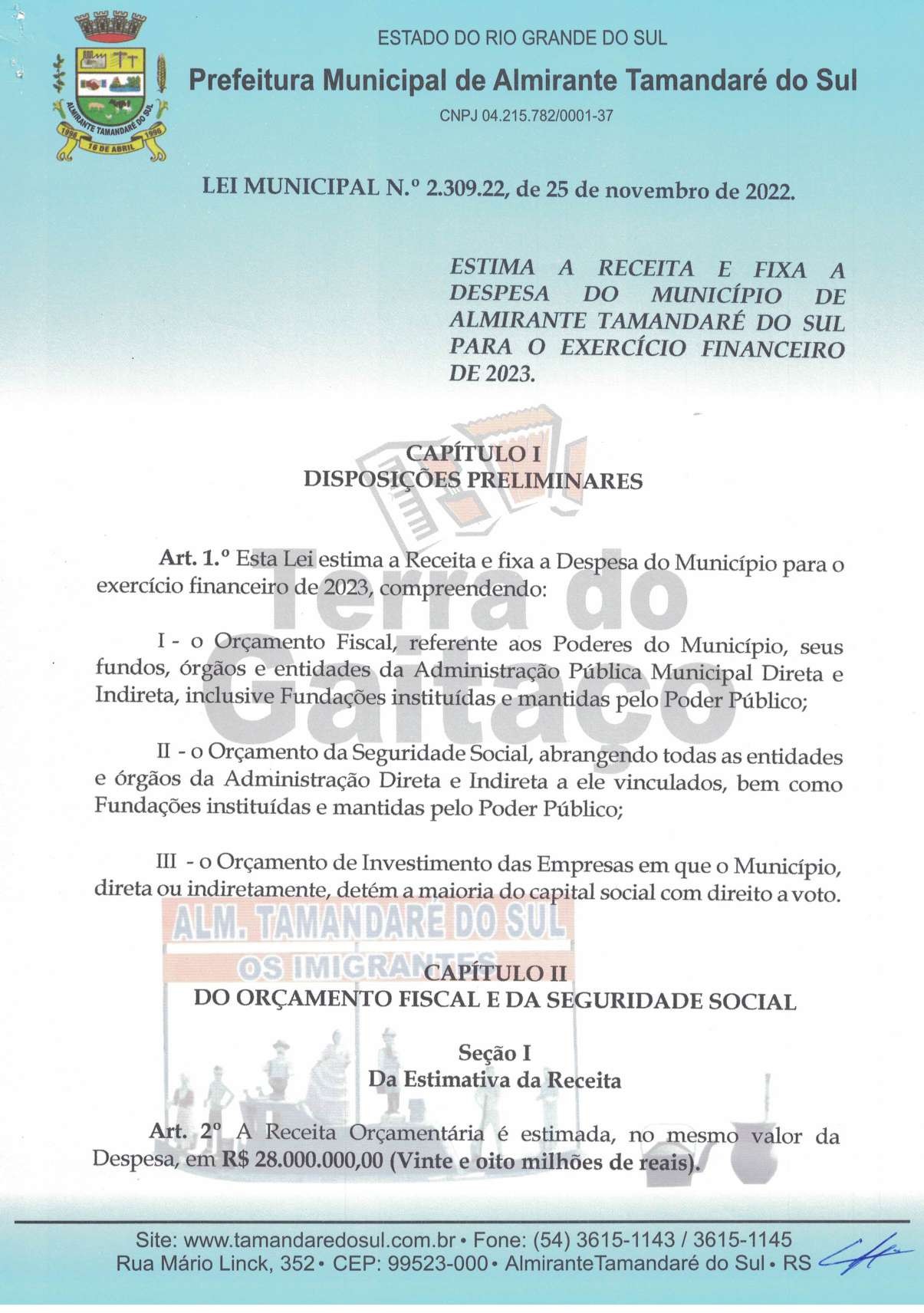 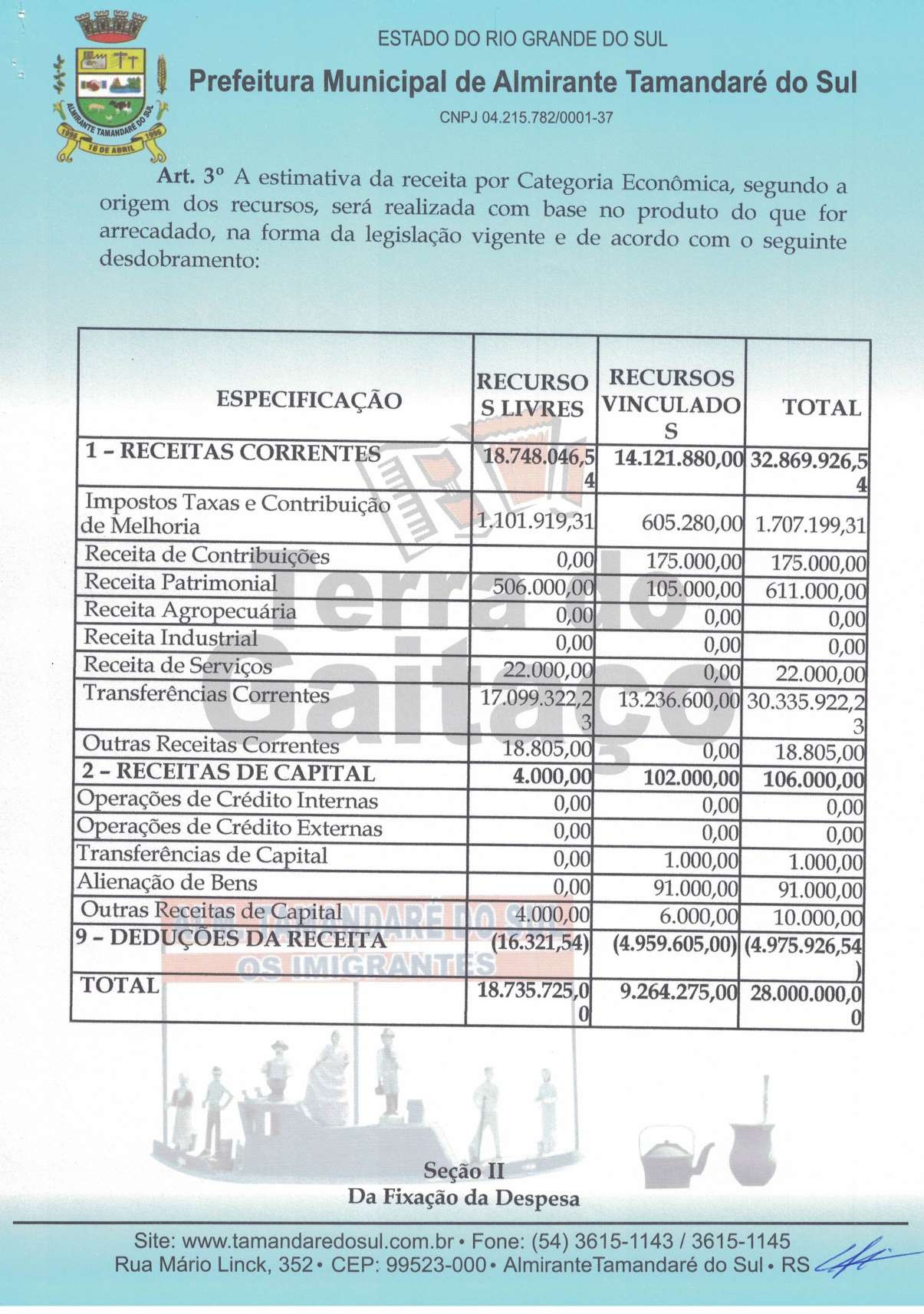 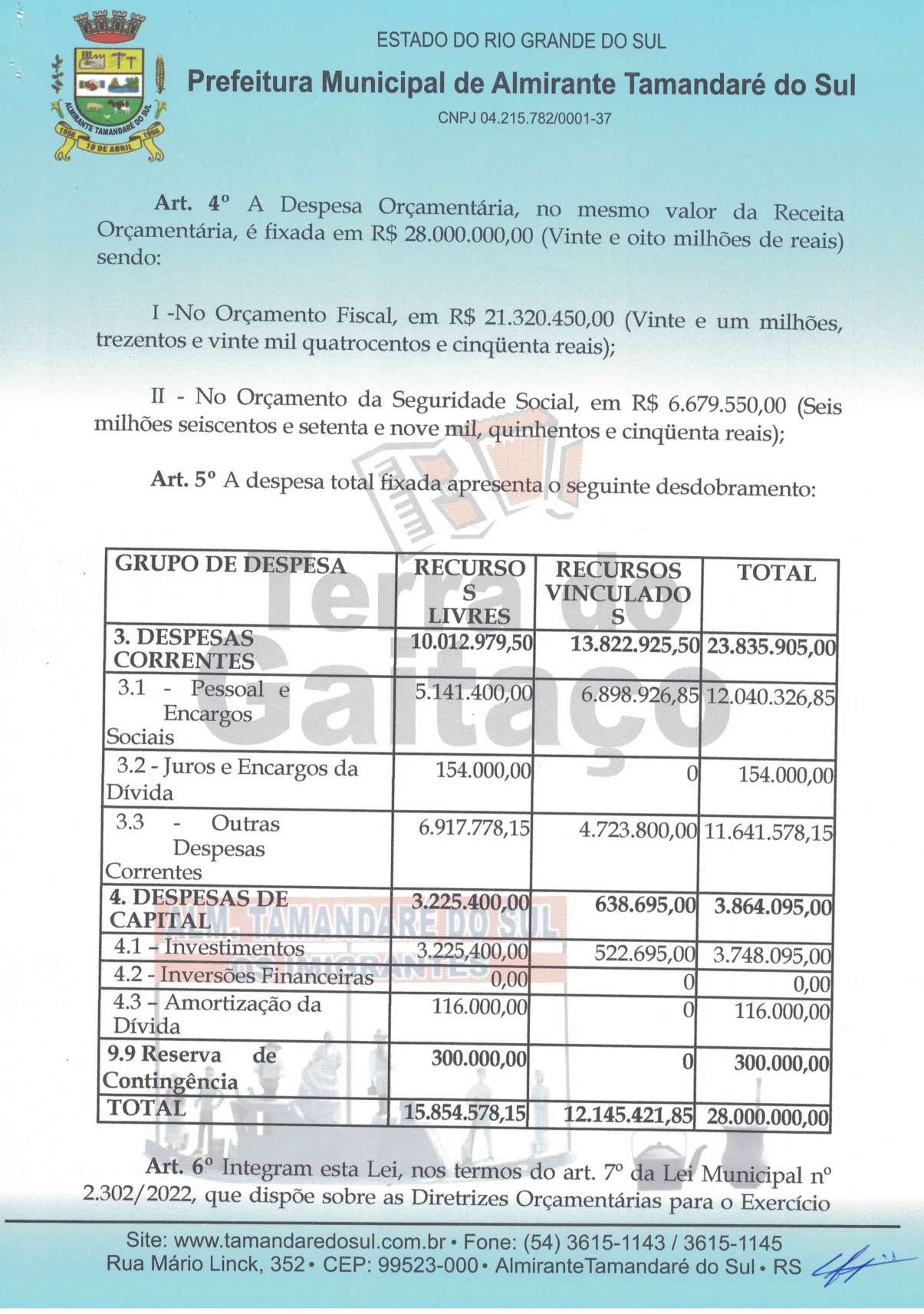 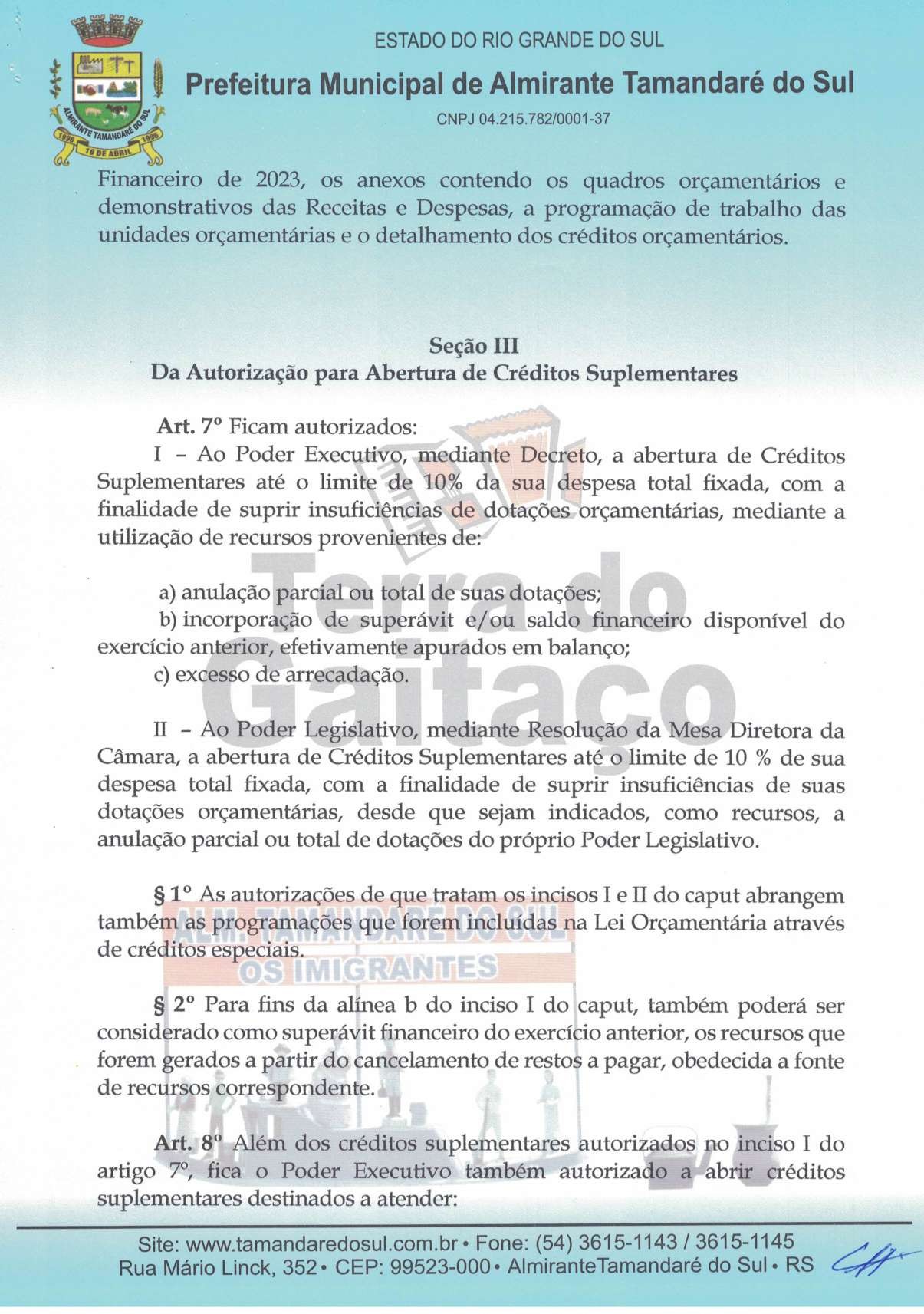 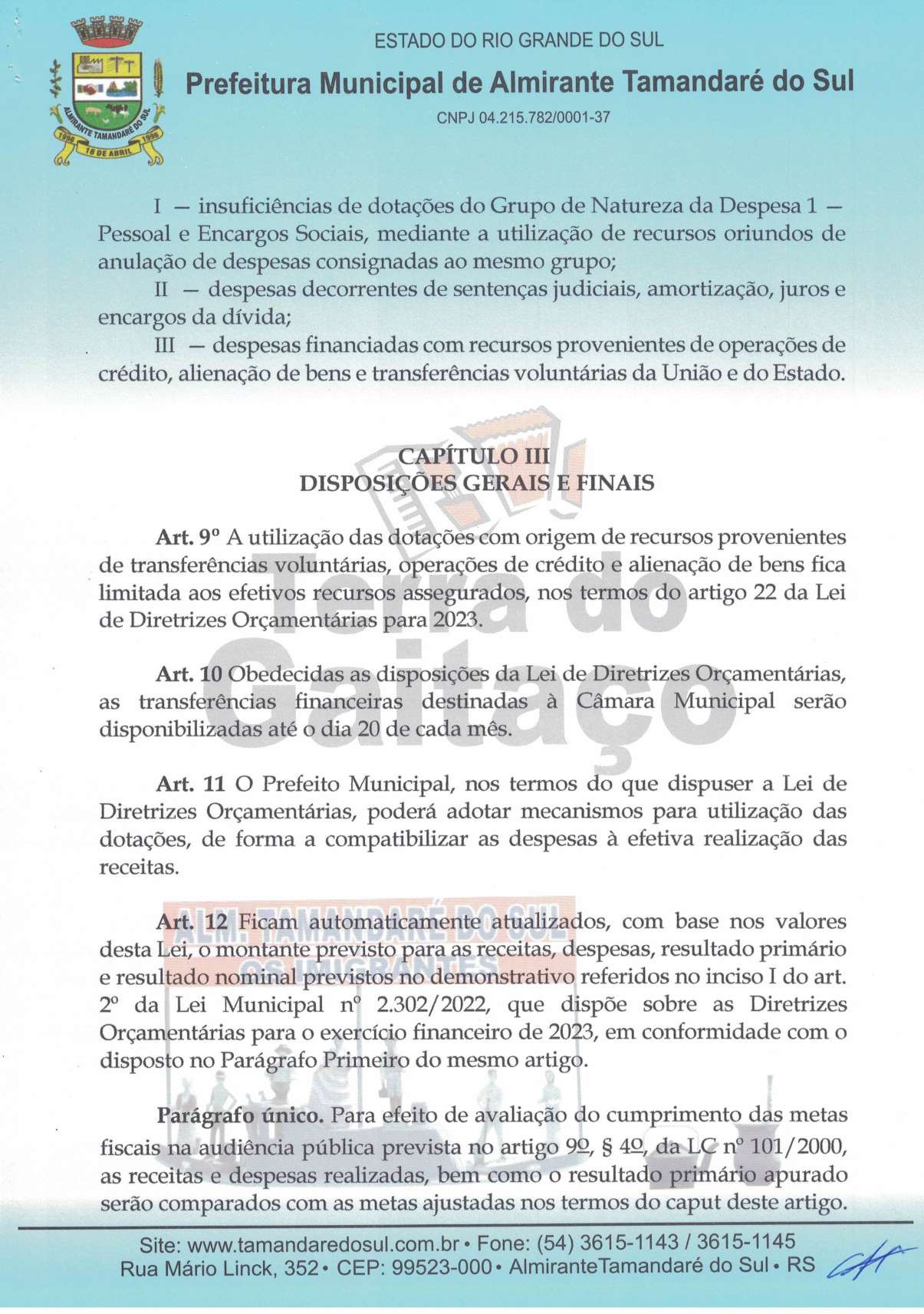 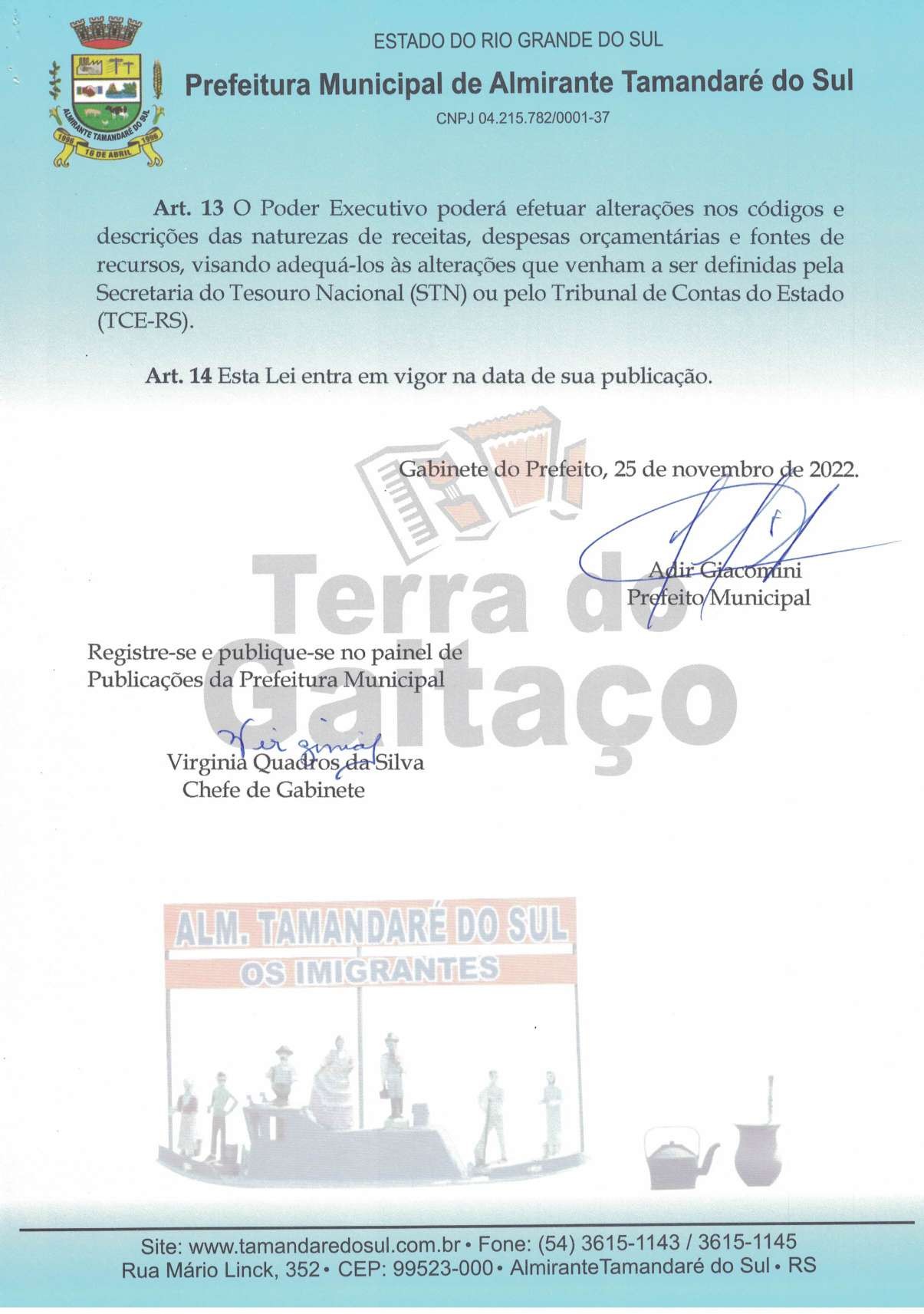 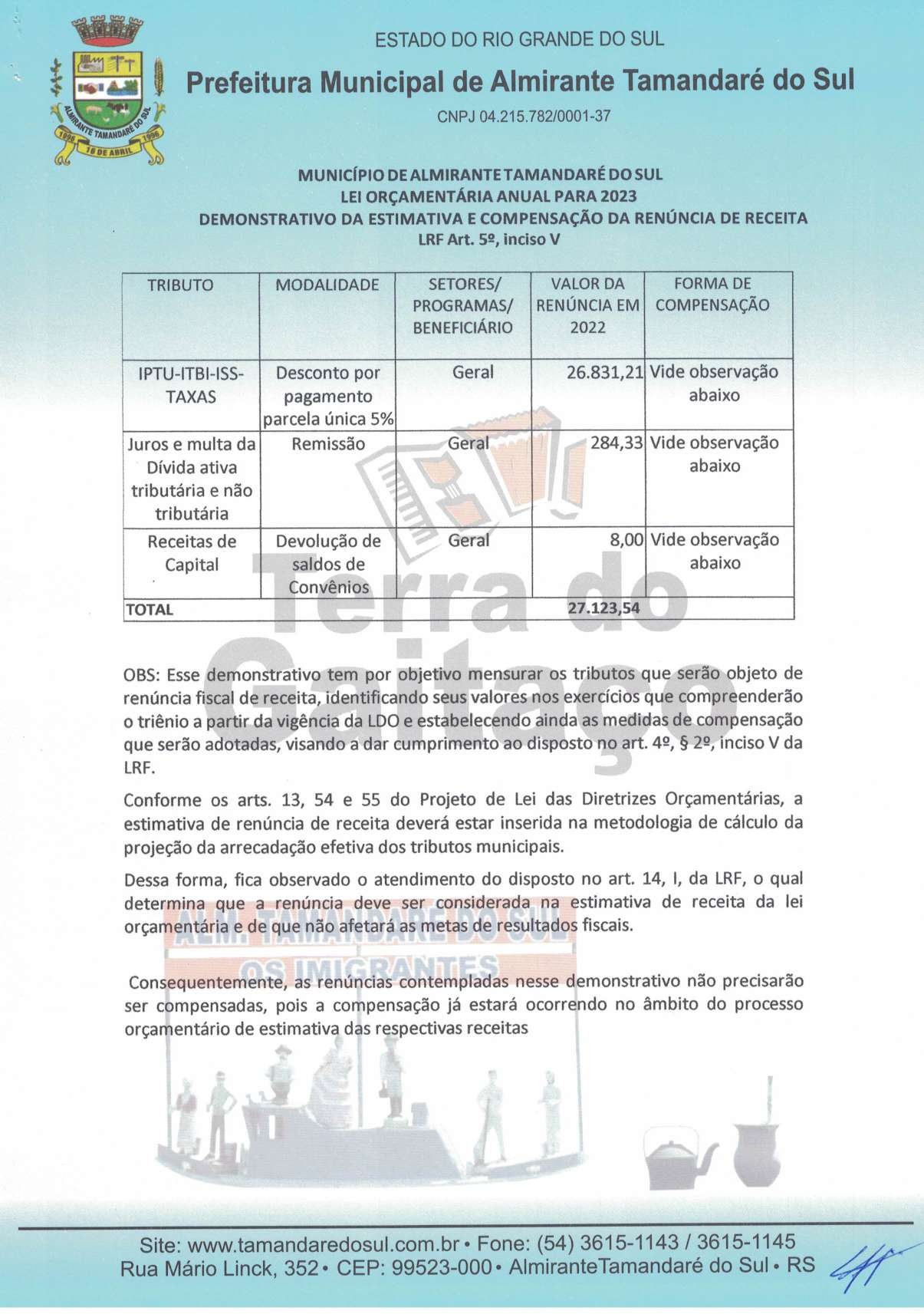 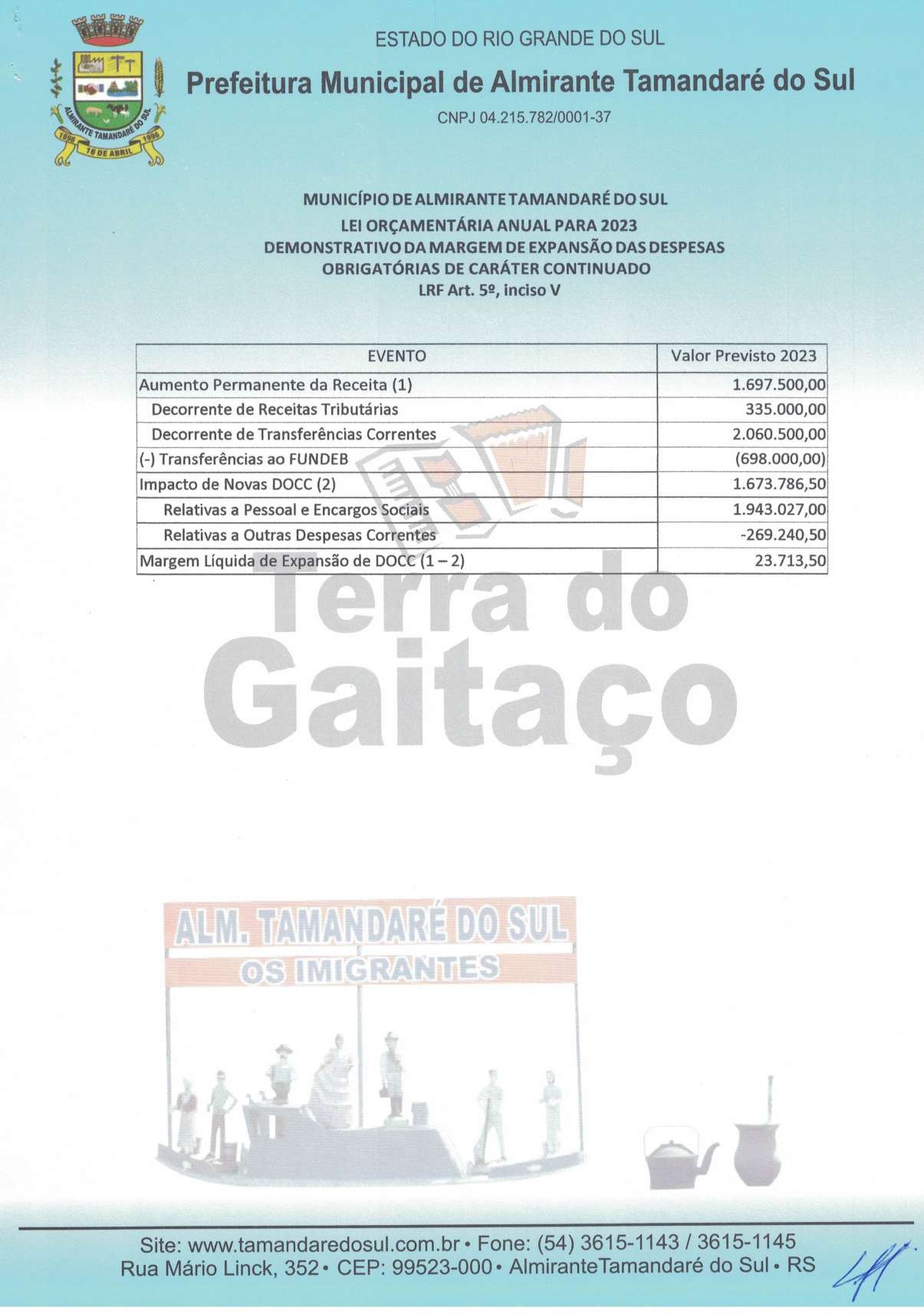 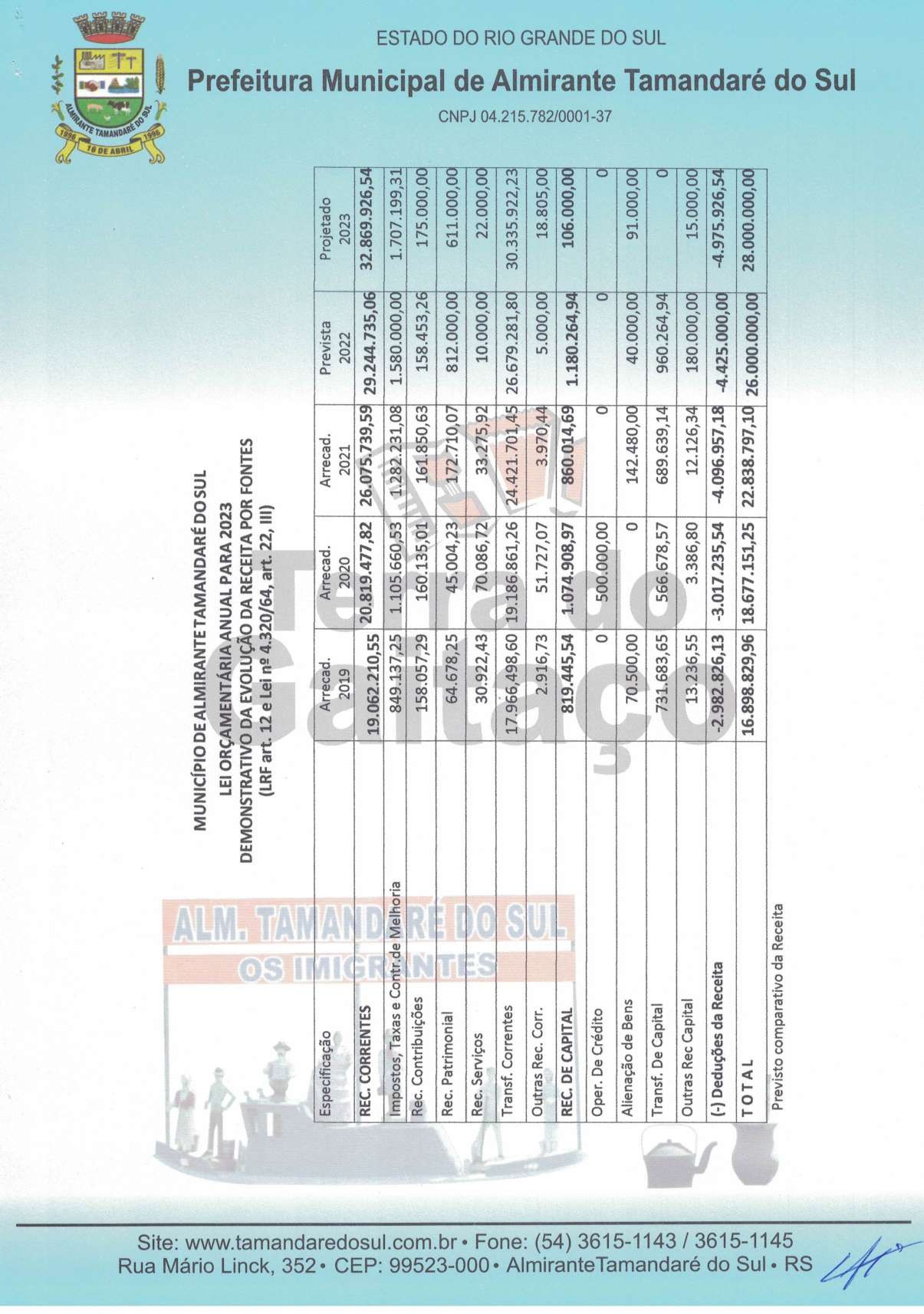 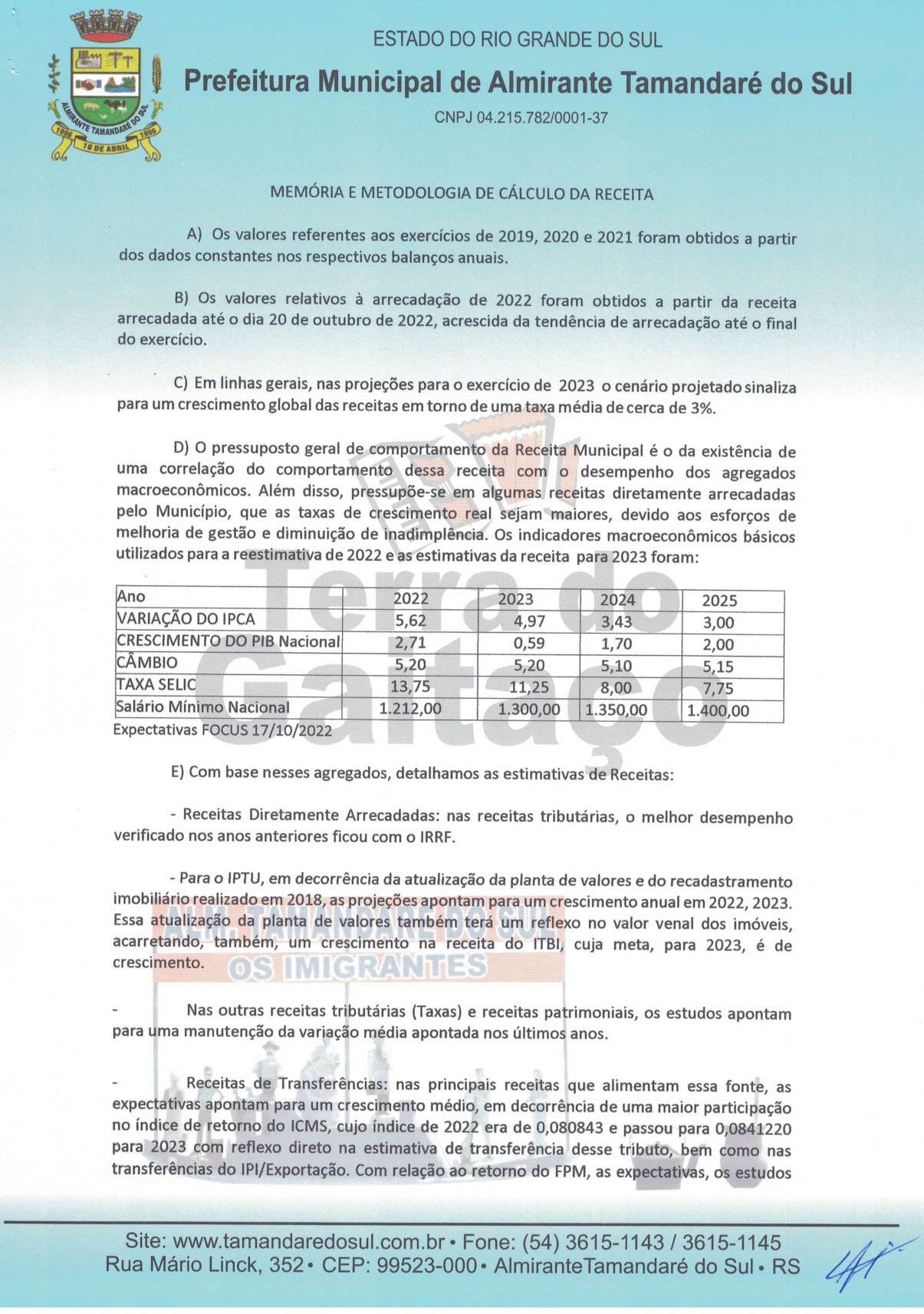 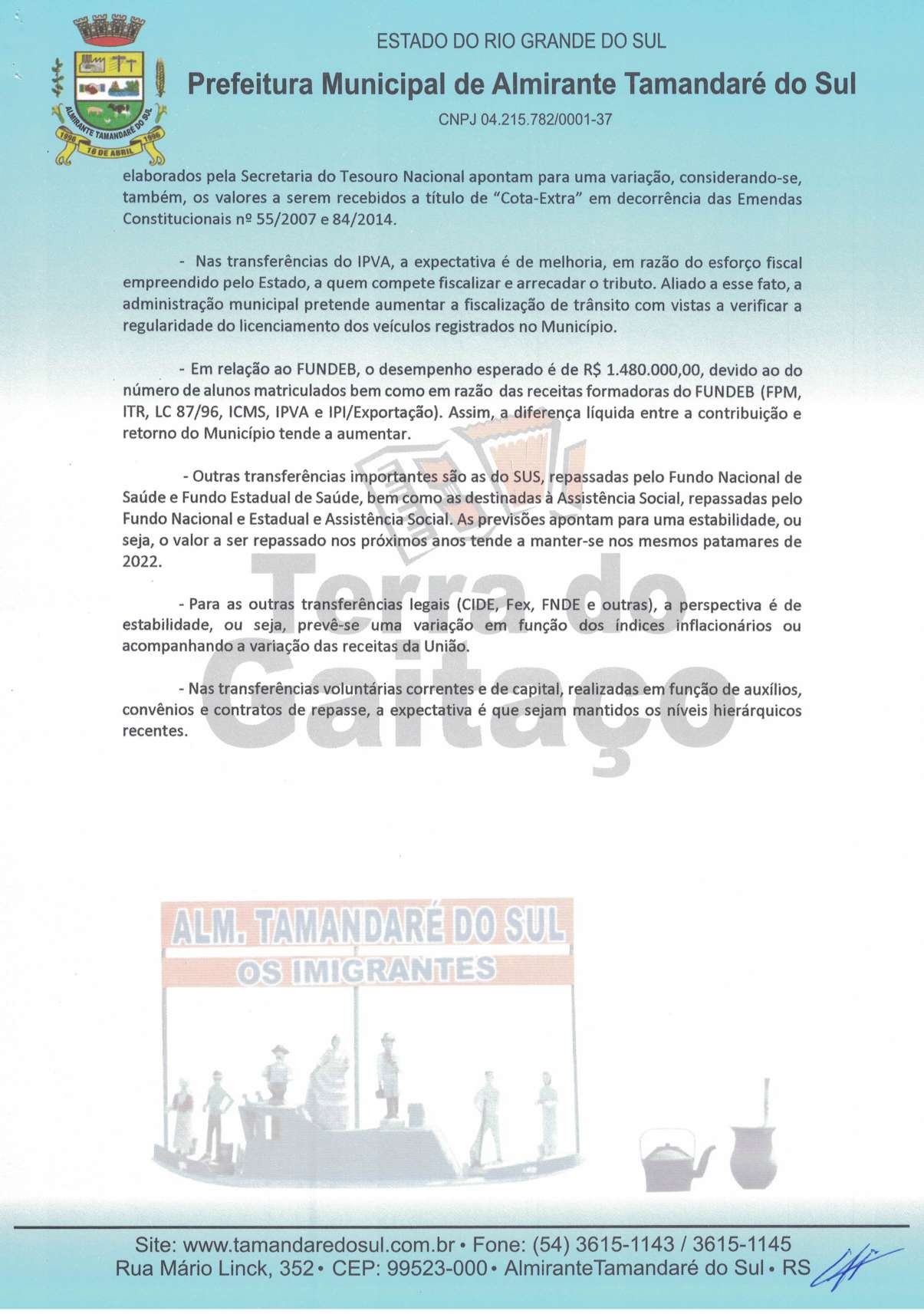 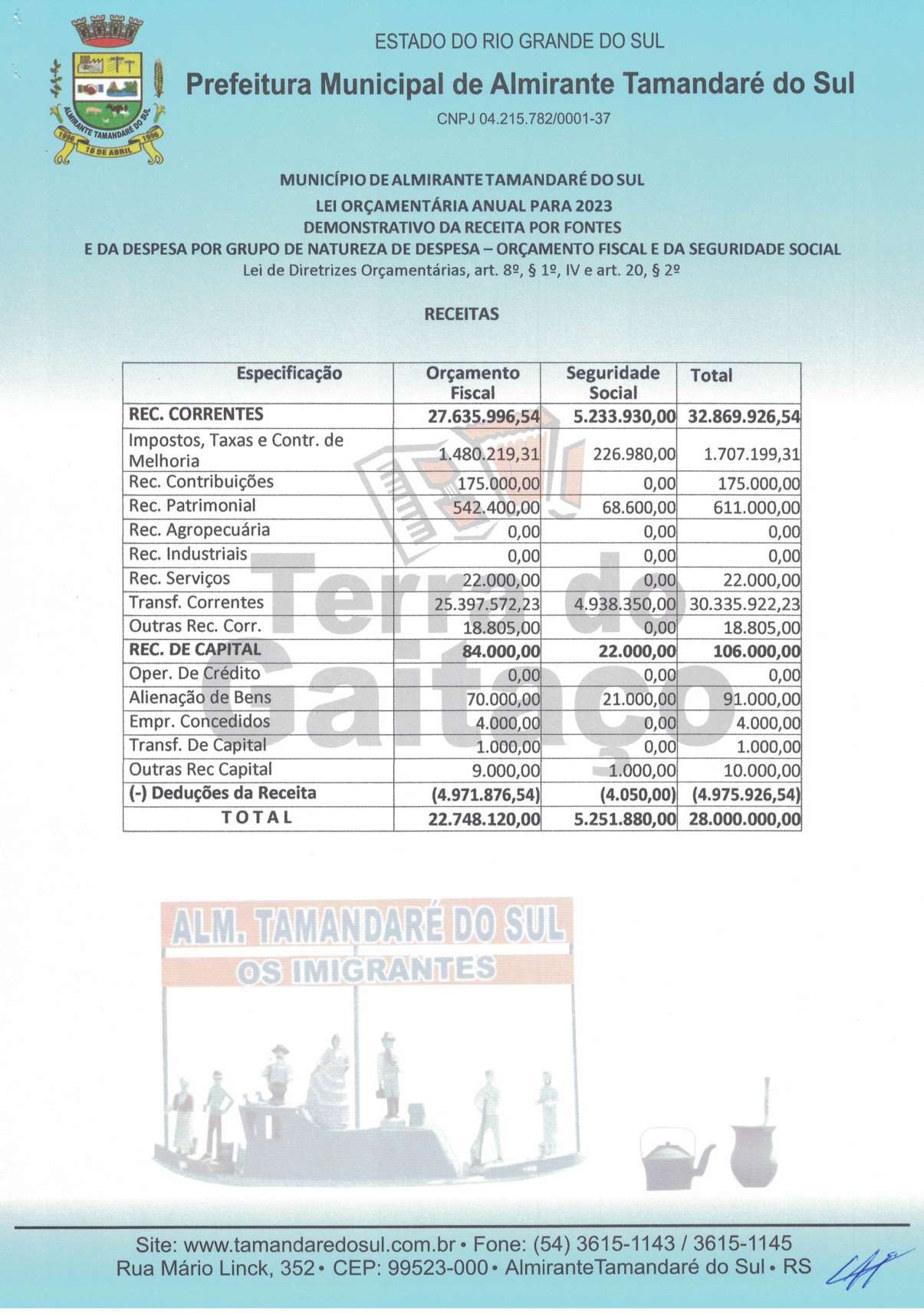 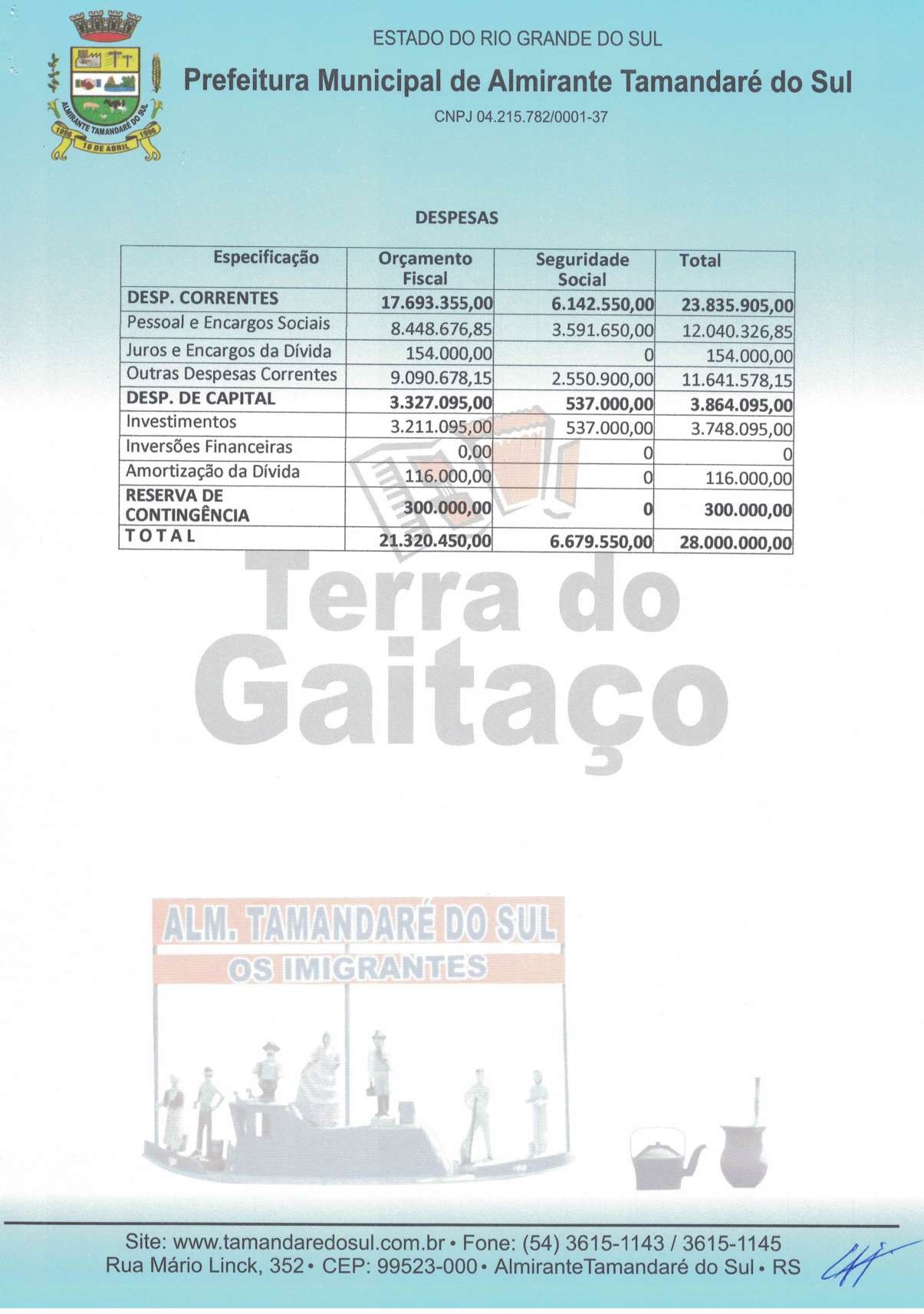 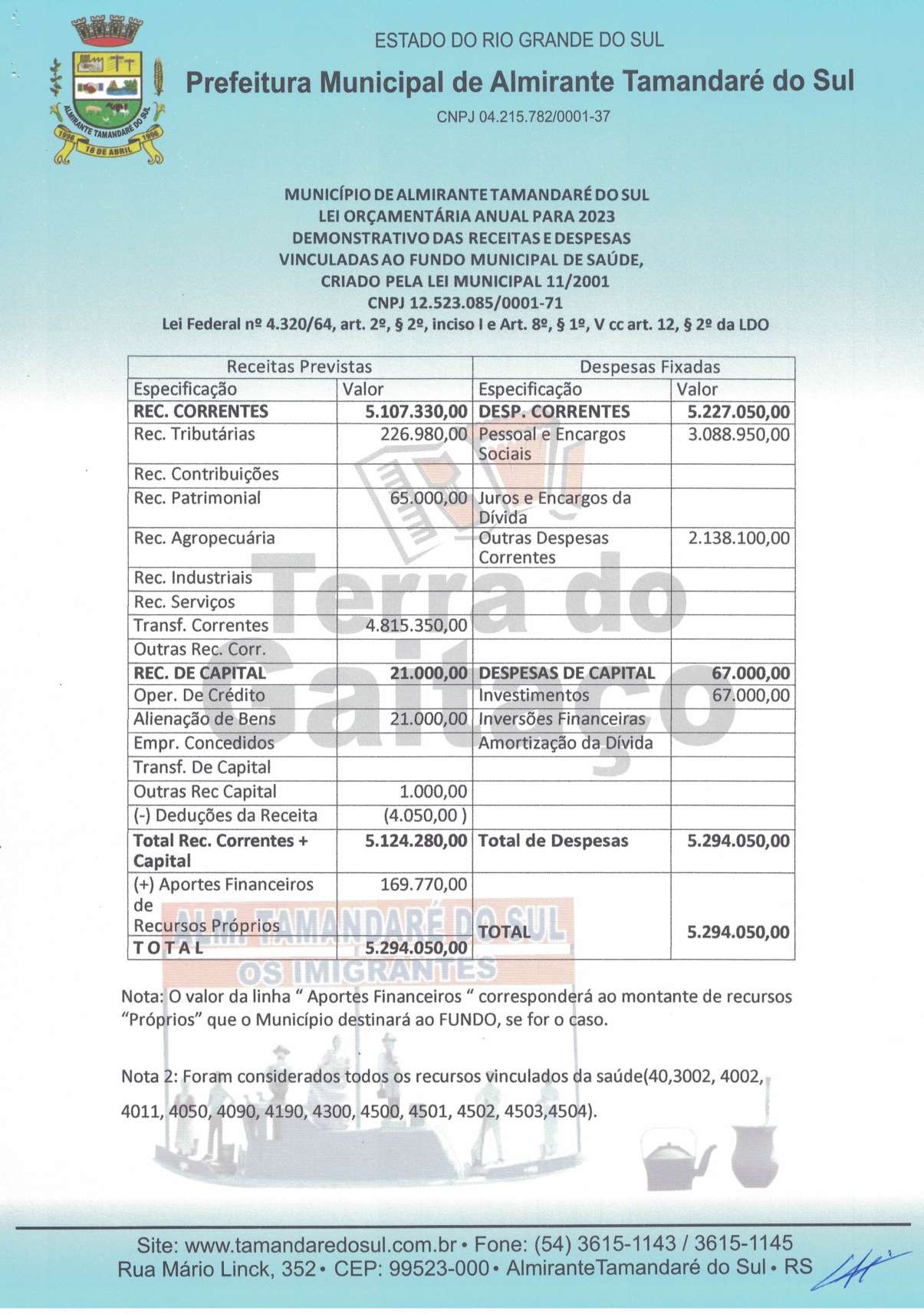 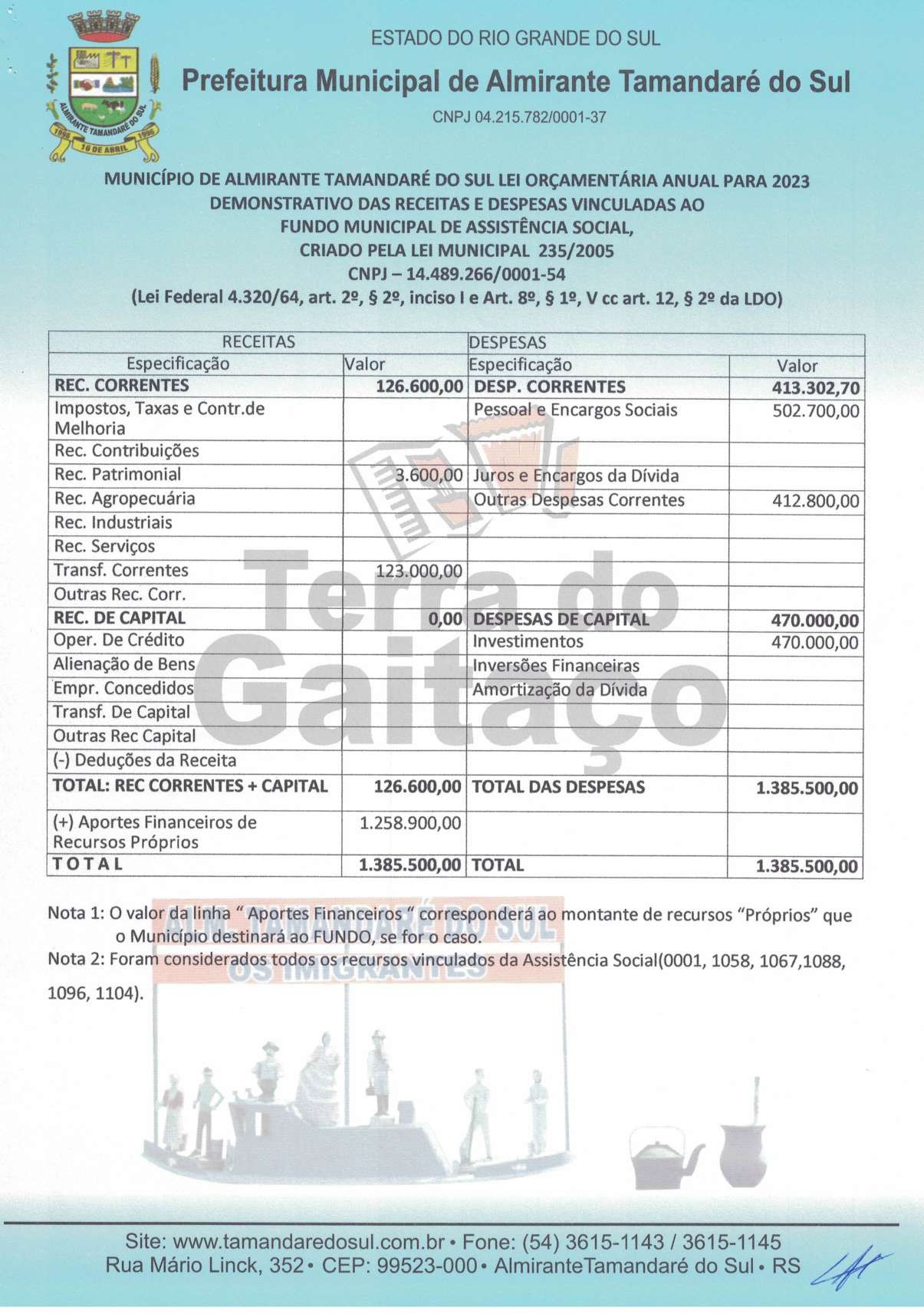 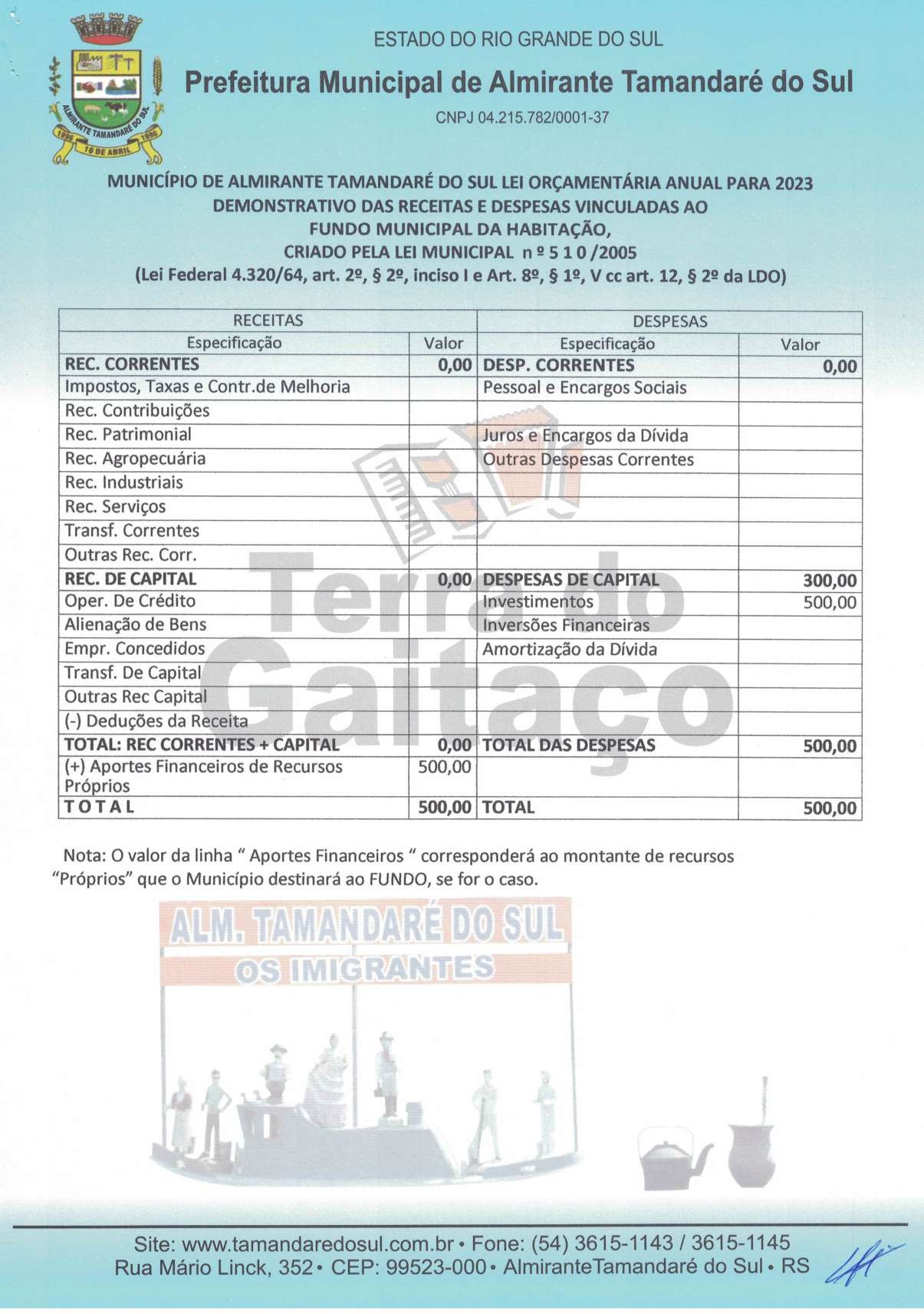 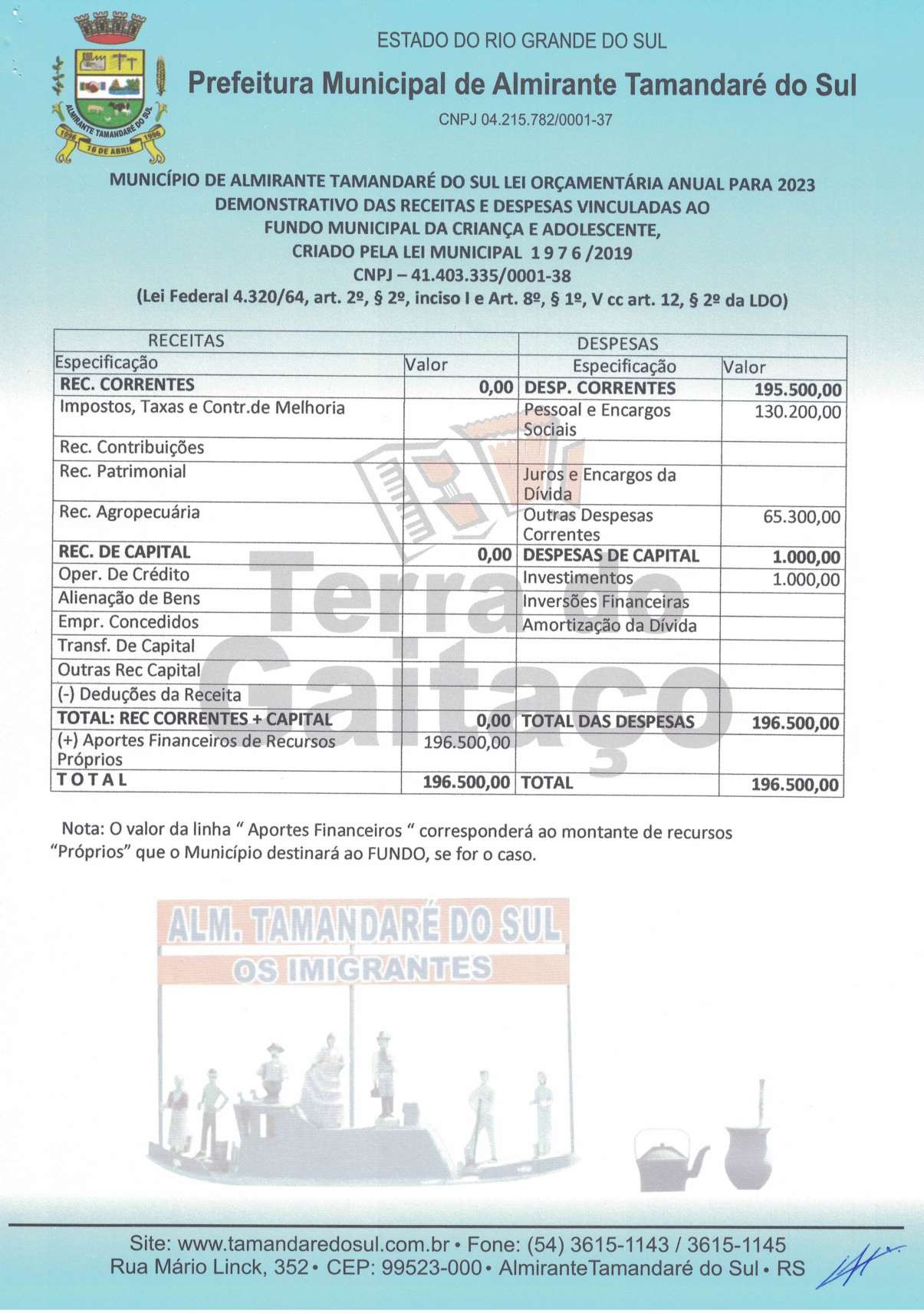 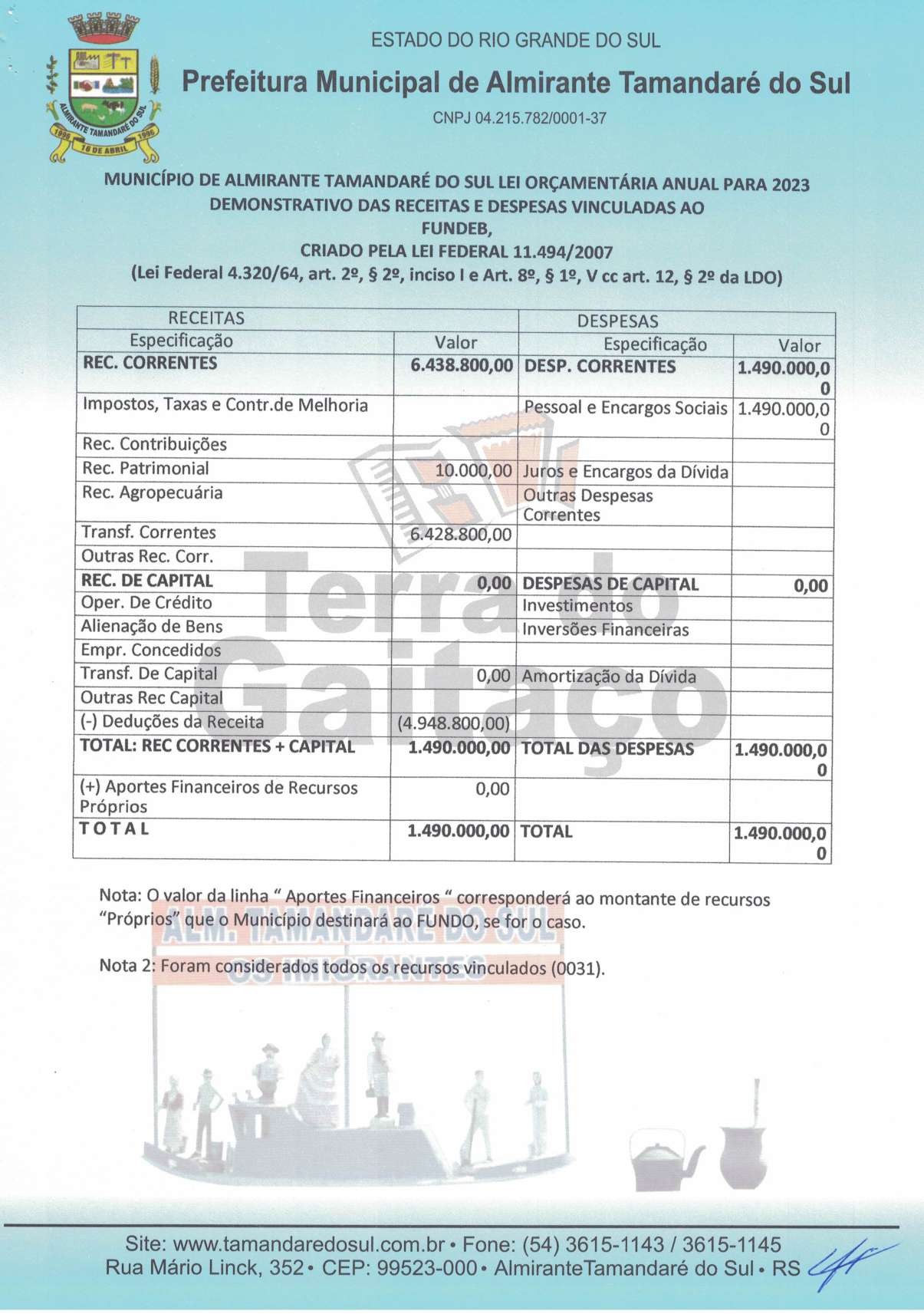 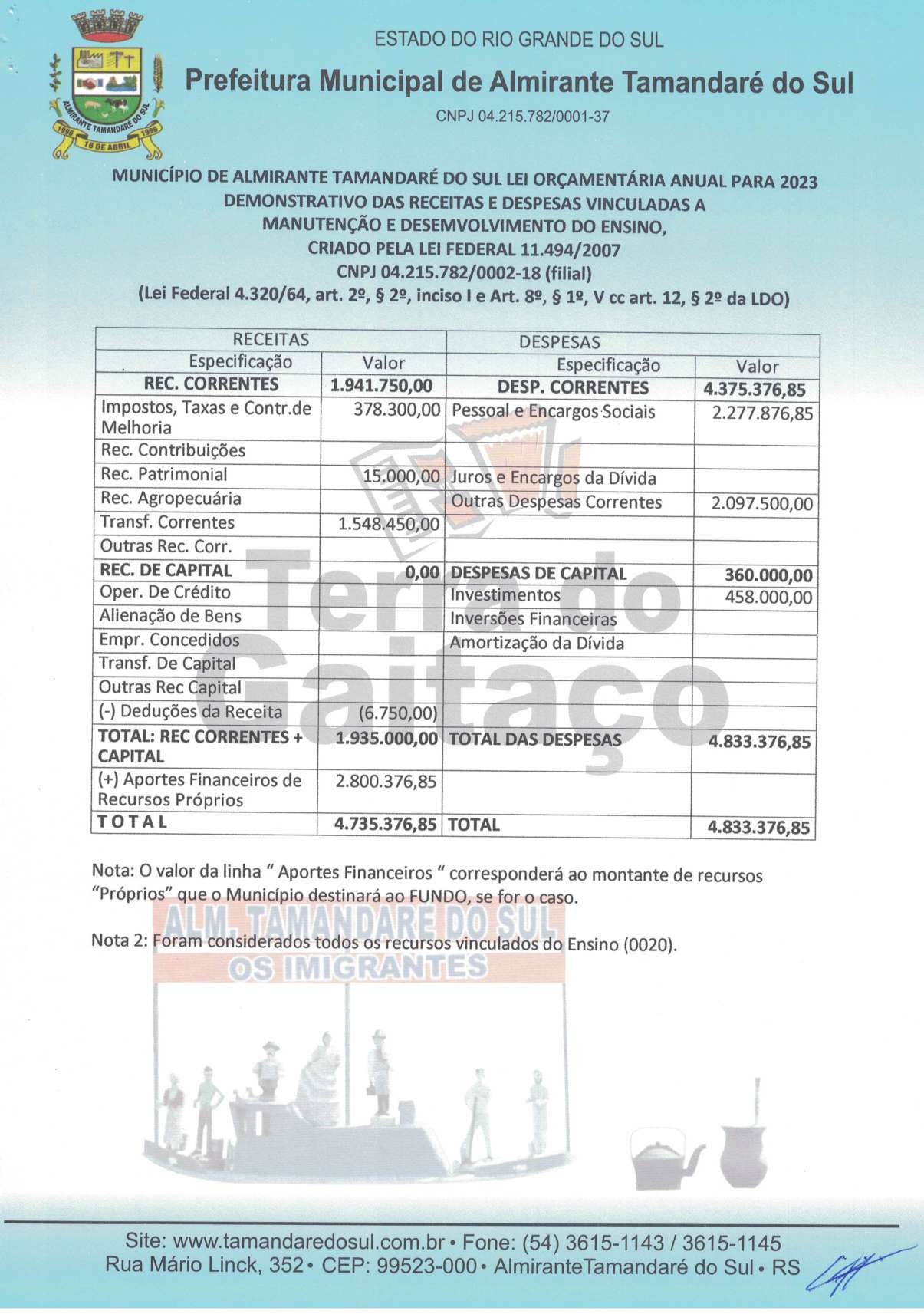 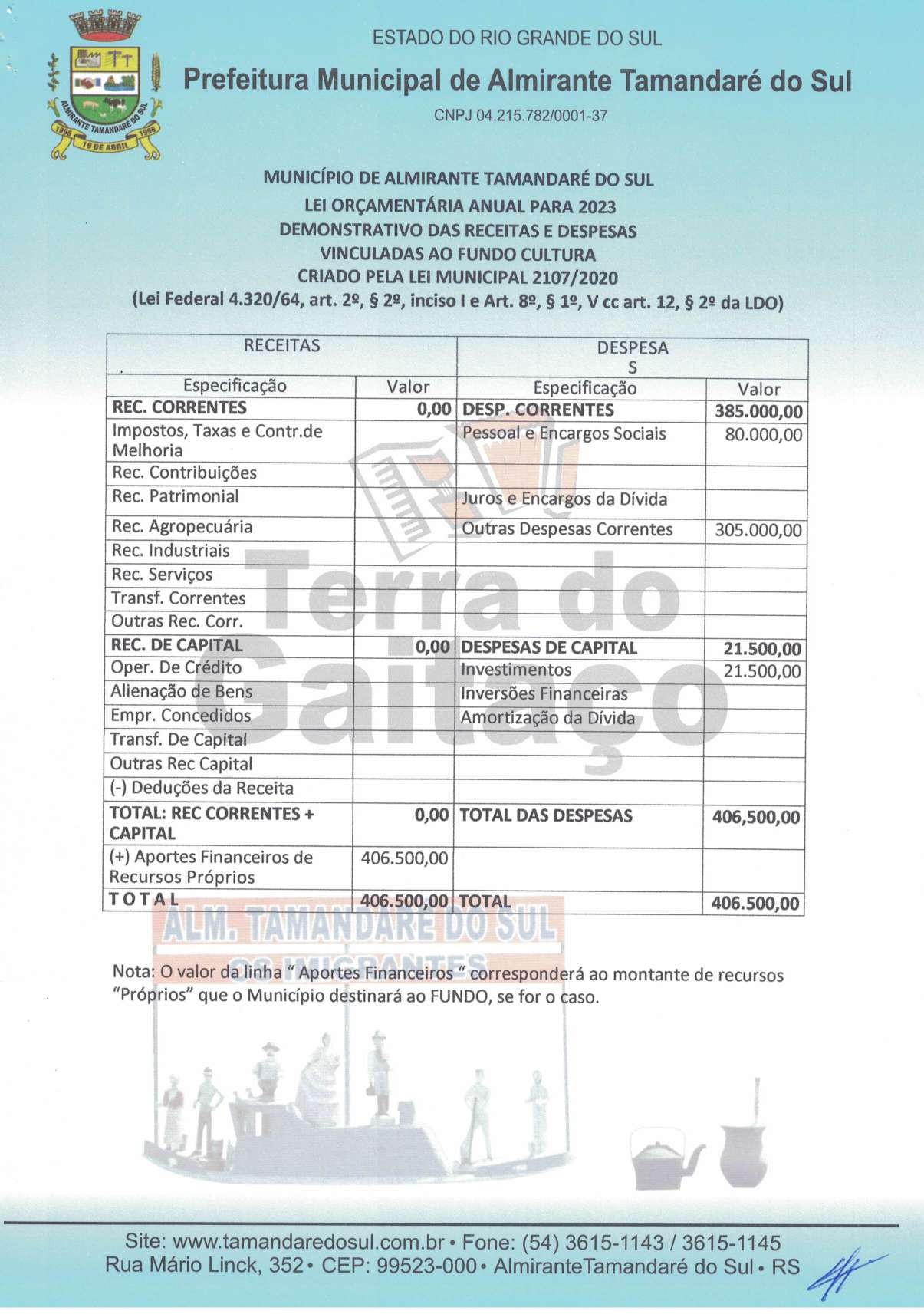 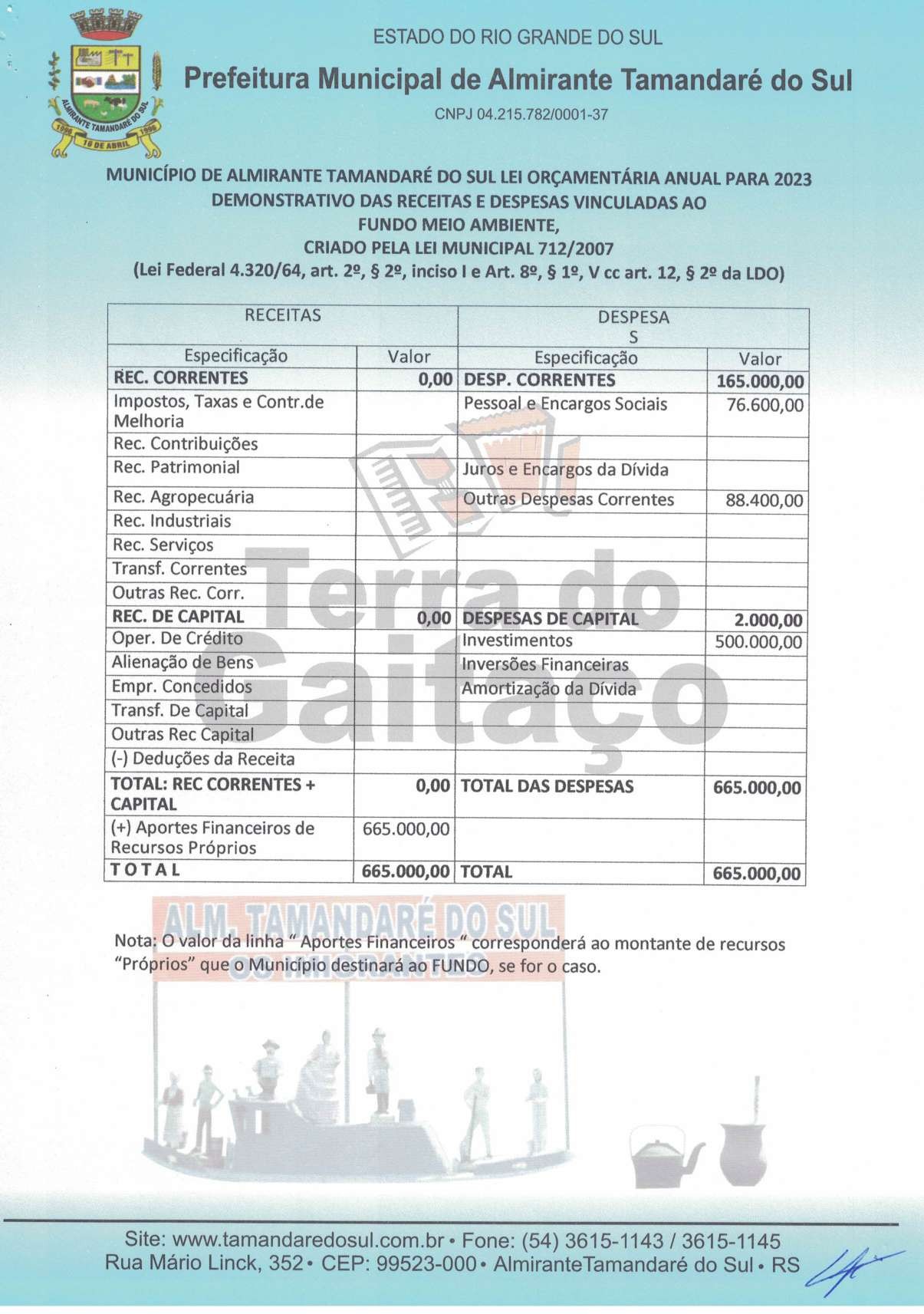 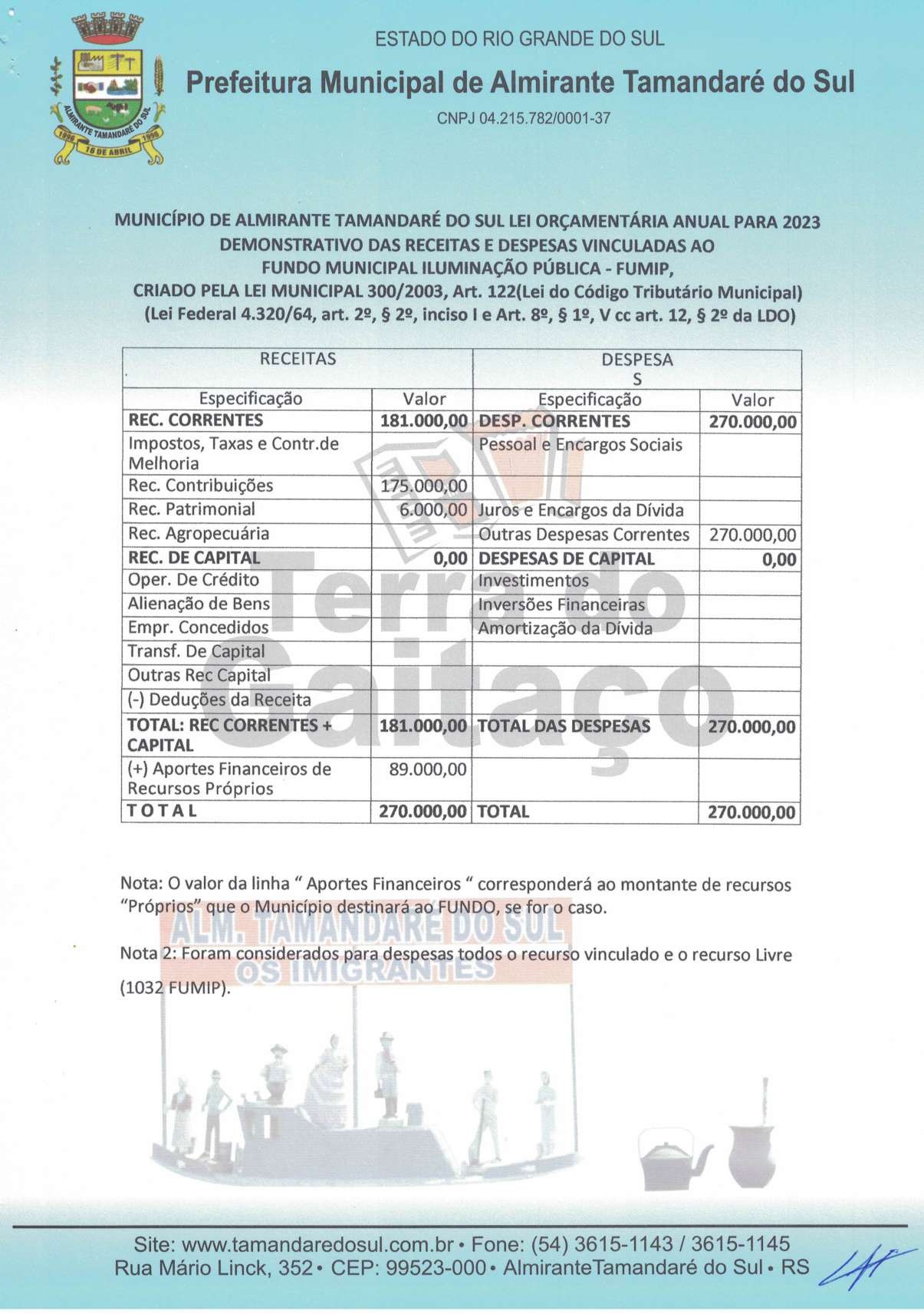 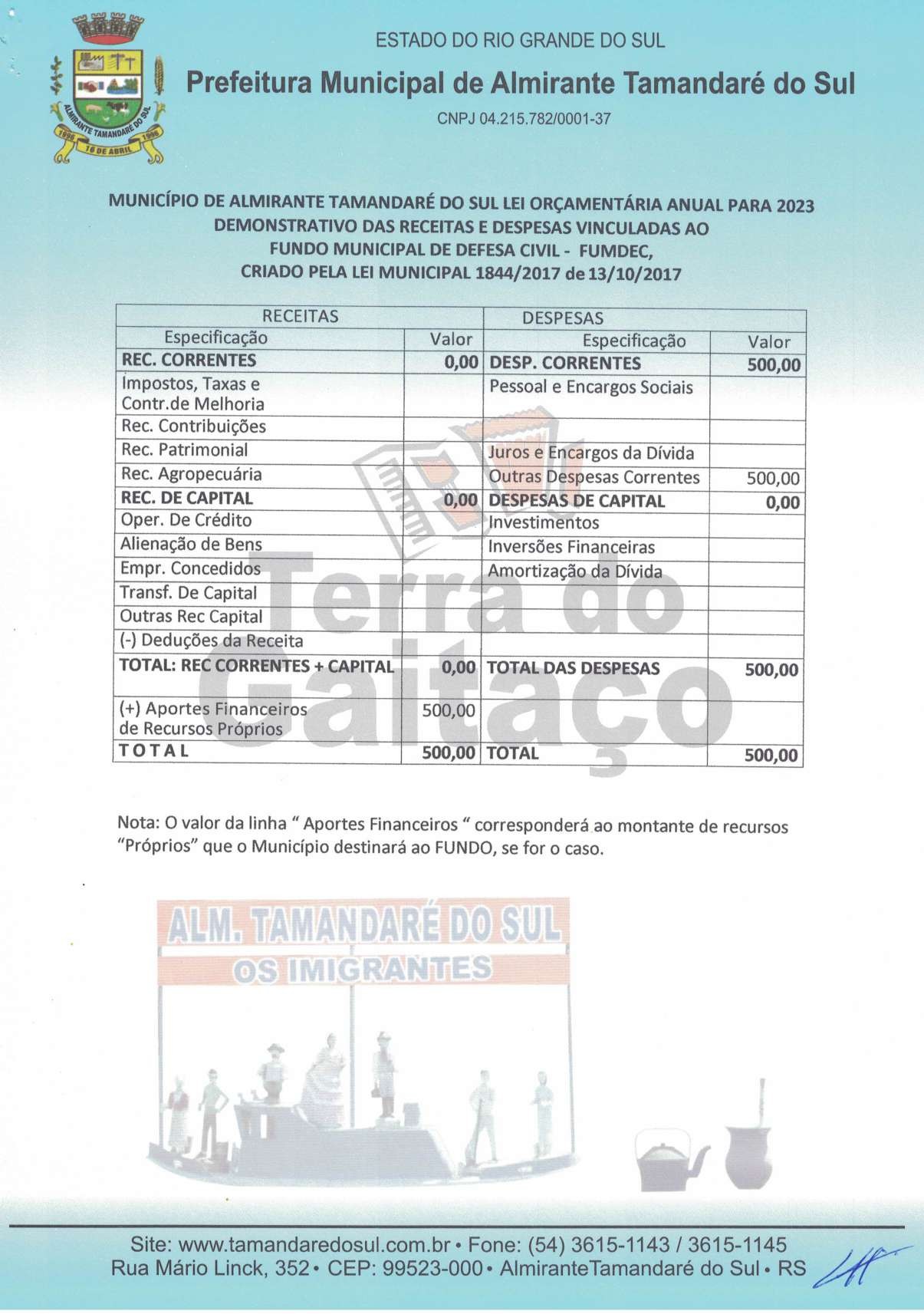 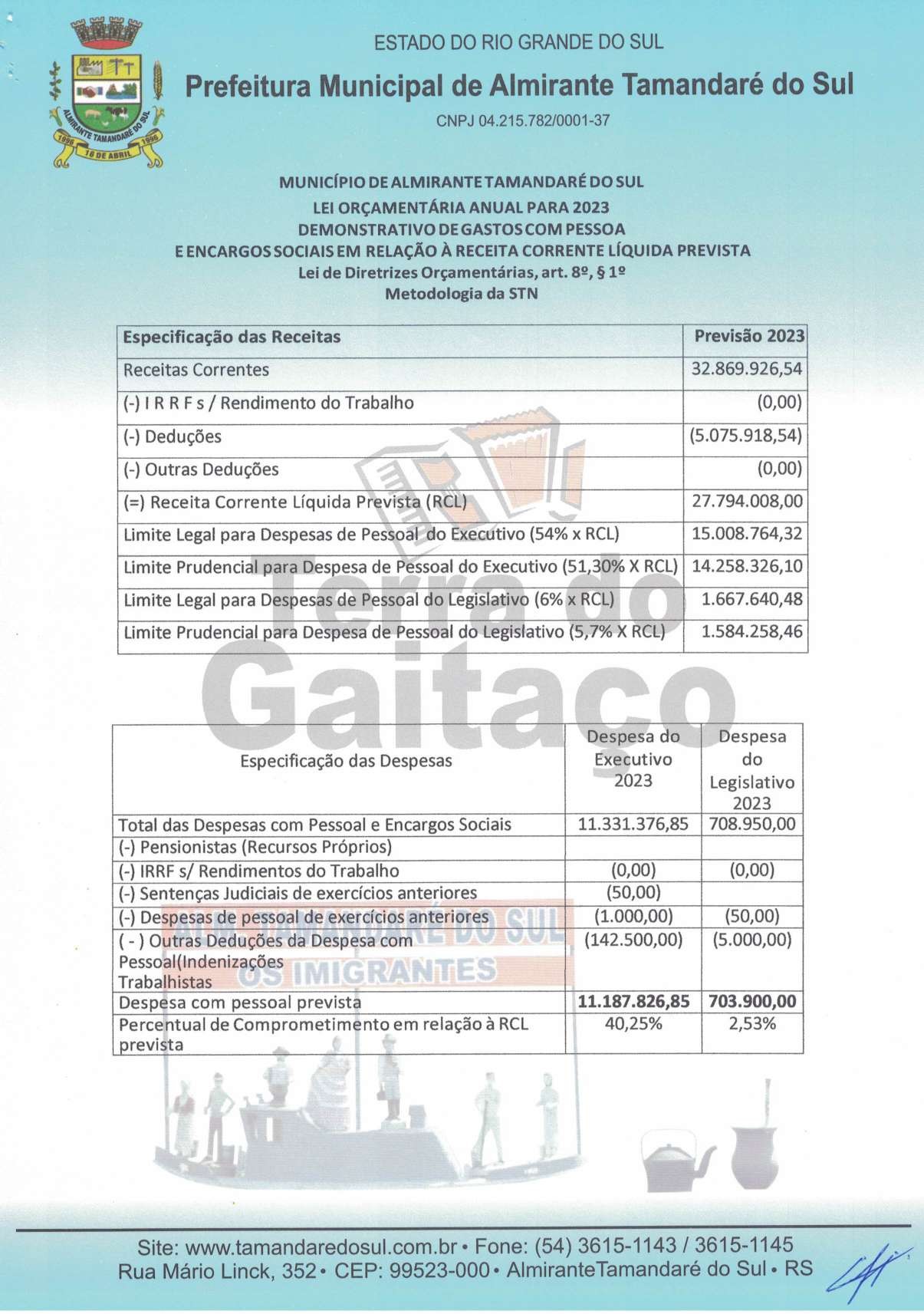 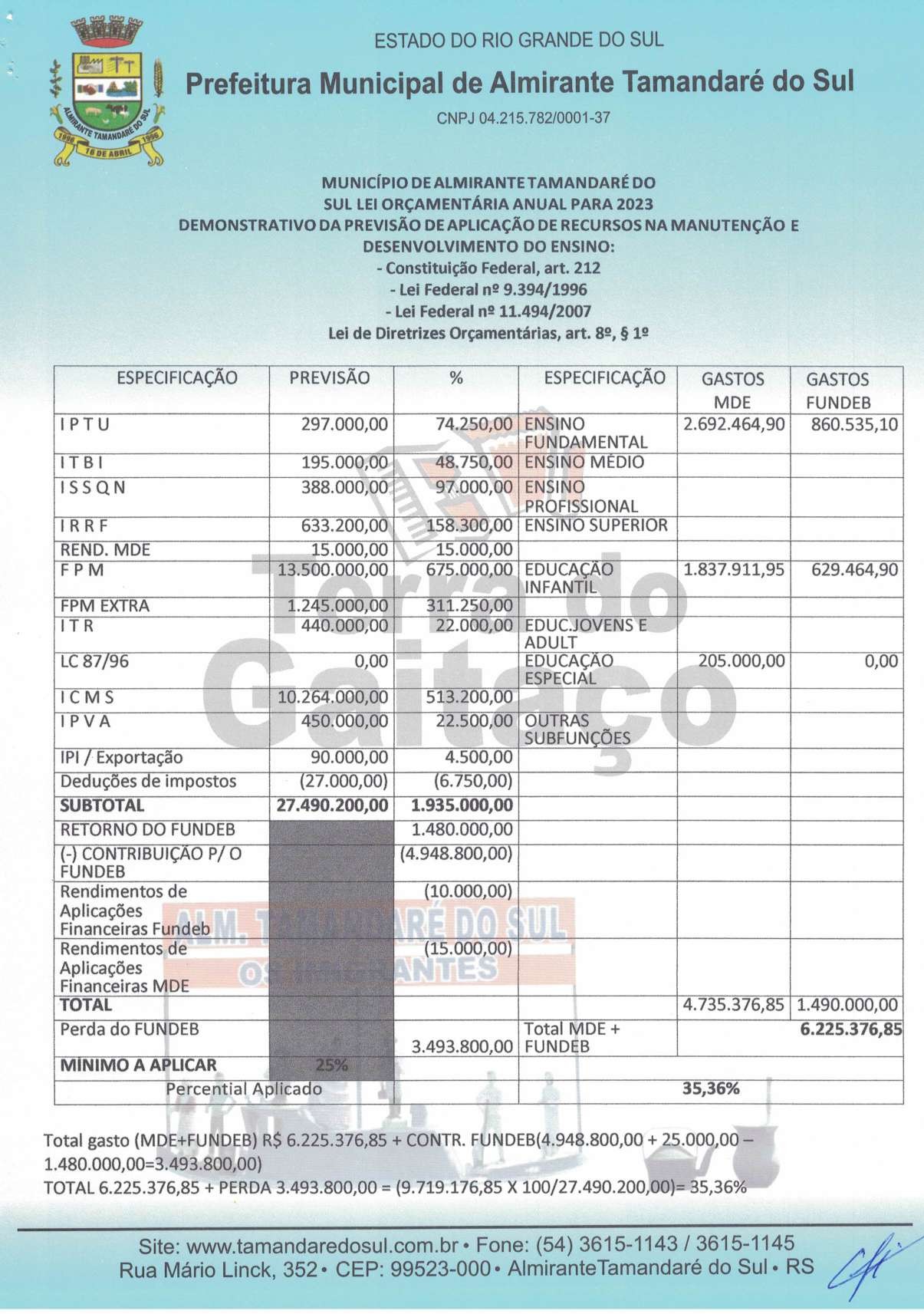 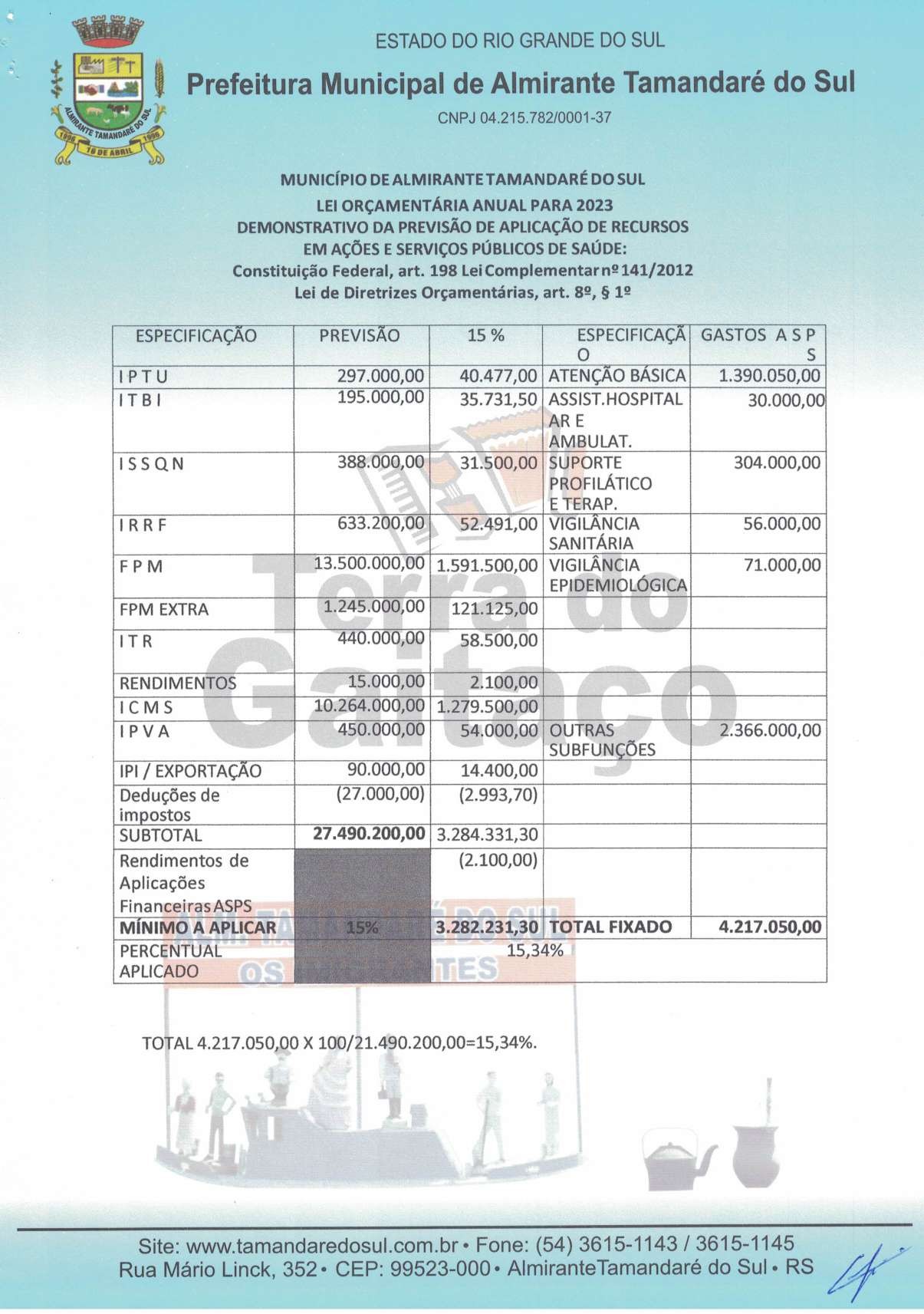 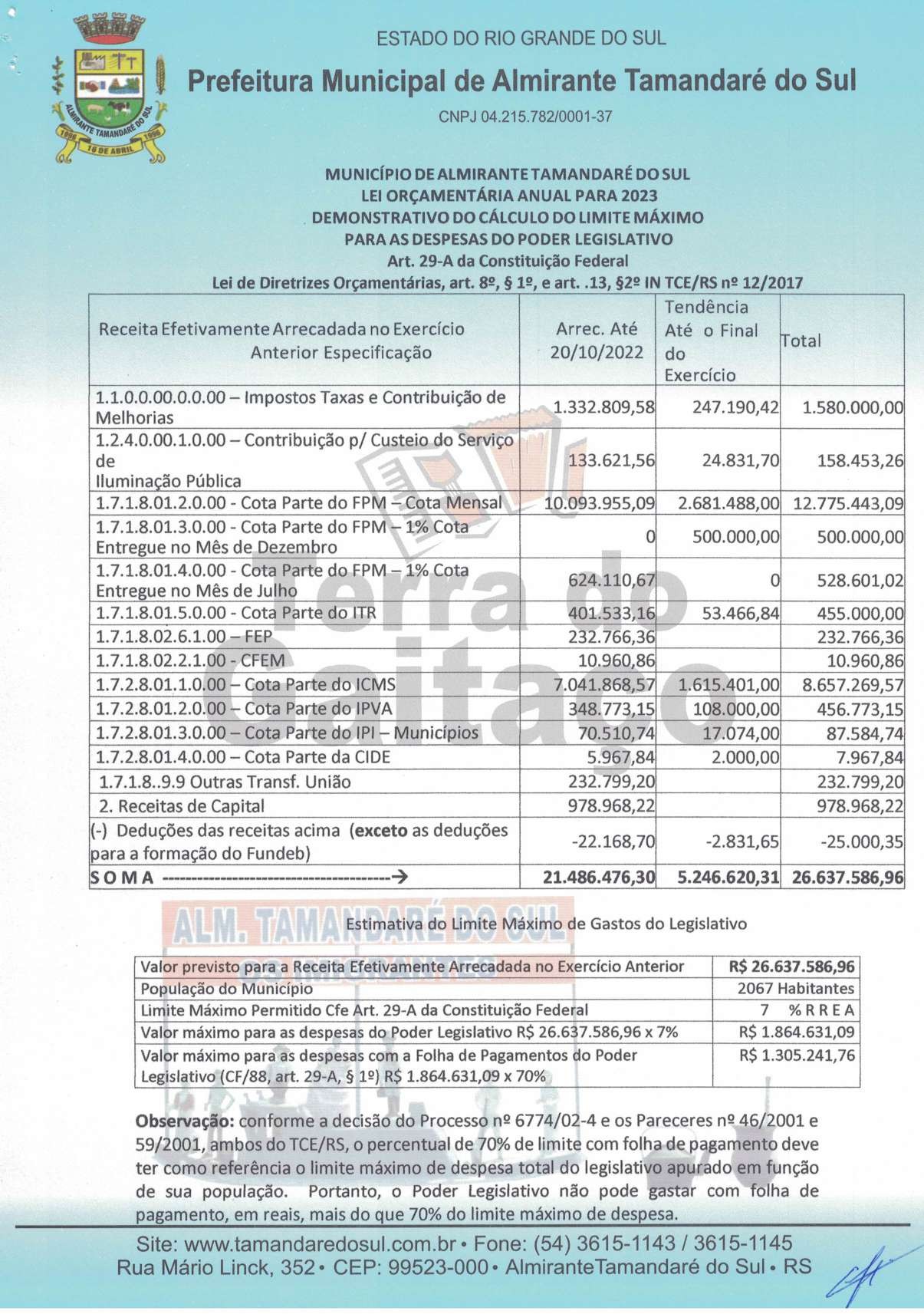 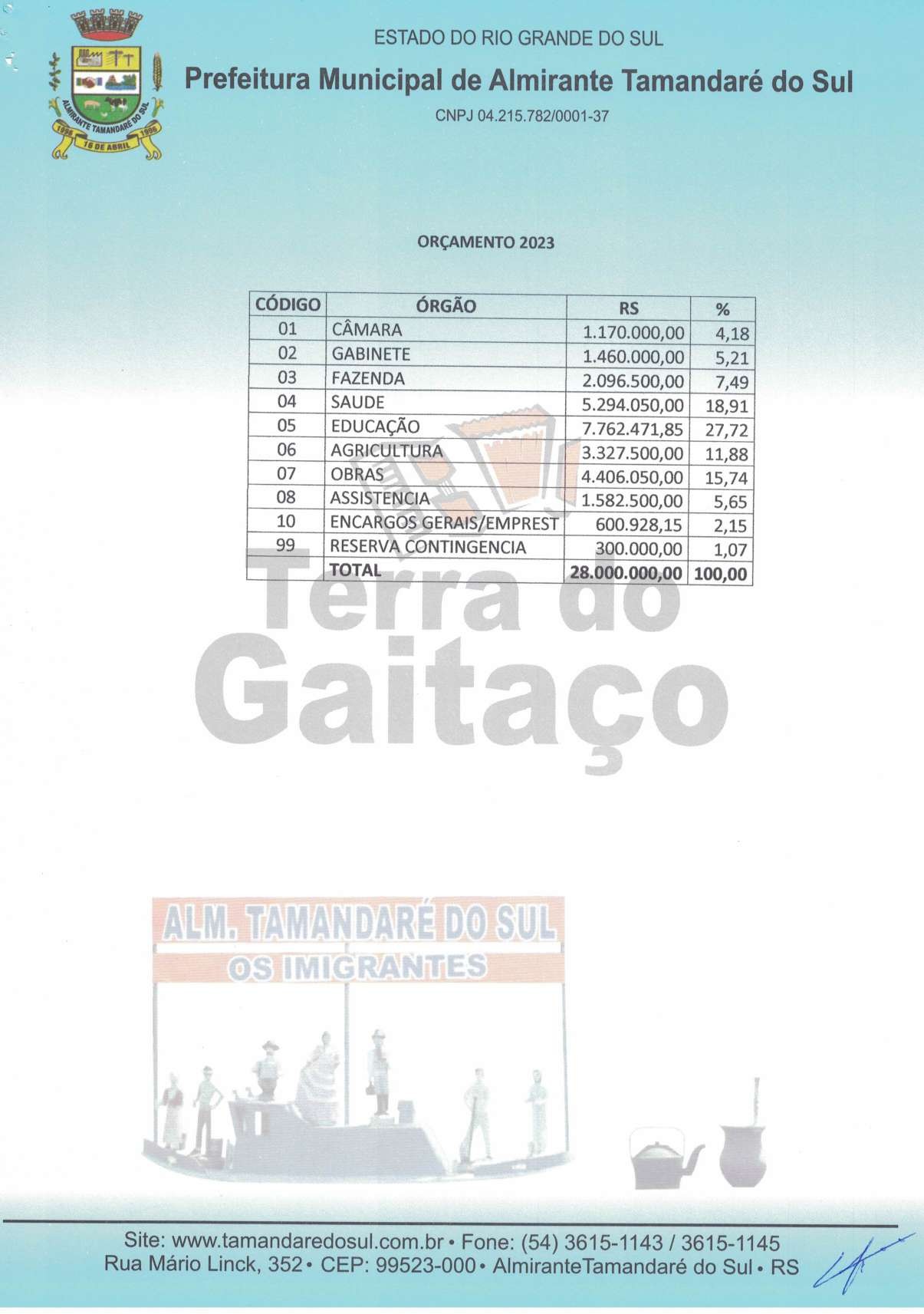 Previsão de Receitas - Resumo por FontesPrevisão de Despesas - Resumo por Fontes0301.04.122.0001	Administração, Supervisão e Planejamento Governamental	S	355.000,000301.04.122.0001.1003	Construção e Ampliação do Centro Administrativo	S	325.000,000501.12.361.0008.2024	Manutenção da Secretaria de Educação	S	340.000,000506.12.367.0008.2050	Alimentação Educação Especial	S	2.500,000508.27.812.0009.2054	Incentivo ao Esporte e Lazer	S	210.000,000510.23.695.0032.2056	Manutenção do Turismo	S	10.000,000601.20.608.0004.1026	Equipamento e Mat. Perm. e Máquinas Patrulha Agrícola	S	100.000,000701.04.122.0001.2067	Manutenção da Secretaria de Obras, Saneamento, Serviços e Transito	S	1.105.000,001001.28.846.0014.0005	Encargos Especiais PASEP	S	270.928,15CódigoUGEspecificação da ReceitaTipoFonteC.Pec20231.0.0.0.00.0.0.00.00.00Receitas CorrentesS32.869.926,541.1.0.0.00.0.0.00.00.00Impostos, Taxas e Contribuições de MelhoriaS1.707.199,311.1.1.0.00.0.0.00.00.00ImpostosS1.513.200,001.1.1.2.50.0.0.00.00.00Imposto sobre a Propriedade Predial e Territorial UrbanaS297.000,001.1.1.2.50.0.1.00.00.001Imposto sobre a Propriedade Predial e Territorial Urbana - PrincipalA100280.000,001.1.1.2.50.0.2.00.00.001Imposto sobre a Propriedade Predial e Territorial Urbana - Multas e JurosA1001.000,001.1.1.2.50.0.3.00.00.001Imposto sobre a Propriedade Predial e Territorial Urbana - Dívida AtivaA1009.000,001.1.1.2.50.0.4.00.00.001Imposto sobre a Propriedade Predial e Territorial Urbana - Multas e Juros da Dívida AtivaA1007.000,001.1.1.2.53.0.0.00.00.00Impostos sobre Transmissão "Inter Vivos" de Bens Imóveis e de Direitos Reais sobre ImóveisS195.000,001.1.1.2.53.0.1.00.00.001ITBI - PrincipalA100194.800,001.1.1.2.53.0.2.00.00.001ITBI - Multas e JurosA100100,001.1.1.2.53.0.3.00.00.001ITBI - Dívida AtivaA10050,001.1.1.2.53.0.4.00.00.001ITBI - Multas e Juros da Dívida AtivaA10050,001.1.1.3.00.0.0.00.00.00Impostos sobre a Renda e Proventos de Qualquer NaturezaS633.200,001.1.1.3.03.0.0.00.00.00Imposto sobre a Renda - Retido na FonteS633.200,001.1.1.3.03.1.0.00.00.00Imposto sobre a Renda - Retido na Fonte - TrabalhoS561.200,001.1.1.3.03.1.1.00.00.00Imposto sobre a Renda - Retido na Fonte - Trabalho - PrincipalS561.000,001.1.1.3.03.1.1.01.00.001IRRF - Trabalho - Principal - ATIVOS/INATIVOS DO PODER EXECUTIVO/INDIRETASA100520.000,001.1.1.3.03.1.1.02.00.001IRRF - Trabalho - Principal - ATIVOS/INATIVOS DO PODER LEGISLATIVOA10041.000,001.1.1.3.03.1.2.00.00.00Imposto sobre a Renda - Retido na Fonte - Trabalho - Multas e JurosS100,001.1.1.3.03.1.2.01.00.001IRRF - Trabalho - Multas e Juros - ATIVOS/INATIVOS DO PODER EXECUTIVO/INDIRETASA10050,001.1.1.3.03.1.2.02.00.001IRRF - Trabalho - Multas e Juros - ATIVOS/INATIVOS DO PODER LEGISLATIVOA10050,001.1.1.3.03.1.3.00.00.00Imposto sobre a Renda - Retido na Fonte - Trabalho - Dívida AtivaS100,001.1.1.3.03.1.3.01.00.001IRRF - Trabalho - Dívida Ativa - ATIVOS/INATIVOS DO PODER EXECUTIVO/INDIRETASA10050,001.1.1.3.03.1.3.02.00.001IRRF - Trabalho - Dívida Ativa - ATIVOS/INATIVOS DO PODER LEGISLATIVOA10050,001.1.1.3.03.4.0.00.00.00Imposto sobre a Renda - Retido na Fonte - Outros RendimentosS72.000,001.1.1.3.03.4.1.00.00.00Imposto sobre a Renda - Retido na Fonte - Outros Rendimentos - PrincipalS72.000,001.1.1.3.03.4.1.01.00.001IRRF - Outros Rendimentos - Principal - PODER EXECUTIVOA10070.000,001.1.1.3.03.4.1.02.00.001IRRF - Outros Rendimentos - Principal - PODER LEGISLATIVOA1002.000,001.1.1.4.51.1.0.00.00.00Imposto sobre Serviços de Qualquer Natureza - ISSQNS388.000,001.1.1.4.51.1.1.00.00.001ISSQN - PrincipalA100380.000,001.1.1.4.51.1.2.00.00.001ISSQN - Multas e JurosA1003.000,001.1.1.4.51.1.3.00.00.001ISSQN - Dívida AtivaA1003.000,001.1.1.4.51.1.4.00.00.001ISSQN - Multas e Juros da Dívida AtivaA1002.000,001.1.2.0.00.0.0.00.00.00TaxasS193.999,311.1.2.1.01.0.0.00.00.00Taxas de Inspeção, Controle e FiscalizaçãoS83.712,801.1.2.1.01.0.1.00.00.00Taxas de Inspeção, Controle e Fiscalização - PrincipalS79.059,501.1.2.1.01.0.1.01.00.001Taxa de LIcença Para Funcionamento de Estabelecimento Comercial - PrincipalA10040.000,001.1.2.1.01.0.1.02.00.001Taxa de Licença Para Execução de Obras - PrincipalA1001.081,501.1.2.1.01.0.1.03.00.001Taxa de Aprovação de Projeto de Construção Civil - PrincipalA1007.570,501.1.2.1.01.0.1.04.00.001Taxa de Vistoria e Fiscalização de Estabelecimentos - PrincipalA1003.244,501.1.2.1.01.0.1.05.00.001Taxa de Funcionamento em Horário Especial - PrincipalA100540,751.1.2.1.01.0.1.06.00.001Taxa de Inspeção Sanitária - PrincipalA100540,751.1.2.1.01.0.1.07.00.001Taxas de Serviços Cadastrais - PrincipalA100540,751.1.2.1.01.0.1.08.00.001Taxa de Comercio Eventual e/ou Ambulante - PrincipalA100540,751.1.2.1.01.0.1.99.01.001Taxa de Controle e Fiscalização Ambiental - PrincipalA10025.000,001.1.2.1.01.0.2.00.00.00Taxas de Inspeção, Controle e Fiscalização - Multas e JurosS1.787,441.1.2.1.01.0.2.01.00.001Taxa de LIcença Para Funcionamento de Estabelecimento Comercial - Multas e Juros de MoraA1001.081,501.1.2.1.01.0.2.02.00.001Taxa de Licença Para Execução de Obras - Multas e Juros de MoraA100108,151.1.2.1.01.0.2.03.00.001Taxa de Aprovação de Projeto de Construção Civil - Multas e Juros de MoraA10054,08CódigoUGEspecificação da ReceitaTipoFonteC.Pec20231.1.2.1.01.0.2.04.00.001Taxa de Vistoria e Fiscalização de Estabelecimentos - Multas e Juros de MoraA10054,081.1.2.1.01.0.2.05.00.001Taxa de Funcionamento em Horário Especial - Multas e Juros de MoraA10054,081.1.2.1.01.0.2.06.00.001Taxa de Inspeção Sanitária - Multas e Juros de MoraA10054,081.1.2.1.01.0.2.07.00.001Taxas de Serviços Cadastrais - Multas e Juros de MoraA10054,081.1.2.1.01.0.2.08.00.001Taxa de Comercio Eventual e/ou Ambulante - Multas e Juros de MoraA10054,081.1.2.1.01.0.2.99.01.001Taxa de Controle e Fiscalização Ambiental - Multa e JurosA100273,311.1.2.1.01.0.3.00.00.00Taxas de Inspeção, Controle e Fiscalização - Dívida AtivaS973,311.1.2.1.01.0.3.01.00.001Taxa de LIcença Para Funcionamento de Estabelecimento Comercial - Dívida AtivaA100540,751.1.2.1.01.0.3.02.00.001Taxa de Licença Para Execução de Obras - Dívida AtivaA10054,081.1.2.1.01.0.3.03.00.001Taxa de Aprovação de Projeto de Construção Civil - Dívida AtivaA10054,081.1.2.1.01.0.3.04.00.001Taxa de Vistoria e Fiscalização de Estabelecimentos - Dívida AtivaA10054,081.1.2.1.01.0.3.05.00.001Taxa de Funcionamento em Horário Especial - Divida AtivaA10054,081.1.2.1.01.0.3.06.00.001Taxa de Inspeção Sanitária - Divida AtivaA10054,081.1.2.1.01.0.3.07.00.001Taxas de Serviços Cadastrais - Dívida AtivaA10054,081.1.2.1.01.0.3.08.00.001Taxa de Comercio Eventual e/ou Ambulante - Dívida AtivaA10054,081.1.2.1.01.0.3.99.01.001Taxa de Controle e Fiscalização Ambiental - Dívida AtivaA10054,001.1.2.1.01.0.4.00.00.00Taxas de Inspeção, Controle e Fiscalização - Multas e Juros da Dívida AtivaS1.892,551.1.2.1.01.0.4.01.00.001Taxa de LIcença Para Funcionamento de Estabelecimento Comercial - Multas e Juros de MoraA1001.081,501.1.2.1.01.0.4.02.00.001Taxa de Licença Para Execução de Obras - Multas e Juros de Mora da Dívida AtivaA100108,151.1.2.1.01.0.4.03.00.001Taxa de Aprovação de Projeto de Construção Civil - Multas e Juros de Mora da Dívida AtivaA100108,151.1.2.1.01.0.4.04.00.001Taxa de Vistoria e Fiscalização de Estabelecimentos - Multas e Juros de Mora da Dívida AtivaA100108,151.1.2.1.01.0.4.05.00.001Taxa de Funcionamento em Horário Especial - Multas e Juros de Mora da Dívida AtivaA100108,151.1.2.1.01.0.4.06.00.001Taxa de Inspeção Sanitária - Multas e Juros de Mora da Divida AtivaA100108,151.1.2.1.01.0.4.07.00.001Taxas de Serviços Cadastrais - Multas e Juros de Mora da Dívida AtivaA100108,151.1.2.1.01.0.4.08.00.001Taxa de Comercio Eventual e/ou Ambulante - Multas e Juros de Mora da Dívida AtivaA100108,151.1.2.1.01.0.4.99.01.001Taxa de Controle e Fiscalização Ambiental - Multas e Juros de Mora da Dívida AtivaA10054,001.1.2.1.50.0.0.00.00.00Taxa de Fiscalização de Vigilância SanitáriaS1.300,001.1.2.1.50.0.1.00.00.001Taxa de Fiscalização de Vigilância Sanitária - PrincipalA1001.000,001.1.2.1.50.0.2.00.00.001Taxa de Fiscalização de Vigilância Sanitária - Multas e JurosA100100,001.1.2.1.50.0.3.00.00.001Taxa de Fiscalização de Vigilância Sanitária - Dívida AtivaA100100,001.1.2.1.50.0.4.00.00.001Taxa de Fiscalização de Vigilância Sanitária - Multas e Juros da Dívida AtivaA100100,001.1.2.2.00.0.0.00.00.00Taxas pela Prestação de ServiçosS108.986,511.1.2.2.01.0.0.00.00.00Taxas pela Prestação de Serviços em GeralS108.986,511.1.2.2.01.0.1.00.00.00Taxas pela Prestação de Serviços em Geral - PrincipalS107.854,291.1.2.2.01.0.1.01.00.001Emolumentos e Custas Processuais Administrativas - PrincipalA1001.792,201.1.2.2.01.0.1.02.00.001Taxa de Limpeza Publica - PrincipalA10085.000,001.1.2.2.01.0.1.03.00.001Taxa de Emissão de Certidões - PrincipalA1003.989,051.1.2.2.01.0.1.04.00.001Taxa de Expediente - PrincipalA1002.000,001.1.2.2.01.0.1.05.00.001Taxa de Registro e Inspeção Produtos Agropecuário - PrincipalA10010.000,001.1.2.2.01.0.1.06.00.001Taxa Serviço Coleta de Lixo - PrincipalA1005.000,001.1.2.2.01.0.1.99.00.001Outras Taxas Pela Prestação de Serviços - PrincipalA10073,041.1.2.2.01.0.2.00.00.00Taxas pela Prestação de Serviços em Geral - Multas e JurosS378,561.1.2.2.01.0.2.01.00.001Emolumentos e Custas Processuais Administrativas - Multas e Juros de MoraA10054,081.1.2.2.01.0.2.02.00.001Taxa de Limpeza Publica - Multas e Juros de MoraA10054,081.1.2.2.01.0.2.03.00.001Taxa de Emissão de Certidões - Multas e Juros de MoraA10054,081.1.2.2.01.0.2.04.00.001Taxa de Expediente - Multas e Juros de MoraA10054,081.1.2.2.01.0.2.05.00.001Taxa de Registro e Inspeção Produtos Agropecuário - Multas e Juros de MoraA10054,081.1.2.2.01.0.2.06.00.001Taxa Serviço Coleta de Lixo - Multas e Juros de MoraA10054,081.1.2.2.01.0.2.99.00.001Outras Taxas Pela Prestação de Serviços - Multas e Juros de MoraA10054,081.1.2.2.01.0.3.00.00.00Taxas pela Prestação de Serviços em Geral - Dívida AtivaS378,56CódigoUGEspecificação da ReceitaTipoFonteC.Pec20231.1.2.2.01.0.3.01.00.001Emolumentos e Custas Processuais Administrativas - Dívida AtivaA10054,081.1.2.2.01.0.3.02.00.001Taxa de Limpeza Publica - Dívida AtivaA10054,081.1.2.2.01.0.3.03.00.001Taxa de Emissão de Certidões - Dívida AtivaA10054,081.1.2.2.01.0.3.04.00.001Taxa de Expediente - Dívida AtivaA10054,081.1.2.2.01.0.3.05.00.001Taxa de Registro e Inspeção Produtos Agropecuário - Dívida AtivaA10054,081.1.2.2.01.0.3.06.00.001Taxa Serviço Coleta de Lixo - Dívida AtivaA10054,081.1.2.2.01.0.3.99.00.001Outras Taxas Pela Prestação de Serviços - Divida AtivaA10054,081.1.2.2.01.0.4.00.00.00Taxas pela Prestação de Serviços em Geral - Multas e Juros da Dívida AtivaS375,101.1.2.2.01.0.4.01.00.001Emolumentos e Custas Processuais Administrativas - Multas e Juros de Mora Dívida AtivaA10054,081.1.2.2.01.0.4.02.00.001Taxa de Limpeza Pública - Multas e Juros de Mora Dívida AtivaA10054,081.1.2.2.01.0.4.03.00.001Taxa de Emissão de Certidões - Multas e Juros de Mora Dívida AtivaA10054,081.1.2.2.01.0.4.04.00.001Taxa de Expediente - Multas e Juros Dívida AtivaA10054,081.1.2.2.01.0.4.05.00.001Taxa de Registro e Inspeção Produtos Agropecuário - Multas e Juros Dívida AtivaA10054,081.1.2.2.01.0.4.06.00.001Taxa Serviço Coleta de Lixo - Multas e Juros de Mora Dívida AtivaA10054,081.1.2.2.01.0.4.99.00.001Outras Taxas Pela Prestação de Serviços - Multas e Juros de Mora Divida AtivaA10050,621.2.0.0.00.0.0.00.00.00ContribuiçõesS175.000,001.2.4.0.00.0.0.00.00.00Contribuição para o Custeio do Serviço de Iluminação PúblicaS175.000,001.2.4.1.50.0.0.00.00.00Contribuição para o Custeio do Serviço de Iluminação PúblicaS175.000,001.2.4.1.50.0.1.00.00.001Contribuição para o Custeio do Serviço de Iluminação Pública - PrincipalA10320175.000,001.3.0.0.00.0.0.00.00.00Receita PatrimonialS611.000,001.3.2.0.00.0.0.00.00.00Valores MobiliáriosS611.000,001.3.2.1.00.0.0.00.00.00Juros e Correções MonetáriasS611.000,001.3.2.1.01.0.0.00.00.00Remuneração de Depósitos BancáriosS610.000,001.3.2.1.01.0.1.00.00.00Remuneração de Depósitos Bancários - PrincipalS610.000,001.3.2.1.01.0.1.01.00.00Remuneração de Depósitos de Recursos VinculadosS105.000,001.3.2.1.01.0.1.01.01.001Remuneração de Depósitos de Recursos Vinculados - RoyaltiesA103206.000,001.3.2.1.01.0.1.01.02.001Remuneração de Depósitos Bancários de Recursos Vinculados - FUNDEBA31010.000,001.3.2.1.01.0.1.01.03.00Remuneração de Depósitos Bancários de Recursos Vinculados - Fundo de SaúdeS50.000,001.3.2.1.01.0.1.01.03.051Remuneração Dep. Banc. Recursos Vinculados CUSTEIO - Atenção BásicaA4500025.000,001.3.2.1.01.0.1.01.03.161Remuneração Dep. Banc. Recursos Vinculados Incentivo Atenção Primária a Saúde - PIAPSA4011025.000,001.3.2.1.01.0.1.01.04.001Remuneração de Depósitos Bancários de Recursos Vinculados - Manutencao eA20015.000,001.3.2.1.01.0.1.01.05.001Remuneração de Depósitos Bancários de Recursos Vinculados - Ações e Serviços Públicos deA40015.000,001.3.2.1.01.0.1.01.06.001Remuneração de Depósitos Bancários de Recursos Vinculados - Contribuição de Intervenção noA10390500,001.3.2.1.01.0.1.01.07.00Remuneração de Depósitos Bancários de Recursos Vinculados - Fundo Nacional de AssistênciaS3.600,001.3.2.1.01.0.1.01.07.011Remuneração Dep. Banc. Recursos Vinculados Fundo Municipal da Assist. Social - FEASA10670300,001.3.2.1.01.0.1.01.07.021Remuneração Dep. Banc. Recursos Vinculados IGD-SUASA10960200,001.3.2.1.01.0.1.01.07.031Remuneração Dep. Banc. Recursos Vinculados Piso Básico PBFIA10880100,001.3.2.1.01.0.1.01.07.041Remuneração Dep. Banc. Recursos Vinculados Piso Básico Variável SCFVA110402.000,001.3.2.1.01.0.1.01.07.051Remuneração Dep. Banc. Recursos Vinculdos IGDBFA105801.000,001.3.2.1.01.0.1.01.08.00Remuneração de Depósitos Bancários de Recursos Vinculados - Fundo Nacional deS3.900,001.3.2.1.01.0.1.01.08.011Remuneração Dep. Banc. Recursos Vinculados Transporte Escolar EstadualA100201.000,001.3.2.1.01.0.1.01.08.021Remuneração Dep. Banc. Recursos Vinculados Salário Educação FederalA103101.000,001.3.2.1.01.0.1.01.08.031Remuneração Dep. Banc. Recursos Vinculados PNATE FederalA103801.000,001.3.2.1.01.0.1.01.08.041Remuneração Dep. Banc. Recursos Vinculados Brasil CarinhosoA11110100,001.3.2.1.01.0.1.01.08.051Remuneração Dep. Banc. Recursos Vinculados PNAEFA10740800,001.3.2.1.01.0.1.01.99.00Remuneração de Outros Depósitos Bancários de Recursos VinculadosS1.000,001.3.2.1.01.0.1.01.99.031Remuneração Dep. Banc. Recursos Vinculados PITA116201.000,001.3.2.1.01.0.1.02.00.00Remuneração de Depósitos de Recursos Não VinculadosS505.000,001.3.2.1.01.0.1.02.99.00Remuneração de Outros Depósitos Bancários de Recursos Não VinculadosS505.000,001.3.2.1.01.0.1.02.99.011Remuneração Dep. Banc. Recusros Não Vinculados - LivresA100500.000,00CódigoUGEspecificação da ReceitaTipoFonteC.Pec20231.3.2.1.01.0.1.02.99.021Remuneração Dep. Banc. Recursos Não Vinculados - Camara MunicipalA1005.000,001.3.2.1.05.0.0.00.00.00Juros de Títulos de RendaS1.000,001.3.2.1.05.0.1.00.00.001Juros de Títulos de Renda - PrincipalA1001.000,001.6.0.0.00.0.0.00.00.00Receita de ServiçosS22.000,001.6.1.0.00.0.0.00.00.00Serviços Administrativos e Comerciais GeraisS20.994,001.6.1.1.00.0.0.00.00.00Serviços Administrativos e Comerciais GeraisS20.994,001.6.1.1.01.0.1.00.00.00Serviços Administrativos e Comerciais Gerais Prestados por Entidades e Órgãos Públicos emS20.491,001.6.1.1.01.0.1.02.00.001Serviços de Máquinas - PrincipalA10020.000,001.6.1.1.01.0.1.03.00.001Serviços de Fotocópias ou Cópias - PrincipalA100100,001.6.1.1.01.0.1.04.00.001Serviços de Preparação de Terra em Propriedades Particulares - PrincipalA100291,001.6.1.1.01.0.1.05.00.001Serviços de Máquinas Agricultura - PrincipalA100100,001.6.1.1.01.0.2.00.00.00Serviços Administrativos e Comerciais Gerais Prestados por Entidades e Órgãos Públicos emS400,001.6.1.1.01.0.2.02.00.001Serviços de Máquinas - Multa e JurosA100100,001.6.1.1.01.0.2.03.00.001Serviços de Fotocópias ou Cópias - Multa e JurosA100100,001.6.1.1.01.0.2.04.00.001Serviços de Preparação de Terra em Propriedades Particulares - Multa e JurosA100100,001.6.1.1.01.0.2.05.00.001Serviços de Máquinas Agricultura - Multa e JurosA100100,001.6.1.1.01.0.3.00.00.00Serviços Administrativos e Comerciais Gerais Prestados por Entidades e Órgãos Públicos emS51,501.6.1.1.01.0.3.02.00.001Serviços de Máquinas - Divida AtivaA10015,451.6.1.1.01.0.3.03.00.001Serviços de Fotocópias ou Cópias - Dívida AtivaA10010,301.6.1.1.01.0.3.04.00.001Serviços de Preparação de Terra em Propriedades Particulares - Dívida AtivaA10010,301.6.1.1.01.0.3.05.00.001Serviços de Máquinas Agricultura - Dívida AtivaA10015,451.6.1.1.01.0.4.00.00.00Serviços Administrativos e Comerciais Gerais Prestados por Entidades e Órgãos Públicos emS51,501.6.1.1.01.0.4.02.00.001Serviços de Máquinas - Divida Ativa - Multa e JurosA10015,451.6.1.1.01.0.4.03.00.001Serviços de Fotocópias ou Cópias - Dívida Ativa- Multa e JurosA10010,301.6.1.1.01.0.4.04.00.001Serviços de Preparação de Terra em Propriedades Particulares - Dívida Ativa -Multas e JurosA10010,301.6.1.1.01.0.4.05.00.001Serviços de Máquinas Agricultura - Dívida Ativa - Multas e JurosA10015,451.6.9.0.00.0.0.00.00.00Outros ServiçosS1.006,001.6.9.9.00.0.0.00.00.00Outros ServiçosS1.006,001.6.9.9.99.0.0.00.00.00Outros ServiçosS1.006,001.6.9.9.99.0.1.00.00.00Outros Serviços - PrincipalS500,001.6.9.9.99.0.1.01.00.001Tarifa Rede Esgoto - PrincipalA100500,001.6.9.9.99.0.2.00.00.00Outros Serviços - Multas e JuurosS206,001.6.9.9.99.0.2.01.00.001Tarifa Rede Esgoto- Multas e Juros de MoraA100206,001.6.9.9.99.0.3.00.00.00Outros Serviços - Dívida AtivaS200,001.6.9.9.99.0.3.01.00.001Tarifa Rede Esgoto- Dívida AtivaA100200,001.6.9.9.99.0.4.00.00.00Outros Serviços - Multas e Juros da Dívida AtivaS100,001.6.9.9.99.0.4.01.00.001Tarifa Rede Esgoto- Mulrtas e Juros de Mora da Dívida AtivaA100100,001.7.0.0.00.0.0.00.00.00Transferências CorrentesS30.335.922,231.7.1.0.00.0.0.00.00.00Transferências da União e de suas EntidadesS17.596.922,231.7.1.1.00.0.0.00.00.00Transferências Decorrentes de Participação na Receita da UniãoS15.185.000,001.7.1.1.51.1.0.00.00.001Cota-Parte do Fundo de Participação dos Municípios - Cota MensalA1013.500.000,001.7.1.1.51.2.0.00.00.001Cota-Parte do Fundo de Participação dos Municípios - Cotas ExtraordináriasA101.245.000,001.7.1.1.52.0.0.00.00.001Cota-Parte do Imposto Sobre a Propriedade Territorial RuralA10440.000,001.7.1.2.00.0.0.00.00.00Transferências das Compensações Financeiras pela Exploração de Recursos NaturaisS811.721,851.7.1.2.51.0.0.00.00.00Cota-parte da Compensação Financeira pela Exploração de Recursos Minerais - CFEMS361.721,851.7.1.2.51.0.1.00.00.001Cota-parte da Compensação Financeira pela Exploração de Recursos Minerais - CFEM - PrincipalA100361.721,851.7.1.2.52.4.0.00.00.00Cota-Parte do Fundo Especial do Petróleo - FEPS450.000,001.7.1.2.52.4.1.00.00.001Cota-Parte do Fundo Especial do Petróleo - FEP - PrincipalA100450.000,001.7.1.3.50.0.0.00.00.00Transferências de Recursos do Sistema Único de Saúde - SUS - Repasses Fundo a Fundo -S640.000,001.7.1.3.50.1.0.00.00.00Transferências de Recursos do Bloco de Manutenção das Ações e Serviços Públicos de Saúde -S537.000,00CódigoUGEspecificação da ReceitaTipoFonteC.Pec20231.7.1.3.50.1.1.00.00.00Transferências de Recursos do Bloco de Manutenção das Ações e Serviços Públicos de Saúde -S537.000,001.7.1.3.50.1.1.09.00.001Agentes Comunitários de Saúde - ACSA45450145.000,001.7.1.3.50.1.1.13.00.001Teste Rápido de GravidezA450001.000,001.7.1.3.50.1.1.20.00.001Incentivo Financeiro da APS - Capitação PonderadaA45000230.000,001.7.1.3.50.1.1.21.00.001Incentivo Financeiro da APS - Percapita de TransiçãoA450001.000,001.7.1.3.50.1.1.22.00.001Incentivo Financeiro da APS - DesempenhoA4500035.000,001.7.1.3.50.1.1.23.00.001Programa de Informatização da APSA4500025.000,001.7.1.3.50.1.1.32.00.001Incremento Temporário ao Custeio -PAB- Portaria 1194/2022 Emenda ParlamentarA30020100.000,001.7.1.3.50.2.0.00.00.00Transferências de Recursos do Bloco de Manutenção das Ações e Serviços Públicos de Saúde -S26.000,001.7.1.3.50.2.1.00.00.00Transferências de Recursos do Bloco de Manutenção das Ações e Serviços Públicos de Saúde -S26.000,001.7.1.3.50.2.1.02.00.001Teto Municipal de Média e Alta Complexidade Ambulatorial e HospitalarA4501025.000,001.7.1.3.50.2.1.04.00.001Apoio à Implementação da Rede CegonhaA450101.000,001.7.1.3.50.3.0.00.00.00Transferências de Recursos do Bloco de Manutenção das Ações e Serviços Públicos de Saúde -S60.000,001.7.1.3.50.3.1.00.00.00Transferências de Recursos do Bloco de Manutenção das Ações e Serviços Públicos de Saúde -S60.000,001.7.1.3.50.3.1.01.00.001Piso Basico Fixo Vigilância em Saúde - Promoção da Saúde - PFVSA4545012.000,001.7.1.3.50.3.1.04.00.001Assistencia Finançeira Complementar ACE 95% - Vig. SaudeA4545030.000,001.7.1.3.50.3.1.05.00.001Fortalecimento de Politica Afetas à Atuação da Estratégia de ACE 5% - Vig. SaudeA454502.000,001.7.1.3.50.3.1.06.00.001Incentivo Adic. Fort. Pol. Afetas a Atuação da Estratégia de ACE 5% - Vig. SaudeA454501.000,001.7.1.3.50.3.1.08.00.001Piso Fixo Vigilância Sanitária - Parte AnvisaA4545015.000,001.7.1.3.50.4.0.00.00.00Transferências de Recursos do Bloco de Manutenção das Ações e Serviços Públicos de Saúde -S16.000,001.7.1.3.50.4.1.00.00.00Transferências de Recursos do Bloco de Manutenção das Ações e Serviços Públicos de Saúde -S16.000,001.7.1.3.50.4.1.01.00.001Programa de Assistência Farmaceutica BásicaA4503016.000,001.7.1.3.50.5.0.00.00.00Transferências de Recursos do Bloco de Manutenção das Ações e Serviços Públicos de Saúde -S1.000,001.7.1.3.50.5.1.00.00.00Transferências de Recursos do Bloco de Manutenção das Ações e Serviços Públicos de Saúde -S1.000,001.7.1.3.50.5.1.01.00.001Gestão SUS - Educação e Formação em SaúdeA450401.000,001.7.1.4.00.0.0.00.00.00Transferências de Recursos do Fundo Nacional do Desenvolvimento da Educação - FNDE?S152.000,001.7.1.4.50.0.0.00.00.00Transferências do Salário-EducaçãoS98.000,001.7.1.4.50.0.1.00.00.001Transferências do Salário-Educação - PrincipalA1031098.000,001.7.1.4.52.0.0.00.00.00Transferências referentes ao Programa Nacional de Alimentação Escolar - PNAES27.000,001.7.1.4.52.0.1.01.00.001Alimentação Escolar Creche - PNAECA107308.000,001.7.1.4.52.0.1.02.00.001Alimentação Escolar Pré-Escola - PNAEPA107208.000,001.7.1.4.52.0.1.03.00.001Alimentação Escolar - AEEA11010600,001.7.1.4.52.0.1.04.00.001Alimentação Escolar Fundamental - PNAEFA1074010.400,001.7.1.4.53.0.0.00.00.00Transferências referentes ao Programa Nacional de Apoio ao Transporte do Escolar - PNATES26.000,001.7.1.4.53.0.1.01.00.001Transporte Escolar PNATE - FundamentalA1038017.200,001.7.1.4.53.0.1.02.00.001Transporte Escolar PNATE - InfantilA103805.000,001.7.1.4.53.0.1.03.00.001Transporte Escolar PNATE - MédioA103803.800,001.7.1.4.99.0.0.00.00.00Outras Transferências Diretas do Fundo Nacional do Desenvolvimento da Educação - FNDES1.000,001.7.1.4.99.0.1.00.00.00Outras Transferências Diretas do Fundo Nacional do Desenvolvimento da Educação - FNDE -S1.000,001.7.1.4.99.0.1.02.00.001Transferencia Direta Brasil Carinhoso Apoio as CrechesA111101.000,001.7.1.6.00.0.0.00.00.00Transferências de Recursos do Fundo Nacional de Assistência Social - FNASS115.000,001.7.1.6.50.0.0.00.00.00Transferências de Recursos do Fundo Nacional de Assistência Social - FNASS115.000,001.7.1.6.50.1.0.00.00.00Transferências de Recursos do Fundo Nacional de Assistência Social - FNASS115.000,001.7.1.6.50.1.1.01.01.011Piso Básico Fixo - PBFIA1088035.000,001.7.1.6.50.1.1.01.01.021Piso Básico Varável - SCFVA1104035.000,001.7.1.6.50.1.1.01.01.051Componente IGD - SUASA1096010.000,001.7.1.6.50.1.1.01.01.061Componente IGD - BFA1058035.000,001.7.1.7.00.0.0.00.00.00Transferências de Convênios da União e de Suas EntidadesS2.000,001.7.1.7.99.0.0.00.00.00Outras Transferências de Convênios da União e de Suas EntidadesS2.000,001.7.1.7.99.0.1.01.00.001Convênio E. C. T - PrincipalA1002.000,00CódigoUGEspecificação da ReceitaTipoFonteC.Pec20231.7.1.9.57.0.1.01.00.001Auxílio Financeiro UniãoA100691.200,381.7.2.0.00.0.0.00.00.00Transferências dos Estados e do Distrito Federal e de suas EntidadesS11.258.000,001.7.2.1.00.0.0.00.00.00Participação na Receita dos Estados e Distrito FederalS10.807.000,001.7.2.1.50.0.0.00.00.001Cota-Parte do ICMSA1010.264.000,001.7.2.1.51.0.0.00.00.001Cota-Parte do IPVAA10450.000,001.7.2.1.52.0.0.00.00.001Cota-Parte do IPI - MunicípiosA1090.000,001.7.2.1.53.0.0.00.00.001Cota-Parte da Contribuição de Intervenção no Domínio EconômicoA103903.000,001.7.2.3.50.0.0.00.00.00Transferências de Recursos do Sistema Único de Saúde - SUSS278.000,001.7.2.3.50.1.1.01.04.001Programa Nota Fiscal Gaúcha/Solidariedade Entidade/Saúde - NFGA4300011.000,001.7.2.3.50.1.1.01.07.001PIAPS - Incentivo Sociodemográfico Port. SES 635/21A40110130.000,001.7.2.3.50.1.1.01.08.001PIAPS - Implantação da Rede Bem Cuidar RS - Decreto 56.062/21 e Port. SES 635/21A4011030.000,001.7.2.3.50.1.1.01.09.001PIAPS - Incentivo das Equipes da Atenção Primária em Saúde( ESF, EAP,ESB) Port. SES 635/21A4090060.000,001.7.2.3.50.1.1.03.01.001Financ. de Ações de Prevenção Dengue no VerãoA41900100,001.7.2.3.50.1.1.04.01.001Incentivo da Farmácia Básica e Insumos p/ Controle Diabetes - EstadualA405007.000,001.7.2.3.50.1.1.04.02.001Insumos Hospitalares p/ uso Domiciliar Aquisição e Dispensação de FraldasA4050039.900,001.7.2.4.00.0.0.00.00.00Transferências de Convênios dos Estados e DF e de Suas EntidadesS173.000,001.7.2.4.51.0.0.00.00.00Transferências de Convênios dos Estados Destinadas a Programas de EducaçãoS130.000,001.7.2.4.51.0.1.01.00.001Transferências de Convênios para o Transporte Escolar - PrincipalA10020130.000,001.7.2.4.99.0.0.00.00.00Outras Transferências de Convênios dos Estados e DF e de Suas EntidadesS43.000,001.7.2.4.99.0.1.10.00.001Programa Fundo Estadual Assistência Social - FEASA106708.000,001.7.2.4.99.0.1.11.00.001Programa Integração Tributária - PITA1162035.000,001.7.4.0.00.0.0.00.00.00Transferências de Instituições PrivadasS1.000,001.7.4.1.00.0.0.00.00.00Transferências de Instituições PrivadasS1.000,001.7.4.1.99.0.0.00.00.00Outras Transferências de Instituições PrivadasS1.000,001.7.4.1.99.0.1.03.00.001Doações de Patrocinio Eventos Municipais - PJ- PrincipalA1001.000,001.7.5.0.00.0.0.00.00.00Transferências de Outras Instituições PúblicasS1.480.000,001.7.5.1.00.0.0.00.00.00Transferências de Recursos do Fundo de Manutenção e Desenvolvimento da Educação BásicaS1.480.000,001.7.5.1.50.0.0.00.00.00Transferências de Recursos do Fundo de Manutenção e Desenvolvimento da Educação BásicaS1.480.000,001.7.5.1.50.0.1.01.00.001Transferências de Recursos do Fundo de Manutenção e Desenvolvimento da Educação BásicaA3101.480.000,001.9.0.0.00.0.0.00.00.00Outras Receitas CorrentesS18.805,001.9.1.0.00.0.0.00.00.00Multas Administrativas, Contratuais e JudiciaisS3.305,001.9.1.1.01.0.0.00.00.00Multas Previstas em Legislação EspecíficaS1.305,001.9.1.1.01.0.1.00.00.001Multas Previstas em Legislação Específica - PrincipalA1001.005,001.9.1.1.01.0.2.00.00.001Multas Previstas em Legislação Específica - Multas e JurosA100100,001.9.1.1.01.0.3.00.00.001Multas Previstas em Legislação Específica - Dívida AtivaA100100,001.9.1.1.01.0.4.00.00.001Multas Previstas em Legislação Específica - Dívida Ativa - Multas e JurosA100100,001.9.1.1.06.0.0.00.00.00Multas por Danos AmbientaisS1.000,001.9.1.1.06.1.0.00.00.00Multas Administrativas por Danos AmbientaisS1.000,001.9.1.1.06.1.1.00.00.001Multas Administrativas por Danos Ambientais - PrincipalA100700,001.9.1.1.06.1.2.00.00.001Multas Administrativas por Danos Ambientais - Multas e JurosA100100,001.9.1.1.06.1.3.00.00.001Multas Administrativas por Danos Ambientais - Dívida AtivaA100100,001.9.1.1.06.1.4.00.00.001Multas Administrativas por Danos Ambientais - Dívida Ativa - Multas e JurosA100100,001.9.1.1.09.0.0.00.00.00Multas e Juros Previstos em ContratosS1.000,001.9.1.1.09.0.1.00.00.001Multas e Juros Previstos em Contratos - PrincipalA100700,001.9.1.1.09.0.2.00.00.001Multas e Juros Previstos em Contratos - Multa e JurosA100100,001.9.1.1.09.0.3.00.00.001Multas e Juros Previstos em Contratos - Dívida AtivaA100100,001.9.1.1.09.0.4.00.00.001Multas e Juros Previstos em Contratos - Dívida Ativa - Multa e JurosA100100,001.9.2.0.00.0.0.00.00.00Indenizações, Restituições e RessarcimentosS15.000,001.9.2.1.00.0.0.00.00.00IndenizaçõesS0,001.9.2.1.01.0.0.00.00.00Indenizações por Danos Causados ao Patrimônio PúblicoS0,00CódigoUGEspecificação da ReceitaTipoFonteC.Pec20231.9.2.1.01.0.1.00.00.001Indenizações por Danos Causados ao Patrimônio Público - PrincipalA1000,001.9.2.2.99.0.0.00.00.00Outras RestituiçõesS15.000,001.9.2.2.99.0.1.01.00.001Restituições Determinadas pelo TCEA100100,001.9.2.2.99.0.1.03.00.001Restituição Pelo Uso de Bens do MunicípioA100100,001.9.2.2.99.0.1.04.00.001Restituição Pelo Pagamento IndevidoA100100,001.9.2.2.99.0.1.05.00.001Restituição de AuxíliosA100100,001.9.2.2.99.0.1.06.00.001Restituições do Plano de Assistência Médica dos ServidoresA100100,001.9.2.2.99.0.1.07.00.001Restituições por Sentença Judicial - PrincipalA100100,001.9.2.2.99.0.1.08.00.001Restituição de Adiantamentos - PrincipalA100100,001.9.2.2.99.0.2.01.00.001Restituições Determinadas pelo TCE - Multas e Juros de MoraA100100,001.9.2.2.99.0.2.03.00.001Restituição Pelo Uso de Bens do Município - Multas e Juros de MoraA100100,001.9.2.2.99.0.2.04.00.001Restituição Pelo Pagamento Indevido - Multas e Juros de MoraA100100,001.9.2.2.99.0.2.05.00.001Restituição de Auxílios - Multas e Juros de MoraA100100,001.9.2.2.99.0.2.06.00.001Restituições do Plano de Assistência Médica dos Servidores - Multas e Juros de MoraA100100,001.9.2.2.99.0.2.10.00.001Restituições Multas de Transito - Multas e Juros de MoraA100100,001.9.2.2.99.0.2.99.00.001Restituições Diversas - Multas e Juros de MoraA100100,001.9.2.2.99.0.3.01.00.001Restituições Determinadas pelo TCE - Dívida AtivaA10012.300,001.9.2.2.99.0.3.03.00.001Restituição Pelo Uso de Bens do Município - Dívida AtivaA100100,001.9.2.2.99.0.3.04.00.001Restituição Pelo Pagamento Indevido - Dívida AtivaA100100,001.9.2.2.99.0.3.05.00.001Restituição de Auxílios - Dívida AtivaA100100,001.9.2.2.99.0.3.06.00.001Restituições do Plano de Assistência Médica dos Servidores - Dívida AtivaA100100,001.9.2.2.99.0.3.10.00.001Restituições Multas de Transito - Dívida AtivaA100100,001.9.2.2.99.0.3.99.00.001Restituições Diversas - Dívida AtivaA100100,001.9.2.2.99.0.4.01.00.001Restituições Determinadas pelo TCE - Multas e Juros de Mora da Dívida AtivaA100100,001.9.2.2.99.0.4.03.00.001Restituição Pelo Uso de Bens do Município - Multas e Juros de Mora da Dívida AtivaA100100,001.9.2.2.99.0.4.04.00.001Restituição Pelo Pagamento Indevido - Multas e Juros de Mora da Dívida AtivaA100100,001.9.2.2.99.0.4.05.00.001Restituição de Auxílios - Multas e Juros de Mora da Dívida AtivaA100100,001.9.2.2.99.0.4.06.00.001Restituições do Plano de Assistência Médica dos Servidores - Multas e Juros de Mora da DívidaA100100,001.9.2.2.99.0.4.10.00.001Restituições Multas de Transito - Multas e Juros de Mora da Dívida AtivaA100100,001.9.2.2.99.0.4.99.00.001Restituições Diversas - Multas e Juros de Mora da Dívida AtivaA100100,001.9.9.0.00.0.0.00.00.00Demais Receitas CorrentesS500,001.9.9.9.99.0.0.00.00.00Outras ReceitasS500,001.9.9.9.99.3.0.00.00.00Outras Receitas Não Arrecadadas e Não Projetadas pela RFB - FinanceirasS500,001.9.9.9.99.3.1.00.00.001Outras Receitas - Financeiras - PrincipalA100200,001.9.9.9.99.3.2.00.00.001Outras Receitas - Financeiras - Multas e JurosA100100,001.9.9.9.99.3.3.00.00.001Outras Receitas - Financeiras - Dívida AtivaA100100,001.9.9.9.99.3.4.00.00.001Outras Receitas - Financeiras - Dívida Ativa Multas e JurosA100100,002.0.0.0.00.0.0.00.00.00Receitas de CapitalS106.000,002.2.0.0.00.0.0.00.00.00Alienação de BensS91.000,002.2.1.0.00.0.0.00.00.00Alienação de Bens MóveisS91.000,002.2.1.3.00.0.0.00.00.00Alienação de Bens Móveis e SemoventesS91.000,002.2.1.3.01.0.0.00.00.00Alienação de Bens Móveis e SemoventesS91.000,002.2.1.3.01.0.1.02.00.00Alienação de Bens Móveis e Semoventes - Exceto RPPSS91.000,002.2.1.3.01.0.1.02.01.001Alienação de Bens Móveis - Recurso LIVREA1085064.000,002.2.1.3.01.0.1.02.02.001Alienação de Bens Móveis - Recurso ASPSA4002021.000,002.2.1.3.01.0.1.02.03.001Alienação de Bens Móveis - Recurso MDEA109506.000,002.3.0.0.00.0.0.00.00.00Amortização de EmpréstimosS4.000,002.3.1.1.06.0.0.00.00.00Amortização de Empréstimos ContratuaisS4.000,002.3.1.1.06.1.3.01.00.001Amortização de Empréstimos Habitacionais - Divida AtivaA1002.400,002.3.1.1.06.1.3.02.00.001Amortização de Empréstimos Contribuintes/Agricultores - Divida AtivaA100100,00CódigoUGEspecificação da ReceitaTipoFonteC.Pec20232.3.1.1.06.1.4.01.00.001Amortização de Empréstimos Habitacionais - Divida Ativa - Multa e JurosA1001.400,002.3.1.1.06.1.4.02.00.001Amortização de Empréstimos Contribuintes/Agricultores - Divida Ativa - Multas e JurosA100100,002.4.0.0.00.0.0.00.00.00Transferências de CapitalS1.000,002.4.1.0.00.0.0.00.00.00Transferências da União e de suas EntidadesS1.000,002.4.1.2.50.0.0.00.00.00Transferências de Recursos Destinados a Programas de EducaçãoS1.000,002.4.1.2.50.1.0.00.00.00Transferências para o Programa de Apoio ao Transporte Escolar para Educação Básica -S1.000,002.4.1.2.50.1.1.01.00.001Plano de Ações Articuladas - PARA110301.000,002.9.0.0.00.0.0.00.00.00Outras Receitas de CapitalS10.000,002.9.9.0.00.0.0.00.00.00Demais Receitas de CapitalS10.000,002.9.9.9.00.0.0.00.00.00Outras Receitas de CapitalS10.000,002.9.9.9.99.0.1.02.00.00Remuneracao de Depósitos BancáriosS10.000,002.9.9.9.99.0.1.02.04.001Remuneração Dep. Banc. Plano Ações Articuladas - PARA110301.000,002.9.9.9.99.0.1.02.23.001Remuneração Dep. Banc. Minist.Turismo Contr. Repasse 887966/19 Centro EventosA117102.000,002.9.9.9.99.0.1.02.25.001Remuneração Dep. Banc. Minist.Agric Convênio 883892/19 Ginásio EsportesA117202.000,002.9.9.9.99.0.1.02.26.001Remuneração Dep. Banc. Rec Esp Esportivos Convênio SEL 089/22 FPE 0300/22A118801.000,002.9.9.9.99.0.1.02.27.001Remuneração Dep. Banc. Pavimenta Convênio FPE 4023/21A118602.000,002.9.9.9.99.0.1.02.90.011Remuneração Dep. Banc. Alienação de Bens LivreA108501.000,002.9.9.9.99.0.1.02.90.021Remuneração Dep. Banc. Alienação de Bens - ASPSA400201.000,003.0.0.0.00.0.0.00.00.00RECEITAS EXTRAORÇAMENTARIASS0,003.1.0.0.00.0.0.00.00.00RECEITAS EXTRAORÇAMENTÁRIASS0,003.1.1.0.00.0.0.00.00.00TRANSFERENCIAS FINANCEIRASS0,003.1.1.1.00.0.0.00.00.00TRANSFERÊNCIAS FINANCEIRAS DUODÉCIMOS0,003.1.1.1.01.0.0.00.00.002Cota Duodecimo p/Camara Municipal de VereadoresA800100,003.1.2.0.00.0.0.00.00.00REALIZAVEL/REEMBOLSOS0,003.1.2.1.00.0.0.00.00.00CREDITOS A RECUPERAR - FOLHA DE PAGAMENTOS0,003.1.2.1.01.0.0.00.00.001Salario FamiliaA800100,003.1.2.1.02.0.0.00.00.001Salario MaternidadeA800100,003.1.2.1.02.0.0.00.00.002Salario MaternidadeA800100,003.1.2.2.00.0.0.00.00.00TRIBUTOS A RECUPERARS0,003.1.2.2.01.0.0.00.00.002INSS a RecuperarA800100,003.1.2.3.00.0.0.00.00.00CONVENIOS A RECUPERARS0,003.1.2.3.01.0.0.00.00.001Seguro de Vida a RecuperarA800100,003.1.2.3.01.0.0.00.00.002Seguro de Vida a RecuperarA800100,003.1.3.0.00.0.0.00.00.00RETENÇOES/VALORES RESTITUIVEISS0,003.1.3.1.00.0.0.00.00.00CONSIGNAÇOESS0,003.1.3.1.01.0.0.00.00.00INSSS0,003.1.3.1.01.1.0.00.00.001INSS - FolhaA800100,003.1.3.1.01.1.0.00.00.002INSS - FolhaA800100,003.1.3.1.01.2.0.00.00.001INSS - TerceirosA800100,003.1.3.1.01.2.0.00.00.002INSS - TerceirosA800100,003.1.3.1.02.0.0.00.00.00IRRF A REPASSARS0,003.1.3.1.02.1.0.00.00.00IRRF A REPASSARS0,003.1.3.1.02.1.2.00.00.00IRRF A REPASSAR A PREFEITURA MUNICIPALS0,003.1.3.1.02.1.2.01.00.002Irrf a Repassar sobre Folha de PagamentoA800100,003.1.3.1.02.1.2.02.00.002Irrf a Repassar sobre Serviços de TerceirosA800100,003.1.3.1.03.0.0.00.00.00PENSAO ALIMENTICIAS0,003.1.3.1.03.1.0.00.00.001Pensao AlimenticiaA800100,003.1.3.1.03.1.0.00.00.002Pensao AlimenticiaA800100,003.1.3.1.03.2.0.00.00.002Pensao JudicialA800100,003.1.3.1.04.0.0.00.00.00CONVENIOSS0,00CódigoUGEspecificação da ReceitaTipoFonteC.Pec20233.1.3.1.04.1.0.00.00.00CONVENIOS BANCOSS0,003.1.3.1.04.1.2.00.00.001Convenio Caixa E. FederalA800100,003.1.3.1.04.1.2.00.00.002Convenio Caixa E. FederalA800100,003.1.3.1.04.1.3.00.00.001Convenio BanrisulA800100,003.1.3.1.04.1.3.00.00.002Convenio BanrisulA800100,003.1.3.1.04.1.4.00.00.001Convenio SicrediA800100,003.1.3.1.04.1.4.00.00.002Convenio SicrediA800100,003.1.3.1.06.0.0.00.00.00RETECAO SINDICALS0,003.1.3.1.06.1.0.00.00.002Retençao Sindicato ServidoresA800100,003.1.3.1.06.2.0.00.00.002Retençao Contribuiçao Sindical - FederaçaoA800100,003.1.3.1.07.0.0.00.00.00IPERGSS0,003.1.3.1.07.1.0.00.00.001Retenção IPERGSA800100,003.1.3.1.99.0.0.00.00.00OUTRAS CONSIGNAÇÕESS0,003.1.3.1.99.0.1.00.00.001Restituição Processo Judicia - Prestação ServiçosA800100,003.1.3.2.00.0.0.00.00.00GARANTIASS0,003.1.3.2.01.0.0.00.00.00CAUÇOESS0,003.1.3.2.01.3.0.00.00.001Remuneração Dep. Banc. CauçãoA800100,009.0.0.0.0.00.0.0.00.00.00(R) Deduções da ReceitaS-4.975.926,549.1.0.0.0.00.0.0.00.00.00(R) Receitas CorrentesS-4.975.918,549.1.1.0.0.00.0.0.00.00.00(R) Impostos, Taxas e Contribuições de MelhoriaS-27.115,549.1.1.1.0.00.0.0.00.00.00(R) ImpostosS-27.000,009.1.1.1.2.50.0.0.00.00.00(R) Imposto sobre a Propriedade Predial e Territorial UrbanaS-26.645,009.1.1.1.2.50.0.1.00.00.001(R) Imposto sobre a Propriedade Predial e Territorial Urbana - PrincipalA10103-26.500,009.1.1.1.2.50.0.3.00.00.001(R) Imposto sobre a Propriedade Predial e Territorial Urbana - Dívida AtivaA10103-145,009.1.1.1.2.53.0.0.00.00.00(R) Impostos sobre Transmissão "Inter Vivos" de Bens Imóveis e de Direitos Reais sobreS-155,009.1.1.1.2.53.0.1.00.00.001(R) ITBI - PrincipalA10103-155,009.1.1.1.4.51.1.0.00.00.00(R) Imposto sobre Serviços de Qualquer Natureza - ISSQNS-200,009.1.1.1.4.51.1.1.00.00.001(R) ISSQN - PrincipalA10103-100,009.1.1.1.4.51.1.3.00.00.001(R) ISSQN - Dívida AtivaA10103-100,009.1.1.2.0.00.0.0.00.00.00(R) TaxasS-115,549.1.1.2.1.01.0.0.00.00.00(R) Taxas de Inspeção, Controle e FiscalizaçãoS-50,429.1.1.2.1.01.0.1.00.00.00(R) Taxas de Inspeção, Controle e Fiscalização - PrincipalS-18,189.1.1.2.1.01.0.1.01.00.001(R) Taxa de LIcença Para Funcionamento de Estabelecimento Comercial - PrincipalA10103-2,039.1.1.2.1.01.0.1.02.00.001(R) Taxa de Licença Para Execução de Obras - PrincipalA10103-2,039.1.1.2.1.01.0.1.03.00.001(R) Taxa de Aprovação de Projeto de Construção Civil - PrincipalA10103-2,039.1.1.2.1.01.0.1.04.00.001(R) Taxa de Vistoria e Fiscalização de Estabelecimentos - PrincipalA10103-2,039.1.1.2.1.01.0.1.05.00.001(R) Taxa de Funcionamento em Horário Especial - PrincipalA10103-1,009.1.1.2.1.01.0.1.06.00.001(R) Taxa de Inspeção Sanitária - PrincipalA10103-2,039.1.1.2.1.01.0.1.07.00.001(R) Taxas de Serviços Cadastrais - PrincipalA10103-6,039.1.1.2.1.01.0.1.08.00.001(R) Taxa de Comercio Eventual e/ou Ambulante - PrincipalA10103-1,009.1.1.2.1.01.0.2.00.00.00(R) Taxas de Inspeção, Controle e Fiscalização - Multas e JurosS-8,009.1.1.2.1.01.0.2.01.00.001(R) Taxa de LIcença Para Funcionamento de Estabelecimento Comercial - Multas e Juros deA10103-1,009.1.1.2.1.01.0.2.02.00.001(R) Taxa de Licença Para Execução de Obras - Multas e Juros de MoraA10103-1,009.1.1.2.1.01.0.2.03.00.001(R) Taxa de Aprovação de Projeto de Construção Civil - Multas e Juros de MoraA10103-1,009.1.1.2.1.01.0.2.04.00.001(R) Taxa de Vistoria e Fiscalização de Estabelecimentos - Multas e Juros de MoraA10103-1,009.1.1.2.1.01.0.2.05.00.001(R) Taxa de Funcionamento em Horário Especial - Multas e Juros de MoraA10103-1,009.1.1.2.1.01.0.2.06.00.001(R) Taxa de Inspeção Sanitária - Multas e Juros de MoraA10103-1,009.1.1.2.1.01.0.2.07.00.001(R) Taxas de Serviços Cadastrais - Multas e Juros de MoraA10103-1,009.1.1.2.1.01.0.2.08.00.001(R) Taxa de Comercio Eventual e/ou Ambulante - Multas e Juros de MoraA10103-1,009.1.1.2.1.01.0.3.00.00.00(R) Taxas de Inspeção, Controle e Fiscalização - Dívida AtivaS-16,24CódigoUGEspecificação da ReceitaTipoFonteC.Pec20239.1.1.2.1.01.0.3.01.00.001(R) Taxa de LIcença Para Funcionamento de Estabelecimento Comercial - Dívida AtivaA10103-1,009.1.1.2.1.01.0.3.02.00.001(R) Taxa de Licença Para Execução de Obras - Dívida AtivaA10103-2,039.1.1.2.1.01.0.3.03.00.001(R) Taxa de Aprovação de Projeto de Construção Civil - Dívida AtivaA10103-2,039.1.1.2.1.01.0.3.04.00.001(R) Taxa de Vistoria e Fiscalização de Estabelecimentos - Dívida AtivaA10103-2,039.1.1.2.1.01.0.3.05.00.001(R) Taxa de Funcionamento em Horário Especial - Divida AtivaA10103-1,009.1.1.2.1.01.0.3.06.00.001(R) Taxa de Inspeção Sanitária - Divida AtivaA10103-2,039.1.1.2.1.01.0.3.07.00.001(R) Taxas de Serviços Cadastrais - Dívida AtivaA10103-5,129.1.1.2.1.01.0.3.08.00.001(R) Taxa de Comercio Eventual e/ou Ambulante - Dívida AtivaA10103-1,009.1.1.2.1.01.0.4.00.00.00(R) Taxas de Inspeção, Controle e Fiscalização - Multas e Juros da Dívida AtivaS-8,009.1.1.2.1.01.0.4.01.00.001(R) Taxa de LIcença Para Funcionamento de Estabelecimento Comercial - Multas e Juros deA10103-1,009.1.1.2.1.01.0.4.02.00.001(R) Taxa de Licença Para Execução de Obras - Multas e Juros de Mora da Dívida AtivaA10103-1,009.1.1.2.1.01.0.4.03.00.001(R) Taxa de Aprovação de Projeto de Construção Civil - Multas e Juros de Mora da Dívida AtivaA10103-1,009.1.1.2.1.01.0.4.04.00.001(R) Taxa de Vistoria e Fiscalização de Estabelecimentos - Multas e Juros de Mora da DívidaA10103-1,009.1.1.2.1.01.0.4.05.00.001(R) Taxa de Funcionamento em Horário Especial - Multas e Juros de Mora da Dívida AtivaA10103-1,009.1.1.2.1.01.0.4.06.00.001(R) Taxa de Inspeção Sanitária - Multas e Juros de Mora da Divida AtivaA10103-1,009.1.1.2.1.01.0.4.07.00.001(R) Taxas de Serviços Cadastrais - Multas e Juros de Mora da Dívida AtivaA10103-1,009.1.1.2.1.01.0.4.08.00.001(R) Taxa de Comercio Eventual e/ou Ambulante - Multas e Juros de Mora da Dívida AtivaA10103-1,009.1.1.2.1.50.0.0.00.00.00(R) Taxa de Fiscalização de Vigilância SanitáriaS-4,129.1.1.2.1.50.0.1.00.00.001(R) Taxa de Fiscalização de Vigilância Sanitária - PrincipalA10103-1,039.1.1.2.1.50.0.2.00.00.001(R) Taxa de Fiscalização de Vigilância Sanitária - Multas e JurosA10103-1,039.1.1.2.1.50.0.3.00.00.001(R) Taxa de Fiscalização de Vigilância Sanitária - Dívida AtivaA10103-1,039.1.1.2.1.50.0.4.00.00.001(R) Taxa de Fiscalização de Vigilância Sanitária - Multas e Juros da Dívida AtivaA10103-1,039.1.1.2.2.00.0.0.00.00.00(R) Taxas pela Prestação de ServiçosS-61,009.1.1.2.2.01.0.0.00.00.00(R) Taxas pela Prestação de Serviços em GeralS-61,009.1.1.2.2.01.0.1.00.00.00(R) Taxas pela Prestação de Serviços em Geral - PrincipalS-52,009.1.1.2.2.01.0.1.01.00.001(R) Emolumentos e Custas Processuais Administrativas - PrincipalA10103-1,009.1.1.2.2.01.0.1.02.00.001(R) Taxa de Limpeza Publica - PrincipalA10103-46,009.1.1.2.2.01.0.1.03.00.001(R) Taxa de Emissão de Certidões - PrincipalA10103-1,009.1.1.2.2.01.0.1.04.00.001(R) Taxa de Expediente - PrincipalA10103-1,009.1.1.2.2.01.0.1.05.00.001(R) Taxa de Registro e Inspeção Produtos Agropecuário - PrincipalA10103-1,009.1.1.2.2.01.0.1.06.00.001(R) Taxa Serviço Coleta de Lixo - PrincipalA10103-1,009.1.1.2.2.01.0.1.99.00.001(R) Outras Taxas Pela Prestação de Serviços - PrincipalA10103-1,009.1.1.2.2.01.0.2.00.00.00(R) Taxas pela Prestação de Serviços em Geral - Multas e JurosS-5,009.1.1.2.2.01.0.2.01.00.001(R) Emolumentos e Custas Processuais Administrativas - Multas e Juros de MoraA10103-1,009.1.1.2.2.01.0.2.02.00.001(R) Taxa de Limpeza Publica - Multas e Juros de MoraA10103-1,009.1.1.2.2.01.0.2.03.00.001(R) Taxa de Emissão de Certidões - Multas e Juros de MoraA10103-1,009.1.1.2.2.01.0.2.04.00.001(R) Taxa de Expediente - Multas e Juros de MoraA10103-1,009.1.1.2.2.01.0.2.05.00.001(R) Taxa de Registro e Inspeção Produtos Agropecuário - Multas e Juros de MoraA101030,009.1.1.2.2.01.0.2.06.00.001(R) Taxa Serviço Coleta de Lixo - Multas e Juros de MoraA101030,009.1.1.2.2.01.0.2.99.00.001(R) Outras Taxas Pela Prestação de Serviços - Multas e Juros de MoraA10103-1,009.1.1.2.2.01.0.3.00.00.00(R) Taxas pela Prestação de Serviços em Geral - Dívida AtivaS-4,009.1.1.2.2.01.0.3.01.00.001(R) Emolumentos e Custas Processuais Administrativas - Dívida AtivaA10103-1,009.1.1.2.2.01.0.3.02.00.001(R) Taxa de Limpeza Publica - Dívida AtivaA10103-1,009.1.1.2.2.01.0.3.03.00.001(R) Taxa de Emissão de Certidões - Dívida AtivaA10103-1,009.1.1.2.2.01.0.3.04.00.001(R) Taxa de Expediente - Dívida AtivaA10103-1,009.1.7.0.0.00.0.0.00.00.00(R) Transferências CorrentesS-4.948.800,009.1.7.1.0.00.0.0.00.00.00(R) Transferências da União e de suas EntidadesS-2.788.000,009.1.7.1.1.00.0.0.00.00.00(R) Transferências Decorrentes de Participação na Receita da UniãoS-2.788.000,009.1.7.1.1.51.1.0.00.00.00(R) Cota-Parte do Fundo de Participação dos Municípios - Cota MensalS-2.700.000,009.1.7.1.1.51.1.1.00.00.001(R) Cota-Parte do Fundo de Participação dos Municípios - Cota Mensal - PrincipalA1105-2.700.000,00CódigoUGEspecificação da ReceitaTipoFonteC.Pec20239.1.7.1.1.52.0.0.00.00.00(R) Cota-Parte do Imposto Sobre a Propriedade Territorial RuralS-88.000,009.1.7.1.1.52.0.1.00.00.001(R) Cota-Parte do Imposto Sobre a Propriedade Territorial Rural - PrincipalA1105-88.000,009.1.7.2.0.00.0.0.00.00.00(R) Transferências dos Estados e do Distrito Federal e de suas EntidadesS-2.160.800,009.1.7.2.1.00.0.0.00.00.00(R) Participação na Receita dos Estados e Distrito FederalS-2.160.800,009.1.7.2.1.50.0.0.00.00.00(R) Cota-Parte do ICMSS-2.052.800,009.1.7.2.1.50.0.1.00.00.001(R) Cota-Parte do ICMS - PrincipalA1105-2.052.800,009.1.7.2.1.51.0.0.00.00.00(R) Cota-Parte do IPVAS-90.000,009.1.7.2.1.51.0.1.00.00.001(R) Cota-Parte do IPVA - PrincipalA1105-90.000,009.1.7.2.1.52.0.0.00.00.00(R) Cota-Parte do IPI - MunicípiosS-18.000,009.1.7.2.1.52.0.1.00.00.001(R) Cota-Parte do IPI - Municípios - PrincipalA1105-18.000,009.1.9.0.0.00.0.0.00.00.00(R) Outras Receitas CorrentesS-3,009.1.9.2.0.00.0.0.00.00.00(R) Indenizações, Restituições e RessarcimentosS-3,009.1.9.2.1.00.0.0.00.00.00(R) IndenizaçõesS-1,009.1.9.2.1.01.0.0.00.00.00(R) IndenizaçõesS-1,009.1.9.2.1.01.1.0.00.00.00(R) IndenizaçõesS-1,009.1.9.2.1.01.1.1.00.00.001(R) Indenizações por Danos Causados ao Patrimônio Público - PrincipalA10103-1,009.1.9.2.2.99.0.1.05.00.001(R) Restituição de AuxíliosA10103-1,009.1.9.2.2.99.0.3.05.00.001(R) Restituição de Auxílios - Dívida AtivaA10103-1,009.2.0.0.0.00.0.0.00.00.00(R) Receitas de CapitalS-8,009.2.3.0.0.00.0.0.00.00.00(R) Amortização de EmpréstimosS-3,009.2.3.1.1.06.0.0.00.00.00(R) Amortização de Empréstimos ContratuaisS-3,009.2.3.1.1.06.1.1.02.00.001(R) Amortização de Empréstimos Contribuintes/Agricultores - PrincipalA10103-1,009.2.3.1.1.06.1.2.02.00.001(R) Amortização de Empréstimos Contribuintes/Agricultores - Multas e JurosA10103-1,009.2.3.1.1.06.1.3.02.00.001(R) Amortização de Empréstimos Contribuintes/Agricultores - Divida AtivaA10103-1,009.2.9.0.0.00.0.0.00.00.00(R) Outras Receitas de CapitalS-5,009.2.9.9.0.00.0.0.00.00.00(R) Demais Receitas de CapitalS-5,009.2.9.9.9.00.0.0.00.00.00(R) Outras Receitas de CapitalS-5,009.2.9.9.9.99.0.1.02.00.00(R) Remuneracao de Depósitos Bancários - VinculadosS-5,009.2.9.9.9.99.0.1.02.04.001(R) Remuneração Dep. Banc. Plano Ações Articuladas - PARA1103109-5,00Total28.000.000,00CódigoEspecificaçãoValor1LIVRE21.040.200,0010Outros Recursos Não Vinculados - Livres3.736.805,0020MDE15.000,0031FUNDEB1.490.000,0040ASPS15.000,001002TRANSPORTE ESCOLAR131.000,001031SALÁRIO EDUCAÇÃO FEDERAL99.000,001032FUMIP181.000,001038PNATE27.000,001039CIDE3.500,001058GESTÃO - IGDBF36.000,001067FUNDO ESTADUAL ASSISTENCIA SOCIAL - FEAS8.300,001072MERENDA ESCOLAR - PNAEP8.000,001073MERENDA ESCOLAR - PNAEC8.000,001074MERENDA ESCOLAR - PNAEF11.200,001085ALIENAÇÃO BENS LIVRE65.000,001088PROTEÇÃO SOCIAL BÁSICA - PBFI35.100,001095ALIENAÇÃO BENS MDE6.000,001096IGD SUAS10.200,001101AEE- ALIMENTAÇÃO ESCOLAR600,001103PAR1.995,001104SCFV37.000,001111BRASIL CARINHOSO1.100,001162PROGRAMA DE INTEGRAÇÃO TRIBUTÁRIA-PIT36.000,001171MINIST. TURISMO CONTR. REP.887966/19 REVITALIZAÇÃO CENTRO EVENTOS2.000,001172MINIST. CIDADANIA CONTR. REP.883892/19 CONSTRUÇÃO GINÁSIO DE ESPORTES2.000,001186PROGRAMA PAVIMENTA CONVÊNIO FPE 4023/20212.000,001188CONVENIO SEL 89/2022 FPE 0300/2022 RECUP. ESPAÇOS ESPORTIVOS1.000,003002Recursos Emendas Parlamentar (Individual) -3002 (4500)100.000,004002Alienação de Bens Recursos Saúde ASPS22.000,004011ATENCAO BASICA ESTADUAL185.000,004050FARMÁCIA BÁSICA ESTADUAL46.900,004090PSF - ESTADO60.000,004190EPIDEMIOLOGIA ESTADUAL100,004300PROGRAMA NOTA FISCAL GAÚCHA/SOLIDARIEDADE ENTIDADE/Saúde - NFG11.000,004500CUSTEIO - ATENÇÃO BÁSICA317.000,004501CUSTEIO - ATENÇÃO DE MÉDIA E ALTA COMPLEXIDADE AMBULATORIAL E26.000,004503CUSTEIO - ASSISTÊNCIA FARMACEUTICA16.000,004504GESTÃO DO SUS1.000,004545AGENTES DE SAÚDE E COMBATE A ENDEMIA205.000,008001LIVRE Extra0,00TotalTotal28.000.000,00CódigoEspecificaçãoValor1LIVRE15.756.578,1520MDE4.833.376,8531FUNDEB1.490.000,0032Transferencia do Fundeb 30%0,0040ASPS4.217.050,001002TRANSPORTE ESCOLAR131.000,001031SALÁRIO EDUCAÇÃO FEDERAL99.000,001032FUMIP181.000,001038PNATE27.000,001039CIDE3.500,001058GESTÃO - IGDBF36.000,001067FUNDO ESTADUAL ASSISTENCIA SOCIAL - FEAS8.300,001072MERENDA ESCOLAR - PNAEP8.000,001073MERENDA ESCOLAR - PNAEC8.000,001074MERENDA ESCOLAR - PNAEF11.200,001085ALIENAÇÃO BENS LIVRE65.000,001088PROTEÇÃO SOCIAL BÁSICA - PBFI35.100,001095ALIENAÇÃO BENS MDE6.000,001096IGD SUAS10.200,001101AEE- ALIMENTAÇÃO ESCOLAR600,001103PAR1.995,001104SCFV37.000,001111BRASIL CARINHOSO1.100,001162PROGRAMA DE INTEGRAÇÃO TRIBUTÁRIA-PIT36.000,001171MINIST. TURISMO CONTR. REP.887966/19 REVITALIZAÇÃO CENTRO EVENTOS2.000,001172MINIST. CIDADANIA CONTR. REP.883892/19 CONSTRUÇÃO GINÁSIO DE ESPORTES2.000,001186PROGRAMA PAVIMENTA CONVÊNIO FPE 4023/20212.000,001188CONVENIO SEL 89/2022 FPE 0300/2022 RECUP. ESPAÇOS ESPORTIVOS1.000,003002Recursos Emendas Parlamentar (Individual) -3002 (4500)100.000,004002Alienação de Bens Recursos Saúde ASPS22.000,004011ATENCAO BASICA ESTADUAL185.000,004050FARMÁCIA BÁSICA ESTADUAL46.900,004090PSF - ESTADO60.000,004190EPIDEMIOLOGIA ESTADUAL100,004300PROGRAMA NOTA FISCAL GAÚCHA/SOLIDARIEDADE ENTIDADE/Saúde - NFG11.000,004500CUSTEIO - ATENÇÃO BÁSICA317.000,004501CUSTEIO - ATENÇÃO DE MÉDIA E ALTA COMPLEXIDADE AMBULATORIAL E26.000,004503CUSTEIO - ASSISTÊNCIA FARMACEUTICA16.000,004504GESTÃO DO SUS1.000,004545AGENTES DE SAÚDE E COMBATE A ENDEMIA205.000,00TotalTotal28.000.000,00CódigoEspecificaçãoValor1Manutenção da Brigada Militar80.000,002Amortização da Dívida Pública270.000,003Encargos Especiais - Indenizações e Restituições10.000,004Encargos Especiais - Precatórios e Sentenças Judiciais50.000,005Encargos Especiais PASEP270.928,156Reserva de Contingência300.000,001001Equipamentos e Mat. Perm. Câmara de Vereadores120.000,001002Equipamento e Mat. Perm. Gabinete do Prefeito30.000,001003Construção e Ampliação do Centro Administrativo325.000,001004Equipamento e Mat. Perm. Secretaria Fazenda20.000,001005Equipamento e Mat. Permanente Ações Tributárias6.000,001006Construção e Ampliação das Unidades de Saúde5.000,001007Equipamento e Mat. Perm. Secretaria Saúde60.000,001008Equipamento e Mat. Perm. Vigilância Sanitária1.000,001009Equipamento e Mat. Perm. Vigilância Epidemiológica1.000,001010Equipamento Mat. Perm. Secretaria de Educação114.000,001011Equipamento e Mat. Perm. Ensino Infantil Pré30.000,001012Construção e Ampliação dos Prédios de Educação Infantil Pré20.400,001013Equipamento e Mat. Perm. Ensino Infantil Creche10.000,001014Construção e Ampliação dos Prédios da Educação Infantil Creche250.595,001015Construção e Ampliação dos Prédios do Ensino Fundamental20.000,001016Equipamento e Mat. Perm. Ensino Fundamental20.000,001019Construção Centro Cultural500,001020Equipamento e Mat. Perm. Biblioteca1.000,001021Aquisição de Imóveis20.000,001022Construção e Ampliação de Espaços de Esporte e Lazer1.000,001023Equip. Mat. Permanente Esporte e Lazer2.000,001024Ações do Turismo100.000,001025Equipamento e Mat. Perm. Secretaria da Agricultura20.000,001026Equipamento e Mat. Perm. e Máquinas Patrulha Agrícola100.000,001027Açoes de Desenvolvimento Municipal150.000,001028Equipamento e Mat. Perm. Meio Ambiente200.000,001029Equipamento e Mat. Perm. Coleta de Lixo300.000,001030Construção e Ampliação de Redes de Água50.000,001031Construção e Ampliação Rede de Esgoto5.000,001032Equipamento e Mat. Perm. Segurança Pública5.000,001033Ações de Segurança Pública5.000,001034Construção e Ampliação Casas Mortuárias400.000,001035Aquisição de Imóveis50,001036Construção Galpão Parque de Máquinas1.000,001037Pavimentação, Calçamento, Drenagem e Canalização das Vias Urbanas400.000,001038Aquisição de Máquinas, Veículos e Equipamentos160.000,001039Construção, Reforma e Ampliação das Instalaçoes do Britador5.000,001041Construção e Equipamentos para Praças, Jardins e Passeios Públicos310.000,001042Equipamento e Mat. Perm. Conselho Tutelar1.000,001043Construção e Ampliação do Centro de Referência e Assistência Social - CRAS450.000,001044Equipamento e Mat. Perm. Assistência Social20.000,001045Ampliação do Programa Habitacional500,002001Manutenção do Poder Legislativo915.000,002002Manutenção e Conservação do Prédio da Câmara Municipal135.000,00CódigoEspecificaçãoValor2003Manutenção do Gabinete do Prefeito1.220.000,002004Divulgação Oficial, Institucional e Municipal50.000,002005Manutenção do Controle Interno80.000,002006Manutenção do Centro Administrativo Municipal30.000,002007Manutenção da Secretaria da Fazenda, Adm. e Planejamento1.560.000,002008Manutenção do Fundo da Defesa Civil - FUMDEC500,002009Manutenção Ações Tributárias135.000,002010Ações Programa Educação Fiscal20.000,002011Manutenção de Secretaria de Saúde2.463.000,002012Manutenção dos Conselhos de Saúde1.000,002013Manutenção do Programa Saúde Bucal220.000,002014Manutenção do Programa Saúde da Família-ESF623.950,002015Programa de Assistencia Farmaceutica598.000,002016Manutenção dos Prédios e Unidades de Saúde145.000,002017Manutenção dos Veículos da Saúde316.000,002018Consultas, Exames e Procedimentos Área Básica6.000,002019Manutenção do Programa PACS301.000,002020Serviços Hospitalares e Ambulatoriais30.000,002021Consulta, Exames e Procedimentos nas Áreas Especializadas330.000,002022Manutenção da Vigilância Sanitária75.000,002023Manutenção da Vigilância Epidemiológica118.100,002024Manutenção da Secretaria de Educação340.000,002025Qualificação dos Profissionais da Educação Infantil Pré10.000,002026Manutenção Ensino Infantil Creche803.876,852027Manutenção Ensino Infantil Pré975.500,002028Alimentação Creche45.000,002029Alimentação Pré60.000,002030Manutenção e Conservação dos Prédios de Educação Infantil Pré26.100,002031Manutenção Transporte Escolar Ensino Infantil Creche171.000,002032Manutenção Transporte Escolar Ensino Infantil Pré170.000,002033Qualificação dos Profissionais da Educação Infantil Creche10.000,002034Manutenção e Conservação dos Prédios de Educação Infantil Creche20.000,002035Manutenção Uniforme Escolar Ensino Infantil Creche5.000,002036Manutenção Uniforme Escolar Ensino Infantil Pré5.000,002037Formação Continuada nas Relações Étnico-Raciais e Ensino das Culturas e Histórias1.500,002038Formação Continuada nas Relações Étnico-Raciais e Ensino das Culturas e Histórias1.500,002039Manutenção Ensino Fundamental2.270.000,002040Manutenção do Transporte Ens. Fundametal894.000,002041Alimentação Ensino Fundamental82.000,002042Manutenção e Conservação dos Prédios do Ensino Fundamental20.000,002043Manutenção dos Conselhos da Educação1.000,002044Qualificação dos Profissionais da Educação Ens. Fundamental70.000,002045Manutenção Uniforme Escolar Ensino Fundamental7.000,002046Formação Continuada nas Relações Étnico-Raciais e Ensino das Culturas e Histórias2.000,002047Manutenção Ensino Médio190.000,002048Manutenção Ensino Superior170.000,002049Manutenção da Educação Especial205.000,002050Alimentação Educação Especial2.500,002051Manutenção da Cultura300.000,002052Eventos Municipais70.000,00CódigoEspecificaçãoValor2053Manutenção da Biblioteca15.000,002054Incentivo ao Esporte e Lazer210.000,002055Manutençao de Ginásios e Quadras Esportivas10.000,002056Manutenção do Turismo10.000,002057Manutenção da Secretaria Municipal de Agricultura900.000,002058Manutenção do Viveiro Municipal25.000,002059Incentivo e Desenvolvimento da Bacia Leiteira90.000,002060Manutenção dos Máquinas, Veículos da Agricultura800.000,002061Incentivos às Empresas2.500,002062Campanhas de Arrecadação40.000,002063Manutenção do Fundo Municipal de Meio Ambiente165.000,002064Manutenção das Redes de Água170.000,002065Manutenção de Redes de Esgoto150.000,002066Manutenção Sistema de Coleta de Lixo160.000,002067Manutenção da Secretaria de Obras, Saneamento, Serviços e Transito1.105.000,002068Manutenção de Segurança35.000,002069Iluminação Pública270.000,002070Manutenção das Vias Urbanas60.000,002071Manutenção e Conservação de Estradas430.000,002072Manutenção das Máquinas e Equipamentos Rodoviários1.100.000,002073Manutenção do Sistema de Britagem50.000,002074Manutenção de Praças, Jardins e Passeios Públicos70.000,002075Manutenção do COMDICA500,002076Manutenção do Conselho Tutelar195.000,002077Manutenção dos Benefícios Eventuais15.000,002078Manutenção do Centro de Referência e Assistência Social - CRAS80.000,002079Manutenção dos Atendimentos Grupais e Individuais da Assistência Social535.000,002080Manutenção do Conselho de Assistência Social5.500,002081Manutenção da Secretaria de Assistência Social280.000,00TotalTotal28.000.000,00CódigoNomeNomeTipoValor01CAMARA MUNICIPAL DE VEREADORESCAMARA MUNICIPAL DE VEREADORESS1.170.000,000101CAMARA MUNICIPALCAMARA MUNICIPALS1.170.000,000101.01LegislativaLegislativaS1.170.000,000101.01.031Acao LegislativaAcao LegislativaS1.170.000,000101.01.031.0003Processo LegislativoProcesso LegislativoS1.170.000,000101.01.031.0003.1001	Equipamentos e0101.01.031.0003.1001	Equipamentos eMat. Perm. Câmara de VereadoresS120.000,000101.01.031.0003.1001.400000000000000101.01.031.0003.1001.40000000000000DESPESAS DE CAPITALS120.000,000101.01.031.0003.1001.440000000000000101.01.031.0003.1001.44000000000000INVESTIMENTOSS120.000,000101.01.031.0003.1001.449000000000000101.01.031.0003.1001.44900000000000APLICACOES DIRETASS120.000,000101.01.031.0003.1001.44905200000000-00010101.01.031.0003.1001.44905200000000-0001EQUIPAMENTOS E MATERIAL PERMANENTEA120.000,000101.01.031.0003.2001	Manutenção do Poder Legislativo	S	915.000,000101.01.031.0003.2001	Manutenção do Poder Legislativo	S	915.000,000101.01.031.0003.2001	Manutenção do Poder Legislativo	S	915.000,000101.01.031.0003.2001	Manutenção do Poder Legislativo	S	915.000,000101.01.031.0003.2001	Manutenção do Poder Legislativo	S	915.000,000101.01.031.0003.2001.300000000000000101.01.031.0003.2001.30000000000000DESPESAS CORRENTESS915.000,000101.01.031.0003.2001.310000000000000101.01.031.0003.2001.31000000000000PESSOAL E ENCARGOS SOCIAISS708.950,000101.01.031.0003.2001.319000000000000101.01.031.0003.2001.31900000000000APLICACOES DIRETASS708.950,000101.01.031.0003.2001.31900400000000-00010101.01.031.0003.2001.31900400000000-0001CONTRATACAO POR TEMPO DETERMINADOA5.600,000101.01.031.0003.2001.31901100000000-00010101.01.031.0003.2001.31901100000000-0001VENCIMENTOS E VANTAGENS FIXAS - PESSOAL CIVILA575.000,000101.01.031.0003.2001.31901300000000-00010101.01.031.0003.2001.31901300000000-0001OBRIGACOES PATRONAISA123.250,000101.01.031.0003.2001.31901600000000-00010101.01.031.0003.2001.31901600000000-0001OUTRAS DESPESAS VARIAVEIS - PESSOAL CIVILA50,000101.01.031.0003.2001.31909200000000-00010101.01.031.0003.2001.31909200000000-0001DESPESAS DE EXERCICIOS ANTERIORESA50,000101.01.031.0003.2001.31909400000000-00010101.01.031.0003.2001.31909400000000-0001INDENIZACOES TRABALHISTASA5.000,000101.01.031.0003.2001.330000000000000101.01.031.0003.2001.33000000000000OUTRAS DESPESAS CORRENTESS206.050,000101.01.031.0003.2001.339000000000000101.01.031.0003.2001.33900000000000APLICACOES DIRETASS206.050,000101.01.031.0003.2001.33900800000000-00010101.01.031.0003.2001.33900800000000-0001OUTROS BENEFÍCIOS ASSISTENCIAIS DO SERVIDOR E DO MILITARA50,000101.01.031.0003.2001.33901400000000-00010101.01.031.0003.2001.33901400000000-0001DIARIAS - PESSOAL CIVILA10.000,000101.01.031.0003.2001.33903000000000-00010101.01.031.0003.2001.33903000000000-0001MATERIAL DE CONSUMOA50.000,000101.01.031.0003.2001.33903200000000-00010101.01.031.0003.2001.33903200000000-0001MATERIAL, BEM OU SERVIÇO PARA DISTRIBUIÇÃO GRATUITAA2.000,000101.01.031.0003.2001.33903300000000-00010101.01.031.0003.2001.33903300000000-0001PASSAGENS E DESPESAS COM LOCOMOCAOA10.000,000101.01.031.0003.2001.33903600000000-00010101.01.031.0003.2001.33903600000000-0001OUTROS SERVICOS DE TERCEIROS - PESSOA FISICAA1.000,000101.01.031.0003.2001.33903900000000-00010101.01.031.0003.2001.33903900000000-0001OUTROS SERVICOS DE TERCEIROS-PESSOA JURIDICAA88.000,000101.01.031.0003.2001.33904000000000-00010101.01.031.0003.2001.33904000000000-0001SERVIÇOS DE TECNOLOGIA DA INFORMAÇÃO E COMUNICAÇÃO - PESSOA JURÍDICAA10.000,000101.01.031.0003.2001.33904600000000-00010101.01.031.0003.2001.33904600000000-0001AUXILIO-ALIMENTACAOA30.000,000101.01.031.0003.2001.33904700000000-00010101.01.031.0003.2001.33904700000000-0001OBRIGAÇÕES TRIBUTÁRIAS E CONTRIBUTIVASA3.000,000101.01.031.0003.2001.33909200000000-00010101.01.031.0003.2001.33909200000000-0001DESPESAS DE EXERCICIOS ANTERIORESA1.000,000101.01.031.0003.2001.33909300000000-00010101.01.031.0003.2001.33909300000000-0001INDENIZACOES E RESTITUICOESA1.000,000101.01.031.0003.2002	Manutenção e Conservação do Prédio da Câmara Municipal	S	135.000,000101.01.031.0003.2002	Manutenção e Conservação do Prédio da Câmara Municipal	S	135.000,000101.01.031.0003.2002	Manutenção e Conservação do Prédio da Câmara Municipal	S	135.000,000101.01.031.0003.2002	Manutenção e Conservação do Prédio da Câmara Municipal	S	135.000,000101.01.031.0003.2002	Manutenção e Conservação do Prédio da Câmara Municipal	S	135.000,000101.01.031.0003.2002.300000000000000101.01.031.0003.2002.30000000000000DESPESAS CORRENTESS135.000,000101.01.031.0003.2002.330000000000000101.01.031.0003.2002.33000000000000OUTRAS DESPESAS CORRENTESS135.000,000101.01.031.0003.2002.339000000000000101.01.031.0003.2002.33900000000000APLICACOES DIRETASS135.000,000101.01.031.0003.2002.33903000000000-00010101.01.031.0003.2002.33903000000000-0001MATERIAL DE CONSUMOA93.000,00Código	Nome	Tipo	ValorCódigo	Nome	Tipo	ValorCódigo	Nome	Tipo	ValorCódigo	Nome	Tipo	ValorCódigo	Nome	Tipo	ValorCódigo	Nome	Tipo	Valor0101.01.031.0003.2002.33903600000000-00010101.01.031.0003.2002.33903600000000-00010101.01.031.0003.2002.33903600000000-0001OUTROS SERVICOS DE TERCEIROS - PESSOA FISICAA1.000,000101.01.031.0003.2002.33903900000000-00010101.01.031.0003.2002.33903900000000-00010101.01.031.0003.2002.33903900000000-0001OUTROS SERVICOS DE TERCEIROS-PESSOA JURIDICAA40.000,000101.01.031.0003.2002.33904700000000-00010101.01.031.0003.2002.33904700000000-00010101.01.031.0003.2002.33904700000000-0001OBRIGAÇÕES TRIBUTÁRIAS E CONTRIBUTIVASA1.000,0002GABINETE DO PREFEITOGABINETE DO PREFEITOGABINETE DO PREFEITOS1.460.000,000201GABINETE DO PREFEITOGABINETE DO PREFEITOGABINETE DO PREFEITOS1.380.000,000201.04AdministraçãoAdministraçãoAdministraçãoS1.300.000,000201.04.122Administração GeralAdministração GeralAdministração GeralS1.250.000,000201.04.122.0001Administração, Supervisão e Planejamento GovernamentalAdministração, Supervisão e Planejamento GovernamentalAdministração, Supervisão e Planejamento GovernamentalS1.250.000,000201.04.122.0001.1002	Equipamento e Mat. Perm. Gabinete do Prefeito	S	30.000,000201.04.122.0001.1002	Equipamento e Mat. Perm. Gabinete do Prefeito	S	30.000,000201.04.122.0001.1002	Equipamento e Mat. Perm. Gabinete do Prefeito	S	30.000,000201.04.122.0001.1002	Equipamento e Mat. Perm. Gabinete do Prefeito	S	30.000,000201.04.122.0001.1002	Equipamento e Mat. Perm. Gabinete do Prefeito	S	30.000,000201.04.122.0001.1002	Equipamento e Mat. Perm. Gabinete do Prefeito	S	30.000,000201.04.122.0001.1002.400000000000000201.04.122.0001.1002.400000000000000201.04.122.0001.1002.40000000000000DESPESAS DE CAPITALS30.000,000201.04.122.0001.1002.440000000000000201.04.122.0001.1002.440000000000000201.04.122.0001.1002.44000000000000INVESTIMENTOSS30.000,000201.04.122.0001.1002.449000000000000201.04.122.0001.1002.449000000000000201.04.122.0001.1002.44900000000000APLICACOES DIRETASS30.000,000201.04.122.0001.1002.44905200000000-00010201.04.122.0001.1002.44905200000000-00010201.04.122.0001.1002.44905200000000-0001EQUIPAMENTOS E MATERIAL PERMANENTEA25.000,000201.04.122.0001.1002.44905200000000-10850201.04.122.0001.1002.44905200000000-10850201.04.122.0001.1002.44905200000000-1085EQUIPAMENTOS E MATERIAL PERMANENTEA5.000,000201.04.122.0001.2003	Manutenção do Gabinete do Prefeito	S	1.220.000,000201.04.122.0001.2003	Manutenção do Gabinete do Prefeito	S	1.220.000,000201.04.122.0001.2003	Manutenção do Gabinete do Prefeito	S	1.220.000,000201.04.122.0001.2003	Manutenção do Gabinete do Prefeito	S	1.220.000,000201.04.122.0001.2003	Manutenção do Gabinete do Prefeito	S	1.220.000,000201.04.122.0001.2003	Manutenção do Gabinete do Prefeito	S	1.220.000,000201.04.122.0001.2003.300000000000000201.04.122.0001.2003.300000000000000201.04.122.0001.2003.30000000000000DESPESAS CORRENTESS1.220.000,000201.04.122.0001.2003.310000000000000201.04.122.0001.2003.310000000000000201.04.122.0001.2003.31000000000000PESSOAL E ENCARGOS SOCIAISS806.000,000201.04.122.0001.2003.319000000000000201.04.122.0001.2003.319000000000000201.04.122.0001.2003.31900000000000APLICACOES DIRETASS806.000,000201.04.122.0001.2003.31900400000000-00010201.04.122.0001.2003.31900400000000-00010201.04.122.0001.2003.31900400000000-0001CONTRATACAO POR TEMPO DETERMINADOA5.000,000201.04.122.0001.2003.31901100000000-00010201.04.122.0001.2003.31901100000000-00010201.04.122.0001.2003.31901100000000-0001VENCIMENTOS E VANTAGENS FIXAS - PESSOAL CIVILA650.000,000201.04.122.0001.2003.31901300000000-00010201.04.122.0001.2003.31901300000000-00010201.04.122.0001.2003.31901300000000-0001OBRIGACOES PATRONAISA140.000,000201.04.122.0001.2003.31901600000000-00010201.04.122.0001.2003.31901600000000-00010201.04.122.0001.2003.31901600000000-0001OUTRAS DESPESAS VARIAVEIS - PESSOAL CIVILA1.000,000201.04.122.0001.2003.31909400000000-00010201.04.122.0001.2003.31909400000000-00010201.04.122.0001.2003.31909400000000-0001INDENIZACOES TRABALHISTASA10.000,000201.04.122.0001.2003.330000000000000201.04.122.0001.2003.330000000000000201.04.122.0001.2003.33000000000000OUTRAS DESPESAS CORRENTESS414.000,000201.04.122.0001.2003.339000000000000201.04.122.0001.2003.339000000000000201.04.122.0001.2003.33900000000000APLICACOES DIRETASS414.000,000201.04.122.0001.2003.33900800000000-00010201.04.122.0001.2003.33900800000000-00010201.04.122.0001.2003.33900800000000-0001OUTROS BENEFÍCIOS ASSISTENCIAIS DO SERVIDOR E DO MILITARA8.000,000201.04.122.0001.2003.33901400000000-00010201.04.122.0001.2003.33901400000000-00010201.04.122.0001.2003.33901400000000-0001DIARIAS - PESSOAL CIVILA20.000,000201.04.122.0001.2003.33903000000000-00010201.04.122.0001.2003.33903000000000-00010201.04.122.0001.2003.33903000000000-0001MATERIAL DE CONSUMOA50.000,000201.04.122.0001.2003.33903200000000-00010201.04.122.0001.2003.33903200000000-00010201.04.122.0001.2003.33903200000000-0001MATERIAL, BEM OU SERVIÇO PARA DISTRIBUIÇÃO GRATUITAA3.000,000201.04.122.0001.2003.33903300000000-00010201.04.122.0001.2003.33903300000000-00010201.04.122.0001.2003.33903300000000-0001PASSAGENS E DESPESAS COM LOCOMOCAOA10.000,000201.04.122.0001.2003.33903600000000-00010201.04.122.0001.2003.33903600000000-00010201.04.122.0001.2003.33903600000000-0001OUTROS SERVICOS DE TERCEIROS - PESSOA FISICAA10.000,000201.04.122.0001.2003.33903900000000-00010201.04.122.0001.2003.33903900000000-00010201.04.122.0001.2003.33903900000000-0001OUTROS SERVICOS DE TERCEIROS-PESSOA JURIDICAA220.000,000201.04.122.0001.2003.33904000000000-00010201.04.122.0001.2003.33904000000000-00010201.04.122.0001.2003.33904000000000-0001SERVIÇOS DE TECNOLOGIA DA INFORMAÇÃO E COMUNICAÇÃO - PESSOA JURÍDICAA20.000,000201.04.122.0001.2003.33904600000000-00010201.04.122.0001.2003.33904600000000-00010201.04.122.0001.2003.33904600000000-0001AUXILIO-ALIMENTACAOA60.000,000201.04.122.0001.2003.33904700000000-00010201.04.122.0001.2003.33904700000000-00010201.04.122.0001.2003.33904700000000-0001OBRIGAÇÕES TRIBUTÁRIAS E CONTRIBUTIVASA1.000,000201.04.122.0001.2003.33909300000000-00010201.04.122.0001.2003.33909300000000-00010201.04.122.0001.2003.33909300000000-0001INDENIZACOES E RESTITUICOESA12.000,000201.04.1310201.04.131Comunicação SocialComunicação SocialS50.000,000201.04.131.00010201.04.131.0001Administração, Supervisão e Planejamento GovernamentalAdministração, Supervisão e Planejamento GovernamentalS50.000,000201.04.131.0001.20040201.04.131.0001.2004Divulgação Oficial, Institucional e MunicipalDivulgação Oficial, Institucional e MunicipalS50.000,00Código	Nome	Tipo	ValorCódigo	Nome	Tipo	ValorCódigo	Nome	Tipo	ValorCódigo	Nome	Tipo	ValorCódigo	Nome	Tipo	Valor0201.04.131.0001.2004.300000000000000201.04.131.0001.2004.30000000000000DESPESAS CORRENTESS50.000,000201.04.131.0001.2004.330000000000000201.04.131.0001.2004.33000000000000OUTRAS DESPESAS CORRENTESS50.000,000201.04.131.0001.2004.339000000000000201.04.131.0001.2004.33900000000000APLICACOES DIRETASS50.000,000201.04.131.0001.2004.33903900000000-00010201.04.131.0001.2004.33903900000000-0001OUTROS SERVICOS DE TERCEIROS-PESSOA JURIDICAA50.000,000201.06Segurança PúblicaSegurança PúblicaS80.000,000201.06.181PoliciamentoPoliciamentoS80.000,000201.06.181.0001Administração, Supervisão e Planejamento GovernamentalAdministração, Supervisão e Planejamento GovernamentalS80.000,000201.06.181.0001.0001Manutenção da Brigada MilitarManutenção da Brigada MilitarS80.000,000201.06.181.0001.0001.300000000000000201.06.181.0001.0001.30000000000000DESPESAS CORRENTESS80.000,000201.06.181.0001.0001.330000000000000201.06.181.0001.0001.33000000000000OUTRAS DESPESAS CORRENTESS80.000,000201.06.181.0001.0001.339000000000000201.06.181.0001.0001.33900000000000APLICACOES DIRETASS80.000,000201.06.181.0001.0001.33903000000000-00010201.06.181.0001.0001.33903000000000-0001MATERIAL DE CONSUMOA14.500,000201.06.181.0001.0001.33903600000000-00010201.06.181.0001.0001.33903600000000-0001OUTROS SERVICOS DE TERCEIROS - PESSOA FISICAA35.000,000201.06.181.0001.0001.33903900000000-00010201.06.181.0001.0001.33903900000000-0001OUTROS SERVICOS DE TERCEIROS-PESSOA JURIDICAA30.000,000201.06.181.0001.0001.33904700000000-00010201.06.181.0001.0001.33904700000000-0001OBRIGAÇÕES TRIBUTÁRIAS E CONTRIBUTIVASA500,000203CONTROLE INTERNOCONTROLE INTERNOS80.000,000203.04AdministraçãoAdministraçãoS80.000,000203.04.124Controle InternoControle InternoS80.000,000203.04.124.0001Administração, Supervisão e Planejamento GovernamentalAdministração, Supervisão e Planejamento GovernamentalS80.000,000203.04.124.0001.2005Manutenção do Controle InternoManutenção do Controle InternoS80.000,000203.04.124.0001.2005.30000000000000	DESPESAS CORRENTES0203.04.124.0001.2005.30000000000000	DESPESAS CORRENTES0203.04.124.0001.2005.30000000000000	DESPESAS CORRENTESS80.000,000203.04.124.0001.2005.31000000000000	PESSOAL E ENCARGOS SOCIAIS0203.04.124.0001.2005.31000000000000	PESSOAL E ENCARGOS SOCIAIS0203.04.124.0001.2005.31000000000000	PESSOAL E ENCARGOS SOCIAISS63.000,000203.04.124.0001.2005.31900000000000	APLICACOES DIRETAS0203.04.124.0001.2005.31900000000000	APLICACOES DIRETAS0203.04.124.0001.2005.31900000000000	APLICACOES DIRETASS63.000,000203.04.124.0001.2005.31901100000000-0001  VENCIMENTOS E VANTAGENS FIXAS - PESSOAL CIVIL0203.04.124.0001.2005.31901100000000-0001  VENCIMENTOS E VANTAGENS FIXAS - PESSOAL CIVIL0203.04.124.0001.2005.31901100000000-0001  VENCIMENTOS E VANTAGENS FIXAS - PESSOAL CIVILA50.000,000203.04.124.0001.2005.31901300000000-0001  OBRIGACOES PATRONAIS0203.04.124.0001.2005.31901300000000-0001  OBRIGACOES PATRONAIS0203.04.124.0001.2005.31901300000000-0001  OBRIGACOES PATRONAISA10.000,000203.04.124.0001.2005.31901600000000-0001  OUTRAS DESPESAS VARIAVEIS - PESSOAL CIVIL0203.04.124.0001.2005.31901600000000-0001  OUTRAS DESPESAS VARIAVEIS - PESSOAL CIVIL0203.04.124.0001.2005.31901600000000-0001  OUTRAS DESPESAS VARIAVEIS - PESSOAL CIVILA1.000,000203.04.124.0001.2005.31909400000000-0001  INDENIZACOES TRABALHISTAS0203.04.124.0001.2005.31909400000000-0001  INDENIZACOES TRABALHISTAS0203.04.124.0001.2005.31909400000000-0001  INDENIZACOES TRABALHISTASA2.000,000203.04.124.0001.2005.33000000000000	OUTRAS DESPESAS CORRENTES0203.04.124.0001.2005.33000000000000	OUTRAS DESPESAS CORRENTES0203.04.124.0001.2005.33000000000000	OUTRAS DESPESAS CORRENTESS17.000,000203.04.124.0001.2005.33900000000000	APLICACOES DIRETAS0203.04.124.0001.2005.33900000000000	APLICACOES DIRETAS0203.04.124.0001.2005.33900000000000	APLICACOES DIRETASS17.000,000203.04.124.0001.2005.33900800000000-0001  OUTROS BENEFÍCIOS ASSISTENCIAIS DO SERVIDOR E DO MILITAR0203.04.124.0001.2005.33900800000000-0001  OUTROS BENEFÍCIOS ASSISTENCIAIS DO SERVIDOR E DO MILITAR0203.04.124.0001.2005.33900800000000-0001  OUTROS BENEFÍCIOS ASSISTENCIAIS DO SERVIDOR E DO MILITARA2.000,000203.04.124.0001.2005.33901400000000-0001  DIARIAS - PESSOAL CIVIL0203.04.124.0001.2005.33901400000000-0001  DIARIAS - PESSOAL CIVIL0203.04.124.0001.2005.33901400000000-0001  DIARIAS - PESSOAL CIVILA2.000,000203.04.124.0001.2005.33903000000000-0001  MATERIAL DE CONSUMO0203.04.124.0001.2005.33903000000000-0001  MATERIAL DE CONSUMO0203.04.124.0001.2005.33903000000000-0001  MATERIAL DE CONSUMOA1.000,000203.04.124.0001.2005.33903300000000-0001  PASSAGENS E DESPESAS COM LOCOMOCAO0203.04.124.0001.2005.33903300000000-0001  PASSAGENS E DESPESAS COM LOCOMOCAO0203.04.124.0001.2005.33903300000000-0001  PASSAGENS E DESPESAS COM LOCOMOCAOA1.000,000203.04.124.0001.2005.33903900000000-0001  OUTROS SERVICOS DE TERCEIROS-PESSOA JURIDICA0203.04.124.0001.2005.33903900000000-0001  OUTROS SERVICOS DE TERCEIROS-PESSOA JURIDICA0203.04.124.0001.2005.33903900000000-0001  OUTROS SERVICOS DE TERCEIROS-PESSOA JURIDICAA5.000,000203.04.124.0001.2005.33904600000000-0001  AUXILIO-ALIMENTACAO0203.04.124.0001.2005.33904600000000-0001  AUXILIO-ALIMENTACAO0203.04.124.0001.2005.33904600000000-0001  AUXILIO-ALIMENTACAOA6.000,0003	SEC.MUNICIPAL DA FAZENDA, ADM. E PLANEJAMENTO03	SEC.MUNICIPAL DA FAZENDA, ADM. E PLANEJAMENTO03	SEC.MUNICIPAL DA FAZENDA, ADM. E PLANEJAMENTOS2.096.500,000301	GABINETE DA SECRETARIA0301	GABINETE DA SECRETARIA0301	GABINETE DA SECRETARIAS1.935.000,000301.04	Administração0301.04	Administração0301.04	AdministraçãoS1.935.000,000301.04.122	Administração Geral0301.04.122	Administração Geral0301.04.122	Administração GeralS355.000,000301.04.122.0001.1003.400000000000000301.04.122.0001.1003.40000000000000DESPESAS DE CAPITALS325.000,000301.04.122.0001.1003.440000000000000301.04.122.0001.1003.44000000000000INVESTIMENTOSS325.000,000301.04.122.0001.1003.449000000000000301.04.122.0001.1003.44900000000000APLICACOES DIRETASS325.000,000301.04.122.0001.1003.44905100000000-00010301.04.122.0001.1003.44905100000000-0001OBRAS E INSTALACOESA325.000,000301.04.122.0001.2006	Manutenção do Centro Administrativo Municipal	S	30.000,000301.04.122.0001.2006	Manutenção do Centro Administrativo Municipal	S	30.000,000301.04.122.0001.2006	Manutenção do Centro Administrativo Municipal	S	30.000,000301.04.122.0001.2006	Manutenção do Centro Administrativo Municipal	S	30.000,000301.04.122.0001.2006	Manutenção do Centro Administrativo Municipal	S	30.000,000301.04.122.0001.2006.300000000000000301.04.122.0001.2006.30000000000000DESPESAS CORRENTESS30.000,000301.04.122.0001.2006.330000000000000301.04.122.0001.2006.33000000000000OUTRAS DESPESAS CORRENTESS30.000,000301.04.122.0001.2006.339000000000000301.04.122.0001.2006.33900000000000APLICACOES DIRETASS30.000,000301.04.122.0001.2006.33903000000000-00010301.04.122.0001.2006.33903000000000-0001MATERIAL DE CONSUMOA10.000,000301.04.122.0001.2006.33903900000000-00010301.04.122.0001.2006.33903900000000-0001OUTROS SERVICOS DE TERCEIROS-PESSOA JURIDICAA18.000,000301.04.122.0001.2006.33904700000000-00010301.04.122.0001.2006.33904700000000-0001OBRIGAÇÕES TRIBUTÁRIAS E CONTRIBUTIVASA2.000,000301.04.123Administração FinanceiraAdministração FinanceiraS1.580.000,000301.04.123.0030Finanças PúblicasFinanças PúblicasS1.580.000,000301.04.123.0030.1004Equipamento e Mat. Perm. Secretaria FazendaEquipamento e Mat. Perm. Secretaria FazendaS20.000,000301.04.123.0030.1004.400000000000000301.04.123.0030.1004.40000000000000DESPESAS DE CAPITALS20.000,000301.04.123.0030.1004.440000000000000301.04.123.0030.1004.44000000000000INVESTIMENTOSS20.000,000301.04.123.0030.1004.449000000000000301.04.123.0030.1004.44900000000000APLICACOES DIRETASS20.000,000301.04.123.0030.1004.44905200000000-00010301.04.123.0030.1004.44905200000000-0001EQUIPAMENTOS E MATERIAL PERMANENTEA20.000,000301.04.123.0030.2007	Manutenção da Secretaria da Fazenda, Adm. e Planejamento	S	1.560.000,000301.04.123.0030.2007	Manutenção da Secretaria da Fazenda, Adm. e Planejamento	S	1.560.000,000301.04.123.0030.2007	Manutenção da Secretaria da Fazenda, Adm. e Planejamento	S	1.560.000,000301.04.123.0030.2007	Manutenção da Secretaria da Fazenda, Adm. e Planejamento	S	1.560.000,000301.04.123.0030.2007	Manutenção da Secretaria da Fazenda, Adm. e Planejamento	S	1.560.000,000301.04.123.0030.2007.300000000000000301.04.123.0030.2007.30000000000000DESPESAS CORRENTESS1.560.000,000301.04.123.0030.2007.310000000000000301.04.123.0030.2007.31000000000000PESSOAL E ENCARGOS SOCIAISS886.000,000301.04.123.0030.2007.319000000000000301.04.123.0030.2007.31900000000000APLICACOES DIRETASS886.000,000301.04.123.0030.2007.31900400000000-00010301.04.123.0030.2007.31900400000000-0001CONTRATACAO POR TEMPO DETERMINADOA215.000,000301.04.123.0030.2007.31901100000000-00010301.04.123.0030.2007.31901100000000-0001VENCIMENTOS E VANTAGENS FIXAS - PESSOAL CIVILA531.000,000301.04.123.0030.2007.31901300000000-00010301.04.123.0030.2007.31901300000000-0001OBRIGACOES PATRONAISA122.000,000301.04.123.0030.2007.31901600000000-00010301.04.123.0030.2007.31901600000000-0001OUTRAS DESPESAS VARIAVEIS - PESSOAL CIVILA3.000,000301.04.123.0030.2007.31909400000000-00010301.04.123.0030.2007.31909400000000-0001INDENIZACOES TRABALHISTASA15.000,000301.04.123.0030.2007.330000000000000301.04.123.0030.2007.33000000000000OUTRAS DESPESAS CORRENTESS674.000,000301.04.123.0030.2007.339000000000000301.04.123.0030.2007.33900000000000APLICACOES DIRETASS674.000,000301.04.123.0030.2007.33900800000000-00010301.04.123.0030.2007.33900800000000-0001OUTROS BENEFÍCIOS ASSISTENCIAIS DO SERVIDOR E DO MILITARA30.000,000301.04.123.0030.2007.33901400000000-00010301.04.123.0030.2007.33901400000000-0001DIARIAS - PESSOAL CIVILA13.000,000301.04.123.0030.2007.33903000000000-00010301.04.123.0030.2007.33903000000000-0001MATERIAL DE CONSUMOA45.000,000301.04.123.0030.2007.33903200000000-00010301.04.123.0030.2007.33903200000000-0001MATERIAL, BEM OU SERVIÇO PARA DISTRIBUIÇÃO GRATUITAA1.000,000301.04.123.0030.2007.33903300000000-00010301.04.123.0030.2007.33903300000000-0001PASSAGENS E DESPESAS COM LOCOMOCAOA7.000,000301.04.123.0030.2007.33903900000000-00010301.04.123.0030.2007.33903900000000-0001OUTROS SERVICOS DE TERCEIROS-PESSOA JURIDICAA270.000,000301.04.123.0030.2007.33904000000000-00010301.04.123.0030.2007.33904000000000-0001SERVIÇOS DE TECNOLOGIA DA INFORMAÇÃO E COMUNICAÇÃO - PESSOA JURÍDICAA250.000,000301.04.123.0030.2007.33904600000000-00010301.04.123.0030.2007.33904600000000-0001AUXILIO-ALIMENTACAOA55.000,00Código	Nome	Tipo	ValorCódigo	Nome	Tipo	ValorCódigo	Nome	Tipo	ValorCódigo	Nome	Tipo	ValorCódigo	Nome	Tipo	Valor0301.04.123.0030.2007.33904700000000-00010301.04.123.0030.2007.33904700000000-0001OBRIGAÇÕES TRIBUTÁRIAS E CONTRIBUTIVASA2.000,000301.04.123.0030.2007.33909200000000-00010301.04.123.0030.2007.33909200000000-0001DESPESAS DE EXERCICIOS ANTERIORESA1.000,000302FUNDO DEFESA CIVILFUNDO DEFESA CIVILS500,000302.04AdministraçãoAdministraçãoS500,000302.04.182Defesa CivilDefesa CivilS500,000302.04.182.0031Defesa CivilDefesa CivilS500,000302.04.182.0031.2008Manutenção do Fundo da Defesa Civil - FUMDECManutenção do Fundo da Defesa Civil - FUMDECS500,000302.04.182.0031.2008.300000000000000302.04.182.0031.2008.30000000000000DESPESAS CORRENTESS500,000302.04.182.0031.2008.330000000000000302.04.182.0031.2008.33000000000000OUTRAS DESPESAS CORRENTESS500,000302.04.182.0031.2008.339000000000000302.04.182.0031.2008.33900000000000APLICACOES DIRETASS500,000302.04.182.0031.2008.33903000000000-00010302.04.182.0031.2008.33903000000000-0001MATERIAL DE CONSUMOA100,000302.04.182.0031.2008.33903200000000-00010302.04.182.0031.2008.33903200000000-0001MATERIAL, BEM OU SERVIÇO PARA DISTRIBUIÇÃO GRATUITAA300,000302.04.182.0031.2008.33903900000000-00010302.04.182.0031.2008.33903900000000-0001OUTROS SERVICOS DE TERCEIROS-PESSOA JURIDICAA100,000306TRIBUTOSTRIBUTOSS141.000,000306.04AdministraçãoAdministraçãoS141.000,000306.04.129Administração de ReceitasAdministração de ReceitasS141.000,000306.04.129.0030Finanças PúblicasFinanças PúblicasS141.000,000306.04.129.0030.1005Equipamento e Mat. Permanente Ações TributáriasEquipamento e Mat. Permanente Ações TributáriasS6.000,000306.04.129.0030.1005.400000000000000306.04.129.0030.1005.40000000000000DESPESAS DE CAPITALS6.000,000306.04.129.0030.1005.440000000000000306.04.129.0030.1005.44000000000000INVESTIMENTOSS6.000,000306.04.129.0030.1005.449000000000000306.04.129.0030.1005.44900000000000APLICACOES DIRETASS6.000,000306.04.129.0030.1005.44905200000000-00010306.04.129.0030.1005.44905200000000-0001EQUIPAMENTOS E MATERIAL PERMANENTEA5.000,000306.04.129.0030.1005.44905200000000-11620306.04.129.0030.1005.44905200000000-1162EQUIPAMENTOS E MATERIAL PERMANENTEA1.000,000306.04.129.0030.2009	Manutenção Ações Tributárias	S	135.000,000306.04.129.0030.2009	Manutenção Ações Tributárias	S	135.000,000306.04.129.0030.2009	Manutenção Ações Tributárias	S	135.000,000306.04.129.0030.2009	Manutenção Ações Tributárias	S	135.000,000306.04.129.0030.2009	Manutenção Ações Tributárias	S	135.000,000306.04.129.0030.2009.300000000000000306.04.129.0030.2009.30000000000000DESPESAS CORRENTESS135.000,000306.04.129.0030.2009.310000000000000306.04.129.0030.2009.31000000000000PESSOAL E ENCARGOS SOCIAISS121.000,000306.04.129.0030.2009.319000000000000306.04.129.0030.2009.31900000000000APLICACOES DIRETASS121.000,000306.04.129.0030.2009.31901100000000-00010306.04.129.0030.2009.31901100000000-0001VENCIMENTOS E VANTAGENS FIXAS - PESSOAL CIVILA62.000,000306.04.129.0030.2009.31901100000000-11620306.04.129.0030.2009.31901100000000-1162VENCIMENTOS E VANTAGENS FIXAS - PESSOAL CIVILA34.000,000306.04.129.0030.2009.31901300000000-00010306.04.129.0030.2009.31901300000000-0001OBRIGACOES PATRONAISA20.000,000306.04.129.0030.2009.31901600000000-00010306.04.129.0030.2009.31901600000000-0001OUTRAS DESPESAS VARIAVEIS - PESSOAL CIVILA1.000,000306.04.129.0030.2009.31901600000000-11620306.04.129.0030.2009.31901600000000-1162OUTRAS DESPESAS VARIAVEIS - PESSOAL CIVILA1.000,000306.04.129.0030.2009.31909400000000-00010306.04.129.0030.2009.31909400000000-0001INDENIZACOES TRABALHISTASA3.000,000306.04.129.0030.2009.330000000000000306.04.129.0030.2009.33000000000000OUTRAS DESPESAS CORRENTESS14.000,000306.04.129.0030.2009.339000000000000306.04.129.0030.2009.33900000000000APLICACOES DIRETASS14.000,000306.04.129.0030.2009.33900800000000-00010306.04.129.0030.2009.33900800000000-0001OUTROS BENEFÍCIOS ASSISTENCIAIS DO SERVIDOR E DO MILITARA2.050,000306.04.129.0030.2009.33901400000000-00010306.04.129.0030.2009.33901400000000-0001DIARIAS - PESSOAL CIVILA1.050,000306.04.129.0030.2009.33903000000000-00010306.04.129.0030.2009.33903000000000-0001MATERIAL DE CONSUMOA1.000,000306.04.129.0030.2009.33903300000000-00010306.04.129.0030.2009.33903300000000-0001PASSAGENS E DESPESAS COM LOCOMOCAOA500,00Código	Nome	Tipo	ValorCódigo	Nome	Tipo	ValorCódigo	Nome	Tipo	ValorCódigo	Nome	Tipo	ValorCódigo	Nome	Tipo	ValorCódigo	Nome	Tipo	Valor0306.04.129.0030.2009.33903900000000-00010306.04.129.0030.2009.33903900000000-00010306.04.129.0030.2009.33903900000000-0001OUTROS SERVICOS DE TERCEIROS-PESSOA JURIDICAA1.000,000306.04.129.0030.2009.33904000000000-00010306.04.129.0030.2009.33904000000000-00010306.04.129.0030.2009.33904000000000-0001SERVIÇOS DE TECNOLOGIA DA INFORMAÇÃO E COMUNICAÇÃO - PESSOA JURÍDICAA2.400,000306.04.129.0030.2009.33904600000000-00010306.04.129.0030.2009.33904600000000-00010306.04.129.0030.2009.33904600000000-0001AUXILIO-ALIMENTACAOA6.000,0003070307DEPARTAMENTO FISCALDEPARTAMENTO FISCALS20.000,000307.040307.04AdministraçãoAdministraçãoS20.000,000307.04.1250307.04.125Normatização e FiscalizaçãoNormatização e FiscalizaçãoS20.000,000307.04.125.00300307.04.125.0030Finanças PúblicasFinanças PúblicasS20.000,000307.04.125.0030.20100307.04.125.0030.2010Ações Programa Educação FiscalAções Programa Educação FiscalS20.000,000307.04.125.0030.2010.300000000000000307.04.125.0030.2010.300000000000000307.04.125.0030.2010.30000000000000DESPESAS CORRENTESS20.000,000307.04.125.0030.2010.330000000000000307.04.125.0030.2010.330000000000000307.04.125.0030.2010.33000000000000OUTRAS DESPESAS CORRENTESS20.000,000307.04.125.0030.2010.339000000000000307.04.125.0030.2010.339000000000000307.04.125.0030.2010.33900000000000APLICACOES DIRETASS20.000,000307.04.125.0030.2010.33901400000000-00010307.04.125.0030.2010.33901400000000-00010307.04.125.0030.2010.33901400000000-0001DIARIAS - PESSOAL CIVILA2.000,000307.04.125.0030.2010.33903000000000-00010307.04.125.0030.2010.33903000000000-00010307.04.125.0030.2010.33903000000000-0001MATERIAL DE CONSUMOA1.000,000307.04.125.0030.2010.33903100000000-00010307.04.125.0030.2010.33903100000000-00010307.04.125.0030.2010.33903100000000-0001PREMIACOES CULTURAIS, ARTISTICAS, CIENTIFICAS, DESPORTIVAS E OUTRASA10.000,000307.04.125.0030.2010.33903200000000-00010307.04.125.0030.2010.33903200000000-00010307.04.125.0030.2010.33903200000000-0001MATERIAL, BEM OU SERVIÇO PARA DISTRIBUIÇÃO GRATUITAA2.000,000307.04.125.0030.2010.33903300000000-00010307.04.125.0030.2010.33903300000000-00010307.04.125.0030.2010.33903300000000-0001PASSAGENS E DESPESAS COM LOCOMOCAOA2.000,000307.04.125.0030.2010.33903900000000-00010307.04.125.0030.2010.33903900000000-00010307.04.125.0030.2010.33903900000000-0001OUTROS SERVICOS DE TERCEIROS-PESSOA JURIDICAA3.000,0004SEC.MUNICIPAL DE SAÚDESEC.MUNICIPAL DE SAÚDESEC.MUNICIPAL DE SAÚDES5.294.050,000401Fundo Municipal de SaúdeFundo Municipal de SaúdeFundo Municipal de SaúdeS5.294.050,000401.10SaúdeSaúdeSaúdeS5.294.050,000401.10.122Administração GeralAdministração GeralAdministração GeralS2.464.000,000401.10.122.0012Programa de Atenção Básica em SaúdePrograma de Atenção Básica em SaúdePrograma de Atenção Básica em SaúdeS2.464.000,000401.10.122.0012.2011	Manutenção de Secretaria de Saúde	S	2.463.000,000401.10.122.0012.2011	Manutenção de Secretaria de Saúde	S	2.463.000,000401.10.122.0012.2011	Manutenção de Secretaria de Saúde	S	2.463.000,000401.10.122.0012.2011	Manutenção de Secretaria de Saúde	S	2.463.000,000401.10.122.0012.2011	Manutenção de Secretaria de Saúde	S	2.463.000,000401.10.122.0012.2011	Manutenção de Secretaria de Saúde	S	2.463.000,000401.10.122.0012.2011.300000000000000401.10.122.0012.2011.300000000000000401.10.122.0012.2011.30000000000000DESPESAS CORRENTESS2.463.000,000401.10.122.0012.2011.310000000000000401.10.122.0012.2011.310000000000000401.10.122.0012.2011.31000000000000PESSOAL E ENCARGOS SOCIAISS2.010.000,000401.10.122.0012.2011.319000000000000401.10.122.0012.2011.319000000000000401.10.122.0012.2011.31900000000000APLICACOES DIRETASS2.010.000,000401.10.122.0012.2011.31900400000000-00400401.10.122.0012.2011.31900400000000-00400401.10.122.0012.2011.31900400000000-0040CONTRATACAO POR TEMPO DETERMINADOA300.000,000401.10.122.0012.2011.31901100000000-00400401.10.122.0012.2011.31901100000000-00400401.10.122.0012.2011.31901100000000-0040VENCIMENTOS E VANTAGENS FIXAS - PESSOAL CIVILA1.300.000,000401.10.122.0012.2011.31901300000000-00400401.10.122.0012.2011.31901300000000-00400401.10.122.0012.2011.31901300000000-0040OBRIGACOES PATRONAISA285.000,000401.10.122.0012.2011.31901600000000-00400401.10.122.0012.2011.31901600000000-00400401.10.122.0012.2011.31901600000000-0040OUTRAS DESPESAS VARIAVEIS - PESSOAL CIVILA100.000,000401.10.122.0012.2011.31909400000000-00400401.10.122.0012.2011.31909400000000-00400401.10.122.0012.2011.31909400000000-0040INDENIZACOES TRABALHISTASA25.000,000401.10.122.0012.2011.330000000000000401.10.122.0012.2011.330000000000000401.10.122.0012.2011.33000000000000OUTRAS DESPESAS CORRENTESS453.000,000401.10.122.0012.2011.333000000000000401.10.122.0012.2011.333000000000000401.10.122.0012.2011.33300000000000TRANSFERENCIAS A ESTADOS E AO DISTRITO FEDERALS600,000401.10.122.0012.2011.33309300000000-00400401.10.122.0012.2011.33309300000000-00400401.10.122.0012.2011.33309300000000-0040INDENIZACOES E RESTITUICOESA500,000401.10.122.0012.2011.33309300000000-43000401.10.122.0012.2011.33309300000000-43000401.10.122.0012.2011.33309300000000-4300INDENIZACOES E RESTITUICOESA100,000401.10.122.0012.2011.339000000000000401.10.122.0012.2011.339000000000000401.10.122.0012.2011.33900000000000APLICACOES DIRETASS452.400,000401.10.122.0012.2011.33900800000000-00010401.10.122.0012.2011.33900800000000-00010401.10.122.0012.2011.33900800000000-0001OUTROS BENEFÍCIOS ASSISTENCIAIS DO SERVIDOR E DO MILITARA50.000,000401.10.122.0012.2011.33901400000000-00400401.10.122.0012.2011.33901400000000-00400401.10.122.0012.2011.33901400000000-0040DIARIAS - PESSOAL CIVILA7.000,000401.10.122.0012.2011.33903000000000-00400401.10.122.0012.2011.33903000000000-00400401.10.122.0012.2011.33903000000000-0040MATERIAL DE CONSUMOA6.000,00Código	Nome	Tipo	ValorCódigo	Nome	Tipo	ValorCódigo	Nome	Tipo	ValorCódigo	Nome	Tipo	ValorCódigo	Nome	Tipo	Valor0401.10.122.0012.2011.33903000000000-43000401.10.122.0012.2011.33903000000000-4300MATERIAL DE CONSUMOA2.900,000401.10.122.0012.2011.33903000000000-45000401.10.122.0012.2011.33903000000000-4500MATERIAL DE CONSUMOA10.000,000401.10.122.0012.2011.33903200000000-00400401.10.122.0012.2011.33903200000000-0040MATERIAL, BEM OU SERVIÇO PARA DISTRIBUIÇÃO GRATUITAA5.000,000401.10.122.0012.2011.33903300000000-00400401.10.122.0012.2011.33903300000000-0040PASSAGENS E DESPESAS COM LOCOMOCAOA2.000,000401.10.122.0012.2011.33903400000000-00400401.10.122.0012.2011.33903400000000-0040OUTRAS DESPESAS DE PESSOAL DECORRENTES DE CONTRATOS DE TERCEIRIZAÇÃOA115.000,000401.10.122.0012.2011.33903600000000-00400401.10.122.0012.2011.33903600000000-0040OUTROS SERVICOS DE TERCEIROS - PESSOA FISICAA2.000,000401.10.122.0012.2011.33903600000000-40110401.10.122.0012.2011.33903600000000-4011OUTROS SERVICOS DE TERCEIROS - PESSOA FISICAA15.000,000401.10.122.0012.2011.33903900000000-00400401.10.122.0012.2011.33903900000000-0040OUTROS SERVICOS DE TERCEIROS-PESSOA JURIDICAA80.000,000401.10.122.0012.2011.33903900000000-45000401.10.122.0012.2011.33903900000000-4500OUTROS SERVICOS DE TERCEIROS-PESSOA JURIDICAA20.000,000401.10.122.0012.2011.33904000000000-00400401.10.122.0012.2011.33904000000000-0040SERVIÇOS DE TECNOLOGIA DA INFORMAÇÃO E COMUNICAÇÃO - PESSOA JURÍDICAA1.000,000401.10.122.0012.2011.33904600000000-00400401.10.122.0012.2011.33904600000000-0040AUXILIO-ALIMENTACAOA135.000,000401.10.122.0012.2011.33904700000000-00400401.10.122.0012.2011.33904700000000-0040OBRIGAÇÕES TRIBUTÁRIAS E CONTRIBUTIVASA1.000,000401.10.122.0012.2011.33909200000000-00400401.10.122.0012.2011.33909200000000-0040DESPESAS DE EXERCICIOS ANTERIORESA500,000401.10.122.0012.2012	Manutenção dos0401.10.122.0012.2012	Manutenção dosConselhos de SaúdeS1.000,000401.10.122.0012.2012.300000000000000401.10.122.0012.2012.30000000000000DESPESAS CORRENTESS1.000,000401.10.122.0012.2012.330000000000000401.10.122.0012.2012.33000000000000OUTRAS DESPESAS CORRENTESS1.000,000401.10.122.0012.2012.339000000000000401.10.122.0012.2012.33900000000000APLICACOES DIRETASS1.000,000401.10.122.0012.2012.33901400000000-00400401.10.122.0012.2012.33901400000000-0040DIARIAS - PESSOAL CIVILA50,000401.10.122.0012.2012.33903000000000-00400401.10.122.0012.2012.33903000000000-0040MATERIAL DE CONSUMOA850,000401.10.122.0012.2012.33903300000000-00400401.10.122.0012.2012.33903300000000-0040PASSAGENS E DESPESAS COM LOCOMOCAOA50,000401.10.122.0012.2012.33903900000000-00400401.10.122.0012.2012.33903900000000-0040OUTROS SERVICOS DE TERCEIROS-PESSOA JURIDICAA50,000401.10.301Atenção BásicaAtenção BásicaS2.274.950,000401.10.301.0012Programa de Atenção Básica em SaúdePrograma de Atenção Básica em SaúdeS2.274.950,000401.10.301.0012.1006Construção e Ampliação das Unidades de SaúdeConstrução e Ampliação das Unidades de SaúdeS5.000,000401.10.301.0012.1006.400000000000000401.10.301.0012.1006.40000000000000DESPESAS DE CAPITALS5.000,000401.10.301.0012.1006.440000000000000401.10.301.0012.1006.44000000000000INVESTIMENTOSS5.000,000401.10.301.0012.1006.449000000000000401.10.301.0012.1006.44900000000000APLICACOES DIRETASS5.000,000401.10.301.0012.1006.44905100000000-00400401.10.301.0012.1006.44905100000000-0040OBRAS E INSTALACOESA5.000,000401.10.301.0012.1007	Equipamento e Mat. Perm. Secretaria Saúde	S	60.000,000401.10.301.0012.1007	Equipamento e Mat. Perm. Secretaria Saúde	S	60.000,000401.10.301.0012.1007	Equipamento e Mat. Perm. Secretaria Saúde	S	60.000,000401.10.301.0012.1007	Equipamento e Mat. Perm. Secretaria Saúde	S	60.000,000401.10.301.0012.1007	Equipamento e Mat. Perm. Secretaria Saúde	S	60.000,000401.10.301.0012.1007.400000000000000401.10.301.0012.1007.40000000000000DESPESAS DE CAPITALS60.000,000401.10.301.0012.1007.440000000000000401.10.301.0012.1007.44000000000000INVESTIMENTOSS60.000,000401.10.301.0012.1007.449000000000000401.10.301.0012.1007.44900000000000APLICACOES DIRETASS60.000,000401.10.301.0012.1007.44905200000000-00400401.10.301.0012.1007.44905200000000-0040EQUIPAMENTOS E MATERIAL PERMANENTEA20.000,000401.10.301.0012.1007.44905200000000-40020401.10.301.0012.1007.44905200000000-4002EQUIPAMENTOS E MATERIAL PERMANENTEA22.000,000401.10.301.0012.1007.44905200000000-40110401.10.301.0012.1007.44905200000000-4011EQUIPAMENTOS E MATERIAL PERMANENTEA10.000,000401.10.301.0012.1007.44905200000000-43000401.10.301.0012.1007.44905200000000-4300EQUIPAMENTOS E MATERIAL PERMANENTEA8.000,000401.10.301.0012.2013	Manutenção do Programa Saúde Bucal	S	220.000,000401.10.301.0012.2013	Manutenção do Programa Saúde Bucal	S	220.000,000401.10.301.0012.2013	Manutenção do Programa Saúde Bucal	S	220.000,000401.10.301.0012.2013	Manutenção do Programa Saúde Bucal	S	220.000,000401.10.301.0012.2013	Manutenção do Programa Saúde Bucal	S	220.000,000401.10.301.0012.2013.300000000000000401.10.301.0012.2013.30000000000000DESPESAS CORRENTESS220.000,000401.10.301.0012.2013.310000000000000401.10.301.0012.2013.31000000000000PESSOAL E ENCARGOS SOCIAISS186.050,00Código	Nome	Tipo	ValorCódigo	Nome	Tipo	ValorCódigo	Nome	Tipo	ValorCódigo	Nome	Tipo	Valor0401.10.301.0012.2013.31900000000000APLICACOES DIRETASS186.050,000401.10.301.0012.2013.31900400000000-0040CONTRATACAO POR TEMPO DETERMINADOA50,000401.10.301.0012.2013.31901100000000-0040VENCIMENTOS E VANTAGENS FIXAS - PESSOAL CIVILA150.000,000401.10.301.0012.2013.31901300000000-0040OBRIGACOES PATRONAISA30.000,000401.10.301.0012.2013.31901600000000-0040OUTRAS DESPESAS VARIAVEIS - PESSOAL CIVILA1.000,000401.10.301.0012.2013.31909400000000-0040INDENIZACOES TRABALHISTASA5.000,000401.10.301.0012.2013.33000000000000OUTRAS DESPESAS CORRENTESS33.950,000401.10.301.0012.2013.33900000000000APLICACOES DIRETASS33.950,000401.10.301.0012.2013.33900800000000-0001OUTROS BENEFÍCIOS ASSISTENCIAIS DO SERVIDOR E DO MILITARA2.000,000401.10.301.0012.2013.33900800000000-0040OUTROS BENEFÍCIOS ASSISTENCIAIS DO SERVIDOR E DO MILITARA50,000401.10.301.0012.2013.33903000000000-0040MATERIAL DE CONSUMOA4.000,000401.10.301.0012.2013.33903000000000-3002MATERIAL DE CONSUMOA1.000,000401.10.301.0012.2013.33903000000000-4500MATERIAL DE CONSUMOA2.000,000401.10.301.0012.2013.33903600000000-0040OUTROS SERVICOS DE TERCEIROS - PESSOA FISICAA9.000,000401.10.301.0012.2013.33903900000000-0040OUTROS SERVICOS DE TERCEIROS-PESSOA JURIDICAA2.000,000401.10.301.0012.2013.33903900000000-3002OUTROS SERVICOS DE TERCEIROS-PESSOA JURIDICAA1.000,000401.10.301.0012.2013.33904000000000-0040SERVIÇOS DE TECNOLOGIA DA INFORMAÇÃO E COMUNICAÇÃO - PESSOA JURÍDICAA900,000401.10.301.0012.2013.33904600000000-0040AUXILIO-ALIMENTACAOA10.000,000401.10.301.0012.2013.33904700000000-0040OBRIGAÇÕES TRIBUTÁRIAS E CONTRIBUTIVASA2.000,000401.10.301.0012.2014	Manutenção do Programa Saúde da Família-ESF	S	623.950,000401.10.301.0012.2014	Manutenção do Programa Saúde da Família-ESF	S	623.950,000401.10.301.0012.2014	Manutenção do Programa Saúde da Família-ESF	S	623.950,000401.10.301.0012.2014	Manutenção do Programa Saúde da Família-ESF	S	623.950,000401.10.301.0012.2014.30000000000000DESPESAS CORRENTESS623.950,000401.10.301.0012.2014.31000000000000PESSOAL E ENCARGOS SOCIAISS418.950,000401.10.301.0012.2014.31900000000000APLICACOES DIRETASS418.950,000401.10.301.0012.2014.31900400000000-0040CONTRATACAO POR TEMPO DETERMINADOA35.000,000401.10.301.0012.2014.31901100000000-0040VENCIMENTOS E VANTAGENS FIXAS - PESSOAL CIVILA95.000,000401.10.301.0012.2014.31901100000000-4011VENCIMENTOS E VANTAGENS FIXAS - PESSOAL CIVILA92.000,000401.10.301.0012.2014.31901100000000-4090VENCIMENTOS E VANTAGENS FIXAS - PESSOAL CIVILA51.950,000401.10.301.0012.2014.31901100000000-4500VENCIMENTOS E VANTAGENS FIXAS - PESSOAL CIVILA54.000,000401.10.301.0012.2014.31901300000000-0040OBRIGACOES PATRONAISA75.000,000401.10.301.0012.2014.31901300000000-4500OBRIGACOES PATRONAISA10.000,000401.10.301.0012.2014.31901600000000-0040OUTRAS DESPESAS VARIAVEIS - PESSOAL CIVILA1.000,000401.10.301.0012.2014.31901600000000-4011OUTRAS DESPESAS VARIAVEIS - PESSOAL CIVILA1.000,000401.10.301.0012.2014.31901600000000-4090OUTRAS DESPESAS VARIAVEIS - PESSOAL CIVILA1.000,000401.10.301.0012.2014.31901600000000-4500OUTRAS DESPESAS VARIAVEIS - PESSOAL CIVILA1.000,000401.10.301.0012.2014.31909400000000-0040INDENIZACOES TRABALHISTASA2.000,000401.10.301.0012.2014.33000000000000OUTRAS DESPESAS CORRENTESS205.000,000401.10.301.0012.2014.33900000000000APLICACOES DIRETASS205.000,000401.10.301.0012.2014.33900800000000-0001OUTROS BENEFÍCIOS ASSISTENCIAIS DO SERVIDOR E DO MILITARA5.000,000401.10.301.0012.2014.33900800000000-0040OUTROS BENEFÍCIOS ASSISTENCIAIS DO SERVIDOR E DO MILITARA50,00Código	Nome	Tipo	ValorCódigo	Nome	Tipo	ValorCódigo	Nome	Tipo	ValorCódigo	Nome	Tipo	Valor0401.10.301.0012.2014.33901400000000-0040DIARIAS - PESSOAL CIVILA500,000401.10.301.0012.2014.33903000000000-0040MATERIAL DE CONSUMOA5.000,000401.10.301.0012.2014.33903000000000-3002MATERIAL DE CONSUMOA15.000,000401.10.301.0012.2014.33903000000000-4011MATERIAL DE CONSUMOA5.000,000401.10.301.0012.2014.33903000000000-4090MATERIAL DE CONSUMOA50,000401.10.301.0012.2014.33903000000000-4500MATERIAL DE CONSUMOA10.000,000401.10.301.0012.2014.33903200000000-0040MATERIAL, BEM OU SERVIÇO PARA DISTRIBUIÇÃO GRATUITAA500,000401.10.301.0012.2014.33903200000000-4500MATERIAL, BEM OU SERVIÇO PARA DISTRIBUIÇÃO GRATUITAA3.000,000401.10.301.0012.2014.33903400000000-0040OUTRAS DESPESAS DE PESSOAL DECORRENTES DE CONTRATOS DE TERCEIRIZAÇÃOA21.000,000401.10.301.0012.2014.33903400000000-4500OUTRAS DESPESAS DE PESSOAL DECORRENTES DE CONTRATOS DE TERCEIRIZAÇÃOA96.000,000401.10.301.0012.2014.33903600000000-0040OUTROS SERVICOS DE TERCEIROS - PESSOA FISICAA500,000401.10.301.0012.2014.33903600000000-4011OUTROS SERVICOS DE TERCEIROS - PESSOA FISICAA1.000,000401.10.301.0012.2014.33903900000000-0040OUTROS SERVICOS DE TERCEIROS-PESSOA JURIDICAA1.000,000401.10.301.0012.2014.33903900000000-3002OUTROS SERVICOS DE TERCEIROS-PESSOA JURIDICAA7.000,000401.10.301.0012.2014.33903900000000-4011OUTROS SERVICOS DE TERCEIROS-PESSOA JURIDICAA1.000,000401.10.301.0012.2014.33903900000000-4500OUTROS SERVICOS DE TERCEIROS-PESSOA JURIDICAA20.000,000401.10.301.0012.2014.33904600000000-0040AUXILIO-ALIMENTACAOA12.000,000401.10.301.0012.2014.33904700000000-0040OBRIGAÇÕES TRIBUTÁRIAS E CONTRIBUTIVASA1.400,000401.10.301.0012.2015	Programa de Assistencia Farmaceutica	S	598.000,000401.10.301.0012.2015	Programa de Assistencia Farmaceutica	S	598.000,000401.10.301.0012.2015	Programa de Assistencia Farmaceutica	S	598.000,000401.10.301.0012.2015	Programa de Assistencia Farmaceutica	S	598.000,000401.10.301.0012.2015.30000000000000DESPESAS CORRENTESS598.000,000401.10.301.0012.2015.31000000000000PESSOAL E ENCARGOS SOCIAISS121.000,000401.10.301.0012.2015.31900000000000APLICACOES DIRETASS121.000,000401.10.301.0012.2015.31900400000000-0040CONTRATACAO POR TEMPO DETERMINADOA100.000,000401.10.301.0012.2015.31901100000000-0040VENCIMENTOS E VANTAGENS FIXAS - PESSOAL CIVILA10.000,000401.10.301.0012.2015.31901300000000-0040OBRIGACOES PATRONAISA5.000,000401.10.301.0012.2015.31901600000000-0040OUTRAS DESPESAS VARIAVEIS - PESSOAL CIVILA1.000,000401.10.301.0012.2015.31909400000000-0040INDENIZACOES TRABALHISTASA5.000,000401.10.301.0012.2015.33000000000000OUTRAS DESPESAS CORRENTESS477.000,000401.10.301.0012.2015.33900000000000APLICACOES DIRETASS477.000,000401.10.301.0012.2015.33900800000000-0001OUTROS BENEFÍCIOS ASSISTENCIAIS DO SERVIDOR E DO MILITARA10.000,000401.10.301.0012.2015.33901400000000-0040DIARIAS - PESSOAL CIVILA1.100,000401.10.301.0012.2015.33903000000000-0040MATERIAL DE CONSUMOA2.000,000401.10.301.0012.2015.33903200000000-0040MATERIAL, BEM OU SERVIÇO PARA DISTRIBUIÇÃO GRATUITAA390.000,000401.10.301.0012.2015.33903200000000-4050MATERIAL, BEM OU SERVIÇO PARA DISTRIBUIÇÃO GRATUITAA46.900,000401.10.301.0012.2015.33903200000000-4503MATERIAL, BEM OU SERVIÇO PARA DISTRIBUIÇÃO GRATUITAA16.000,000401.10.301.0012.2015.33903300000000-0040PASSAGENS E DESPESAS COM LOCOMOCAOA1.000,000401.10.301.0012.2015.33904600000000-0040AUXILIO-ALIMENTACAOA10.000,000401.10.301.0012.2016	Manutenção dosPrédios e Unidades de SaúdeS145.000,000401.10.301.0012.2016.30000000000000DESPESAS CORRENTESS145.000,00Código	Nome	Tipo	ValorCódigo	Nome	Tipo	ValorCódigo	Nome	Tipo	ValorCódigo	Nome	Tipo	Valor0401.10.301.0012.2016.33000000000000OUTRAS DESPESAS CORRENTESS145.000,000401.10.301.0012.2016.33900000000000APLICACOES DIRETASS145.000,000401.10.301.0012.2016.33903000000000-0040MATERIAL DE CONSUMOA42.000,000401.10.301.0012.2016.33903000000000-3002MATERIAL DE CONSUMOA10.000,000401.10.301.0012.2016.33903000000000-4011MATERIAL DE CONSUMOA10.000,000401.10.301.0012.2016.33903000000000-4500MATERIAL DE CONSUMOA20.000,000401.10.301.0012.2016.33903600000000-0040OUTROS SERVICOS DE TERCEIROS - PESSOA FISICAA1.000,000401.10.301.0012.2016.33903900000000-0040OUTROS SERVICOS DE TERCEIROS-PESSOA JURIDICAA30.000,000401.10.301.0012.2016.33903900000000-3002OUTROS SERVICOS DE TERCEIROS-PESSOA JURIDICAA10.000,000401.10.301.0012.2016.33903900000000-4011OUTROS SERVICOS DE TERCEIROS-PESSOA JURIDICAA10.000,000401.10.301.0012.2016.33903900000000-4500OUTROS SERVICOS DE TERCEIROS-PESSOA JURIDICAA10.000,000401.10.301.0012.2016.33904700000000-0040OBRIGAÇÕES TRIBUTÁRIAS E CONTRIBUTIVASA2.000,000401.10.301.0012.2017	Manutenção dosVeículos da SaúdeS316.000,000401.10.301.0012.2017.30000000000000DESPESAS CORRENTESS316.000,000401.10.301.0012.2017.33000000000000OUTRAS DESPESAS CORRENTESS316.000,000401.10.301.0012.2017.33900000000000APLICACOES DIRETASS316.000,000401.10.301.0012.2017.33903000000000-0040MATERIAL DE CONSUMOA148.000,000401.10.301.0012.2017.33903000000000-3002MATERIAL DE CONSUMOA46.000,000401.10.301.0012.2017.33903000000000-4011MATERIAL DE CONSUMOA25.000,000401.10.301.0012.2017.33903000000000-4500MATERIAL DE CONSUMOA30.000,000401.10.301.0012.2017.33903600000000-0040OUTROS SERVICOS DE TERCEIROS - PESSOA FISICAA1.000,000401.10.301.0012.2017.33903900000000-0040OUTROS SERVICOS DE TERCEIROS-PESSOA JURIDICAA10.000,000401.10.301.0012.2017.33903900000000-3002OUTROS SERVICOS DE TERCEIROS-PESSOA JURIDICAA10.000,000401.10.301.0012.2017.33903900000000-4011OUTROS SERVICOS DE TERCEIROS-PESSOA JURIDICAA15.000,000401.10.301.0012.2017.33903900000000-4500OUTROS SERVICOS DE TERCEIROS-PESSOA JURIDICAA30.000,000401.10.301.0012.2017.33904700000000-0040OBRIGAÇÕES TRIBUTÁRIAS E CONTRIBUTIVASA1.000,000401.10.301.0012.2018	Consultas, Exames e Procedimentos Área Básica	S	6.000,000401.10.301.0012.2018	Consultas, Exames e Procedimentos Área Básica	S	6.000,000401.10.301.0012.2018	Consultas, Exames e Procedimentos Área Básica	S	6.000,000401.10.301.0012.2018	Consultas, Exames e Procedimentos Área Básica	S	6.000,000401.10.301.0012.2018.30000000000000DESPESAS CORRENTESS6.000,000401.10.301.0012.2018.33000000000000OUTRAS DESPESAS CORRENTESS6.000,000401.10.301.0012.2018.33900000000000APLICACOES DIRETASS6.000,000401.10.301.0012.2018.33903000000000-0040MATERIAL DE CONSUMOA2.000,000401.10.301.0012.2018.33903600000000-0040OUTROS SERVICOS DE TERCEIROS - PESSOA FISICAA500,000401.10.301.0012.2018.33903900000000-0040OUTROS SERVICOS DE TERCEIROS-PESSOA JURIDICAA2.400,000401.10.301.0012.2018.33903900000000-4500OUTROS SERVICOS DE TERCEIROS-PESSOA JURIDICAA1.000,000401.10.301.0012.2018.33904700000000-0040OBRIGAÇÕES TRIBUTÁRIAS E CONTRIBUTIVASA100,000401.10.301.0012.2019	Manutenção do Programa PACS	S	301.000,000401.10.301.0012.2019	Manutenção do Programa PACS	S	301.000,000401.10.301.0012.2019	Manutenção do Programa PACS	S	301.000,000401.10.301.0012.2019	Manutenção do Programa PACS	S	301.000,000401.10.301.0012.2019.30000000000000DESPESAS CORRENTESS301.000,000401.10.301.0012.2019.31000000000000PESSOAL E ENCARGOS SOCIAISS245.000,000401.10.301.0012.2019.31900000000000APLICACOES DIRETASS245.000,00Código	Nome	Tipo	ValorCódigo	Nome	Tipo	ValorCódigo	Nome	Tipo	ValorCódigo	Nome	Tipo	ValorCódigo	Nome	Tipo	Valor0401.10.301.0012.2019.31900400000000-00400401.10.301.0012.2019.31900400000000-0040CONTRATACAO POR TEMPO DETERMINADOA10.000,000401.10.301.0012.2019.31901100000000-00400401.10.301.0012.2019.31901100000000-0040VENCIMENTOS E VANTAGENS FIXAS - PESSOAL CIVILA43.000,000401.10.301.0012.2019.31901100000000-40900401.10.301.0012.2019.31901100000000-4090VENCIMENTOS E VANTAGENS FIXAS - PESSOAL CIVILA6.950,000401.10.301.0012.2019.31901100000000-45450401.10.301.0012.2019.31901100000000-4545VENCIMENTOS E VANTAGENS FIXAS - PESSOAL CIVILA140.000,000401.10.301.0012.2019.31901300000000-00400401.10.301.0012.2019.31901300000000-0040OBRIGACOES PATRONAISA40.000,000401.10.301.0012.2019.31901600000000-00400401.10.301.0012.2019.31901600000000-0040OUTRAS DESPESAS VARIAVEIS - PESSOAL CIVILA1.000,000401.10.301.0012.2019.31901600000000-40900401.10.301.0012.2019.31901600000000-4090OUTRAS DESPESAS VARIAVEIS - PESSOAL CIVILA50,000401.10.301.0012.2019.31901600000000-45450401.10.301.0012.2019.31901600000000-4545OUTRAS DESPESAS VARIAVEIS - PESSOAL CIVILA1.000,000401.10.301.0012.2019.31909400000000-00400401.10.301.0012.2019.31909400000000-0040INDENIZACOES TRABALHISTASA3.000,000401.10.301.0012.2019.330000000000000401.10.301.0012.2019.33000000000000OUTRAS DESPESAS CORRENTESS56.000,000401.10.301.0012.2019.339000000000000401.10.301.0012.2019.33900000000000APLICACOES DIRETASS56.000,000401.10.301.0012.2019.33900800000000-00010401.10.301.0012.2019.33900800000000-0001OUTROS BENEFÍCIOS ASSISTENCIAIS DO SERVIDOR E DO MILITARA12.000,000401.10.301.0012.2019.33900800000000-00400401.10.301.0012.2019.33900800000000-0040OUTROS BENEFÍCIOS ASSISTENCIAIS DO SERVIDOR E DO MILITARA50,000401.10.301.0012.2019.33901400000000-00400401.10.301.0012.2019.33901400000000-0040DIARIAS - PESSOAL CIVILA950,000401.10.301.0012.2019.33903000000000-00400401.10.301.0012.2019.33903000000000-0040MATERIAL DE CONSUMOA3.000,000401.10.301.0012.2019.33903000000000-45040401.10.301.0012.2019.33903000000000-4504MATERIAL DE CONSUMOA1.000,000401.10.301.0012.2019.33903000000000-45450401.10.301.0012.2019.33903000000000-4545MATERIAL DE CONSUMOA3.000,000401.10.301.0012.2019.33903200000000-00400401.10.301.0012.2019.33903200000000-0040MATERIAL, BEM OU SERVIÇO PARA DISTRIBUIÇÃO GRATUITAA1.000,000401.10.301.0012.2019.33903300000000-00400401.10.301.0012.2019.33903300000000-0040PASSAGENS E DESPESAS COM LOCOMOCAOA500,000401.10.301.0012.2019.33903600000000-00400401.10.301.0012.2019.33903600000000-0040OUTROS SERVICOS DE TERCEIROS - PESSOA FISICAA500,000401.10.301.0012.2019.33903900000000-00400401.10.301.0012.2019.33903900000000-0040OUTROS SERVICOS DE TERCEIROS-PESSOA JURIDICAA1.000,000401.10.301.0012.2019.33904000000000-00400401.10.301.0012.2019.33904000000000-0040SERVIÇOS DE TECNOLOGIA DA INFORMAÇÃO E COMUNICAÇÃO - PESSOA JURÍDICAA1.000,000401.10.301.0012.2019.33904000000000-45450401.10.301.0012.2019.33904000000000-4545SERVIÇOS DE TECNOLOGIA DA INFORMAÇÃO E COMUNICAÇÃO - PESSOA JURÍDICAA1.000,000401.10.301.0012.2019.33904600000000-00400401.10.301.0012.2019.33904600000000-0040AUXILIO-ALIMENTACAOA30.000,000401.10.301.0012.2019.33904700000000-00400401.10.301.0012.2019.33904700000000-0040OBRIGAÇÕES TRIBUTÁRIAS E CONTRIBUTIVASA1.000,000401.10.302Assistência Hospitalar e AmbulatorialAssistência Hospitalar e AmbulatorialS30.000,000401.10.302.0012Programa de Atenção Básica em SaúdePrograma de Atenção Básica em SaúdeS30.000,000401.10.302.0012.2020Serviços Hospitalares e AmbulatoriaisServiços Hospitalares e AmbulatoriaisS30.000,000401.10.302.0012.2020.300000000000000401.10.302.0012.2020.30000000000000DESPESAS CORRENTESS30.000,000401.10.302.0012.2020.330000000000000401.10.302.0012.2020.33000000000000OUTRAS DESPESAS CORRENTESS30.000,000401.10.302.0012.2020.335000000000000401.10.302.0012.2020.33500000000000TRANSFERENCIAS A INSTITUICOES PRIVADAS SEM FINS LUCRATIVOSS50,000401.10.302.0012.2020.33504300000000-00400401.10.302.0012.2020.33504300000000-0040SUBVENCOES SOCIAISA50,000401.10.302.0012.2020.339000000000000401.10.302.0012.2020.33900000000000APLICACOES DIRETASS29.950,000401.10.302.0012.2020.33903900000000-00400401.10.302.0012.2020.33903900000000-0040OUTROS SERVICOS DE TERCEIROS-PESSOA JURIDICAA29.950,000401.10.303Suporte Profilático e TerapêuticoSuporte Profilático e TerapêuticoS330.000,000401.10.303.0012Programa de Atenção Básica em SaúdePrograma de Atenção Básica em SaúdeS330.000,000401.10.303.0012.2021Consulta, Exames e Procedimentos nas Áreas EspecializadasConsulta, Exames e Procedimentos nas Áreas EspecializadasS330.000,000401.10.303.0012.2021.300000000000000401.10.303.0012.2021.30000000000000DESPESAS CORRENTESS330.000,000401.10.303.0012.2021.330000000000000401.10.303.0012.2021.33000000000000OUTRAS DESPESAS CORRENTESS330.000,00Código	Nome	Tipo	ValorCódigo	Nome	Tipo	ValorCódigo	Nome	Tipo	ValorCódigo	Nome	Tipo	ValorCódigo	Nome	Tipo	Valor0401.10.303.0012.2021.339000000000000401.10.303.0012.2021.33900000000000APLICACOES DIRETASS330.000,000401.10.303.0012.2021.33903600000000-00400401.10.303.0012.2021.33903600000000-0040OUTROS SERVICOS DE TERCEIROS - PESSOA FISICAA2.000,000401.10.303.0012.2021.33903900000000-00400401.10.303.0012.2021.33903900000000-0040OUTROS SERVICOS DE TERCEIROS-PESSOA JURIDICAA301.000,000401.10.303.0012.2021.33903900000000-45010401.10.303.0012.2021.33903900000000-4501OUTROS SERVICOS DE TERCEIROS-PESSOA JURIDICAA26.000,000401.10.303.0012.2021.33904700000000-00400401.10.303.0012.2021.33904700000000-0040OBRIGAÇÕES TRIBUTÁRIAS E CONTRIBUTIVASA1.000,000401.10.304Vigilância SanitáriaVigilância SanitáriaS76.000,000401.10.304.0012Programa de Atenção Básica em SaúdePrograma de Atenção Básica em SaúdeS76.000,000401.10.304.0012.1008Equipamento e Mat. Perm. Vigilância SanitáriaEquipamento e Mat. Perm. Vigilância SanitáriaS1.000,000401.10.304.0012.1008.400000000000000401.10.304.0012.1008.40000000000000DESPESAS DE CAPITALS1.000,000401.10.304.0012.1008.440000000000000401.10.304.0012.1008.44000000000000INVESTIMENTOSS1.000,000401.10.304.0012.1008.449000000000000401.10.304.0012.1008.44900000000000APLICACOES DIRETASS1.000,000401.10.304.0012.1008.44905200000000-00400401.10.304.0012.1008.44905200000000-0040EQUIPAMENTOS E MATERIAL PERMANENTEA1.000,000401.10.304.0012.2022	Manutenção da0401.10.304.0012.2022	Manutenção daVigilância SanitáriaS75.000,000401.10.304.0012.2022.300000000000000401.10.304.0012.2022.30000000000000DESPESAS CORRENTESS75.000,000401.10.304.0012.2022.310000000000000401.10.304.0012.2022.31000000000000PESSOAL E ENCARGOS SOCIAISS56.000,000401.10.304.0012.2022.319000000000000401.10.304.0012.2022.31900000000000APLICACOES DIRETASS56.000,000401.10.304.0012.2022.31901100000000-00400401.10.304.0012.2022.31901100000000-0040VENCIMENTOS E VANTAGENS FIXAS - PESSOAL CIVILA30.000,000401.10.304.0012.2022.31901100000000-45450401.10.304.0012.2022.31901100000000-4545VENCIMENTOS E VANTAGENS FIXAS - PESSOAL CIVILA13.000,000401.10.304.0012.2022.31901300000000-00400401.10.304.0012.2022.31901300000000-0040OBRIGACOES PATRONAISA10.000,000401.10.304.0012.2022.31901300000000-45450401.10.304.0012.2022.31901300000000-4545OBRIGACOES PATRONAISA2.000,000401.10.304.0012.2022.31901600000000-00400401.10.304.0012.2022.31901600000000-0040OUTRAS DESPESAS VARIAVEIS - PESSOAL CIVILA500,000401.10.304.0012.2022.31909400000000-00400401.10.304.0012.2022.31909400000000-0040INDENIZACOES TRABALHISTASA500,000401.10.304.0012.2022.330000000000000401.10.304.0012.2022.33000000000000OUTRAS DESPESAS CORRENTESS19.000,000401.10.304.0012.2022.339000000000000401.10.304.0012.2022.33900000000000APLICACOES DIRETASS19.000,000401.10.304.0012.2022.33900800000000-00010401.10.304.0012.2022.33900800000000-0001OUTROS BENEFÍCIOS ASSISTENCIAIS DO SERVIDOR E DO MILITARA5.000,000401.10.304.0012.2022.33901400000000-00400401.10.304.0012.2022.33901400000000-0040DIARIAS - PESSOAL CIVILA1.000,000401.10.304.0012.2022.33903000000000-00400401.10.304.0012.2022.33903000000000-0040MATERIAL DE CONSUMOA1.000,000401.10.304.0012.2022.33903200000000-00400401.10.304.0012.2022.33903200000000-0040MATERIAL, BEM OU SERVIÇO PARA DISTRIBUIÇÃO GRATUITAA500,000401.10.304.0012.2022.33903300000000-00400401.10.304.0012.2022.33903300000000-0040PASSAGENS E DESPESAS COM LOCOMOCAOA250,000401.10.304.0012.2022.33903600000000-00400401.10.304.0012.2022.33903600000000-0040OUTROS SERVICOS DE TERCEIROS - PESSOA FISICAA200,000401.10.304.0012.2022.33903900000000-00400401.10.304.0012.2022.33903900000000-0040OUTROS SERVICOS DE TERCEIROS-PESSOA JURIDICAA3.000,000401.10.304.0012.2022.33904000000000-00400401.10.304.0012.2022.33904000000000-0040SERVIÇOS DE TECNOLOGIA DA INFORMAÇÃO E COMUNICAÇÃO - PESSOA JURÍDICAA50,000401.10.304.0012.2022.33904600000000-00400401.10.304.0012.2022.33904600000000-0040AUXILIO-ALIMENTACAOA8.000,000401.10.305Vigilância EpidemiológicaVigilância EpidemiológicaS119.100,000401.10.305.0012Programa de Atenção Básica em SaúdePrograma de Atenção Básica em SaúdeS119.100,000401.10.305.0012.1009Equipamento e Mat. Perm. Vigilância EpidemiológicaEquipamento e Mat. Perm. Vigilância EpidemiológicaS1.000,000401.10.305.0012.1009.400000000000000401.10.305.0012.1009.40000000000000DESPESAS DE CAPITALS1.000,000401.10.305.0012.1009.440000000000000401.10.305.0012.1009.44000000000000INVESTIMENTOSS1.000,000401.10.305.0012.1009.449000000000000401.10.305.0012.1009.44900000000000APLICACOES DIRETASS1.000,00Código	Nome	Tipo	ValorCódigo	Nome	Tipo	ValorCódigo	Nome	Tipo	ValorCódigo	Nome	Tipo	Valor0401.10.305.0012.1009.44905200000000-0040  EQUIPAMENTOS E MATERIAL PERMANENTE0401.10.305.0012.1009.44905200000000-0040  EQUIPAMENTOS E MATERIAL PERMANENTEA1.000,000401.10.305.0012.2023	Manutenção da Vigilância Epidemiológica0401.10.305.0012.2023	Manutenção da Vigilância EpidemiológicaS118.100,000401.10.305.0012.2023.30000000000000	DESPESAS CORRENTES0401.10.305.0012.2023.30000000000000	DESPESAS CORRENTESS118.100,000401.10.305.0012.2023.31000000000000	PESSOAL E ENCARGOS SOCIAIS0401.10.305.0012.2023.31000000000000	PESSOAL E ENCARGOS SOCIAISS83.950,000401.10.305.0012.2023.31900000000000	APLICACOES DIRETAS0401.10.305.0012.2023.31900000000000	APLICACOES DIRETASS83.950,000401.10.305.0012.2023.31900400000000-0040  CONTRATACAO POR TEMPO DETERMINADO0401.10.305.0012.2023.31900400000000-0040  CONTRATACAO POR TEMPO DETERMINADOA50,000401.10.305.0012.2023.31901100000000-0040  VENCIMENTOS E VANTAGENS FIXAS - PESSOAL CIVIL0401.10.305.0012.2023.31901100000000-0040  VENCIMENTOS E VANTAGENS FIXAS - PESSOAL CIVILA40.000,000401.10.305.0012.2023.31901100000000-4545  VENCIMENTOS E VANTAGENS FIXAS - PESSOAL CIVIL0401.10.305.0012.2023.31901100000000-4545  VENCIMENTOS E VANTAGENS FIXAS - PESSOAL CIVILA30.000,000401.10.305.0012.2023.31901300000000-0040  OBRIGACOES PATRONAIS0401.10.305.0012.2023.31901300000000-0040  OBRIGACOES PATRONAISA10.000,000401.10.305.0012.2023.31901300000000-4545  OBRIGACOES PATRONAIS0401.10.305.0012.2023.31901300000000-4545  OBRIGACOES PATRONAISA2.000,000401.10.305.0012.2023.31901600000000-0040  OUTRAS DESPESAS VARIAVEIS - PESSOAL CIVIL0401.10.305.0012.2023.31901600000000-0040  OUTRAS DESPESAS VARIAVEIS - PESSOAL CIVILA900,000401.10.305.0012.2023.31909400000000-0040  INDENIZACOES TRABALHISTAS0401.10.305.0012.2023.31909400000000-0040  INDENIZACOES TRABALHISTASA1.000,000401.10.305.0012.2023.33000000000000	OUTRAS DESPESAS CORRENTES0401.10.305.0012.2023.33000000000000	OUTRAS DESPESAS CORRENTESS34.150,000401.10.305.0012.2023.33900000000000	APLICACOES DIRETAS0401.10.305.0012.2023.33900000000000	APLICACOES DIRETASS34.150,000401.10.305.0012.2023.33900800000000-0001  OUTROS BENEFÍCIOS ASSISTENCIAIS DO SERVIDOR E DO MILITAR0401.10.305.0012.2023.33900800000000-0001  OUTROS BENEFÍCIOS ASSISTENCIAIS DO SERVIDOR E DO MILITARA3.000,000401.10.305.0012.2023.33901400000000-0040  DIARIAS - PESSOAL CIVIL0401.10.305.0012.2023.33901400000000-0040  DIARIAS - PESSOAL CIVILA1.000,000401.10.305.0012.2023.33903000000000-0040  MATERIAL DE CONSUMO0401.10.305.0012.2023.33903000000000-0040  MATERIAL DE CONSUMOA5.000,000401.10.305.0012.2023.33903000000000-4190  MATERIAL DE CONSUMO0401.10.305.0012.2023.33903000000000-4190  MATERIAL DE CONSUMOA50,000401.10.305.0012.2023.33903000000000-4545  MATERIAL DE CONSUMO0401.10.305.0012.2023.33903000000000-4545  MATERIAL DE CONSUMOA5.000,000401.10.305.0012.2023.33903200000000-4190  MATERIAL, BEM OU SERVIÇO PARA DISTRIBUIÇÃO GRATUITA0401.10.305.0012.2023.33903200000000-4190  MATERIAL, BEM OU SERVIÇO PARA DISTRIBUIÇÃO GRATUITAA50,000401.10.305.0012.2023.33903200000000-4545  MATERIAL, BEM OU SERVIÇO PARA DISTRIBUIÇÃO GRATUITA0401.10.305.0012.2023.33903200000000-4545  MATERIAL, BEM OU SERVIÇO PARA DISTRIBUIÇÃO GRATUITAA3.000,000401.10.305.0012.2023.33903300000000-0040  PASSAGENS E DESPESAS COM LOCOMOCAO0401.10.305.0012.2023.33903300000000-0040  PASSAGENS E DESPESAS COM LOCOMOCAOA500,000401.10.305.0012.2023.33903600000000-0040  OUTROS SERVICOS DE TERCEIROS - PESSOA FISICA0401.10.305.0012.2023.33903600000000-0040  OUTROS SERVICOS DE TERCEIROS - PESSOA FISICAA500,000401.10.305.0012.2023.33903900000000-0040  OUTROS SERVICOS DE TERCEIROS-PESSOA JURIDICA0401.10.305.0012.2023.33903900000000-0040  OUTROS SERVICOS DE TERCEIROS-PESSOA JURIDICAA2.000,000401.10.305.0012.2023.33903900000000-4545  OUTROS SERVICOS DE TERCEIROS-PESSOA JURIDICA0401.10.305.0012.2023.33903900000000-4545  OUTROS SERVICOS DE TERCEIROS-PESSOA JURIDICAA5.000,000401.10.305.0012.2023.33904000000000-0040  SERVIÇOS DE TECNOLOGIA DA INFORMAÇÃO E COMUNICAÇÃO - PESSOA JURÍDICA0401.10.305.0012.2023.33904000000000-0040  SERVIÇOS DE TECNOLOGIA DA INFORMAÇÃO E COMUNICAÇÃO - PESSOA JURÍDICAA50,000401.10.305.0012.2023.33904600000000-0040  AUXILIO-ALIMENTACAO0401.10.305.0012.2023.33904600000000-0040  AUXILIO-ALIMENTACAOA8.000,000401.10.305.0012.2023.33904700000000-0040  OBRIGAÇÕES TRIBUTÁRIAS E CONTRIBUTIVAS0401.10.305.0012.2023.33904700000000-0040  OBRIGAÇÕES TRIBUTÁRIAS E CONTRIBUTIVASA1.000,0005	SEC. MUNICIPAL DE EDUCAÇÃO, CULTURA, LAZER E TURISMO05	SEC. MUNICIPAL DE EDUCAÇÃO, CULTURA, LAZER E TURISMOS7.762.471,850501	Gabinete da Secretaria0501	Gabinete da SecretariaS454.000,000501.12	Educação0501.12	EducaçãoS454.000,000501.12.361	Ensino Fundamental0501.12.361	Ensino FundamentalS454.000,000501.12.361.0008	Atendimento a Educação Básica e Superior0501.12.361.0008	Atendimento a Educação Básica e SuperiorS454.000,000501.12.361.0008.1010	Equipamento Mat. Perm. Secretaria de Educação0501.12.361.0008.1010	Equipamento Mat. Perm. Secretaria de EducaçãoS114.000,000501.12.361.0008.1010.40000000000000DESPESAS DE CAPITALS114.000,000501.12.361.0008.1010.44000000000000INVESTIMENTOSS114.000,000501.12.361.0008.1010.44900000000000APLICACOES DIRETASS114.000,000501.12.361.0008.1010.44905200000000-0020EQUIPAMENTOS E MATERIAL PERMANENTEA108.000,000501.12.361.0008.1010.44905200000000-1095EQUIPAMENTOS E MATERIAL PERMANENTEA6.000,000501.12.361.0008.2024.300000000000000501.12.361.0008.2024.30000000000000DESPESAS CORRENTESS340.000,000501.12.361.0008.2024.310000000000000501.12.361.0008.2024.31000000000000PESSOAL E ENCARGOS SOCIAISS204.000,000501.12.361.0008.2024.319000000000000501.12.361.0008.2024.31900000000000APLICACOES DIRETASS204.000,000501.12.361.0008.2024.31900400000000-00200501.12.361.0008.2024.31900400000000-0020CONTRATACAO POR TEMPO DETERMINADOA500,000501.12.361.0008.2024.31901100000000-00200501.12.361.0008.2024.31901100000000-0020VENCIMENTOS E VANTAGENS FIXAS - PESSOAL CIVILA163.000,000501.12.361.0008.2024.31901300000000-00200501.12.361.0008.2024.31901300000000-0020OBRIGACOES PATRONAISA35.000,000501.12.361.0008.2024.31901600000000-00200501.12.361.0008.2024.31901600000000-0020OUTRAS DESPESAS VARIAVEIS - PESSOAL CIVILA500,000501.12.361.0008.2024.31909400000000-00200501.12.361.0008.2024.31909400000000-0020INDENIZACOES TRABALHISTASA5.000,000501.12.361.0008.2024.330000000000000501.12.361.0008.2024.33000000000000OUTRAS DESPESAS CORRENTESS136.000,000501.12.361.0008.2024.339000000000000501.12.361.0008.2024.33900000000000APLICACOES DIRETASS136.000,000501.12.361.0008.2024.33900800000000-00200501.12.361.0008.2024.33900800000000-0020OUTROS BENEFÍCIOS ASSISTENCIAIS DO SERVIDOR E DO MILITARA9.500,000501.12.361.0008.2024.33901400000000-00200501.12.361.0008.2024.33901400000000-0020DIARIAS - PESSOAL CIVILA2.000,000501.12.361.0008.2024.33903000000000-00200501.12.361.0008.2024.33903000000000-0020MATERIAL DE CONSUMOA45.000,000501.12.361.0008.2024.33903200000000-00200501.12.361.0008.2024.33903200000000-0020MATERIAL, BEM OU SERVIÇO PARA DISTRIBUIÇÃO GRATUITAA1.000,000501.12.361.0008.2024.33903300000000-00200501.12.361.0008.2024.33903300000000-0020PASSAGENS E DESPESAS COM LOCOMOCAOA1.000,000501.12.361.0008.2024.33903600000000-00200501.12.361.0008.2024.33903600000000-0020OUTROS SERVICOS DE TERCEIROS - PESSOA FISICAA1.000,000501.12.361.0008.2024.33903900000000-00200501.12.361.0008.2024.33903900000000-0020OUTROS SERVICOS DE TERCEIROS-PESSOA JURIDICAA40.000,000501.12.361.0008.2024.33904000000000-00200501.12.361.0008.2024.33904000000000-0020SERVIÇOS DE TECNOLOGIA DA INFORMAÇÃO E COMUNICAÇÃO - PESSOA JURÍDICAA500,000501.12.361.0008.2024.33904600000000-00200501.12.361.0008.2024.33904600000000-0020AUXILIO-ALIMENTACAOA35.000,000501.12.361.0008.2024.33904700000000-00200501.12.361.0008.2024.33904700000000-0020OBRIGAÇÕES TRIBUTÁRIAS E CONTRIBUTIVASA1.000,000502Ensino InfantilEnsino InfantilS2.615.471,850502.12EducaçãoEducaçãoS2.615.471,850502.12.365Educação InfantilEducação InfantilS2.615.471,850502.12.365.0008Atendimento a Educação Básica e SuperiorAtendimento a Educação Básica e SuperiorS2.615.471,850502.12.365.0008.1011Equipamento e Mat. Perm. Ensino Infantil PréEquipamento e Mat. Perm. Ensino Infantil PréS30.000,000502.12.365.0008.1011.400000000000000502.12.365.0008.1011.40000000000000DESPESAS DE CAPITALS30.000,000502.12.365.0008.1011.440000000000000502.12.365.0008.1011.44000000000000INVESTIMENTOSS30.000,000502.12.365.0008.1011.449000000000000502.12.365.0008.1011.44900000000000APLICACOES DIRETASS30.000,000502.12.365.0008.1011.44905200000000-00200502.12.365.0008.1011.44905200000000-0020EQUIPAMENTOS E MATERIAL PERMANENTEA30.000,000502.12.365.0008.1012	Construção e Ampliação dos Prédios de Educação Infantil Pré	S	20.400,000502.12.365.0008.1012	Construção e Ampliação dos Prédios de Educação Infantil Pré	S	20.400,000502.12.365.0008.1012	Construção e Ampliação dos Prédios de Educação Infantil Pré	S	20.400,000502.12.365.0008.1012	Construção e Ampliação dos Prédios de Educação Infantil Pré	S	20.400,000502.12.365.0008.1012	Construção e Ampliação dos Prédios de Educação Infantil Pré	S	20.400,000502.12.365.0008.1012.400000000000000502.12.365.0008.1012.40000000000000DESPESAS DE CAPITALS20.400,000502.12.365.0008.1012.440000000000000502.12.365.0008.1012.44000000000000INVESTIMENTOSS20.400,000502.12.365.0008.1012.449000000000000502.12.365.0008.1012.44900000000000APLICACOES DIRETASS20.400,000502.12.365.0008.1012.44905100000000-00200502.12.365.0008.1012.44905100000000-0020OBRAS E INSTALACOESA20.000,000502.12.365.0008.1012.44905100000000-11030502.12.365.0008.1012.44905100000000-1103OBRAS E INSTALACOESA400,000502.12.365.0008.1013	Equipamento e Mat. Perm. Ensino Infantil Creche	S	10.000,000502.12.365.0008.1013	Equipamento e Mat. Perm. Ensino Infantil Creche	S	10.000,000502.12.365.0008.1013	Equipamento e Mat. Perm. Ensino Infantil Creche	S	10.000,000502.12.365.0008.1013	Equipamento e Mat. Perm. Ensino Infantil Creche	S	10.000,000502.12.365.0008.1013	Equipamento e Mat. Perm. Ensino Infantil Creche	S	10.000,000502.12.365.0008.1013.400000000000000502.12.365.0008.1013.40000000000000DESPESAS DE CAPITALS10.000,000502.12.365.0008.1013.440000000000000502.12.365.0008.1013.44000000000000INVESTIMENTOSS10.000,00Código	Nome	Tipo	ValorCódigo	Nome	Tipo	ValorCódigo	Nome	Tipo	ValorCódigo	Nome	Tipo	Valor0502.12.365.0008.1013.44900000000000APLICACOES DIRETASS10.000,000502.12.365.0008.1013.44905200000000-0020EQUIPAMENTOS E MATERIAL PERMANENTEA10.000,000502.12.365.0008.1014	Construção e Ampliação dos Prédios da Educação Infantil Creche	S	250.595,000502.12.365.0008.1014	Construção e Ampliação dos Prédios da Educação Infantil Creche	S	250.595,000502.12.365.0008.1014	Construção e Ampliação dos Prédios da Educação Infantil Creche	S	250.595,000502.12.365.0008.1014	Construção e Ampliação dos Prédios da Educação Infantil Creche	S	250.595,000502.12.365.0008.1014.40000000000000DESPESAS DE CAPITALS250.595,000502.12.365.0008.1014.44000000000000INVESTIMENTOSS250.595,000502.12.365.0008.1014.44900000000000APLICACOES DIRETASS250.595,000502.12.365.0008.1014.44905100000000-0020OBRAS E INSTALACOESA250.000,000502.12.365.0008.1014.44905100000000-1103OBRAS E INSTALACOESA595,000502.12.365.0008.2025	Qualificação dosProfissionais da Educação Infantil PréS10.000,000502.12.365.0008.2025.30000000000000DESPESAS CORRENTESS10.000,000502.12.365.0008.2025.33000000000000OUTRAS DESPESAS CORRENTESS10.000,000502.12.365.0008.2025.33900000000000APLICACOES DIRETASS10.000,000502.12.365.0008.2025.33901400000000-0020DIARIAS - PESSOAL CIVILA900,000502.12.365.0008.2025.33903000000000-0020MATERIAL DE CONSUMOA2.000,000502.12.365.0008.2025.33903300000000-0020PASSAGENS E DESPESAS COM LOCOMOCAOA2.000,000502.12.365.0008.2025.33903600000000-0020OUTROS SERVICOS DE TERCEIROS - PESSOA FISICAA50,000502.12.365.0008.2025.33903900000000-0020OUTROS SERVICOS DE TERCEIROS-PESSOA JURIDICAA5.000,000502.12.365.0008.2025.33904700000000-0020OBRIGAÇÕES TRIBUTÁRIAS E CONTRIBUTIVASA50,000502.12.365.0008.2026	Manutenção Ensino Infantil Creche	S	803.876,850502.12.365.0008.2026	Manutenção Ensino Infantil Creche	S	803.876,850502.12.365.0008.2026	Manutenção Ensino Infantil Creche	S	803.876,850502.12.365.0008.2026	Manutenção Ensino Infantil Creche	S	803.876,850502.12.365.0008.2026.30000000000000DESPESAS CORRENTESS803.876,850502.12.365.0008.2026.31000000000000PESSOAL E ENCARGOS SOCIAISS636.876,850502.12.365.0008.2026.31900000000000APLICACOES DIRETASS636.876,850502.12.365.0008.2026.31900400000000-0020CONTRATACAO POR TEMPO DETERMINADOA80.000,000502.12.365.0008.2026.31901100000000-0020VENCIMENTOS E VANTAGENS FIXAS - PESSOAL CIVILA217.000,000502.12.365.0008.2026.31901100000000-0031VENCIMENTOS E VANTAGENS FIXAS - PESSOAL CIVILA230.000,000502.12.365.0008.2026.31901300000000-0020OBRIGACOES PATRONAISA55.000,000502.12.365.0008.2026.31901300000000-0031OBRIGACOES PATRONAISA48.876,850502.12.365.0008.2026.31901600000000-0020OUTRAS DESPESAS VARIAVEIS - PESSOAL CIVILA1.000,000502.12.365.0008.2026.31909400000000-0020INDENIZACOES TRABALHISTASA5.000,000502.12.365.0008.2026.33000000000000OUTRAS DESPESAS CORRENTESS167.000,000502.12.365.0008.2026.33900000000000APLICACOES DIRETASS167.000,000502.12.365.0008.2026.33900800000000-0020OUTROS BENEFÍCIOS ASSISTENCIAIS DO SERVIDOR E DO MILITARA25.000,000502.12.365.0008.2026.33903000000000-0020MATERIAL DE CONSUMOA25.000,000502.12.365.0008.2026.33903100000000-0020PREMIACOES CULTURAIS, ARTISTICAS, CIENTIFICAS, DESPORTIVAS E OUTRASA1.000,000502.12.365.0008.2026.33903200000000-0020MATERIAL, BEM OU SERVIÇO PARA DISTRIBUIÇÃO GRATUITAA1.000,000502.12.365.0008.2026.33903300000000-0020PASSAGENS E DESPESAS COM LOCOMOCAOA3.000,000502.12.365.0008.2026.33903400000000-0020OUTRAS DESPESAS DE PESSOAL DECORRENTES DE CONTRATOS DE TERCEIRIZAÇÃOA10.000,000502.12.365.0008.2026.33903600000000-0020OUTROS SERVICOS DE TERCEIROS - PESSOA FISICAA4.000,000502.12.365.0008.2026.33903900000000-0020OUTROS SERVICOS DE TERCEIROS-PESSOA JURIDICAA45.000,00Código	Nome	Tipo	ValorCódigo	Nome	Tipo	ValorCódigo	Nome	Tipo	ValorCódigo	Nome	Tipo	ValorCódigo	Nome	Tipo	Valor0502.12.365.0008.2026.33904000000000-00200502.12.365.0008.2026.33904000000000-0020SERVIÇOS DE TECNOLOGIA DA INFORMAÇÃO E COMUNICAÇÃO - PESSOA JURÍDICAA1.000,000502.12.365.0008.2026.339046000000000502.12.365.0008.2026.33904600000000AUXILIO-ALIMENTACAOA50.000,000502.12.365.0008.2026.33904600000000-00200502.12.365.0008.2026.33904600000000-0020AUXILIO-ALIMENTACAOA50.000,000502.12.365.0008.2026.33904700000000-00200502.12.365.0008.2026.33904700000000-0020OBRIGAÇÕES TRIBUTÁRIAS E CONTRIBUTIVASA2.000,000502.12.365.0008.2027	Manutenção Ensino Infantil Pré	S	975.500,000502.12.365.0008.2027	Manutenção Ensino Infantil Pré	S	975.500,000502.12.365.0008.2027	Manutenção Ensino Infantil Pré	S	975.500,000502.12.365.0008.2027	Manutenção Ensino Infantil Pré	S	975.500,000502.12.365.0008.2027	Manutenção Ensino Infantil Pré	S	975.500,000502.12.365.0008.2027.300000000000000502.12.365.0008.2027.30000000000000DESPESAS CORRENTESS975.500,000502.12.365.0008.2027.310000000000000502.12.365.0008.2027.31000000000000PESSOAL E ENCARGOS SOCIAISS738.000,000502.12.365.0008.2027.319000000000000502.12.365.0008.2027.31900000000000APLICACOES DIRETASS738.000,000502.12.365.0008.2027.31900400000000-00200502.12.365.0008.2027.31900400000000-0020CONTRATACAO POR TEMPO DETERMINADOA70.000,000502.12.365.0008.2027.31901100000000-00200502.12.365.0008.2027.31901100000000-0020VENCIMENTOS E VANTAGENS FIXAS - PESSOAL CIVILA250.911,950502.12.365.0008.2027.31901100000000-00310502.12.365.0008.2027.31901100000000-0031VENCIMENTOS E VANTAGENS FIXAS - PESSOAL CIVILA290.588,050502.12.365.0008.2027.31901300000000-00200502.12.365.0008.2027.31901300000000-0020OBRIGACOES PATRONAISA60.500,000502.12.365.0008.2027.31901300000000-00310502.12.365.0008.2027.31901300000000-0031OBRIGACOES PATRONAISA60.000,000502.12.365.0008.2027.31901600000000-00200502.12.365.0008.2027.31901600000000-0020OUTRAS DESPESAS VARIAVEIS - PESSOAL CIVILA1.000,000502.12.365.0008.2027.31909400000000-00200502.12.365.0008.2027.31909400000000-0020INDENIZACOES TRABALHISTASA5.000,000502.12.365.0008.2027.330000000000000502.12.365.0008.2027.33000000000000OUTRAS DESPESAS CORRENTESS237.500,000502.12.365.0008.2027.339000000000000502.12.365.0008.2027.33900000000000APLICACOES DIRETASS237.500,000502.12.365.0008.2027.33900800000000-00200502.12.365.0008.2027.33900800000000-0020OUTROS BENEFÍCIOS ASSISTENCIAIS DO SERVIDOR E DO MILITARA25.000,000502.12.365.0008.2027.33903000000000-00200502.12.365.0008.2027.33903000000000-0020MATERIAL DE CONSUMOA30.000,000502.12.365.0008.2027.33903100000000-00200502.12.365.0008.2027.33903100000000-0020PREMIACOES CULTURAIS, ARTISTICAS, CIENTIFICAS, DESPORTIVAS E OUTRASA2.000,000502.12.365.0008.2027.33903200000000-00200502.12.365.0008.2027.33903200000000-0020MATERIAL, BEM OU SERVIÇO PARA DISTRIBUIÇÃO GRATUITAA2.000,000502.12.365.0008.2027.33903300000000-00200502.12.365.0008.2027.33903300000000-0020PASSAGENS E DESPESAS COM LOCOMOCAOA3.000,000502.12.365.0008.2027.33903400000000-00200502.12.365.0008.2027.33903400000000-0020OUTRAS DESPESAS DE PESSOAL DECORRENTES DE CONTRATOS DE TERCEIRIZAÇÃOA20.000,000502.12.365.0008.2027.33903600000000-00200502.12.365.0008.2027.33903600000000-0020OUTROS SERVICOS DE TERCEIROS - PESSOA FISICAA3.000,000502.12.365.0008.2027.33903900000000-00200502.12.365.0008.2027.33903900000000-0020OUTROS SERVICOS DE TERCEIROS-PESSOA JURIDICAA70.000,000502.12.365.0008.2027.33904000000000-00200502.12.365.0008.2027.33904000000000-0020SERVIÇOS DE TECNOLOGIA DA INFORMAÇÃO E COMUNICAÇÃO - PESSOA JURÍDICAA500,000502.12.365.0008.2027.33904600000000-00200502.12.365.0008.2027.33904600000000-0020AUXILIO-ALIMENTACAOA80.000,000502.12.365.0008.2027.33904600000000-00320502.12.365.0008.2027.33904600000000-0032AUXILIO-ALIMENTACAOA0,000502.12.365.0008.2027.33904700000000-00200502.12.365.0008.2027.33904700000000-0020OBRIGAÇÕES TRIBUTÁRIAS E CONTRIBUTIVASA2.000,000502.12.365.0008.2028	Alimentação Creche	S	45.000,000502.12.365.0008.2028	Alimentação Creche	S	45.000,000502.12.365.0008.2028	Alimentação Creche	S	45.000,000502.12.365.0008.2028	Alimentação Creche	S	45.000,000502.12.365.0008.2028	Alimentação Creche	S	45.000,000502.12.365.0008.2028.300000000000000502.12.365.0008.2028.30000000000000DESPESAS CORRENTESS45.000,000502.12.365.0008.2028.330000000000000502.12.365.0008.2028.33000000000000OUTRAS DESPESAS CORRENTESS45.000,000502.12.365.0008.2028.339000000000000502.12.365.0008.2028.33900000000000APLICACOES DIRETASS45.000,000502.12.365.0008.2028.33903000000000-00010502.12.365.0008.2028.33903000000000-0001MATERIAL DE CONSUMOA37.000,000502.12.365.0008.2028.33903000000000-10730502.12.365.0008.2028.33903000000000-1073MATERIAL DE CONSUMOA8.000,000502.12.365.0008.2029Alimentação PréSS60.000,000502.12.365.0008.2029.300000000000000502.12.365.0008.2029.30000000000000DESPESAS CORRENTESS60.000,000502.12.365.0008.2029.330000000000000502.12.365.0008.2029.33000000000000OUTRAS DESPESAS CORRENTESS60.000,000502.12.365.0008.2029.339000000000000502.12.365.0008.2029.33900000000000APLICACOES DIRETASS60.000,00Código	Nome	Tipo	ValorCódigo	Nome	Tipo	ValorCódigo	Nome	Tipo	ValorCódigo	Nome	Tipo	Valor0502.12.365.0008.2029.33903000000000-0001MATERIAL DE CONSUMOA52.000,000502.12.365.0008.2029.33903000000000-1072MATERIAL DE CONSUMOA8.000,000502.12.365.0008.2030	Manutenção e Conservação dos Prédios de Educação Infantil Pré	S	26.100,000502.12.365.0008.2030	Manutenção e Conservação dos Prédios de Educação Infantil Pré	S	26.100,000502.12.365.0008.2030	Manutenção e Conservação dos Prédios de Educação Infantil Pré	S	26.100,000502.12.365.0008.2030	Manutenção e Conservação dos Prédios de Educação Infantil Pré	S	26.100,000502.12.365.0008.2030.30000000000000DESPESAS CORRENTESS26.100,000502.12.365.0008.2030.33000000000000OUTRAS DESPESAS CORRENTESS26.100,000502.12.365.0008.2030.33900000000000APLICACOES DIRETASS26.100,000502.12.365.0008.2030.33903000000000-0020MATERIAL DE CONSUMOA11.000,000502.12.365.0008.2030.33903000000000-1111MATERIAL DE CONSUMOA600,000502.12.365.0008.2030.33903600000000-0020OUTROS SERVICOS DE TERCEIROS - PESSOA FISICAA1.000,000502.12.365.0008.2030.33903900000000-0020OUTROS SERVICOS DE TERCEIROS-PESSOA JURIDICAA11.000,000502.12.365.0008.2030.33903900000000-1111OUTROS SERVICOS DE TERCEIROS-PESSOA JURIDICAA500,000502.12.365.0008.2030.33904700000000-0020OBRIGAÇÕES TRIBUTÁRIAS E CONTRIBUTIVASA2.000,000502.12.365.0008.2031	Manutenção Transporte Escolar Ensino Infantil Creche	S	171.000,000502.12.365.0008.2031	Manutenção Transporte Escolar Ensino Infantil Creche	S	171.000,000502.12.365.0008.2031	Manutenção Transporte Escolar Ensino Infantil Creche	S	171.000,000502.12.365.0008.2031	Manutenção Transporte Escolar Ensino Infantil Creche	S	171.000,000502.12.365.0008.2031.30000000000000DESPESAS CORRENTESS171.000,000502.12.365.0008.2031.31000000000000PESSOAL E ENCARGOS SOCIAISS60.000,000502.12.365.0008.2031.31900000000000APLICACOES DIRETASS60.000,000502.12.365.0008.2031.31900400000000-0020CONTRATACAO POR TEMPO DETERMINADOA10.000,000502.12.365.0008.2031.31901100000000-0020VENCIMENTOS E VANTAGENS FIXAS - PESSOAL CIVILA30.000,000502.12.365.0008.2031.31901300000000-0020OBRIGACOES PATRONAISA10.000,000502.12.365.0008.2031.31901600000000-0020OUTRAS DESPESAS VARIAVEIS - PESSOAL CIVILA7.000,000502.12.365.0008.2031.31909400000000-0020INDENIZACOES TRABALHISTASA3.000,000502.12.365.0008.2031.33000000000000OUTRAS DESPESAS CORRENTESS111.000,000502.12.365.0008.2031.33900000000000APLICACOES DIRETASS111.000,000502.12.365.0008.2031.33900800000000-0020OUTROS BENEFÍCIOS ASSISTENCIAIS DO SERVIDOR E DO MILITARA4.000,000502.12.365.0008.2031.33903000000000-0020MATERIAL DE CONSUMOA20.000,000502.12.365.0008.2031.33903900000000-0020OUTROS SERVICOS DE TERCEIROS-PESSOA JURIDICAA56.000,000502.12.365.0008.2031.33903900000000-1031OUTROS SERVICOS DE TERCEIROS-PESSOA JURIDICAA15.000,000502.12.365.0008.2031.33903900000000-1038OUTROS SERVICOS DE TERCEIROS-PESSOA JURIDICAA6.000,000502.12.365.0008.2031.33904600000000-0020AUXILIO-ALIMENTACAOA10.000,000502.12.365.0008.2032	Manutenção Transporte Escolar Ensino Infantil Pré	S	170.000,000502.12.365.0008.2032	Manutenção Transporte Escolar Ensino Infantil Pré	S	170.000,000502.12.365.0008.2032	Manutenção Transporte Escolar Ensino Infantil Pré	S	170.000,000502.12.365.0008.2032	Manutenção Transporte Escolar Ensino Infantil Pré	S	170.000,000502.12.365.0008.2032.30000000000000DESPESAS CORRENTESS170.000,000502.12.365.0008.2032.31000000000000PESSOAL E ENCARGOS SOCIAISS77.000,000502.12.365.0008.2032.31900000000000APLICACOES DIRETASS77.000,000502.12.365.0008.2032.31900400000000-0020CONTRATACAO POR TEMPO DETERMINADOA10.000,000502.12.365.0008.2032.31901100000000-0020VENCIMENTOS E VANTAGENS FIXAS - PESSOAL CIVILA40.000,000502.12.365.0008.2032.31901300000000-0020OBRIGACOES PATRONAISA15.000,000502.12.365.0008.2032.31901600000000-0020OUTRAS DESPESAS VARIAVEIS - PESSOAL CIVILA10.000,000502.12.365.0008.2032.31909400000000-0020INDENIZACOES TRABALHISTASA2.000,000502.12.365.0008.2032.33000000000000OUTRAS DESPESAS CORRENTESS93.000,00Código	Nome	Tipo	ValorCódigo	Nome	Tipo	ValorCódigo	Nome	Tipo	ValorCódigo	Nome	Tipo	Valor0502.12.365.0008.2032.33900000000000APLICACOES DIRETASS93.000,000502.12.365.0008.2032.33900800000000-0020OUTROS BENEFÍCIOS ASSISTENCIAIS DO SERVIDOR E DO MILITARA4.000,000502.12.365.0008.2032.33903000000000-0020MATERIAL DE CONSUMOA35.000,000502.12.365.0008.2032.33903900000000-0020OUTROS SERVICOS DE TERCEIROS-PESSOA JURIDICAA36.000,000502.12.365.0008.2032.33903900000000-1031OUTROS SERVICOS DE TERCEIROS-PESSOA JURIDICAA7.000,000502.12.365.0008.2032.33903900000000-1038OUTROS SERVICOS DE TERCEIROS-PESSOA JURIDICAA3.000,000502.12.365.0008.2032.33904600000000-0020AUXILIO-ALIMENTACAOA8.000,000502.12.365.0008.2033	Qualificação dosProfissionais da Educação Infantil CrecheS10.000,000502.12.365.0008.2033.30000000000000DESPESAS CORRENTESS10.000,000502.12.365.0008.2033.33000000000000OUTRAS DESPESAS CORRENTESS10.000,000502.12.365.0008.2033.33900000000000APLICACOES DIRETASS10.000,000502.12.365.0008.2033.33901400000000-0020DIARIAS - PESSOAL CIVILA1.500,000502.12.365.0008.2033.33903000000000-0020MATERIAL DE CONSUMOA1.000,000502.12.365.0008.2033.33903300000000-0020PASSAGENS E DESPESAS COM LOCOMOCAOA2.000,000502.12.365.0008.2033.33903600000000-0020OUTROS SERVICOS DE TERCEIROS - PESSOA FISICAA1.000,000502.12.365.0008.2033.33903900000000-0020OUTROS SERVICOS DE TERCEIROS-PESSOA JURIDICAA4.000,000502.12.365.0008.2033.33904700000000-0020OBRIGAÇÕES TRIBUTÁRIAS E CONTRIBUTIVASA500,000502.12.365.0008.2034	Manutenção e Conservação dos Prédios de Educação Infantil Creche	S	20.000,000502.12.365.0008.2034	Manutenção e Conservação dos Prédios de Educação Infantil Creche	S	20.000,000502.12.365.0008.2034	Manutenção e Conservação dos Prédios de Educação Infantil Creche	S	20.000,000502.12.365.0008.2034	Manutenção e Conservação dos Prédios de Educação Infantil Creche	S	20.000,000502.12.365.0008.2034.30000000000000DESPESAS CORRENTESS20.000,000502.12.365.0008.2034.33000000000000OUTRAS DESPESAS CORRENTESS20.000,000502.12.365.0008.2034.33900000000000APLICACOES DIRETASS20.000,000502.12.365.0008.2034.33903000000000-0020MATERIAL DE CONSUMOA10.000,000502.12.365.0008.2034.33903600000000-0020OUTROS SERVICOS DE TERCEIROS - PESSOA FISICAA1.000,000502.12.365.0008.2034.33903900000000-0020OUTROS SERVICOS DE TERCEIROS-PESSOA JURIDICAA8.000,000502.12.365.0008.2034.33904700000000-0020OBRIGAÇÕES TRIBUTÁRIAS E CONTRIBUTIVASA1.000,000502.12.365.0008.2035	Manutenção Uniforme Escolar Ensino Infantil Creche	S	5.000,000502.12.365.0008.2035	Manutenção Uniforme Escolar Ensino Infantil Creche	S	5.000,000502.12.365.0008.2035	Manutenção Uniforme Escolar Ensino Infantil Creche	S	5.000,000502.12.365.0008.2035	Manutenção Uniforme Escolar Ensino Infantil Creche	S	5.000,000502.12.365.0008.2035.30000000000000DESPESAS CORRENTESS5.000,000502.12.365.0008.2035.33000000000000OUTRAS DESPESAS CORRENTESS5.000,000502.12.365.0008.2035.33900000000000APLICACOES DIRETASS5.000,000502.12.365.0008.2035.33903200000000-1031MATERIAL, BEM OU SERVIÇO PARA DISTRIBUIÇÃO GRATUITAA5.000,000502.12.365.0008.2036	Manutenção Uniforme Escolar Ensino Infantil Pré	S	5.000,000502.12.365.0008.2036	Manutenção Uniforme Escolar Ensino Infantil Pré	S	5.000,000502.12.365.0008.2036	Manutenção Uniforme Escolar Ensino Infantil Pré	S	5.000,000502.12.365.0008.2036	Manutenção Uniforme Escolar Ensino Infantil Pré	S	5.000,000502.12.365.0008.2036.30000000000000DESPESAS CORRENTESS5.000,000502.12.365.0008.2036.33000000000000OUTRAS DESPESAS CORRENTESS5.000,000502.12.365.0008.2036.33900000000000APLICACOES DIRETASS5.000,000502.12.365.0008.2036.33903200000000-1031MATERIAL, BEM OU SERVIÇO PARA DISTRIBUIÇÃO GRATUITAA5.000,000502.12.365.0008.2037	Formação Continuada nas Relações Étnico-Raciais e Ensino das Culturas e Histórias Africana, Afro-brasileira e Indigena no Ensino	S	1.500,00 Infantil Pré0502.12.365.0008.2037	Formação Continuada nas Relações Étnico-Raciais e Ensino das Culturas e Histórias Africana, Afro-brasileira e Indigena no Ensino	S	1.500,00 Infantil Pré0502.12.365.0008.2037	Formação Continuada nas Relações Étnico-Raciais e Ensino das Culturas e Histórias Africana, Afro-brasileira e Indigena no Ensino	S	1.500,00 Infantil Pré0502.12.365.0008.2037	Formação Continuada nas Relações Étnico-Raciais e Ensino das Culturas e Histórias Africana, Afro-brasileira e Indigena no Ensino	S	1.500,00 Infantil Pré0502.12.365.0008.2037.30000000000000DESPESAS CORRENTESS1.500,000502.12.365.0008.2037.33000000000000OUTRAS DESPESAS CORRENTESS1.500,00Código	Nome	Tipo	ValorCódigo	Nome	Tipo	ValorCódigo	Nome	Tipo	ValorCódigo	Nome	Tipo	ValorCódigo	Nome	Tipo	Valor0502.12.365.0008.2037.339000000000000502.12.365.0008.2037.33900000000000APLICACOES DIRETASS1.500,000502.12.365.0008.2037.33903000000000-00200502.12.365.0008.2037.33903000000000-0020MATERIAL DE CONSUMOA500,000502.12.365.0008.2037.33903900000000-00200502.12.365.0008.2037.33903900000000-0020OUTROS SERVICOS DE TERCEIROS-PESSOA JURIDICAA1.000,000502.12.365.0008.2038	Formação Continuada nas Relações Étnico-Raciais e Ensino das Culturas e Histórias Africana, Afro-brasileira e Indigena no Ensino	S	1.500,00 Infantil Creche0502.12.365.0008.2038	Formação Continuada nas Relações Étnico-Raciais e Ensino das Culturas e Histórias Africana, Afro-brasileira e Indigena no Ensino	S	1.500,00 Infantil Creche0502.12.365.0008.2038	Formação Continuada nas Relações Étnico-Raciais e Ensino das Culturas e Histórias Africana, Afro-brasileira e Indigena no Ensino	S	1.500,00 Infantil Creche0502.12.365.0008.2038	Formação Continuada nas Relações Étnico-Raciais e Ensino das Culturas e Histórias Africana, Afro-brasileira e Indigena no Ensino	S	1.500,00 Infantil Creche0502.12.365.0008.2038	Formação Continuada nas Relações Étnico-Raciais e Ensino das Culturas e Histórias Africana, Afro-brasileira e Indigena no Ensino	S	1.500,00 Infantil Creche0502.12.365.0008.2038.300000000000000502.12.365.0008.2038.30000000000000DESPESAS CORRENTESS1.500,000502.12.365.0008.2038.330000000000000502.12.365.0008.2038.33000000000000OUTRAS DESPESAS CORRENTESS1.500,000502.12.365.0008.2038.339000000000000502.12.365.0008.2038.33900000000000APLICACOES DIRETASS1.500,000502.12.365.0008.2038.33903000000000-00200502.12.365.0008.2038.33903000000000-0020MATERIAL DE CONSUMOA500,000502.12.365.0008.2038.33903900000000-00200502.12.365.0008.2038.33903900000000-0020OUTROS SERVICOS DE TERCEIROS-PESSOA JURIDICAA1.000,000503Ensino FundamentalEnsino FundamentalS3.386.000,000503.12EducaçãoEducaçãoS3.386.000,000503.12.361Ensino FundamentalEnsino FundamentalS3.386.000,000503.12.361.0008Atendimento a Educação Básica e SuperiorAtendimento a Educação Básica e SuperiorS3.386.000,000503.12.361.0008.1015Construção e Ampliação dos Prédios do Ensino FundamentalConstrução e Ampliação dos Prédios do Ensino FundamentalS20.000,000503.12.361.0008.1015.400000000000000503.12.361.0008.1015.40000000000000DESPESAS DE CAPITALS20.000,000503.12.361.0008.1015.440000000000000503.12.361.0008.1015.44000000000000INVESTIMENTOSS20.000,000503.12.361.0008.1015.449000000000000503.12.361.0008.1015.44900000000000APLICACOES DIRETASS20.000,000503.12.361.0008.1015.44905100000000-00200503.12.361.0008.1015.44905100000000-0020OBRAS E INSTALACOESA20.000,000503.12.361.0008.1016	Equipamento e Mat. Perm. Ensino Fundamental	S	20.000,000503.12.361.0008.1016	Equipamento e Mat. Perm. Ensino Fundamental	S	20.000,000503.12.361.0008.1016	Equipamento e Mat. Perm. Ensino Fundamental	S	20.000,000503.12.361.0008.1016	Equipamento e Mat. Perm. Ensino Fundamental	S	20.000,000503.12.361.0008.1016	Equipamento e Mat. Perm. Ensino Fundamental	S	20.000,000503.12.361.0008.1016.400000000000000503.12.361.0008.1016.40000000000000DESPESAS DE CAPITALS20.000,000503.12.361.0008.1016.440000000000000503.12.361.0008.1016.44000000000000INVESTIMENTOSS20.000,000503.12.361.0008.1016.449000000000000503.12.361.0008.1016.44900000000000APLICACOES DIRETASS20.000,000503.12.361.0008.1016.44905200000000-00200503.12.361.0008.1016.44905200000000-0020EQUIPAMENTOS E MATERIAL PERMANENTEA20.000,000503.12.361.0008.2039	Manutenção Ensino Fundamental	S	2.270.000,000503.12.361.0008.2039	Manutenção Ensino Fundamental	S	2.270.000,000503.12.361.0008.2039	Manutenção Ensino Fundamental	S	2.270.000,000503.12.361.0008.2039	Manutenção Ensino Fundamental	S	2.270.000,000503.12.361.0008.2039	Manutenção Ensino Fundamental	S	2.270.000,000503.12.361.0008.2039.300000000000000503.12.361.0008.2039.30000000000000DESPESAS CORRENTESS2.270.000,000503.12.361.0008.2039.310000000000000503.12.361.0008.2039.31000000000000PESSOAL E ENCARGOS SOCIAISS1.885.000,000503.12.361.0008.2039.319000000000000503.12.361.0008.2039.31900000000000APLICACOES DIRETASS1.885.000,000503.12.361.0008.2039.31900400000000-00200503.12.361.0008.2039.31900400000000-0020CONTRATACAO POR TEMPO DETERMINADOA160.000,000503.12.361.0008.2039.31901100000000-00200503.12.361.0008.2039.31901100000000-0020VENCIMENTOS E VANTAGENS FIXAS - PESSOAL CIVILA709.464,900503.12.361.0008.2039.31901100000000-00310503.12.361.0008.2039.31901100000000-0031VENCIMENTOS E VANTAGENS FIXAS - PESSOAL CIVILA710.535,100503.12.361.0008.2039.31901300000000-00200503.12.361.0008.2039.31901300000000-0020OBRIGACOES PATRONAISA150.000,000503.12.361.0008.2039.31901300000000-00310503.12.361.0008.2039.31901300000000-0031OBRIGACOES PATRONAISA150.000,000503.12.361.0008.2039.31901600000000-00200503.12.361.0008.2039.31901600000000-0020OUTRAS DESPESAS VARIAVEIS - PESSOAL CIVILA2.000,000503.12.361.0008.2039.31909400000000-00200503.12.361.0008.2039.31909400000000-0020INDENIZACOES TRABALHISTASA3.000,000503.12.361.0008.2039.330000000000000503.12.361.0008.2039.33000000000000OUTRAS DESPESAS CORRENTESS385.000,000503.12.361.0008.2039.339000000000000503.12.361.0008.2039.33900000000000APLICACOES DIRETASS385.000,000503.12.361.0008.2039.33900800000000-00200503.12.361.0008.2039.33900800000000-0020OUTROS BENEFÍCIOS ASSISTENCIAIS DO SERVIDOR E DO MILITARA45.000,000503.12.361.0008.2039.33903000000000-00200503.12.361.0008.2039.33903000000000-0020MATERIAL DE CONSUMOA70.000,00Código	Nome	Tipo	ValorCódigo	Nome	Tipo	ValorCódigo	Nome	Tipo	ValorCódigo	Nome	Tipo	Valor0503.12.361.0008.2039.33903100000000-0020PREMIACOES CULTURAIS, ARTISTICAS, CIENTIFICAS, DESPORTIVAS E OUTRASA2.000,000503.12.361.0008.2039.33903200000000-0020MATERIAL, BEM OU SERVIÇO PARA DISTRIBUIÇÃO GRATUITAA5.000,000503.12.361.0008.2039.33903300000000-0020PASSAGENS E DESPESAS COM LOCOMOCAOA5.000,000503.12.361.0008.2039.33903400000000-0020OUTRAS DESPESAS DE PESSOAL DECORRENTES DE CONTRATOS DE TERCEIRIZAÇÃOA20.000,000503.12.361.0008.2039.33903600000000-0020OUTROS SERVICOS DE TERCEIROS - PESSOA FISICAA5.000,000503.12.361.0008.2039.33903900000000-0020OUTROS SERVICOS DE TERCEIROS-PESSOA JURIDICAA76.000,000503.12.361.0008.2039.33904600000000-0020AUXILIO-ALIMENTACAOA155.000,000503.12.361.0008.2039.33904600000000-0032AUXILIO-ALIMENTACAOA0,000503.12.361.0008.2039.33904700000000-0020OBRIGAÇÕES TRIBUTÁRIAS E CONTRIBUTIVASA2.000,000503.12.361.0008.2040	Manutenção do Transporte Ens. Fundametal	S	894.000,000503.12.361.0008.2040	Manutenção do Transporte Ens. Fundametal	S	894.000,000503.12.361.0008.2040	Manutenção do Transporte Ens. Fundametal	S	894.000,000503.12.361.0008.2040	Manutenção do Transporte Ens. Fundametal	S	894.000,000503.12.361.0008.2040.30000000000000DESPESAS CORRENTESS894.000,000503.12.361.0008.2040.31000000000000PESSOAL E ENCARGOS SOCIAISS74.000,000503.12.361.0008.2040.31900000000000APLICACOES DIRETASS74.000,000503.12.361.0008.2040.31900400000000-0020CONTRATACAO POR TEMPO DETERMINADOA10.000,000503.12.361.0008.2040.31901100000000-0020VENCIMENTOS E VANTAGENS FIXAS - PESSOAL CIVILA50.000,000503.12.361.0008.2040.31901300000000-0020OBRIGACOES PATRONAISA10.000,000503.12.361.0008.2040.31901600000000-0020OUTRAS DESPESAS VARIAVEIS - PESSOAL CIVILA1.000,000503.12.361.0008.2040.31909400000000-0020INDENIZACOES TRABALHISTASA3.000,000503.12.361.0008.2040.33000000000000OUTRAS DESPESAS CORRENTESS820.000,000503.12.361.0008.2040.33900000000000APLICACOES DIRETASS820.000,000503.12.361.0008.2040.33900800000000-0020OUTROS BENEFÍCIOS ASSISTENCIAIS DO SERVIDOR E DO MILITARA3.000,000503.12.361.0008.2040.33903000000000-0020MATERIAL DE CONSUMOA50.000,000503.12.361.0008.2040.33903600000000-0020OUTROS SERVICOS DE TERCEIROS - PESSOA FISICAA1.000,000503.12.361.0008.2040.33903900000000-0020OUTROS SERVICOS DE TERCEIROS-PESSOA JURIDICAA663.000,000503.12.361.0008.2040.33903900000000-1002OUTROS SERVICOS DE TERCEIROS-PESSOA JURIDICAA31.000,000503.12.361.0008.2040.33903900000000-1031OUTROS SERVICOS DE TERCEIROS-PESSOA JURIDICAA60.000,000503.12.361.0008.2040.33903900000000-1038OUTROS SERVICOS DE TERCEIROS-PESSOA JURIDICAA3.000,000503.12.361.0008.2040.33904600000000-0020AUXILIO-ALIMENTACAOA8.000,000503.12.361.0008.2040.33904700000000-0020OBRIGAÇÕES TRIBUTÁRIAS E CONTRIBUTIVASA1.000,000503.12.361.0008.2041	Alimentação Ensino Fundamental	S	82.000,000503.12.361.0008.2041	Alimentação Ensino Fundamental	S	82.000,000503.12.361.0008.2041	Alimentação Ensino Fundamental	S	82.000,000503.12.361.0008.2041	Alimentação Ensino Fundamental	S	82.000,000503.12.361.0008.2041.30000000000000DESPESAS CORRENTESS82.000,000503.12.361.0008.2041.33000000000000OUTRAS DESPESAS CORRENTESS82.000,000503.12.361.0008.2041.33900000000000APLICACOES DIRETASS82.000,000503.12.361.0008.2041.33903000000000-0001MATERIAL DE CONSUMOA70.800,000503.12.361.0008.2041.33903000000000-1074MATERIAL DE CONSUMOA11.200,000503.12.361.0008.2042	Manutenção e Conservação dos Prédios do Ensino Fundamental	S	20.000,000503.12.361.0008.2042	Manutenção e Conservação dos Prédios do Ensino Fundamental	S	20.000,000503.12.361.0008.2042	Manutenção e Conservação dos Prédios do Ensino Fundamental	S	20.000,000503.12.361.0008.2042	Manutenção e Conservação dos Prédios do Ensino Fundamental	S	20.000,000503.12.361.0008.2042.30000000000000DESPESAS CORRENTESS20.000,000503.12.361.0008.2042.33000000000000OUTRAS DESPESAS CORRENTESS20.000,000503.12.361.0008.2042.33900000000000APLICACOES DIRETASS20.000,00Código	Nome	Tipo	ValorCódigo	Nome	Tipo	ValorCódigo	Nome	Tipo	ValorCódigo	Nome	Tipo	ValorCódigo	Nome	Tipo	Valor0503.12.361.0008.2042.33903000000000-00200503.12.361.0008.2042.33903000000000-0020MATERIAL DE CONSUMOA10.000,000503.12.361.0008.2042.33903600000000-00200503.12.361.0008.2042.33903600000000-0020OUTROS SERVICOS DE TERCEIROS - PESSOA FISICAA500,000503.12.361.0008.2042.33903900000000-00200503.12.361.0008.2042.33903900000000-0020OUTROS SERVICOS DE TERCEIROS-PESSOA JURIDICAA8.000,000503.12.361.0008.2042.33904700000000-00200503.12.361.0008.2042.33904700000000-0020OBRIGAÇÕES TRIBUTÁRIAS E CONTRIBUTIVASA1.500,000503.12.361.0008.2043	Manutenção dos0503.12.361.0008.2043	Manutenção dosConselhos da EducaçãoS1.000,000503.12.361.0008.2043.300000000000000503.12.361.0008.2043.30000000000000DESPESAS CORRENTESS1.000,000503.12.361.0008.2043.330000000000000503.12.361.0008.2043.33000000000000OUTRAS DESPESAS CORRENTESS1.000,000503.12.361.0008.2043.339000000000000503.12.361.0008.2043.33900000000000APLICACOES DIRETASS1.000,000503.12.361.0008.2043.33903000000000-00200503.12.361.0008.2043.33903000000000-0020MATERIAL DE CONSUMOA100,000503.12.361.0008.2043.33903300000000-00200503.12.361.0008.2043.33903300000000-0020PASSAGENS E DESPESAS COM LOCOMOCAOA100,000503.12.361.0008.2043.33903900000000-00200503.12.361.0008.2043.33903900000000-0020OUTROS SERVICOS DE TERCEIROS-PESSOA JURIDICAA800,000503.12.361.0008.2044	Qualificação dos0503.12.361.0008.2044	Qualificação dosProfissionais da Educação Ens. FundamentalS70.000,000503.12.361.0008.2044.300000000000000503.12.361.0008.2044.30000000000000DESPESAS CORRENTESS70.000,000503.12.361.0008.2044.330000000000000503.12.361.0008.2044.33000000000000OUTRAS DESPESAS CORRENTESS70.000,000503.12.361.0008.2044.339000000000000503.12.361.0008.2044.33900000000000APLICACOES DIRETASS70.000,000503.12.361.0008.2044.33901400000000-00200503.12.361.0008.2044.33901400000000-0020DIARIAS - PESSOAL CIVILA1.950,000503.12.361.0008.2044.33903000000000-00200503.12.361.0008.2044.33903000000000-0020MATERIAL DE CONSUMOA1.000,000503.12.361.0008.2044.33903300000000-00200503.12.361.0008.2044.33903300000000-0020PASSAGENS E DESPESAS COM LOCOMOCAOA1.000,000503.12.361.0008.2044.33903600000000-00200503.12.361.0008.2044.33903600000000-0020OUTROS SERVICOS DE TERCEIROS - PESSOA FISICAA25,000503.12.361.0008.2044.33903900000000-00200503.12.361.0008.2044.33903900000000-0020OUTROS SERVICOS DE TERCEIROS-PESSOA JURIDICAA66.000,000503.12.361.0008.2044.33904700000000-00200503.12.361.0008.2044.33904700000000-0020OBRIGAÇÕES TRIBUTÁRIAS E CONTRIBUTIVASA25,000503.12.361.0008.2045	Manutenção Uniforme Escolar Ensino Fundamental	S	7.000,000503.12.361.0008.2045	Manutenção Uniforme Escolar Ensino Fundamental	S	7.000,000503.12.361.0008.2045	Manutenção Uniforme Escolar Ensino Fundamental	S	7.000,000503.12.361.0008.2045	Manutenção Uniforme Escolar Ensino Fundamental	S	7.000,000503.12.361.0008.2045	Manutenção Uniforme Escolar Ensino Fundamental	S	7.000,000503.12.361.0008.2045.300000000000000503.12.361.0008.2045.30000000000000DESPESAS CORRENTESS7.000,000503.12.361.0008.2045.330000000000000503.12.361.0008.2045.33000000000000OUTRAS DESPESAS CORRENTESS7.000,000503.12.361.0008.2045.339000000000000503.12.361.0008.2045.33900000000000APLICACOES DIRETASS7.000,000503.12.361.0008.2045.33903200000000-10310503.12.361.0008.2045.33903200000000-1031MATERIAL, BEM OU SERVIÇO PARA DISTRIBUIÇÃO GRATUITAA7.000,000503.12.361.0008.2046	Formação Continuada nas Relações Étnico-Raciais e Ensino das Culturas e Histórias Africana, Afro-brasileira e Indigena no Ensino	S	2.000,00 Fundamental0503.12.361.0008.2046	Formação Continuada nas Relações Étnico-Raciais e Ensino das Culturas e Histórias Africana, Afro-brasileira e Indigena no Ensino	S	2.000,00 Fundamental0503.12.361.0008.2046	Formação Continuada nas Relações Étnico-Raciais e Ensino das Culturas e Histórias Africana, Afro-brasileira e Indigena no Ensino	S	2.000,00 Fundamental0503.12.361.0008.2046	Formação Continuada nas Relações Étnico-Raciais e Ensino das Culturas e Histórias Africana, Afro-brasileira e Indigena no Ensino	S	2.000,00 Fundamental0503.12.361.0008.2046	Formação Continuada nas Relações Étnico-Raciais e Ensino das Culturas e Histórias Africana, Afro-brasileira e Indigena no Ensino	S	2.000,00 Fundamental0503.12.361.0008.2046.300000000000000503.12.361.0008.2046.30000000000000DESPESAS CORRENTESS2.000,000503.12.361.0008.2046.330000000000000503.12.361.0008.2046.33000000000000OUTRAS DESPESAS CORRENTESS2.000,000503.12.361.0008.2046.339000000000000503.12.361.0008.2046.33900000000000APLICACOES DIRETASS2.000,000503.12.361.0008.2046.33901400000000-00200503.12.361.0008.2046.33901400000000-0020DIARIAS - PESSOAL CIVILA50,000503.12.361.0008.2046.33903000000000-00200503.12.361.0008.2046.33903000000000-0020MATERIAL DE CONSUMOA500,000503.12.361.0008.2046.33903300000000-00200503.12.361.0008.2046.33903300000000-0020PASSAGENS E DESPESAS COM LOCOMOCAOA50,000503.12.361.0008.2046.33903600000000-00200503.12.361.0008.2046.33903600000000-0020OUTROS SERVICOS DE TERCEIROS - PESSOA FISICAA50,000503.12.361.0008.2046.33903900000000-00200503.12.361.0008.2046.33903900000000-0020OUTROS SERVICOS DE TERCEIROS-PESSOA JURIDICAA1.300,000503.12.361.0008.2046.33904700000000-00200503.12.361.0008.2046.33904700000000-0020OBRIGAÇÕES TRIBUTÁRIAS E CONTRIBUTIVASA50,000504Ensino MédioSS190.000,000504.12EducaçãoSS190.000,00CódigoNomeNomeTipoValor0504.12.362Ensino MédioEnsino MédioS190.000,000504.12.362.0008Atendimento a Educação Básica e SuperiorAtendimento a Educação Básica e SuperiorS190.000,000504.12.362.0008.2047Manutenção Ensino MédioManutenção Ensino MédioS190.000,000504.12.362.0008.2047.300000000000000504.12.362.0008.2047.30000000000000DESPESAS CORRENTESS190.000,000504.12.362.0008.2047.330000000000000504.12.362.0008.2047.33000000000000OUTRAS DESPESAS CORRENTESS190.000,000504.12.362.0008.2047.339000000000000504.12.362.0008.2047.33900000000000APLICACOES DIRETASS190.000,000504.12.362.0008.2047.33903900000000-00010504.12.362.0008.2047.33903900000000-0001OUTROS SERVICOS DE TERCEIROS-PESSOA JURIDICAA75.000,000504.12.362.0008.2047.33903900000000-10020504.12.362.0008.2047.33903900000000-1002OUTROS SERVICOS DE TERCEIROS-PESSOA JURIDICAA100.000,000504.12.362.0008.2047.33903900000000-10380504.12.362.0008.2047.33903900000000-1038OUTROS SERVICOS DE TERCEIROS-PESSOA JURIDICAA15.000,000505Ensino SuperiorEnsino SuperiorS170.000,000505.12EducaçãoEducaçãoS170.000,000505.12.364Ensino SuperiorEnsino SuperiorS170.000,000505.12.364.0008Atendimento a Educação Básica e SuperiorAtendimento a Educação Básica e SuperiorS170.000,000505.12.364.0008.2048Manutenção Ensino SuperiorManutenção Ensino SuperiorS170.000,000505.12.364.0008.2048.300000000000000505.12.364.0008.2048.30000000000000DESPESAS CORRENTESS170.000,000505.12.364.0008.2048.330000000000000505.12.364.0008.2048.33000000000000OUTRAS DESPESAS CORRENTESS170.000,000505.12.364.0008.2048.339000000000000505.12.364.0008.2048.33900000000000APLICACOES DIRETASS170.000,000505.12.364.0008.2048.33903900000000-00010505.12.364.0008.2048.33903900000000-0001OUTROS SERVICOS DE TERCEIROS-PESSOA JURIDICAA170.000,000506Educação EspecialEducação EspecialS207.500,000506.12EducaçãoEducaçãoS207.500,000506.12.367Educação EspecialEducação EspecialS207.500,000506.12.367.0008Atendimento a Educação Básica e SuperiorAtendimento a Educação Básica e SuperiorS207.500,000506.12.367.0008.2049Manutenção da Educação EspecialManutenção da Educação EspecialS205.000,000506.12.367.0008.2049.300000000000000506.12.367.0008.2049.30000000000000DESPESAS CORRENTESS205.000,000506.12.367.0008.2049.310000000000000506.12.367.0008.2049.31000000000000PESSOAL E ENCARGOS SOCIAISS93.000,000506.12.367.0008.2049.319000000000000506.12.367.0008.2049.31900000000000APLICACOES DIRETASS93.000,000506.12.367.0008.2049.31900400000000-00200506.12.367.0008.2049.31900400000000-0020CONTRATACAO POR TEMPO DETERMINADOA5.000,000506.12.367.0008.2049.31901100000000-00200506.12.367.0008.2049.31901100000000-0020VENCIMENTOS E VANTAGENS FIXAS - PESSOAL CIVILA70.000,000506.12.367.0008.2049.31901300000000-00200506.12.367.0008.2049.31901300000000-0020OBRIGACOES PATRONAISA15.000,000506.12.367.0008.2049.31901600000000-00200506.12.367.0008.2049.31901600000000-0020OUTRAS DESPESAS VARIAVEIS - PESSOAL CIVILA1.000,000506.12.367.0008.2049.31909400000000-00200506.12.367.0008.2049.31909400000000-0020INDENIZACOES TRABALHISTASA2.000,000506.12.367.0008.2049.330000000000000506.12.367.0008.2049.33000000000000OUTRAS DESPESAS CORRENTESS112.000,000506.12.367.0008.2049.339000000000000506.12.367.0008.2049.33900000000000APLICACOES DIRETASS112.000,000506.12.367.0008.2049.33900800000000-00200506.12.367.0008.2049.33900800000000-0020OUTROS BENEFÍCIOS ASSISTENCIAIS DO SERVIDOR E DO MILITARA2.000,000506.12.367.0008.2049.33903000000000-00200506.12.367.0008.2049.33903000000000-0020MATERIAL DE CONSUMOA32.000,000506.12.367.0008.2049.33903300000000-00200506.12.367.0008.2049.33903300000000-0020PASSAGENS E DESPESAS COM LOCOMOCAOA1.000,000506.12.367.0008.2049.33903600000000-00200506.12.367.0008.2049.33903600000000-0020OUTROS SERVICOS DE TERCEIROS - PESSOA FISICAA1.000,000506.12.367.0008.2049.33903900000000-00200506.12.367.0008.2049.33903900000000-0020OUTROS SERVICOS DE TERCEIROS-PESSOA JURIDICAA66.000,000506.12.367.0008.2049.33904600000000-00200506.12.367.0008.2049.33904600000000-0020AUXILIO-ALIMENTACAOA10.000,000506.12.367.0008.2050.300000000000000506.12.367.0008.2050.30000000000000DESPESAS CORRENTESS2.500,000506.12.367.0008.2050.330000000000000506.12.367.0008.2050.33000000000000OUTRAS DESPESAS CORRENTESS2.500,000506.12.367.0008.2050.339000000000000506.12.367.0008.2050.33900000000000APLICACOES DIRETASS2.500,000506.12.367.0008.2050.33903000000000-00010506.12.367.0008.2050.33903000000000-0001MATERIAL DE CONSUMOA1.900,000506.12.367.0008.2050.33903000000000-11010506.12.367.0008.2050.33903000000000-1101MATERIAL DE CONSUMOA600,000507CulturaCulturaS406.500,000507.13CulturaCulturaS406.500,000507.13.392Difusão CulturalDifusão CulturalS406.500,000507.13.392.0009Desenvolvimento da Cultura, Esporte e LazerDesenvolvimento da Cultura, Esporte e LazerS406.500,000507.13.392.0009.1019Construção Centro CulturalConstrução Centro CulturalS500,000507.13.392.0009.1019.400000000000000507.13.392.0009.1019.40000000000000DESPESAS DE CAPITALS500,000507.13.392.0009.1019.440000000000000507.13.392.0009.1019.44000000000000INVESTIMENTOSS500,000507.13.392.0009.1019.449000000000000507.13.392.0009.1019.44900000000000APLICACOES DIRETASS500,000507.13.392.0009.1019.44905100000000-00010507.13.392.0009.1019.44905100000000-0001OBRAS E INSTALACOESA500,000507.13.392.0009.1020	Equipamento e Mat. Perm. Biblioteca	S	1.000,000507.13.392.0009.1020	Equipamento e Mat. Perm. Biblioteca	S	1.000,000507.13.392.0009.1020	Equipamento e Mat. Perm. Biblioteca	S	1.000,000507.13.392.0009.1020	Equipamento e Mat. Perm. Biblioteca	S	1.000,000507.13.392.0009.1020	Equipamento e Mat. Perm. Biblioteca	S	1.000,000507.13.392.0009.1020.400000000000000507.13.392.0009.1020.40000000000000DESPESAS DE CAPITALS1.000,000507.13.392.0009.1020.440000000000000507.13.392.0009.1020.44000000000000INVESTIMENTOSS1.000,000507.13.392.0009.1020.449000000000000507.13.392.0009.1020.44900000000000APLICACOES DIRETASS1.000,000507.13.392.0009.1020.44905200000000-00010507.13.392.0009.1020.44905200000000-0001EQUIPAMENTOS E MATERIAL PERMANENTEA1.000,000507.13.392.0009.1021	Aquisição de Imóveis	S	20.000,000507.13.392.0009.1021	Aquisição de Imóveis	S	20.000,000507.13.392.0009.1021	Aquisição de Imóveis	S	20.000,000507.13.392.0009.1021	Aquisição de Imóveis	S	20.000,000507.13.392.0009.1021	Aquisição de Imóveis	S	20.000,000507.13.392.0009.1021.400000000000000507.13.392.0009.1021.40000000000000DESPESAS DE CAPITALS20.000,000507.13.392.0009.1021.440000000000000507.13.392.0009.1021.44000000000000INVESTIMENTOSS20.000,000507.13.392.0009.1021.449000000000000507.13.392.0009.1021.44900000000000APLICACOES DIRETASS20.000,000507.13.392.0009.1021.44906100000000-00010507.13.392.0009.1021.44906100000000-0001AQUISICAO DE IMOVEISA20.000,000507.13.392.0009.2051	Manutenção da Cultura	S	300.000,000507.13.392.0009.2051	Manutenção da Cultura	S	300.000,000507.13.392.0009.2051	Manutenção da Cultura	S	300.000,000507.13.392.0009.2051	Manutenção da Cultura	S	300.000,000507.13.392.0009.2051	Manutenção da Cultura	S	300.000,000507.13.392.0009.2051.300000000000000507.13.392.0009.2051.30000000000000DESPESAS CORRENTESS300.000,000507.13.392.0009.2051.310000000000000507.13.392.0009.2051.31000000000000PESSOAL E ENCARGOS SOCIAISS80.000,000507.13.392.0009.2051.319000000000000507.13.392.0009.2051.31900000000000APLICACOES DIRETASS80.000,000507.13.392.0009.2051.31900400000000-00010507.13.392.0009.2051.31900400000000-0001CONTRATACAO POR TEMPO DETERMINADOA1.000,000507.13.392.0009.2051.31901100000000-00010507.13.392.0009.2051.31901100000000-0001VENCIMENTOS E VANTAGENS FIXAS - PESSOAL CIVILA60.000,000507.13.392.0009.2051.31901300000000-00010507.13.392.0009.2051.31901300000000-0001OBRIGACOES PATRONAISA15.000,000507.13.392.0009.2051.31901600000000-00010507.13.392.0009.2051.31901600000000-0001OUTRAS DESPESAS VARIAVEIS - PESSOAL CIVILA1.000,000507.13.392.0009.2051.31909400000000-00010507.13.392.0009.2051.31909400000000-0001INDENIZACOES TRABALHISTASA3.000,000507.13.392.0009.2051.330000000000000507.13.392.0009.2051.33000000000000OUTRAS DESPESAS CORRENTESS220.000,000507.13.392.0009.2051.339000000000000507.13.392.0009.2051.33900000000000APLICACOES DIRETASS220.000,000507.13.392.0009.2051.33900800000000-00010507.13.392.0009.2051.33900800000000-0001OUTROS BENEFÍCIOS ASSISTENCIAIS DO SERVIDOR E DO MILITARA2.000,000507.13.392.0009.2051.33901400000000-00010507.13.392.0009.2051.33901400000000-0001DIARIAS - PESSOAL CIVILA3.000,000507.13.392.0009.2051.33903000000000-00010507.13.392.0009.2051.33903000000000-0001MATERIAL DE CONSUMOA28.000,00Código	Nome	Tipo	ValorCódigo	Nome	Tipo	ValorCódigo	Nome	Tipo	ValorCódigo	Nome	Tipo	ValorCódigo	Nome	Tipo	Valor0507.13.392.0009.2051.33903100000000-00010507.13.392.0009.2051.33903100000000-0001PREMIACOES CULTURAIS, ARTISTICAS, CIENTIFICAS, DESPORTIVAS E OUTRASA2.000,000507.13.392.0009.2051.33903200000000-00010507.13.392.0009.2051.33903200000000-0001MATERIAL, BEM OU SERVIÇO PARA DISTRIBUIÇÃO GRATUITAA2.000,000507.13.392.0009.2051.33903300000000-00010507.13.392.0009.2051.33903300000000-0001PASSAGENS E DESPESAS COM LOCOMOCAOA4.000,000507.13.392.0009.2051.33903400000000-00010507.13.392.0009.2051.33903400000000-0001OUTRAS DESPESAS DE PESSOAL DECORRENTES DE CONTRATOS DE TERCEIRIZAÇÃOA150.000,000507.13.392.0009.2051.33903600000000-00010507.13.392.0009.2051.33903600000000-0001OUTROS SERVICOS DE TERCEIROS - PESSOA FISICAA1.000,000507.13.392.0009.2051.33903900000000-00010507.13.392.0009.2051.33903900000000-0001OUTROS SERVICOS DE TERCEIROS-PESSOA JURIDICAA20.000,000507.13.392.0009.2051.33904600000000-00010507.13.392.0009.2051.33904600000000-0001AUXILIO-ALIMENTACAOA7.000,000507.13.392.0009.2051.33904700000000-00010507.13.392.0009.2051.33904700000000-0001OBRIGAÇÕES TRIBUTÁRIAS E CONTRIBUTIVASA1.000,000507.13.392.0009.2052	Eventos Municipais	S	70.000,000507.13.392.0009.2052	Eventos Municipais	S	70.000,000507.13.392.0009.2052	Eventos Municipais	S	70.000,000507.13.392.0009.2052	Eventos Municipais	S	70.000,000507.13.392.0009.2052	Eventos Municipais	S	70.000,000507.13.392.0009.2052.300000000000000507.13.392.0009.2052.30000000000000DESPESAS CORRENTESS70.000,000507.13.392.0009.2052.330000000000000507.13.392.0009.2052.33000000000000OUTRAS DESPESAS CORRENTESS70.000,000507.13.392.0009.2052.339000000000000507.13.392.0009.2052.33900000000000APLICACOES DIRETASS70.000,000507.13.392.0009.2052.33903000000000-00010507.13.392.0009.2052.33903000000000-0001MATERIAL DE CONSUMOA15.000,000507.13.392.0009.2052.33903100000000-00010507.13.392.0009.2052.33903100000000-0001PREMIACOES CULTURAIS, ARTISTICAS, CIENTIFICAS, DESPORTIVAS E OUTRASA1.000,000507.13.392.0009.2052.33903200000000-00010507.13.392.0009.2052.33903200000000-0001MATERIAL, BEM OU SERVIÇO PARA DISTRIBUIÇÃO GRATUITAA5.000,000507.13.392.0009.2052.33903600000000-00010507.13.392.0009.2052.33903600000000-0001OUTROS SERVICOS DE TERCEIROS - PESSOA FISICAA5.000,000507.13.392.0009.2052.33903900000000-00010507.13.392.0009.2052.33903900000000-0001OUTROS SERVICOS DE TERCEIROS-PESSOA JURIDICAA43.000,000507.13.392.0009.2052.33904700000000-00010507.13.392.0009.2052.33904700000000-0001OBRIGAÇÕES TRIBUTÁRIAS E CONTRIBUTIVASA1.000,000507.13.392.0009.2053	Manutenção da Biblioteca	S	15.000,000507.13.392.0009.2053	Manutenção da Biblioteca	S	15.000,000507.13.392.0009.2053	Manutenção da Biblioteca	S	15.000,000507.13.392.0009.2053	Manutenção da Biblioteca	S	15.000,000507.13.392.0009.2053	Manutenção da Biblioteca	S	15.000,000507.13.392.0009.2053.300000000000000507.13.392.0009.2053.30000000000000DESPESAS CORRENTESS15.000,000507.13.392.0009.2053.330000000000000507.13.392.0009.2053.33000000000000OUTRAS DESPESAS CORRENTESS15.000,000507.13.392.0009.2053.339000000000000507.13.392.0009.2053.33900000000000APLICACOES DIRETASS15.000,000507.13.392.0009.2053.33903000000000-00010507.13.392.0009.2053.33903000000000-0001MATERIAL DE CONSUMOA5.000,000507.13.392.0009.2053.33903200000000-00010507.13.392.0009.2053.33903200000000-0001MATERIAL, BEM OU SERVIÇO PARA DISTRIBUIÇÃO GRATUITAA5.000,000507.13.392.0009.2053.33903900000000-00010507.13.392.0009.2053.33903900000000-0001OUTROS SERVICOS DE TERCEIROS-PESSOA JURIDICAA5.000,000508Esporte e LazerEsporte e LazerS223.000,000508.27Desporto e LazerDesporto e LazerS223.000,000508.27.812Desporto ComunitárioDesporto ComunitárioS223.000,000508.27.812.0009Desenvolvimento da Cultura, Esporte e LazerDesenvolvimento da Cultura, Esporte e LazerS223.000,000508.27.812.0009.1022Construção e Ampliação de Espaços de Esporte e LazerConstrução e Ampliação de Espaços de Esporte e LazerS1.000,000508.27.812.0009.1022.400000000000000508.27.812.0009.1022.40000000000000DESPESAS DE CAPITALS1.000,000508.27.812.0009.1022.440000000000000508.27.812.0009.1022.44000000000000INVESTIMENTOSS1.000,000508.27.812.0009.1022.449000000000000508.27.812.0009.1022.44900000000000APLICACOES DIRETASS1.000,000508.27.812.0009.1022.44905100000000-00010508.27.812.0009.1022.44905100000000-0001OBRAS E INSTALACOESA1.000,000508.27.812.0009.1023	Equip. Mat. Permanente Esporte e Lazer	S	2.000,000508.27.812.0009.1023	Equip. Mat. Permanente Esporte e Lazer	S	2.000,000508.27.812.0009.1023	Equip. Mat. Permanente Esporte e Lazer	S	2.000,000508.27.812.0009.1023	Equip. Mat. Permanente Esporte e Lazer	S	2.000,000508.27.812.0009.1023	Equip. Mat. Permanente Esporte e Lazer	S	2.000,000508.27.812.0009.1023.400000000000000508.27.812.0009.1023.40000000000000DESPESAS DE CAPITALS2.000,000508.27.812.0009.1023.440000000000000508.27.812.0009.1023.44000000000000INVESTIMENTOSS2.000,000508.27.812.0009.1023.449000000000000508.27.812.0009.1023.44900000000000APLICACOES DIRETASS2.000,000508.27.812.0009.1023.44905200000000-00010508.27.812.0009.1023.44905200000000-0001EQUIPAMENTOS E MATERIAL PERMANENTEA2.000,000508.27.812.0009.2054.300000000000000508.27.812.0009.2054.30000000000000DESPESAS CORRENTESS210.000,000508.27.812.0009.2054.310000000000000508.27.812.0009.2054.31000000000000PESSOAL E ENCARGOS SOCIAISS107.000,000508.27.812.0009.2054.319000000000000508.27.812.0009.2054.31900000000000APLICACOES DIRETASS107.000,000508.27.812.0009.2054.31900400000000-00010508.27.812.0009.2054.31900400000000-0001CONTRATACAO POR TEMPO DETERMINADOA1.000,000508.27.812.0009.2054.31901100000000-00010508.27.812.0009.2054.31901100000000-0001VENCIMENTOS E VANTAGENS FIXAS - PESSOAL CIVILA80.000,000508.27.812.0009.2054.31901300000000-00010508.27.812.0009.2054.31901300000000-0001OBRIGACOES PATRONAISA20.000,000508.27.812.0009.2054.31901600000000-00010508.27.812.0009.2054.31901600000000-0001OUTRAS DESPESAS VARIAVEIS - PESSOAL CIVILA1.000,000508.27.812.0009.2054.31909400000000-00010508.27.812.0009.2054.31909400000000-0001INDENIZACOES TRABALHISTASA5.000,000508.27.812.0009.2054.330000000000000508.27.812.0009.2054.33000000000000OUTRAS DESPESAS CORRENTESS103.000,000508.27.812.0009.2054.339000000000000508.27.812.0009.2054.33900000000000APLICACOES DIRETASS103.000,000508.27.812.0009.2054.33900800000000-00010508.27.812.0009.2054.33900800000000-0001OUTROS BENEFÍCIOS ASSISTENCIAIS DO SERVIDOR E DO MILITARA4.000,000508.27.812.0009.2054.33901400000000-00010508.27.812.0009.2054.33901400000000-0001DIARIAS - PESSOAL CIVILA1.000,000508.27.812.0009.2054.33903000000000-00010508.27.812.0009.2054.33903000000000-0001MATERIAL DE CONSUMOA17.000,000508.27.812.0009.2054.33903100000000-00010508.27.812.0009.2054.33903100000000-0001PREMIACOES CULTURAIS, ARTISTICAS, CIENTIFICAS, DESPORTIVAS E OUTRASA25.000,000508.27.812.0009.2054.33903200000000-00010508.27.812.0009.2054.33903200000000-0001MATERIAL, BEM OU SERVIÇO PARA DISTRIBUIÇÃO GRATUITAA500,000508.27.812.0009.2054.33903300000000-00010508.27.812.0009.2054.33903300000000-0001PASSAGENS E DESPESAS COM LOCOMOCAOA5.000,000508.27.812.0009.2054.33903400000000-00010508.27.812.0009.2054.33903400000000-0001OUTRAS DESPESAS DE PESSOAL DECORRENTES DE CONTRATOS DE TERCEIRIZAÇÃOA20.000,000508.27.812.0009.2054.33903600000000-00010508.27.812.0009.2054.33903600000000-0001OUTROS SERVICOS DE TERCEIROS - PESSOA FISICAA2.500,000508.27.812.0009.2054.33903900000000-00010508.27.812.0009.2054.33903900000000-0001OUTROS SERVICOS DE TERCEIROS-PESSOA JURIDICAA20.000,000508.27.812.0009.2054.33904600000000-00010508.27.812.0009.2054.33904600000000-0001AUXILIO-ALIMENTACAOA7.000,000508.27.812.0009.2054.33904700000000-00010508.27.812.0009.2054.33904700000000-0001OBRIGAÇÕES TRIBUTÁRIAS E CONTRIBUTIVASA1.000,000508.27.812.0009.2055	Manutençao de Ginásios e Quadras Esportivas	S	10.000,000508.27.812.0009.2055	Manutençao de Ginásios e Quadras Esportivas	S	10.000,000508.27.812.0009.2055	Manutençao de Ginásios e Quadras Esportivas	S	10.000,000508.27.812.0009.2055	Manutençao de Ginásios e Quadras Esportivas	S	10.000,000508.27.812.0009.2055	Manutençao de Ginásios e Quadras Esportivas	S	10.000,000508.27.812.0009.2055.300000000000000508.27.812.0009.2055.30000000000000DESPESAS CORRENTESS10.000,000508.27.812.0009.2055.330000000000000508.27.812.0009.2055.33000000000000OUTRAS DESPESAS CORRENTESS10.000,000508.27.812.0009.2055.339000000000000508.27.812.0009.2055.33900000000000APLICACOES DIRETASS10.000,000508.27.812.0009.2055.33903000000000-00010508.27.812.0009.2055.33903000000000-0001MATERIAL DE CONSUMOA5.000,000508.27.812.0009.2055.33903600000000-00010508.27.812.0009.2055.33903600000000-0001OUTROS SERVICOS DE TERCEIROS - PESSOA FISICAA500,000508.27.812.0009.2055.33903900000000-00010508.27.812.0009.2055.33903900000000-0001OUTROS SERVICOS DE TERCEIROS-PESSOA JURIDICAA4.000,000508.27.812.0009.2055.33904700000000-00010508.27.812.0009.2055.33904700000000-0001OBRIGAÇÕES TRIBUTÁRIAS E CONTRIBUTIVASA500,000510TURISMOTURISMOS110.000,000510.23Comércio e ServiçosComércio e ServiçosS110.000,000510.23.695TurismoTurismoS110.000,000510.23.695.0032Desenvolvimento do TurismoDesenvolvimento do TurismoS110.000,000510.23.695.0032.1024Ações do TurismoAções do TurismoS100.000,000510.23.695.0032.1024.400000000000000510.23.695.0032.1024.40000000000000DESPESAS DE CAPITALS100.000,000510.23.695.0032.1024.440000000000000510.23.695.0032.1024.44000000000000INVESTIMENTOSS100.000,000510.23.695.0032.1024.449000000000000510.23.695.0032.1024.44900000000000APLICACOES DIRETASS100.000,000510.23.695.0032.1024.44905100000000-00010510.23.695.0032.1024.44905100000000-0001OBRAS E INSTALACOESA100.000,000510.23.695.0032.2056.30000000000000	DESPESAS CORRENTES0510.23.695.0032.2056.30000000000000	DESPESAS CORRENTES0510.23.695.0032.2056.30000000000000	DESPESAS CORRENTESS10.000,000510.23.695.0032.2056.33000000000000	OUTRAS DESPESAS CORRENTES0510.23.695.0032.2056.33000000000000	OUTRAS DESPESAS CORRENTES0510.23.695.0032.2056.33000000000000	OUTRAS DESPESAS CORRENTESS10.000,000510.23.695.0032.2056.33900000000000	APLICACOES DIRETAS0510.23.695.0032.2056.33900000000000	APLICACOES DIRETAS0510.23.695.0032.2056.33900000000000	APLICACOES DIRETASS10.000,000510.23.695.0032.2056.33903000000000-0001  MATERIAL DE CONSUMO0510.23.695.0032.2056.33903000000000-0001  MATERIAL DE CONSUMO0510.23.695.0032.2056.33903000000000-0001  MATERIAL DE CONSUMOA500,000510.23.695.0032.2056.33903100000000-0001  PREMIACOES CULTURAIS, ARTISTICAS, CIENTIFICAS, DESPORTIVAS E OUTRAS0510.23.695.0032.2056.33903100000000-0001  PREMIACOES CULTURAIS, ARTISTICAS, CIENTIFICAS, DESPORTIVAS E OUTRAS0510.23.695.0032.2056.33903100000000-0001  PREMIACOES CULTURAIS, ARTISTICAS, CIENTIFICAS, DESPORTIVAS E OUTRASA2.000,000510.23.695.0032.2056.33903200000000-0001  MATERIAL, BEM OU SERVIÇO PARA DISTRIBUIÇÃO GRATUITA0510.23.695.0032.2056.33903200000000-0001  MATERIAL, BEM OU SERVIÇO PARA DISTRIBUIÇÃO GRATUITA0510.23.695.0032.2056.33903200000000-0001  MATERIAL, BEM OU SERVIÇO PARA DISTRIBUIÇÃO GRATUITAA1.000,000510.23.695.0032.2056.33903900000000-0001  OUTROS SERVICOS DE TERCEIROS-PESSOA JURIDICA0510.23.695.0032.2056.33903900000000-0001  OUTROS SERVICOS DE TERCEIROS-PESSOA JURIDICA0510.23.695.0032.2056.33903900000000-0001  OUTROS SERVICOS DE TERCEIROS-PESSOA JURIDICAA6.500,0006	SEC.MUNICIPAL DE AGRICUTURA, INDUSTRIA, COM. E M.AMB.06	SEC.MUNICIPAL DE AGRICUTURA, INDUSTRIA, COM. E M.AMB.06	SEC.MUNICIPAL DE AGRICUTURA, INDUSTRIA, COM. E M.AMB.S3.327.500,000601	GABINETE DA SECRETARIA0601	GABINETE DA SECRETARIA0601	GABINETE DA SECRETARIAS1.935.000,000601.20	Agricultura0601.20	Agricultura0601.20	AgriculturaS1.935.000,000601.20.122	Administração Geral0601.20.122	Administração Geral0601.20.122	Administração GeralS920.000,000601.20.122.0004	Desenvolvimento, Planejamento e Promoção Rural0601.20.122.0004	Desenvolvimento, Planejamento e Promoção Rural0601.20.122.0004	Desenvolvimento, Planejamento e Promoção RuralS920.000,000601.20.122.0004.1025	Equipamento e Mat. Perm. Secretaria da Agricultura0601.20.122.0004.1025	Equipamento e Mat. Perm. Secretaria da Agricultura0601.20.122.0004.1025	Equipamento e Mat. Perm. Secretaria da AgriculturaS20.000,000601.20.122.0004.1025.400000000000000601.20.122.0004.1025.40000000000000DESPESAS DE CAPITALS20.000,000601.20.122.0004.1025.440000000000000601.20.122.0004.1025.44000000000000INVESTIMENTOSS20.000,000601.20.122.0004.1025.449000000000000601.20.122.0004.1025.44900000000000APLICACOES DIRETASS20.000,000601.20.122.0004.1025.44905200000000-00010601.20.122.0004.1025.44905200000000-0001EQUIPAMENTOS E MATERIAL PERMANENTEA20.000,000601.20.122.0004.2057	Manutenção da Secretaria Municipal de Agricultura	S	900.000,000601.20.122.0004.2057	Manutenção da Secretaria Municipal de Agricultura	S	900.000,000601.20.122.0004.2057	Manutenção da Secretaria Municipal de Agricultura	S	900.000,000601.20.122.0004.2057	Manutenção da Secretaria Municipal de Agricultura	S	900.000,000601.20.122.0004.2057	Manutenção da Secretaria Municipal de Agricultura	S	900.000,000601.20.122.0004.2057.300000000000000601.20.122.0004.2057.30000000000000DESPESAS CORRENTESS900.000,000601.20.122.0004.2057.310000000000000601.20.122.0004.2057.31000000000000PESSOAL E ENCARGOS SOCIAISS683.000,000601.20.122.0004.2057.319000000000000601.20.122.0004.2057.31900000000000APLICACOES DIRETASS683.000,000601.20.122.0004.2057.31900400000000-00010601.20.122.0004.2057.31900400000000-0001CONTRATACAO POR TEMPO DETERMINADOA100.000,000601.20.122.0004.2057.31901100000000-00010601.20.122.0004.2057.31901100000000-0001VENCIMENTOS E VANTAGENS FIXAS - PESSOAL CIVILA473.000,000601.20.122.0004.2057.31901300000000-00010601.20.122.0004.2057.31901300000000-0001OBRIGACOES PATRONAISA100.000,000601.20.122.0004.2057.31901600000000-00010601.20.122.0004.2057.31901600000000-0001OUTRAS DESPESAS VARIAVEIS - PESSOAL CIVILA5.000,000601.20.122.0004.2057.31909400000000-00010601.20.122.0004.2057.31909400000000-0001INDENIZACOES TRABALHISTASA5.000,000601.20.122.0004.2057.330000000000000601.20.122.0004.2057.33000000000000OUTRAS DESPESAS CORRENTESS217.000,000601.20.122.0004.2057.339000000000000601.20.122.0004.2057.33900000000000APLICACOES DIRETASS217.000,000601.20.122.0004.2057.33900800000000-00010601.20.122.0004.2057.33900800000000-0001OUTROS BENEFÍCIOS ASSISTENCIAIS DO SERVIDOR E DO MILITARA20.000,000601.20.122.0004.2057.33901400000000-00010601.20.122.0004.2057.33901400000000-0001DIARIAS - PESSOAL CIVILA5.000,000601.20.122.0004.2057.33903000000000-00010601.20.122.0004.2057.33903000000000-0001MATERIAL DE CONSUMOA20.000,000601.20.122.0004.2057.33903300000000-00010601.20.122.0004.2057.33903300000000-0001PASSAGENS E DESPESAS COM LOCOMOCAOA4.000,000601.20.122.0004.2057.33903600000000-00010601.20.122.0004.2057.33903600000000-0001OUTROS SERVICOS DE TERCEIROS - PESSOA FISICAA1.000,000601.20.122.0004.2057.33903900000000-00010601.20.122.0004.2057.33903900000000-0001OUTROS SERVICOS DE TERCEIROS-PESSOA JURIDICAA95.000,000601.20.122.0004.2057.33904600000000-00010601.20.122.0004.2057.33904600000000-0001AUXILIO-ALIMENTACAOA70.000,000601.20.122.0004.2057.33904700000000-00010601.20.122.0004.2057.33904700000000-0001OBRIGAÇÕES TRIBUTÁRIAS E CONTRIBUTIVASA2.000,000601.20.608Promoção da Produção AgropecuáriaPromoção da Produção AgropecuáriaS1.015.000,000601.20.608.0004Desenvolvimento, Planejamento e Promoção RuralDesenvolvimento, Planejamento e Promoção RuralS1.015.000,000601.20.608.0004.1026.400000000000000601.20.608.0004.1026.40000000000000DESPESAS DE CAPITALS100.000,000601.20.608.0004.1026.440000000000000601.20.608.0004.1026.44000000000000INVESTIMENTOSS100.000,000601.20.608.0004.1026.449000000000000601.20.608.0004.1026.44900000000000APLICACOES DIRETASS100.000,000601.20.608.0004.1026.44905200000000-00010601.20.608.0004.1026.44905200000000-0001EQUIPAMENTOS E MATERIAL PERMANENTEA100.000,000601.20.608.0004.2058	Manutenção do Viveiro Municipal	S	25.000,000601.20.608.0004.2058	Manutenção do Viveiro Municipal	S	25.000,000601.20.608.0004.2058	Manutenção do Viveiro Municipal	S	25.000,000601.20.608.0004.2058	Manutenção do Viveiro Municipal	S	25.000,000601.20.608.0004.2058	Manutenção do Viveiro Municipal	S	25.000,000601.20.608.0004.2058.300000000000000601.20.608.0004.2058.30000000000000DESPESAS CORRENTESS25.000,000601.20.608.0004.2058.330000000000000601.20.608.0004.2058.33000000000000OUTRAS DESPESAS CORRENTESS25.000,000601.20.608.0004.2058.339000000000000601.20.608.0004.2058.33900000000000APLICACOES DIRETASS25.000,000601.20.608.0004.2058.33903000000000-00010601.20.608.0004.2058.33903000000000-0001MATERIAL DE CONSUMOA14.000,000601.20.608.0004.2058.33903600000000-00010601.20.608.0004.2058.33903600000000-0001OUTROS SERVICOS DE TERCEIROS - PESSOA FISICAA1.000,000601.20.608.0004.2058.33903900000000-00010601.20.608.0004.2058.33903900000000-0001OUTROS SERVICOS DE TERCEIROS-PESSOA JURIDICAA9.500,000601.20.608.0004.2058.33904700000000-00010601.20.608.0004.2058.33904700000000-0001OBRIGAÇÕES TRIBUTÁRIAS E CONTRIBUTIVASA500,000601.20.608.0004.2059	Incentivo e Desenvolvimento da Bacia Leiteira	S	90.000,000601.20.608.0004.2059	Incentivo e Desenvolvimento da Bacia Leiteira	S	90.000,000601.20.608.0004.2059	Incentivo e Desenvolvimento da Bacia Leiteira	S	90.000,000601.20.608.0004.2059	Incentivo e Desenvolvimento da Bacia Leiteira	S	90.000,000601.20.608.0004.2059	Incentivo e Desenvolvimento da Bacia Leiteira	S	90.000,000601.20.608.0004.2059.300000000000000601.20.608.0004.2059.30000000000000DESPESAS CORRENTESS90.000,000601.20.608.0004.2059.330000000000000601.20.608.0004.2059.33000000000000OUTRAS DESPESAS CORRENTESS90.000,000601.20.608.0004.2059.339000000000000601.20.608.0004.2059.33900000000000APLICACOES DIRETASS90.000,000601.20.608.0004.2059.33903000000000-00010601.20.608.0004.2059.33903000000000-0001MATERIAL DE CONSUMOA2.000,000601.20.608.0004.2059.33903200000000-00010601.20.608.0004.2059.33903200000000-0001MATERIAL, BEM OU SERVIÇO PARA DISTRIBUIÇÃO GRATUITAA82.000,000601.20.608.0004.2059.33903600000000-00010601.20.608.0004.2059.33903600000000-0001OUTROS SERVICOS DE TERCEIROS - PESSOA FISICAA1.000,000601.20.608.0004.2059.33903900000000-00010601.20.608.0004.2059.33903900000000-0001OUTROS SERVICOS DE TERCEIROS-PESSOA JURIDICAA5.000,000601.20.608.0004.2060	Manutenção dos0601.20.608.0004.2060	Manutenção dosMáquinas, Veículos da AgriculturaS800.000,000601.20.608.0004.2060.300000000000000601.20.608.0004.2060.30000000000000DESPESAS CORRENTESS800.000,000601.20.608.0004.2060.330000000000000601.20.608.0004.2060.33000000000000OUTRAS DESPESAS CORRENTESS800.000,000601.20.608.0004.2060.339000000000000601.20.608.0004.2060.33900000000000APLICACOES DIRETASS800.000,000601.20.608.0004.2060.33903000000000-00010601.20.608.0004.2060.33903000000000-0001MATERIAL DE CONSUMOA625.000,000601.20.608.0004.2060.33903600000000-00010601.20.608.0004.2060.33903600000000-0001OUTROS SERVICOS DE TERCEIROS - PESSOA FISICAA1.000,000601.20.608.0004.2060.33903900000000-00010601.20.608.0004.2060.33903900000000-0001OUTROS SERVICOS DE TERCEIROS-PESSOA JURIDICAA173.000,000601.20.608.0004.2060.33904700000000-00010601.20.608.0004.2060.33904700000000-0001OBRIGAÇÕES TRIBUTÁRIAS E CONTRIBUTIVASA1.000,000602Indústria e ComércioIndústria e ComércioS192.500,000602.22IndústriaIndústriaS2.500,000602.22.661Promoção IndustrialPromoção IndustrialS2.500,000602.22.661.0028Incentivo a Indústria e o ComércioIncentivo a Indústria e o ComércioS2.500,000602.22.661.0028.2061Incentivos às EmpresasIncentivos às EmpresasS2.500,000602.22.661.0028.2061.300000000000000602.22.661.0028.2061.30000000000000DESPESAS CORRENTESS2.500,000602.22.661.0028.2061.330000000000000602.22.661.0028.2061.33000000000000OUTRAS DESPESAS CORRENTESS2.500,000602.22.661.0028.2061.339000000000000602.22.661.0028.2061.33900000000000APLICACOES DIRETASS2.500,000602.22.661.0028.2061.33903100000000-00010602.22.661.0028.2061.33903100000000-0001PREMIACOES CULTURAIS, ARTISTICAS, CIENTIFICAS, DESPORTIVAS E OUTRASA50,000602.22.661.0028.2061.33903200000000-00010602.22.661.0028.2061.33903200000000-0001MATERIAL, BEM OU SERVIÇO PARA DISTRIBUIÇÃO GRATUITAA50,00Código	Nome	Tipo	ValorCódigo	Nome	Tipo	ValorCódigo	Nome	Tipo	ValorCódigo	Nome	Tipo	ValorCódigo	Nome	Tipo	Valor0602.22.661.0028.2061.33903600000000-00010602.22.661.0028.2061.33903600000000-0001OUTROS SERVICOS DE TERCEIROS - PESSOA FISICAA50,000602.22.661.0028.2061.33903900000000-00010602.22.661.0028.2061.33903900000000-0001OUTROS SERVICOS DE TERCEIROS-PESSOA JURIDICAA2.350,000602.23Comércio e ServiçosComércio e ServiçosS190.000,000602.23.691Promoção ComercialPromoção ComercialS190.000,000602.23.691.0028Incentivo a Indústria e o ComércioIncentivo a Indústria e o ComércioS190.000,000602.23.691.0028.1027Açoes de Desenvolvimento MunicipalAçoes de Desenvolvimento MunicipalS150.000,000602.23.691.0028.1027.400000000000000602.23.691.0028.1027.40000000000000DESPESAS DE CAPITALS150.000,000602.23.691.0028.1027.440000000000000602.23.691.0028.1027.44000000000000INVESTIMENTOSS150.000,000602.23.691.0028.1027.449000000000000602.23.691.0028.1027.44900000000000APLICACOES DIRETASS150.000,000602.23.691.0028.1027.44906100000000-00010602.23.691.0028.1027.44906100000000-0001AQUISICAO DE IMOVEISA150.000,000602.23.691.0028.2062	Campanhas de Arrecadação	S	40.000,000602.23.691.0028.2062	Campanhas de Arrecadação	S	40.000,000602.23.691.0028.2062	Campanhas de Arrecadação	S	40.000,000602.23.691.0028.2062	Campanhas de Arrecadação	S	40.000,000602.23.691.0028.2062	Campanhas de Arrecadação	S	40.000,000602.23.691.0028.2062.300000000000000602.23.691.0028.2062.30000000000000DESPESAS CORRENTESS40.000,000602.23.691.0028.2062.330000000000000602.23.691.0028.2062.33000000000000OUTRAS DESPESAS CORRENTESS40.000,000602.23.691.0028.2062.339000000000000602.23.691.0028.2062.33900000000000APLICACOES DIRETASS40.000,000602.23.691.0028.2062.33903000000000-00010602.23.691.0028.2062.33903000000000-0001MATERIAL DE CONSUMOA4.000,000602.23.691.0028.2062.33903100000000-00010602.23.691.0028.2062.33903100000000-0001PREMIACOES CULTURAIS, ARTISTICAS, CIENTIFICAS, DESPORTIVAS E OUTRASA34.000,000602.23.691.0028.2062.33903200000000-00010602.23.691.0028.2062.33903200000000-0001MATERIAL, BEM OU SERVIÇO PARA DISTRIBUIÇÃO GRATUITAA1.000,000602.23.691.0028.2062.33903900000000-00010602.23.691.0028.2062.33903900000000-0001OUTROS SERVICOS DE TERCEIROS-PESSOA JURIDICAA1.000,000604DEPARTAMENTO DE MEIO AMBIENTEDEPARTAMENTO DE MEIO AMBIENTES665.000,000604.18Gestão AmbientalGestão AmbientalS665.000,000604.18.541Preservação e Conservação AmbientalPreservação e Conservação AmbientalS365.000,000604.18.541.0005Proteção ao Meio AmbienteProteção ao Meio AmbienteS365.000,000604.18.541.0005.1028Equipamento e Mat. Perm. Meio AmbienteEquipamento e Mat. Perm. Meio AmbienteS200.000,000604.18.541.0005.1028.400000000000000604.18.541.0005.1028.40000000000000DESPESAS DE CAPITALS200.000,000604.18.541.0005.1028.440000000000000604.18.541.0005.1028.44000000000000INVESTIMENTOSS200.000,000604.18.541.0005.1028.449000000000000604.18.541.0005.1028.44900000000000APLICACOES DIRETASS200.000,000604.18.541.0005.1028.44905200000000-00010604.18.541.0005.1028.44905200000000-0001EQUIPAMENTOS E MATERIAL PERMANENTEA200.000,000604.18.541.0005.2063	Manutenção do Fundo Municipal de Meio Ambiente	S	165.000,000604.18.541.0005.2063	Manutenção do Fundo Municipal de Meio Ambiente	S	165.000,000604.18.541.0005.2063	Manutenção do Fundo Municipal de Meio Ambiente	S	165.000,000604.18.541.0005.2063	Manutenção do Fundo Municipal de Meio Ambiente	S	165.000,000604.18.541.0005.2063	Manutenção do Fundo Municipal de Meio Ambiente	S	165.000,000604.18.541.0005.2063.300000000000000604.18.541.0005.2063.30000000000000DESPESAS CORRENTESS165.000,000604.18.541.0005.2063.310000000000000604.18.541.0005.2063.31000000000000PESSOAL E ENCARGOS SOCIAISS76.600,000604.18.541.0005.2063.319000000000000604.18.541.0005.2063.31900000000000APLICACOES DIRETASS76.600,000604.18.541.0005.2063.31900400000000-00010604.18.541.0005.2063.31900400000000-0001CONTRATACAO POR TEMPO DETERMINADOA100,000604.18.541.0005.2063.31901100000000-00010604.18.541.0005.2063.31901100000000-0001VENCIMENTOS E VANTAGENS FIXAS - PESSOAL CIVILA60.000,000604.18.541.0005.2063.31901300000000-00010604.18.541.0005.2063.31901300000000-0001OBRIGACOES PATRONAISA15.000,000604.18.541.0005.2063.31901600000000-00010604.18.541.0005.2063.31901600000000-0001OUTRAS DESPESAS VARIAVEIS - PESSOAL CIVILA500,000604.18.541.0005.2063.31909400000000-00010604.18.541.0005.2063.31909400000000-0001INDENIZACOES TRABALHISTASA1.000,000604.18.541.0005.2063.330000000000000604.18.541.0005.2063.33000000000000OUTRAS DESPESAS CORRENTESS88.400,000604.18.541.0005.2063.339000000000000604.18.541.0005.2063.33900000000000APLICACOES DIRETASS88.400,000604.18.541.0005.2063.33900800000000-00010604.18.541.0005.2063.33900800000000-0001OUTROS BENEFÍCIOS ASSISTENCIAIS DO SERVIDOR E DO MILITARA5.000,00Código	Nome	Tipo	ValorCódigo	Nome	Tipo	ValorCódigo	Nome	Tipo	ValorCódigo	Nome	Tipo	ValorCódigo	Nome	Tipo	Valor0604.18.541.0005.2063.33901400000000-00010604.18.541.0005.2063.33901400000000-0001DIARIAS - PESSOAL CIVILA1.000,000604.18.541.0005.2063.33903000000000-00010604.18.541.0005.2063.33903000000000-0001MATERIAL DE CONSUMOA2.000,000604.18.541.0005.2063.33903200000000-00010604.18.541.0005.2063.33903200000000-0001MATERIAL, BEM OU SERVIÇO PARA DISTRIBUIÇÃO GRATUITAA500,000604.18.541.0005.2063.33903300000000-00010604.18.541.0005.2063.33903300000000-0001PASSAGENS E DESPESAS COM LOCOMOCAOA500,000604.18.541.0005.2063.33903400000000-00010604.18.541.0005.2063.33903400000000-0001OUTRAS DESPESAS DE PESSOAL DECORRENTES DE CONTRATOS DE TERCEIRIZAÇÃOA500,000604.18.541.0005.2063.33903600000000-00010604.18.541.0005.2063.33903600000000-0001OUTROS SERVICOS DE TERCEIROS - PESSOA FISICAA500,000604.18.541.0005.2063.33903900000000-00010604.18.541.0005.2063.33903900000000-0001OUTROS SERVICOS DE TERCEIROS-PESSOA JURIDICAA70.000,000604.18.541.0005.2063.33904600000000-00010604.18.541.0005.2063.33904600000000-0001AUXILIO-ALIMENTACAOA7.500,000604.18.541.0005.2063.33904700000000-00010604.18.541.0005.2063.33904700000000-0001OBRIGAÇÕES TRIBUTÁRIAS E CONTRIBUTIVASA900,000604.18.542Controle AmbientalControle AmbientalS300.000,000604.18.542.0005Proteção ao Meio AmbienteProteção ao Meio AmbienteS300.000,000604.18.542.0005.1029Equipamento e Mat. Perm. Coleta de LixoEquipamento e Mat. Perm. Coleta de LixoS300.000,000604.18.542.0005.1029.400000000000000604.18.542.0005.1029.40000000000000DESPESAS DE CAPITALS300.000,000604.18.542.0005.1029.440000000000000604.18.542.0005.1029.44000000000000INVESTIMENTOSS300.000,000604.18.542.0005.1029.449000000000000604.18.542.0005.1029.44900000000000APLICACOES DIRETASS300.000,000604.18.542.0005.1029.44905200000000-00010604.18.542.0005.1029.44905200000000-0001EQUIPAMENTOS E MATERIAL PERMANENTEA300.000,000605SANEAMENTOSANEAMENTOS535.000,000605.17SaneamentoSaneamentoS375.000,000605.17.512Saneamento Básico UrbanoSaneamento Básico UrbanoS375.000,000605.17.512.0006Atendimento às Ações de SaneamentoAtendimento às Ações de SaneamentoS375.000,000605.17.512.0006.1030Construção e Ampliação de Redes de ÁguaConstrução e Ampliação de Redes de ÁguaS50.000,000605.17.512.0006.1030.400000000000000605.17.512.0006.1030.40000000000000DESPESAS DE CAPITALS50.000,000605.17.512.0006.1030.440000000000000605.17.512.0006.1030.44000000000000INVESTIMENTOSS50.000,000605.17.512.0006.1030.449000000000000605.17.512.0006.1030.44900000000000APLICACOES DIRETASS50.000,000605.17.512.0006.1030.44905100000000-00010605.17.512.0006.1030.44905100000000-0001OBRAS E INSTALACOESA50.000,000605.17.512.0006.1031	Construção e Ampliação Rede de Esgoto	S	5.000,000605.17.512.0006.1031	Construção e Ampliação Rede de Esgoto	S	5.000,000605.17.512.0006.1031	Construção e Ampliação Rede de Esgoto	S	5.000,000605.17.512.0006.1031	Construção e Ampliação Rede de Esgoto	S	5.000,000605.17.512.0006.1031	Construção e Ampliação Rede de Esgoto	S	5.000,000605.17.512.0006.1031.400000000000000605.17.512.0006.1031.40000000000000DESPESAS DE CAPITALS5.000,000605.17.512.0006.1031.440000000000000605.17.512.0006.1031.44000000000000INVESTIMENTOSS5.000,000605.17.512.0006.1031.449000000000000605.17.512.0006.1031.44900000000000APLICACOES DIRETASS5.000,000605.17.512.0006.1031.44905100000000-00010605.17.512.0006.1031.44905100000000-0001OBRAS E INSTALACOESA5.000,000605.17.512.0006.2064	Manutenção das0605.17.512.0006.2064	Manutenção dasRedes de ÁguaS170.000,000605.17.512.0006.2064.300000000000000605.17.512.0006.2064.30000000000000DESPESAS CORRENTESS170.000,000605.17.512.0006.2064.330000000000000605.17.512.0006.2064.33000000000000OUTRAS DESPESAS CORRENTESS170.000,000605.17.512.0006.2064.339000000000000605.17.512.0006.2064.33900000000000APLICACOES DIRETASS170.000,000605.17.512.0006.2064.33903000000000-00010605.17.512.0006.2064.33903000000000-0001MATERIAL DE CONSUMOA100.000,000605.17.512.0006.2064.33903900000000-00010605.17.512.0006.2064.33903900000000-0001OUTROS SERVICOS DE TERCEIROS-PESSOA JURIDICAA70.000,000605.17.512.0006.2065	Manutenção de Redes de Esgoto	S	150.000,000605.17.512.0006.2065	Manutenção de Redes de Esgoto	S	150.000,000605.17.512.0006.2065	Manutenção de Redes de Esgoto	S	150.000,000605.17.512.0006.2065	Manutenção de Redes de Esgoto	S	150.000,000605.17.512.0006.2065	Manutenção de Redes de Esgoto	S	150.000,000605.17.512.0006.2065.300000000000000605.17.512.0006.2065.30000000000000DESPESAS CORRENTESS150.000,000605.17.512.0006.2065.310000000000000605.17.512.0006.2065.31000000000000PESSOAL E ENCARGOS SOCIAISS68.000,00Código	Nome	Tipo	ValorCódigo	Nome	Tipo	ValorCódigo	Nome	Tipo	ValorCódigo	Nome	Tipo	ValorCódigo	Nome	Tipo	Valor0605.17.512.0006.2065.319000000000000605.17.512.0006.2065.31900000000000APLICACOES DIRETASS68.000,000605.17.512.0006.2065.31900400000000-00010605.17.512.0006.2065.31900400000000-0001CONTRATACAO POR TEMPO DETERMINADOA5.000,000605.17.512.0006.2065.31901100000000-00010605.17.512.0006.2065.31901100000000-0001VENCIMENTOS E VANTAGENS FIXAS - PESSOAL CIVILA50.000,000605.17.512.0006.2065.31901300000000-00010605.17.512.0006.2065.31901300000000-0001OBRIGACOES PATRONAISA10.000,000605.17.512.0006.2065.31901600000000-00010605.17.512.0006.2065.31901600000000-0001OUTRAS DESPESAS VARIAVEIS - PESSOAL CIVILA1.000,000605.17.512.0006.2065.31909400000000-00010605.17.512.0006.2065.31909400000000-0001INDENIZACOES TRABALHISTASA2.000,000605.17.512.0006.2065.330000000000000605.17.512.0006.2065.33000000000000OUTRAS DESPESAS CORRENTESS82.000,000605.17.512.0006.2065.339000000000000605.17.512.0006.2065.33900000000000APLICACOES DIRETASS82.000,000605.17.512.0006.2065.33900800000000-00010605.17.512.0006.2065.33900800000000-0001OUTROS BENEFÍCIOS ASSISTENCIAIS DO SERVIDOR E DO MILITARA3.000,000605.17.512.0006.2065.33903000000000-00010605.17.512.0006.2065.33903000000000-0001MATERIAL DE CONSUMOA25.000,000605.17.512.0006.2065.33903600000000-00010605.17.512.0006.2065.33903600000000-0001OUTROS SERVICOS DE TERCEIROS - PESSOA FISICAA2.000,000605.17.512.0006.2065.33903900000000-00010605.17.512.0006.2065.33903900000000-0001OUTROS SERVICOS DE TERCEIROS-PESSOA JURIDICAA45.000,000605.17.512.0006.2065.33904600000000-00010605.17.512.0006.2065.33904600000000-0001AUXILIO-ALIMENTACAOA6.000,000605.17.512.0006.2065.33904700000000-00010605.17.512.0006.2065.33904700000000-0001OBRIGAÇÕES TRIBUTÁRIAS E CONTRIBUTIVASA1.000,000605.18Gestão AmbientalGestão AmbientalS160.000,000605.18.542Controle AmbientalControle AmbientalS160.000,000605.18.542.0005Proteção ao Meio AmbienteProteção ao Meio AmbienteS160.000,000605.18.542.0005.2066Manutenção Sistema de Coleta de LixoManutenção Sistema de Coleta de LixoS160.000,000605.18.542.0005.2066.30000000000000	DESPESAS CORRENTES0605.18.542.0005.2066.30000000000000	DESPESAS CORRENTES0605.18.542.0005.2066.30000000000000	DESPESAS CORRENTESS160.000,000605.18.542.0005.2066.31000000000000	PESSOAL E ENCARGOS SOCIAIS0605.18.542.0005.2066.31000000000000	PESSOAL E ENCARGOS SOCIAIS0605.18.542.0005.2066.31000000000000	PESSOAL E ENCARGOS SOCIAISS63.000,000605.18.542.0005.2066.31900000000000	APLICACOES DIRETAS0605.18.542.0005.2066.31900000000000	APLICACOES DIRETAS0605.18.542.0005.2066.31900000000000	APLICACOES DIRETASS63.000,000605.18.542.0005.2066.31900400000000-0001  CONTRATACAO POR TEMPO DETERMINADO0605.18.542.0005.2066.31900400000000-0001  CONTRATACAO POR TEMPO DETERMINADO0605.18.542.0005.2066.31900400000000-0001  CONTRATACAO POR TEMPO DETERMINADOA1.000,000605.18.542.0005.2066.31901100000000-0001  VENCIMENTOS E VANTAGENS FIXAS - PESSOAL CIVIL0605.18.542.0005.2066.31901100000000-0001  VENCIMENTOS E VANTAGENS FIXAS - PESSOAL CIVIL0605.18.542.0005.2066.31901100000000-0001  VENCIMENTOS E VANTAGENS FIXAS - PESSOAL CIVILA47.000,000605.18.542.0005.2066.31901300000000-0001  OBRIGACOES PATRONAIS0605.18.542.0005.2066.31901300000000-0001  OBRIGACOES PATRONAIS0605.18.542.0005.2066.31901300000000-0001  OBRIGACOES PATRONAISA12.000,000605.18.542.0005.2066.31901600000000-0001  OUTRAS DESPESAS VARIAVEIS - PESSOAL CIVIL0605.18.542.0005.2066.31901600000000-0001  OUTRAS DESPESAS VARIAVEIS - PESSOAL CIVIL0605.18.542.0005.2066.31901600000000-0001  OUTRAS DESPESAS VARIAVEIS - PESSOAL CIVILA1.000,000605.18.542.0005.2066.31909400000000-0001  INDENIZACOES TRABALHISTAS0605.18.542.0005.2066.31909400000000-0001  INDENIZACOES TRABALHISTAS0605.18.542.0005.2066.31909400000000-0001  INDENIZACOES TRABALHISTASA2.000,000605.18.542.0005.2066.33000000000000	OUTRAS DESPESAS CORRENTES0605.18.542.0005.2066.33000000000000	OUTRAS DESPESAS CORRENTES0605.18.542.0005.2066.33000000000000	OUTRAS DESPESAS CORRENTESS97.000,000605.18.542.0005.2066.33900000000000	APLICACOES DIRETAS0605.18.542.0005.2066.33900000000000	APLICACOES DIRETAS0605.18.542.0005.2066.33900000000000	APLICACOES DIRETASS97.000,000605.18.542.0005.2066.33900800000000-0001  OUTROS BENEFÍCIOS ASSISTENCIAIS DO SERVIDOR E DO MILITAR0605.18.542.0005.2066.33900800000000-0001  OUTROS BENEFÍCIOS ASSISTENCIAIS DO SERVIDOR E DO MILITAR0605.18.542.0005.2066.33900800000000-0001  OUTROS BENEFÍCIOS ASSISTENCIAIS DO SERVIDOR E DO MILITARA4.000,000605.18.542.0005.2066.33903000000000-0001  MATERIAL DE CONSUMO0605.18.542.0005.2066.33903000000000-0001  MATERIAL DE CONSUMO0605.18.542.0005.2066.33903000000000-0001  MATERIAL DE CONSUMOA5.000,000605.18.542.0005.2066.33903900000000-0001  OUTROS SERVICOS DE TERCEIROS-PESSOA JURIDICA0605.18.542.0005.2066.33903900000000-0001  OUTROS SERVICOS DE TERCEIROS-PESSOA JURIDICA0605.18.542.0005.2066.33903900000000-0001  OUTROS SERVICOS DE TERCEIROS-PESSOA JURIDICAA80.000,000605.18.542.0005.2066.33904600000000-0001  AUXILIO-ALIMENTACAO0605.18.542.0005.2066.33904600000000-0001  AUXILIO-ALIMENTACAO0605.18.542.0005.2066.33904600000000-0001  AUXILIO-ALIMENTACAOA7.000,000605.18.542.0005.2066.33904700000000-0001  OBRIGAÇÕES TRIBUTÁRIAS E CONTRIBUTIVAS0605.18.542.0005.2066.33904700000000-0001  OBRIGAÇÕES TRIBUTÁRIAS E CONTRIBUTIVAS0605.18.542.0005.2066.33904700000000-0001  OBRIGAÇÕES TRIBUTÁRIAS E CONTRIBUTIVASA1.000,0007	SEC.MUNICIPAL DE OBRAS, SERV.URBANOS E TRANSITO07	SEC.MUNICIPAL DE OBRAS, SERV.URBANOS E TRANSITO07	SEC.MUNICIPAL DE OBRAS, SERV.URBANOS E TRANSITOS4.406.050,000701	GABINETE DA SECRETARIA0701	GABINETE DA SECRETARIA0701	GABINETE DA SECRETARIAS1.551.050,000701.04	Administração0701.04	Administração0701.04	AdministraçãoS1.105.000,000701.04.122	Administração Geral0701.04.122	Administração Geral0701.04.122	Administração GeralS1.105.000,000701.04.122.0001	Administração, Supervisão e Planejamento Governamental0701.04.122.0001	Administração, Supervisão e Planejamento Governamental0701.04.122.0001	Administração, Supervisão e Planejamento GovernamentalS1.105.000,00Código	Nome	Tipo	ValorCódigo	Nome	Tipo	ValorCódigo	Nome	Tipo	ValorCódigo	Nome	Tipo	ValorCódigo	Nome	Tipo	Valor0701.04.122.0001.2067.300000000000000701.04.122.0001.2067.30000000000000DESPESAS CORRENTESS1.105.000,000701.04.122.0001.2067.310000000000000701.04.122.0001.2067.31000000000000PESSOAL E ENCARGOS SOCIAISS887.000,000701.04.122.0001.2067.319000000000000701.04.122.0001.2067.31900000000000APLICACOES DIRETASS887.000,000701.04.122.0001.2067.31900400000000-00010701.04.122.0001.2067.31900400000000-0001CONTRATACAO POR TEMPO DETERMINADOA65.000,000701.04.122.0001.2067.31901100000000-00010701.04.122.0001.2067.31901100000000-0001VENCIMENTOS E VANTAGENS FIXAS - PESSOAL CIVILA645.000,000701.04.122.0001.2067.31901300000000-00010701.04.122.0001.2067.31901300000000-0001OBRIGACOES PATRONAISA140.000,000701.04.122.0001.2067.31901600000000-00010701.04.122.0001.2067.31901600000000-0001OUTRAS DESPESAS VARIAVEIS - PESSOAL CIVILA27.000,000701.04.122.0001.2067.31909400000000-00010701.04.122.0001.2067.31909400000000-0001INDENIZACOES TRABALHISTASA10.000,000701.04.122.0001.2067.330000000000000701.04.122.0001.2067.33000000000000OUTRAS DESPESAS CORRENTESS218.000,000701.04.122.0001.2067.339000000000000701.04.122.0001.2067.33900000000000APLICACOES DIRETASS218.000,000701.04.122.0001.2067.33900800000000-00010701.04.122.0001.2067.33900800000000-0001OUTROS BENEFÍCIOS ASSISTENCIAIS DO SERVIDOR E DO MILITARA30.000,000701.04.122.0001.2067.33901400000000-00010701.04.122.0001.2067.33901400000000-0001DIARIAS - PESSOAL CIVILA5.000,000701.04.122.0001.2067.33903000000000-00010701.04.122.0001.2067.33903000000000-0001MATERIAL DE CONSUMOA30.000,000701.04.122.0001.2067.33903300000000-00010701.04.122.0001.2067.33903300000000-0001PASSAGENS E DESPESAS COM LOCOMOCAOA4.000,000701.04.122.0001.2067.33903600000000-00010701.04.122.0001.2067.33903600000000-0001OUTROS SERVICOS DE TERCEIROS - PESSOA FISICAA25.000,000701.04.122.0001.2067.33903900000000-00010701.04.122.0001.2067.33903900000000-0001OUTROS SERVICOS DE TERCEIROS-PESSOA JURIDICAA25.000,000701.04.122.0001.2067.33904600000000-00010701.04.122.0001.2067.33904600000000-0001AUXILIO-ALIMENTACAOA96.000,000701.04.122.0001.2067.33904700000000-00010701.04.122.0001.2067.33904700000000-0001OBRIGAÇÕES TRIBUTÁRIAS E CONTRIBUTIVASA3.000,000701.06Segurança PúblicaSegurança PúblicaS45.000,000701.06.183Informação e InteligênciaInformação e InteligênciaS45.000,000701.06.183.0010Vias Públicas MunicipaisVias Públicas MunicipaisS45.000,000701.06.183.0010.1032Equipamento e Mat. Perm. Segurança PúblicaEquipamento e Mat. Perm. Segurança PúblicaS5.000,000701.06.183.0010.1032.400000000000000701.06.183.0010.1032.40000000000000DESPESAS DE CAPITALS5.000,000701.06.183.0010.1032.440000000000000701.06.183.0010.1032.44000000000000INVESTIMENTOSS5.000,000701.06.183.0010.1032.449000000000000701.06.183.0010.1032.44900000000000APLICACOES DIRETASS5.000,000701.06.183.0010.1032.44905200000000-00010701.06.183.0010.1032.44905200000000-0001EQUIPAMENTOS E MATERIAL PERMANENTEA5.000,000701.06.183.0010.1033	Ações de Segurança Pública	S	5.000,000701.06.183.0010.1033	Ações de Segurança Pública	S	5.000,000701.06.183.0010.1033	Ações de Segurança Pública	S	5.000,000701.06.183.0010.1033	Ações de Segurança Pública	S	5.000,000701.06.183.0010.1033	Ações de Segurança Pública	S	5.000,000701.06.183.0010.1033.400000000000000701.06.183.0010.1033.40000000000000DESPESAS DE CAPITALS5.000,000701.06.183.0010.1033.440000000000000701.06.183.0010.1033.44000000000000INVESTIMENTOSS5.000,000701.06.183.0010.1033.449000000000000701.06.183.0010.1033.44900000000000APLICACOES DIRETASS5.000,000701.06.183.0010.1033.44905100000000-00010701.06.183.0010.1033.44905100000000-0001OBRAS E INSTALACOESA5.000,000701.06.183.0010.2068	Manutenção de Segurança	S	35.000,000701.06.183.0010.2068	Manutenção de Segurança	S	35.000,000701.06.183.0010.2068	Manutenção de Segurança	S	35.000,000701.06.183.0010.2068	Manutenção de Segurança	S	35.000,000701.06.183.0010.2068	Manutenção de Segurança	S	35.000,000701.06.183.0010.2068.300000000000000701.06.183.0010.2068.30000000000000DESPESAS CORRENTESS35.000,000701.06.183.0010.2068.330000000000000701.06.183.0010.2068.33000000000000OUTRAS DESPESAS CORRENTESS35.000,000701.06.183.0010.2068.339000000000000701.06.183.0010.2068.33900000000000APLICACOES DIRETASS35.000,000701.06.183.0010.2068.33903000000000-00010701.06.183.0010.2068.33903000000000-0001MATERIAL DE CONSUMOA8.000,000701.06.183.0010.2068.33903900000000-00010701.06.183.0010.2068.33903900000000-0001OUTROS SERVICOS DE TERCEIROS-PESSOA JURIDICAA26.000,000701.06.183.0010.2068.33904000000000-00010701.06.183.0010.2068.33904000000000-0001SERVIÇOS DE TECNOLOGIA DA INFORMAÇÃO E COMUNICAÇÃO - PESSOA JURÍDICAA1.000,000701.15UrbanismoSS400.050,00CódigoNomeNomeTipoValor0701.15.244Assistência ComunitáriaAssistência ComunitáriaS400.000,000701.15.244.0011Serviços PúblicosServiços PúblicosS400.000,000701.15.244.0011.1034Construção e Ampliação Casas MortuáriasConstrução e Ampliação Casas MortuáriasS400.000,000701.15.244.0011.1034.400000000000000701.15.244.0011.1034.40000000000000DESPESAS DE CAPITALS400.000,000701.15.244.0011.1034.440000000000000701.15.244.0011.1034.44000000000000INVESTIMENTOSS400.000,000701.15.244.0011.1034.449000000000000701.15.244.0011.1034.44900000000000APLICACOES DIRETASS400.000,000701.15.244.0011.1034.44905100000000-00010701.15.244.0011.1034.44905100000000-0001OBRAS E INSTALACOESA400.000,000701.15.451Infra-Estrutura UrbanaInfra-Estrutura UrbanaS50,000701.15.451.0011Serviços PúblicosServiços PúblicosS50,000701.15.451.0011.1035Aquisição de ImóveisAquisição de ImóveisS50,000701.15.451.0011.1035.400000000000000701.15.451.0011.1035.40000000000000DESPESAS DE CAPITALS50,000701.15.451.0011.1035.440000000000000701.15.451.0011.1035.44000000000000INVESTIMENTOSS50,000701.15.451.0011.1035.449000000000000701.15.451.0011.1035.44900000000000APLICACOES DIRETASS50,000701.15.451.0011.1035.44906100000000-00010701.15.451.0011.1035.44906100000000-0001AQUISICAO DE IMOVEISA50,000701.26TransporteTransporteS1.000,000701.26.782Transporte RodoviárioTransporte RodoviárioS1.000,000701.26.782.0010Vias Públicas MunicipaisVias Públicas MunicipaisS1.000,000701.26.782.0010.1036Construção Galpão Parque de MáquinasConstrução Galpão Parque de MáquinasS1.000,000701.26.782.0010.1036.400000000000000701.26.782.0010.1036.40000000000000DESPESAS DE CAPITALS1.000,000701.26.782.0010.1036.440000000000000701.26.782.0010.1036.44000000000000INVESTIMENTOSS1.000,000701.26.782.0010.1036.449000000000000701.26.782.0010.1036.44900000000000APLICACOES DIRETASS1.000,000701.26.782.0010.1036.44905100000000-00010701.26.782.0010.1036.44905100000000-0001OBRAS E INSTALACOESA1.000,000704ILUMINACAO PUBLICAILUMINACAO PUBLICAS270.000,000704.15UrbanismoUrbanismoS270.000,000704.15.452Serviços UrbanosServiços UrbanosS270.000,000704.15.452.0011Serviços PúblicosServiços PúblicosS270.000,000704.15.452.0011.2069Iluminação PúblicaIluminação PúblicaS270.000,000704.15.452.0011.2069.300000000000000704.15.452.0011.2069.30000000000000DESPESAS CORRENTESS270.000,000704.15.452.0011.2069.330000000000000704.15.452.0011.2069.33000000000000OUTRAS DESPESAS CORRENTESS270.000,000704.15.452.0011.2069.339000000000000704.15.452.0011.2069.33900000000000APLICACOES DIRETASS270.000,000704.15.452.0011.2069.33903000000000-00010704.15.452.0011.2069.33903000000000-0001MATERIAL DE CONSUMOA17.000,000704.15.452.0011.2069.33903000000000-10320704.15.452.0011.2069.33903000000000-1032MATERIAL DE CONSUMOA10.000,000704.15.452.0011.2069.33903900000000-00010704.15.452.0011.2069.33903900000000-0001OUTROS SERVICOS DE TERCEIROS-PESSOA JURIDICAA72.000,000704.15.452.0011.2069.33903900000000-10320704.15.452.0011.2069.33903900000000-1032OUTROS SERVICOS DE TERCEIROS-PESSOA JURIDICAA171.000,000705VIAS PUBLICAS, URBANAS E INTERIORVIAS PUBLICAS, URBANAS E INTERIORS2.205.000,000705.15UrbanismoUrbanismoS460.000,000705.15.451Infra-Estrutura UrbanaInfra-Estrutura UrbanaS400.000,000705.15.451.0010Vias Públicas MunicipaisVias Públicas MunicipaisS400.000,000705.15.451.0010.1037Pavimentação, Calçamento, Drenagem e Canalização das Vias UrbanasPavimentação, Calçamento, Drenagem e Canalização das Vias UrbanasS400.000,00Código	Nome	Tipo	ValorCódigo	Nome	Tipo	ValorCódigo	Nome	Tipo	ValorCódigo	Nome	Tipo	ValorCódigo	Nome	Tipo	Valor0705.15.451.0010.1037.400000000000000705.15.451.0010.1037.40000000000000DESPESAS DE CAPITALS400.000,000705.15.451.0010.1037.440000000000000705.15.451.0010.1037.44000000000000INVESTIMENTOSS400.000,000705.15.451.0010.1037.449000000000000705.15.451.0010.1037.44900000000000APLICACOES DIRETASS400.000,000705.15.451.0010.1037.44905100000000-00010705.15.451.0010.1037.44905100000000-0001OBRAS E INSTALACOESA400.000,000705.15.452Serviços UrbanosServiços UrbanosS60.000,000705.15.452.0010Vias Públicas MunicipaisVias Públicas MunicipaisS60.000,000705.15.452.0010.2070Manutenção das Vias UrbanasManutenção das Vias UrbanasS60.000,000705.15.452.0010.2070.300000000000000705.15.452.0010.2070.30000000000000DESPESAS CORRENTESS60.000,000705.15.452.0010.2070.330000000000000705.15.452.0010.2070.33000000000000OUTRAS DESPESAS CORRENTESS60.000,000705.15.452.0010.2070.339000000000000705.15.452.0010.2070.33900000000000APLICACOES DIRETASS60.000,000705.15.452.0010.2070.33903000000000-00010705.15.452.0010.2070.33903000000000-0001MATERIAL DE CONSUMOA45.000,000705.15.452.0010.2070.33903900000000-00010705.15.452.0010.2070.33903900000000-0001OUTROS SERVICOS DE TERCEIROS-PESSOA JURIDICAA15.000,000705.26TransporteTransporteS1.745.000,000705.26.782Transporte RodoviárioTransporte RodoviárioS1.745.000,000705.26.782.0010Vias Públicas MunicipaisVias Públicas MunicipaisS1.745.000,000705.26.782.0010.1038Aquisição de Máquinas, Veículos e EquipamentosAquisição de Máquinas, Veículos e EquipamentosS160.000,000705.26.782.0010.1038.400000000000000705.26.782.0010.1038.40000000000000DESPESAS DE CAPITALS160.000,000705.26.782.0010.1038.440000000000000705.26.782.0010.1038.44000000000000INVESTIMENTOSS160.000,000705.26.782.0010.1038.449000000000000705.26.782.0010.1038.44900000000000APLICACOES DIRETASS160.000,000705.26.782.0010.1038.44905200000000-00010705.26.782.0010.1038.44905200000000-0001EQUIPAMENTOS E MATERIAL PERMANENTEA100.000,000705.26.782.0010.1038.44905200000000-10850705.26.782.0010.1038.44905200000000-1085EQUIPAMENTOS E MATERIAL PERMANENTEA60.000,000705.26.782.0010.1039	Construção, Reforma e Ampliação das Instalaçoes do Britador	S	5.000,000705.26.782.0010.1039	Construção, Reforma e Ampliação das Instalaçoes do Britador	S	5.000,000705.26.782.0010.1039	Construção, Reforma e Ampliação das Instalaçoes do Britador	S	5.000,000705.26.782.0010.1039	Construção, Reforma e Ampliação das Instalaçoes do Britador	S	5.000,000705.26.782.0010.1039	Construção, Reforma e Ampliação das Instalaçoes do Britador	S	5.000,000705.26.782.0010.1039.400000000000000705.26.782.0010.1039.40000000000000DESPESAS DE CAPITALS5.000,000705.26.782.0010.1039.440000000000000705.26.782.0010.1039.44000000000000INVESTIMENTOSS5.000,000705.26.782.0010.1039.449000000000000705.26.782.0010.1039.44900000000000APLICACOES DIRETASS5.000,000705.26.782.0010.1039.44905100000000-00010705.26.782.0010.1039.44905100000000-0001OBRAS E INSTALACOESA5.000,000705.26.782.0010.2071	Manutenção e Conservação de Estradas	S	430.000,000705.26.782.0010.2071	Manutenção e Conservação de Estradas	S	430.000,000705.26.782.0010.2071	Manutenção e Conservação de Estradas	S	430.000,000705.26.782.0010.2071	Manutenção e Conservação de Estradas	S	430.000,000705.26.782.0010.2071	Manutenção e Conservação de Estradas	S	430.000,000705.26.782.0010.2071.300000000000000705.26.782.0010.2071.30000000000000DESPESAS CORRENTESS430.000,000705.26.782.0010.2071.330000000000000705.26.782.0010.2071.33000000000000OUTRAS DESPESAS CORRENTESS430.000,000705.26.782.0010.2071.339000000000000705.26.782.0010.2071.33900000000000APLICACOES DIRETASS430.000,000705.26.782.0010.2071.33903000000000-00010705.26.782.0010.2071.33903000000000-0001MATERIAL DE CONSUMOA203.950,000705.26.782.0010.2071.33903000000000-10390705.26.782.0010.2071.33903000000000-1039MATERIAL DE CONSUMOA3.050,000705.26.782.0010.2071.33903600000000-00010705.26.782.0010.2071.33903600000000-0001OUTROS SERVICOS DE TERCEIROS - PESSOA FISICAA22.600,000705.26.782.0010.2071.33903900000000-00010705.26.782.0010.2071.33903900000000-0001OUTROS SERVICOS DE TERCEIROS-PESSOA JURIDICAA200.000,000705.26.782.0010.2071.33903900000000-10390705.26.782.0010.2071.33903900000000-1039OUTROS SERVICOS DE TERCEIROS-PESSOA JURIDICAA400,000705.26.782.0010.2072	Manutenção das0705.26.782.0010.2072	Manutenção dasMáquinas e Equipamentos RodoviáriosS1.100.000,000705.26.782.0010.2072.300000000000000705.26.782.0010.2072.30000000000000DESPESAS CORRENTESS1.100.000,000705.26.782.0010.2072.330000000000000705.26.782.0010.2072.33000000000000OUTRAS DESPESAS CORRENTESS1.100.000,000705.26.782.0010.2072.339000000000000705.26.782.0010.2072.33900000000000APLICACOES DIRETASS1.100.000,00Código	Nome	Tipo	ValorCódigo	Nome	Tipo	ValorCódigo	Nome	Tipo	ValorCódigo	Nome	Tipo	ValorCódigo	Nome	Tipo	Valor0705.26.782.0010.2072.33903000000000-00010705.26.782.0010.2072.33903000000000-0001MATERIAL DE CONSUMOA947.000,000705.26.782.0010.2072.33903600000000-00010705.26.782.0010.2072.33903600000000-0001OUTROS SERVICOS DE TERCEIROS - PESSOA FISICAA1.000,000705.26.782.0010.2072.33903900000000-00010705.26.782.0010.2072.33903900000000-0001OUTROS SERVICOS DE TERCEIROS-PESSOA JURIDICAA150.000,000705.26.782.0010.2072.33904700000000-00010705.26.782.0010.2072.33904700000000-0001OBRIGAÇÕES TRIBUTÁRIAS E CONTRIBUTIVASA2.000,000705.26.782.0010.2073	Manutenção do Sistema de Britagem	S	50.000,000705.26.782.0010.2073	Manutenção do Sistema de Britagem	S	50.000,000705.26.782.0010.2073	Manutenção do Sistema de Britagem	S	50.000,000705.26.782.0010.2073	Manutenção do Sistema de Britagem	S	50.000,000705.26.782.0010.2073	Manutenção do Sistema de Britagem	S	50.000,000705.26.782.0010.2073.300000000000000705.26.782.0010.2073.30000000000000DESPESAS CORRENTESS50.000,000705.26.782.0010.2073.330000000000000705.26.782.0010.2073.33000000000000OUTRAS DESPESAS CORRENTESS50.000,000705.26.782.0010.2073.339000000000000705.26.782.0010.2073.33900000000000APLICACOES DIRETASS50.000,000705.26.782.0010.2073.33903000000000-00010705.26.782.0010.2073.33903000000000-0001MATERIAL DE CONSUMOA18.000,000705.26.782.0010.2073.33903900000000-00010705.26.782.0010.2073.33903900000000-0001OUTROS SERVICOS DE TERCEIROS-PESSOA JURIDICAA32.000,000706PRAÇAS, PARQUES, JARDINS E CANTEIROSPRAÇAS, PARQUES, JARDINS E CANTEIROSS380.000,000706.15UrbanismoUrbanismoS380.000,000706.15.451Infra-Estrutura UrbanaInfra-Estrutura UrbanaS310.000,000706.15.451.0011Serviços PúblicosServiços PúblicosS310.000,000706.15.451.0011.1041Construção e Equipamentos para Praças, Jardins e Passeios PúblicosConstrução e Equipamentos para Praças, Jardins e Passeios PúblicosS310.000,000706.15.451.0011.1041.400000000000000706.15.451.0011.1041.40000000000000DESPESAS DE CAPITALS310.000,000706.15.451.0011.1041.440000000000000706.15.451.0011.1041.44000000000000INVESTIMENTOSS310.000,000706.15.451.0011.1041.449000000000000706.15.451.0011.1041.44900000000000APLICACOES DIRETASS310.000,000706.15.451.0011.1041.44905100000000-00010706.15.451.0011.1041.44905100000000-0001OBRAS E INSTALACOESA300.000,000706.15.451.0011.1041.44905200000000-00010706.15.451.0011.1041.44905200000000-0001EQUIPAMENTOS E MATERIAL PERMANENTEA10.000,000706.15.452Serviços UrbanosServiços UrbanosS70.000,000706.15.452.0011Serviços PúblicosServiços PúblicosS70.000,000706.15.452.0011.2074Manutenção de Praças, Jardins e Passeios PúblicosManutenção de Praças, Jardins e Passeios PúblicosS70.000,000706.15.452.0011.2074.30000000000000	DESPESAS CORRENTES0706.15.452.0011.2074.30000000000000	DESPESAS CORRENTES0706.15.452.0011.2074.30000000000000	DESPESAS CORRENTESS70.000,000706.15.452.0011.2074.33000000000000	OUTRAS DESPESAS CORRENTES0706.15.452.0011.2074.33000000000000	OUTRAS DESPESAS CORRENTES0706.15.452.0011.2074.33000000000000	OUTRAS DESPESAS CORRENTESS70.000,000706.15.452.0011.2074.33900000000000	APLICACOES DIRETAS0706.15.452.0011.2074.33900000000000	APLICACOES DIRETAS0706.15.452.0011.2074.33900000000000	APLICACOES DIRETASS70.000,000706.15.452.0011.2074.33903000000000-0001  MATERIAL DE CONSUMO0706.15.452.0011.2074.33903000000000-0001  MATERIAL DE CONSUMO0706.15.452.0011.2074.33903000000000-0001  MATERIAL DE CONSUMOA45.000,000706.15.452.0011.2074.33903600000000-0001  OUTROS SERVICOS DE TERCEIROS - PESSOA FISICA0706.15.452.0011.2074.33903600000000-0001  OUTROS SERVICOS DE TERCEIROS - PESSOA FISICA0706.15.452.0011.2074.33903600000000-0001  OUTROS SERVICOS DE TERCEIROS - PESSOA FISICAA1.000,000706.15.452.0011.2074.33903900000000-0001  OUTROS SERVICOS DE TERCEIROS-PESSOA JURIDICA0706.15.452.0011.2074.33903900000000-0001  OUTROS SERVICOS DE TERCEIROS-PESSOA JURIDICA0706.15.452.0011.2074.33903900000000-0001  OUTROS SERVICOS DE TERCEIROS-PESSOA JURIDICAA23.000,000706.15.452.0011.2074.33904700000000-0001  OBRIGAÇÕES TRIBUTÁRIAS E CONTRIBUTIVAS0706.15.452.0011.2074.33904700000000-0001  OBRIGAÇÕES TRIBUTÁRIAS E CONTRIBUTIVAS0706.15.452.0011.2074.33904700000000-0001  OBRIGAÇÕES TRIBUTÁRIAS E CONTRIBUTIVASA1.000,0008	SEC.MUNICIPAL DE ASSISTÊNCIA SOCIAL E HABITAÇÃO08	SEC.MUNICIPAL DE ASSISTÊNCIA SOCIAL E HABITAÇÃO08	SEC.MUNICIPAL DE ASSISTÊNCIA SOCIAL E HABITAÇÃOS1.582.500,000802	Fundo Municipal da Criança e do Adolescente0802	Fundo Municipal da Criança e do Adolescente0802	Fundo Municipal da Criança e do AdolescenteS196.500,000802.14	Direitos da Cidadania0802.14	Direitos da Cidadania0802.14	Direitos da CidadaniaS196.500,000802.14.422	Direitos Individuais, Coletivos e Difusos0802.14.422	Direitos Individuais, Coletivos e Difusos0802.14.422	Direitos Individuais, Coletivos e DifusosS196.500,000802.14.422.0016	Conselho Tutelar e Conselho Municipal Criança e Adolescente0802.14.422.0016	Conselho Tutelar e Conselho Municipal Criança e Adolescente0802.14.422.0016	Conselho Tutelar e Conselho Municipal Criança e AdolescenteS196.500,000802.14.422.0016.1042	Equipamento e0802.14.422.0016.1042	Equipamento eMat. Perm. Conselho TutelarS1.000,000802.14.422.0016.1042.400000000000000802.14.422.0016.1042.40000000000000DESPESAS DE CAPITALS1.000,000802.14.422.0016.1042.440000000000000802.14.422.0016.1042.44000000000000INVESTIMENTOSS1.000,000802.14.422.0016.1042.449000000000000802.14.422.0016.1042.44900000000000APLICACOES DIRETASS1.000,00Código	Nome	Tipo	ValorCódigo	Nome	Tipo	ValorCódigo	Nome	Tipo	ValorCódigo	Nome	Tipo	ValorCódigo	Nome	Tipo	Valor0802.14.422.0016.1042.44905200000000-0001  EQUIPAMENTOS E MATERIAL PERMANENTE0802.14.422.0016.1042.44905200000000-0001  EQUIPAMENTOS E MATERIAL PERMANENTE0802.14.422.0016.1042.44905200000000-0001  EQUIPAMENTOS E MATERIAL PERMANENTEA1.000,000802.14.422.0016.2075	Manutenção do COMDICA0802.14.422.0016.2075	Manutenção do COMDICA0802.14.422.0016.2075	Manutenção do COMDICAS500,000802.14.422.0016.2075.300000000000000802.14.422.0016.2075.30000000000000DESPESAS CORRENTESS500,000802.14.422.0016.2075.330000000000000802.14.422.0016.2075.33000000000000OUTRAS DESPESAS CORRENTESS500,000802.14.422.0016.2075.339000000000000802.14.422.0016.2075.33900000000000APLICACOES DIRETASS500,000802.14.422.0016.2075.33903000000000-00010802.14.422.0016.2075.33903000000000-0001MATERIAL DE CONSUMOA100,000802.14.422.0016.2075.33903300000000-00010802.14.422.0016.2075.33903300000000-0001PASSAGENS E DESPESAS COM LOCOMOCAOA200,000802.14.422.0016.2075.33903900000000-00010802.14.422.0016.2075.33903900000000-0001OUTROS SERVICOS DE TERCEIROS-PESSOA JURIDICAA200,000802.14.422.0016.2076	Manutenção do Conselho Tutelar	S	195.000,000802.14.422.0016.2076	Manutenção do Conselho Tutelar	S	195.000,000802.14.422.0016.2076	Manutenção do Conselho Tutelar	S	195.000,000802.14.422.0016.2076	Manutenção do Conselho Tutelar	S	195.000,000802.14.422.0016.2076	Manutenção do Conselho Tutelar	S	195.000,000802.14.422.0016.2076.300000000000000802.14.422.0016.2076.30000000000000DESPESAS CORRENTESS195.000,000802.14.422.0016.2076.310000000000000802.14.422.0016.2076.31000000000000PESSOAL E ENCARGOS SOCIAISS130.200,000802.14.422.0016.2076.319000000000000802.14.422.0016.2076.31900000000000APLICACOES DIRETASS130.200,000802.14.422.0016.2076.31900400000000-00010802.14.422.0016.2076.31900400000000-0001CONTRATACAO POR TEMPO DETERMINADOA100,000802.14.422.0016.2076.31901100000000-00010802.14.422.0016.2076.31901100000000-0001VENCIMENTOS E VANTAGENS FIXAS - PESSOAL CIVILA102.000,000802.14.422.0016.2076.31901300000000-00010802.14.422.0016.2076.31901300000000-0001OBRIGACOES PATRONAISA23.000,000802.14.422.0016.2076.31901600000000-00010802.14.422.0016.2076.31901600000000-0001OUTRAS DESPESAS VARIAVEIS - PESSOAL CIVILA100,000802.14.422.0016.2076.31909400000000-00010802.14.422.0016.2076.31909400000000-0001INDENIZACOES TRABALHISTASA5.000,000802.14.422.0016.2076.330000000000000802.14.422.0016.2076.33000000000000OUTRAS DESPESAS CORRENTESS64.800,000802.14.422.0016.2076.339000000000000802.14.422.0016.2076.33900000000000APLICACOES DIRETASS64.800,000802.14.422.0016.2076.33900800000000-00010802.14.422.0016.2076.33900800000000-0001OUTROS BENEFÍCIOS ASSISTENCIAIS DO SERVIDOR E DO MILITARA4.000,000802.14.422.0016.2076.33901400000000-00010802.14.422.0016.2076.33901400000000-0001DIARIAS - PESSOAL CIVILA1.000,000802.14.422.0016.2076.33903000000000-00010802.14.422.0016.2076.33903000000000-0001MATERIAL DE CONSUMOA5.000,000802.14.422.0016.2076.33903300000000-00010802.14.422.0016.2076.33903300000000-0001PASSAGENS E DESPESAS COM LOCOMOCAOA1.000,000802.14.422.0016.2076.33903600000000-00010802.14.422.0016.2076.33903600000000-0001OUTROS SERVICOS DE TERCEIROS - PESSOA FISICAA10.000,000802.14.422.0016.2076.33903900000000-00010802.14.422.0016.2076.33903900000000-0001OUTROS SERVICOS DE TERCEIROS-PESSOA JURIDICAA10.000,000802.14.422.0016.2076.33904600000000-00010802.14.422.0016.2076.33904600000000-0001AUXILIO-ALIMENTACAOA33.000,000802.14.422.0016.2076.33904700000000-00010802.14.422.0016.2076.33904700000000-0001OBRIGAÇÕES TRIBUTÁRIAS E CONTRIBUTIVASA800,000803Fundo Municipal de Assistência SocialFundo Municipal de Assistência SocialS1.385.500,000803.08Assistência SocialAssistência SocialS1.385.500,000803.08.244Assistência ComunitáriaAssistência ComunitáriaS1.385.500,000803.08.244.0017Fortalecimento do Sistema Unico Assistencia SocialFortalecimento do Sistema Unico Assistencia SocialS1.085.500,000803.08.244.0017.1043Construção e Ampliação do Centro de Referência e Assistência Social - CRASConstrução e Ampliação do Centro de Referência e Assistência Social - CRASS450.000,000803.08.244.0017.1043.400000000000000803.08.244.0017.1043.40000000000000DESPESAS DE CAPITALS450.000,000803.08.244.0017.1043.440000000000000803.08.244.0017.1043.44000000000000INVESTIMENTOSS450.000,000803.08.244.0017.1043.449000000000000803.08.244.0017.1043.44900000000000APLICACOES DIRETASS450.000,000803.08.244.0017.1043.44905100000000-00010803.08.244.0017.1043.44905100000000-0001OBRAS E INSTALACOESA450.000,000803.08.244.0017.2077	Manutenção dos0803.08.244.0017.2077	Manutenção dosBenefícios EventuaisS15.000,000803.08.244.0017.2077.300000000000000803.08.244.0017.2077.30000000000000DESPESAS CORRENTESS15.000,000803.08.244.0017.2077.330000000000000803.08.244.0017.2077.33000000000000OUTRAS DESPESAS CORRENTESS15.000,00Código	Nome	Tipo	ValorCódigo	Nome	Tipo	ValorCódigo	Nome	Tipo	ValorCódigo	Nome	Tipo	Valor0803.08.244.0017.2077.33900000000000APLICACOES DIRETASS15.000,000803.08.244.0017.2077.33903200000000-0001MATERIAL, BEM OU SERVIÇO PARA DISTRIBUIÇÃO GRATUITAA15.000,000803.08.244.0017.2078	Manutenção do Centro de Referência e Assistência Social - CRAS	S	80.000,000803.08.244.0017.2078	Manutenção do Centro de Referência e Assistência Social - CRAS	S	80.000,000803.08.244.0017.2078	Manutenção do Centro de Referência e Assistência Social - CRAS	S	80.000,000803.08.244.0017.2078	Manutenção do Centro de Referência e Assistência Social - CRAS	S	80.000,000803.08.244.0017.2078.30000000000000DESPESAS CORRENTESS80.000,000803.08.244.0017.2078.33000000000000OUTRAS DESPESAS CORRENTESS80.000,000803.08.244.0017.2078.33900000000000APLICACOES DIRETASS80.000,000803.08.244.0017.2078.33903000000000-0001MATERIAL DE CONSUMOA1.000,000803.08.244.0017.2078.33903000000000-1088MATERIAL DE CONSUMOA4.000,000803.08.244.0017.2078.33903000000000-1104MATERIAL DE CONSUMOA1.000,000803.08.244.0017.2078.33903300000000-0001PASSAGENS E DESPESAS COM LOCOMOCAOA24.000,000803.08.244.0017.2078.33903300000000-1088PASSAGENS E DESPESAS COM LOCOMOCAOA19.000,000803.08.244.0017.2078.33903300000000-1104PASSAGENS E DESPESAS COM LOCOMOCAOA15.000,000803.08.244.0017.2078.33903600000000-0001OUTROS SERVICOS DE TERCEIROS - PESSOA FISICAA1.000,000803.08.244.0017.2078.33903900000000-0001OUTROS SERVICOS DE TERCEIROS-PESSOA JURIDICAA12.000,000803.08.244.0017.2078.33903900000000-1088OUTROS SERVICOS DE TERCEIROS-PESSOA JURIDICAA1.000,000803.08.244.0017.2078.33903900000000-1104OUTROS SERVICOS DE TERCEIROS-PESSOA JURIDICAA1.000,000803.08.244.0017.2078.33904700000000-0001OBRIGAÇÕES TRIBUTÁRIAS E CONTRIBUTIVASA1.000,000803.08.244.0017.2079	Manutenção dosAtendimentos Grupais e Individuais da Assistência SocialS535.000,000803.08.244.0017.2079.30000000000000DESPESAS CORRENTESS535.000,000803.08.244.0017.2079.31000000000000PESSOAL E ENCARGOS SOCIAISS358.700,000803.08.244.0017.2079.31900000000000APLICACOES DIRETASS358.700,000803.08.244.0017.2079.31900400000000-0001CONTRATACAO POR TEMPO DETERMINADOA130.000,000803.08.244.0017.2079.31901100000000-0001VENCIMENTOS E VANTAGENS FIXAS - PESSOAL CIVILA170.000,000803.08.244.0017.2079.31901100000000-1088VENCIMENTOS E VANTAGENS FIXAS - PESSOAL CIVILA3.100,000803.08.244.0017.2079.31901100000000-1104VENCIMENTOS E VANTAGENS FIXAS - PESSOAL CIVILA4.000,000803.08.244.0017.2079.31901300000000-0001OBRIGACOES PATRONAISA45.000,000803.08.244.0017.2079.31901600000000-0001OUTRAS DESPESAS VARIAVEIS - PESSOAL CIVILA1.600,000803.08.244.0017.2079.31909400000000-0001INDENIZACOES TRABALHISTASA5.000,000803.08.244.0017.2079.33000000000000OUTRAS DESPESAS CORRENTESS176.300,000803.08.244.0017.2079.33900000000000APLICACOES DIRETASS176.300,000803.08.244.0017.2079.33900800000000-0001OUTROS BENEFÍCIOS ASSISTENCIAIS DO SERVIDOR E DO MILITARA5.000,000803.08.244.0017.2079.33901400000000-0001DIARIAS - PESSOAL CIVILA4.000,000803.08.244.0017.2079.33903000000000-0001MATERIAL DE CONSUMOA15.000,000803.08.244.0017.2079.33903000000000-1067MATERIAL DE CONSUMOA6.300,000803.08.244.0017.2079.33903000000000-1088MATERIAL DE CONSUMOA4.000,000803.08.244.0017.2079.33903000000000-1104MATERIAL DE CONSUMOA14.000,000803.08.244.0017.2079.33903200000000-0001MATERIAL, BEM OU SERVIÇO PARA DISTRIBUIÇÃO GRATUITAA1.000,000803.08.244.0017.2079.33903300000000-0001PASSAGENS E DESPESAS COM LOCOMOCAOA2.000,000803.08.244.0017.2079.33903400000000-0001OUTRAS DESPESAS DE PESSOAL DECORRENTES DE CONTRATOS DE TERCEIRIZAÇÃOA99.000,00Código	Nome	Tipo	ValorCódigo	Nome	Tipo	ValorCódigo	Nome	Tipo	ValorCódigo	Nome	Tipo	ValorCódigo	Nome	Tipo	Valor0803.08.244.0017.2079.33903600000000-00010803.08.244.0017.2079.33903600000000-0001OUTROS SERVICOS DE TERCEIROS - PESSOA FISICAA3.000,000803.08.244.0017.2079.33903900000000-10670803.08.244.0017.2079.33903900000000-1067OUTROS SERVICOS DE TERCEIROS-PESSOA JURIDICAA1.000,000803.08.244.0017.2079.33903900000000-10880803.08.244.0017.2079.33903900000000-1088OUTROS SERVICOS DE TERCEIROS-PESSOA JURIDICAA4.000,000803.08.244.0017.2079.33903900000000-11040803.08.244.0017.2079.33903900000000-1104OUTROS SERVICOS DE TERCEIROS-PESSOA JURIDICAA2.000,000803.08.244.0017.2079.33904600000000-00010803.08.244.0017.2079.33904600000000-0001AUXILIO-ALIMENTACAOA15.000,000803.08.244.0017.2079.33904700000000-00010803.08.244.0017.2079.33904700000000-0001OBRIGAÇÕES TRIBUTÁRIAS E CONTRIBUTIVASA1.000,000803.08.244.0017.2080	Manutenção do Conselho de Assistência Social	S	5.500,000803.08.244.0017.2080	Manutenção do Conselho de Assistência Social	S	5.500,000803.08.244.0017.2080	Manutenção do Conselho de Assistência Social	S	5.500,000803.08.244.0017.2080	Manutenção do Conselho de Assistência Social	S	5.500,000803.08.244.0017.2080	Manutenção do Conselho de Assistência Social	S	5.500,000803.08.244.0017.2080.300000000000000803.08.244.0017.2080.30000000000000DESPESAS CORRENTESS5.500,000803.08.244.0017.2080.330000000000000803.08.244.0017.2080.33000000000000OUTRAS DESPESAS CORRENTESS5.500,000803.08.244.0017.2080.339000000000000803.08.244.0017.2080.33900000000000APLICACOES DIRETASS5.500,000803.08.244.0017.2080.33903000000000-00010803.08.244.0017.2080.33903000000000-0001MATERIAL DE CONSUMOA500,000803.08.244.0017.2080.33903000000000-10580803.08.244.0017.2080.33903000000000-1058MATERIAL DE CONSUMOA1.000,000803.08.244.0017.2080.33903000000000-10960803.08.244.0017.2080.33903000000000-1096MATERIAL DE CONSUMOA500,000803.08.244.0017.2080.33903300000000-00010803.08.244.0017.2080.33903300000000-0001PASSAGENS E DESPESAS COM LOCOMOCAOA400,000803.08.244.0017.2080.33903300000000-10580803.08.244.0017.2080.33903300000000-1058PASSAGENS E DESPESAS COM LOCOMOCAOA500,000803.08.244.0017.2080.33903300000000-10960803.08.244.0017.2080.33903300000000-1096PASSAGENS E DESPESAS COM LOCOMOCAOA500,000803.08.244.0017.2080.33903900000000-00010803.08.244.0017.2080.33903900000000-0001OUTROS SERVICOS DE TERCEIROS-PESSOA JURIDICAA100,000803.08.244.0017.2080.33903900000000-10580803.08.244.0017.2080.33903900000000-1058OUTROS SERVICOS DE TERCEIROS-PESSOA JURIDICAA1.000,000803.08.244.0017.2080.33903900000000-10960803.08.244.0017.2080.33903900000000-1096OUTROS SERVICOS DE TERCEIROS-PESSOA JURIDICAA1.000,000803.08.244.0027Manutenção das Atividades da Assistência SocialManutenção das Atividades da Assistência SocialS300.000,000803.08.244.0027.1044Equipamento e Mat. Perm. Assistência SocialEquipamento e Mat. Perm. Assistência SocialS20.000,000803.08.244.0027.1044.400000000000000803.08.244.0027.1044.40000000000000DESPESAS DE CAPITALS20.000,000803.08.244.0027.1044.440000000000000803.08.244.0027.1044.44000000000000INVESTIMENTOSS20.000,000803.08.244.0027.1044.449000000000000803.08.244.0027.1044.44900000000000APLICACOES DIRETASS20.000,000803.08.244.0027.1044.44905200000000-00010803.08.244.0027.1044.44905200000000-0001EQUIPAMENTOS E MATERIAL PERMANENTEA5.300,000803.08.244.0027.1044.44905200000000-10580803.08.244.0027.1044.44905200000000-1058EQUIPAMENTOS E MATERIAL PERMANENTEA13.500,000803.08.244.0027.1044.44905200000000-10670803.08.244.0027.1044.44905200000000-1067EQUIPAMENTOS E MATERIAL PERMANENTEA1.000,000803.08.244.0027.1044.44905200000000-10960803.08.244.0027.1044.44905200000000-1096EQUIPAMENTOS E MATERIAL PERMANENTEA200,000803.08.244.0027.2081	Manutenção da Secretaria de Assistência Social	S	280.000,000803.08.244.0027.2081	Manutenção da Secretaria de Assistência Social	S	280.000,000803.08.244.0027.2081	Manutenção da Secretaria de Assistência Social	S	280.000,000803.08.244.0027.2081	Manutenção da Secretaria de Assistência Social	S	280.000,000803.08.244.0027.2081	Manutenção da Secretaria de Assistência Social	S	280.000,000803.08.244.0027.2081.300000000000000803.08.244.0027.2081.30000000000000DESPESAS CORRENTESS280.000,000803.08.244.0027.2081.310000000000000803.08.244.0027.2081.31000000000000PESSOAL E ENCARGOS SOCIAISS144.000,000803.08.244.0027.2081.319000000000000803.08.244.0027.2081.31900000000000APLICACOES DIRETASS144.000,000803.08.244.0027.2081.31900400000000-00010803.08.244.0027.2081.31900400000000-0001CONTRATACAO POR TEMPO DETERMINADOA5.000,000803.08.244.0027.2081.31901100000000-00010803.08.244.0027.2081.31901100000000-0001VENCIMENTOS E VANTAGENS FIXAS - PESSOAL CIVILA108.000,000803.08.244.0027.2081.31901300000000-00010803.08.244.0027.2081.31901300000000-0001OBRIGACOES PATRONAISA25.000,000803.08.244.0027.2081.31901600000000-00010803.08.244.0027.2081.31901600000000-0001OUTRAS DESPESAS VARIAVEIS - PESSOAL CIVILA1.000,000803.08.244.0027.2081.31909400000000-00010803.08.244.0027.2081.31909400000000-0001INDENIZACOES TRABALHISTASA5.000,000803.08.244.0027.2081.330000000000000803.08.244.0027.2081.33000000000000OUTRAS DESPESAS CORRENTESS136.000,000803.08.244.0027.2081.339000000000000803.08.244.0027.2081.33900000000000APLICACOES DIRETASS136.000,00Código	Nome	Tipo	ValorCódigo	Nome	Tipo	ValorCódigo	Nome	Tipo	ValorCódigo	Nome	Tipo	ValorCódigo	Nome	Tipo	ValorCódigo	Nome	Tipo	Valor0803.08.244.0027.2081.33900800000000-00010803.08.244.0027.2081.33900800000000-00010803.08.244.0027.2081.33900800000000-0001OUTROS BENEFÍCIOS ASSISTENCIAIS DO SERVIDOR E DO MILITARA4.000,000803.08.244.0027.2081.33901400000000-00010803.08.244.0027.2081.33901400000000-00010803.08.244.0027.2081.33901400000000-0001DIARIAS - PESSOAL CIVILA3.000,000803.08.244.0027.2081.33901400000000-10580803.08.244.0027.2081.33901400000000-10580803.08.244.0027.2081.33901400000000-1058DIARIAS - PESSOAL CIVILA1.000,000803.08.244.0027.2081.33901400000000-10960803.08.244.0027.2081.33901400000000-10960803.08.244.0027.2081.33901400000000-1096DIARIAS - PESSOAL CIVILA1.000,000803.08.244.0027.2081.33903000000000-00010803.08.244.0027.2081.33903000000000-00010803.08.244.0027.2081.33903000000000-0001MATERIAL DE CONSUMOA20.000,000803.08.244.0027.2081.33903000000000-10580803.08.244.0027.2081.33903000000000-10580803.08.244.0027.2081.33903000000000-1058MATERIAL DE CONSUMOA15.000,000803.08.244.0027.2081.33903000000000-10960803.08.244.0027.2081.33903000000000-10960803.08.244.0027.2081.33903000000000-1096MATERIAL DE CONSUMOA3.000,000803.08.244.0027.2081.33903200000000-00010803.08.244.0027.2081.33903200000000-00010803.08.244.0027.2081.33903200000000-0001MATERIAL, BEM OU SERVIÇO PARA DISTRIBUIÇÃO GRATUITAA1.000,000803.08.244.0027.2081.33903300000000-00010803.08.244.0027.2081.33903300000000-00010803.08.244.0027.2081.33903300000000-0001PASSAGENS E DESPESAS COM LOCOMOCAOA5.000,000803.08.244.0027.2081.33903300000000-10580803.08.244.0027.2081.33903300000000-10580803.08.244.0027.2081.33903300000000-1058PASSAGENS E DESPESAS COM LOCOMOCAOA1.000,000803.08.244.0027.2081.33903300000000-10960803.08.244.0027.2081.33903300000000-10960803.08.244.0027.2081.33903300000000-1096PASSAGENS E DESPESAS COM LOCOMOCAOA1.000,000803.08.244.0027.2081.33903600000000-00010803.08.244.0027.2081.33903600000000-00010803.08.244.0027.2081.33903600000000-0001OUTROS SERVICOS DE TERCEIROS - PESSOA FISICAA2.000,000803.08.244.0027.2081.33903900000000-00010803.08.244.0027.2081.33903900000000-00010803.08.244.0027.2081.33903900000000-0001OUTROS SERVICOS DE TERCEIROS-PESSOA JURIDICAA40.000,000803.08.244.0027.2081.33903900000000-10580803.08.244.0027.2081.33903900000000-10580803.08.244.0027.2081.33903900000000-1058OUTROS SERVICOS DE TERCEIROS-PESSOA JURIDICAA3.000,000803.08.244.0027.2081.33903900000000-10960803.08.244.0027.2081.33903900000000-10960803.08.244.0027.2081.33903900000000-1096OUTROS SERVICOS DE TERCEIROS-PESSOA JURIDICAA3.000,000803.08.244.0027.2081.33904600000000-00010803.08.244.0027.2081.33904600000000-00010803.08.244.0027.2081.33904600000000-0001AUXILIO-ALIMENTACAOA32.000,000803.08.244.0027.2081.33904700000000-00010803.08.244.0027.2081.33904700000000-00010803.08.244.0027.2081.33904700000000-0001OBRIGAÇÕES TRIBUTÁRIAS E CONTRIBUTIVASA1.000,0008040804Fundo Municipal de HabitaçãoFundo Municipal de HabitaçãoS500,000804.160804.16HabitaçãoHabitaçãoS500,000804.16.4820804.16.482Habitação UrbanaHabitação UrbanaS500,000804.16.482.00180804.16.482.0018Programa Pró-MoradiaPrograma Pró-MoradiaS500,000804.16.482.0018.10450804.16.482.0018.1045Ampliação do Programa HabitacionalAmpliação do Programa HabitacionalS500,000804.16.482.0018.1045.400000000000000804.16.482.0018.1045.400000000000000804.16.482.0018.1045.40000000000000DESPESAS DE CAPITALS500,000804.16.482.0018.1045.440000000000000804.16.482.0018.1045.440000000000000804.16.482.0018.1045.44000000000000INVESTIMENTOSS500,000804.16.482.0018.1045.449000000000000804.16.482.0018.1045.449000000000000804.16.482.0018.1045.44900000000000APLICACOES DIRETASS500,000804.16.482.0018.1045.44905100000000-00010804.16.482.0018.1045.44905100000000-00010804.16.482.0018.1045.44905100000000-0001OBRAS E INSTALACOESA500,0010ENCARGOS GERAISENCARGOS GERAISENCARGOS GERAISS600.928,151001ENCARGOS GERAIS DO MUNICIPIOENCARGOS GERAIS DO MUNICIPIOENCARGOS GERAIS DO MUNICIPIOS600.928,151001.28Encargos EspeciaisEncargos EspeciaisEncargos EspeciaisS600.928,151001.28.843Serviço da Dívida InternaServiço da Dívida InternaServiço da Dívida InternaS270.000,001001.28.843.0014ENCARGOS ESPECIAISENCARGOS ESPECIAISENCARGOS ESPECIAISS270.000,001001.28.843.0014.0002	Amortização da Dívida Pública	S	270.000,001001.28.843.0014.0002	Amortização da Dívida Pública	S	270.000,001001.28.843.0014.0002	Amortização da Dívida Pública	S	270.000,001001.28.843.0014.0002	Amortização da Dívida Pública	S	270.000,001001.28.843.0014.0002	Amortização da Dívida Pública	S	270.000,001001.28.843.0014.0002	Amortização da Dívida Pública	S	270.000,001001.28.843.0014.0002.300000000000001001.28.843.0014.0002.300000000000001001.28.843.0014.0002.30000000000000DESPESAS CORRENTESS154.000,001001.28.843.0014.0002.320000000000001001.28.843.0014.0002.320000000000001001.28.843.0014.0002.32000000000000JUROS E ENCARGOS DA DIVIDAS154.000,001001.28.843.0014.0002.329000000000001001.28.843.0014.0002.329000000000001001.28.843.0014.0002.32900000000000APLICACOES DIRETASS154.000,001001.28.843.0014.0002.32902100000000-00011001.28.843.0014.0002.32902100000000-00011001.28.843.0014.0002.32902100000000-0001JUROS SOBRE A DIVIDA POR CONTRATOA133.000,001001.28.843.0014.0002.32902200000000-00011001.28.843.0014.0002.32902200000000-00011001.28.843.0014.0002.32902200000000-0001OUTROS ENCARGOS SOBRE A DIVIDA POR CONTRATOA21.000,001001.28.843.0014.0002.400000000000001001.28.843.0014.0002.400000000000001001.28.843.0014.0002.40000000000000DESPESAS DE CAPITALS116.000,001001.28.843.0014.0002.460000000000001001.28.843.0014.0002.460000000000001001.28.843.0014.0002.46000000000000AMORTIZACAO DA DIVIDAS116.000,00Código	Nome	Tipo	ValorCódigo	Nome	Tipo	ValorCódigo	Nome	Tipo	ValorCódigo	Nome	Tipo	ValorCódigo	Nome	Tipo	Valor1001.28.843.0014.0002.469000000000001001.28.843.0014.0002.46900000000000APLICACOES DIRETASS116.000,001001.28.843.0014.0002.46907100000000-00011001.28.843.0014.0002.46907100000000-0001PRINCIPAL DA DIVIDA POR CONTRATOA116.000,001001.28.845Outras TransferênciasOutras TransferênciasS10.000,001001.28.845.0014ENCARGOS ESPECIAISENCARGOS ESPECIAISS10.000,001001.28.845.0014.0003Encargos Especiais - Indenizações e RestituiçõesEncargos Especiais - Indenizações e RestituiçõesS10.000,001001.28.845.0014.0003.300000000000001001.28.845.0014.0003.30000000000000DESPESAS CORRENTESS2.000,001001.28.845.0014.0003.310000000000001001.28.845.0014.0003.31000000000000PESSOAL E ENCARGOS SOCIAISS1.000,001001.28.845.0014.0003.319000000000001001.28.845.0014.0003.31900000000000APLICACOES DIRETASS1.000,001001.28.845.0014.0003.31909200000000-00011001.28.845.0014.0003.31909200000000-0001DESPESAS DE EXERCICIOS ANTERIORESA1.000,001001.28.845.0014.0003.330000000000001001.28.845.0014.0003.33000000000000OUTRAS DESPESAS CORRENTESS1.000,001001.28.845.0014.0003.332000000000001001.28.845.0014.0003.33200000000000TRANSFERENCIAS A UNIAOS500,001001.28.845.0014.0003.33209300000000-00011001.28.845.0014.0003.33209300000000-0001INDENIZACOES E RESTITUICOESA500,001001.28.845.0014.0003.333000000000001001.28.845.0014.0003.33300000000000TRANSFERENCIAS A ESTADOS E AO DISTRITO FEDERALS500,001001.28.845.0014.0003.33309300000000-00011001.28.845.0014.0003.33309300000000-0001INDENIZACOES E RESTITUICOESA500,001001.28.845.0014.0003.400000000000001001.28.845.0014.0003.40000000000000DESPESAS DE CAPITALS8.000,001001.28.845.0014.0003.440000000000001001.28.845.0014.0003.44000000000000INVESTIMENTOSS8.000,001001.28.845.0014.0003.442000000000001001.28.845.0014.0003.44200000000000TRANSFERENCIAS A UNIAOS5.000,001001.28.845.0014.0003.44209300000000-11031001.28.845.0014.0003.44209300000000-1103INDENIZACOES E RESTITUICOESA1.000,001001.28.845.0014.0003.44209300000000-11711001.28.845.0014.0003.44209300000000-1171INDENIZACOES E RESTITUICOESA2.000,001001.28.845.0014.0003.44209300000000-11721001.28.845.0014.0003.44209300000000-1172INDENIZACOES E RESTITUICOESA2.000,001001.28.845.0014.0003.443000000000001001.28.845.0014.0003.44300000000000TRANSFERENCIAS A ESTADOS E DISTRITO FEDERALS3.000,001001.28.845.0014.0003.44309300000000-11861001.28.845.0014.0003.44309300000000-1186INDENIZACOES E RESTITUICOESA2.000,001001.28.845.0014.0003.44309300000000-11881001.28.845.0014.0003.44309300000000-1188INDENIZACOES E RESTITUICOESA1.000,001001.28.846Outros Encargos EspeciaisOutros Encargos EspeciaisS320.928,151001.28.846.0014ENCARGOS ESPECIAISENCARGOS ESPECIAISS320.928,151001.28.846.0014.0004Encargos Especiais - Precatórios e Sentenças JudiciaisEncargos Especiais - Precatórios e Sentenças JudiciaisS50.000,001001.28.846.0014.0004.300000000000001001.28.846.0014.0004.30000000000000DESPESAS CORRENTESS49.950,001001.28.846.0014.0004.310000000000001001.28.846.0014.0004.31000000000000PESSOAL E ENCARGOS SOCIAISS50,001001.28.846.0014.0004.319000000000001001.28.846.0014.0004.31900000000000APLICACOES DIRETASS50,001001.28.846.0014.0004.31909100000000-00011001.28.846.0014.0004.31909100000000-0001SENTENCAS JUDICIAISA50,001001.28.846.0014.0004.330000000000001001.28.846.0014.0004.33000000000000OUTRAS DESPESAS CORRENTESS49.900,001001.28.846.0014.0004.339000000000001001.28.846.0014.0004.33900000000000APLICACOES DIRETASS49.900,001001.28.846.0014.0004.33903600000000-00011001.28.846.0014.0004.33903600000000-0001OUTROS SERVICOS DE TERCEIROS - PESSOA FISICAA100,001001.28.846.0014.0004.33909100000000-00011001.28.846.0014.0004.33909100000000-0001SENTENCAS JUDICIAISA49.800,001001.28.846.0014.0004.400000000000001001.28.846.0014.0004.40000000000000DESPESAS DE CAPITALS50,001001.28.846.0014.0004.440000000000001001.28.846.0014.0004.44000000000000INVESTIMENTOSS50,001001.28.846.0014.0004.449000000000001001.28.846.0014.0004.44900000000000APLICACOES DIRETASS50,001001.28.846.0014.0004.44909100000000-00011001.28.846.0014.0004.44909100000000-0001SENTENCAS JUDICIAISA50,00Código	Nome	Tipo	ValorCódigo	Nome	Tipo	ValorCódigo	Nome	Tipo	ValorCódigo	Nome	Tipo	Valor1001.28.846.0014.0005.30000000000000	DESPESAS CORRENTES1001.28.846.0014.0005.30000000000000	DESPESAS CORRENTESS270.928,151001.28.846.0014.0005.33000000000000	OUTRAS DESPESAS CORRENTES1001.28.846.0014.0005.33000000000000	OUTRAS DESPESAS CORRENTESS270.928,151001.28.846.0014.0005.33900000000000	APLICACOES DIRETAS1001.28.846.0014.0005.33900000000000	APLICACOES DIRETASS270.928,151001.28.846.0014.0005.33904700000000-0001  OBRIGAÇÕES TRIBUTÁRIAS E CONTRIBUTIVAS1001.28.846.0014.0005.33904700000000-0001  OBRIGAÇÕES TRIBUTÁRIAS E CONTRIBUTIVASA270.878,151001.28.846.0014.0005.33904700000000-1039  OBRIGAÇÕES TRIBUTÁRIAS E CONTRIBUTIVAS1001.28.846.0014.0005.33904700000000-1039  OBRIGAÇÕES TRIBUTÁRIAS E CONTRIBUTIVASA50,0099	RESERVA DE CONTINGENCIA99	RESERVA DE CONTINGENCIAS300.000,009999	RESERVA DE CONTINGENCIA9999	RESERVA DE CONTINGENCIAS300.000,009999.99	Reserva de Contingência9999.99	Reserva de ContingênciaS300.000,009999.99.999	Reserva de Contingência9999.99.999	Reserva de ContingênciaS300.000,009999.99.999.0015	RESERVA DE CONTINGÊNCIA9999.99.999.0015	RESERVA DE CONTINGÊNCIAS300.000,009999.99.999.0015.0006	Reserva de Contingência9999.99.999.0015.0006	Reserva de ContingênciaS300.000,009999.99.999.0015.0006.90000000000000RESERVA DE CONTINGENCIA E RESERVA DO RPPSS300.000,009999.99.999.0015.0006.99000000000000RESERVA DE CONTINGENCIA E RESERVA DO RPPSS300.000,009999.99.999.0015.0006.99990000000000RESERVA DE CONTINGENCIA E RESERVA DO RPPSS300.000,009999.99.999.0015.0006.99999900000000-0001RESERVA DE CONTINGENCIA E RESERVA DO RPPSA300.000,00Total28.050.000,00